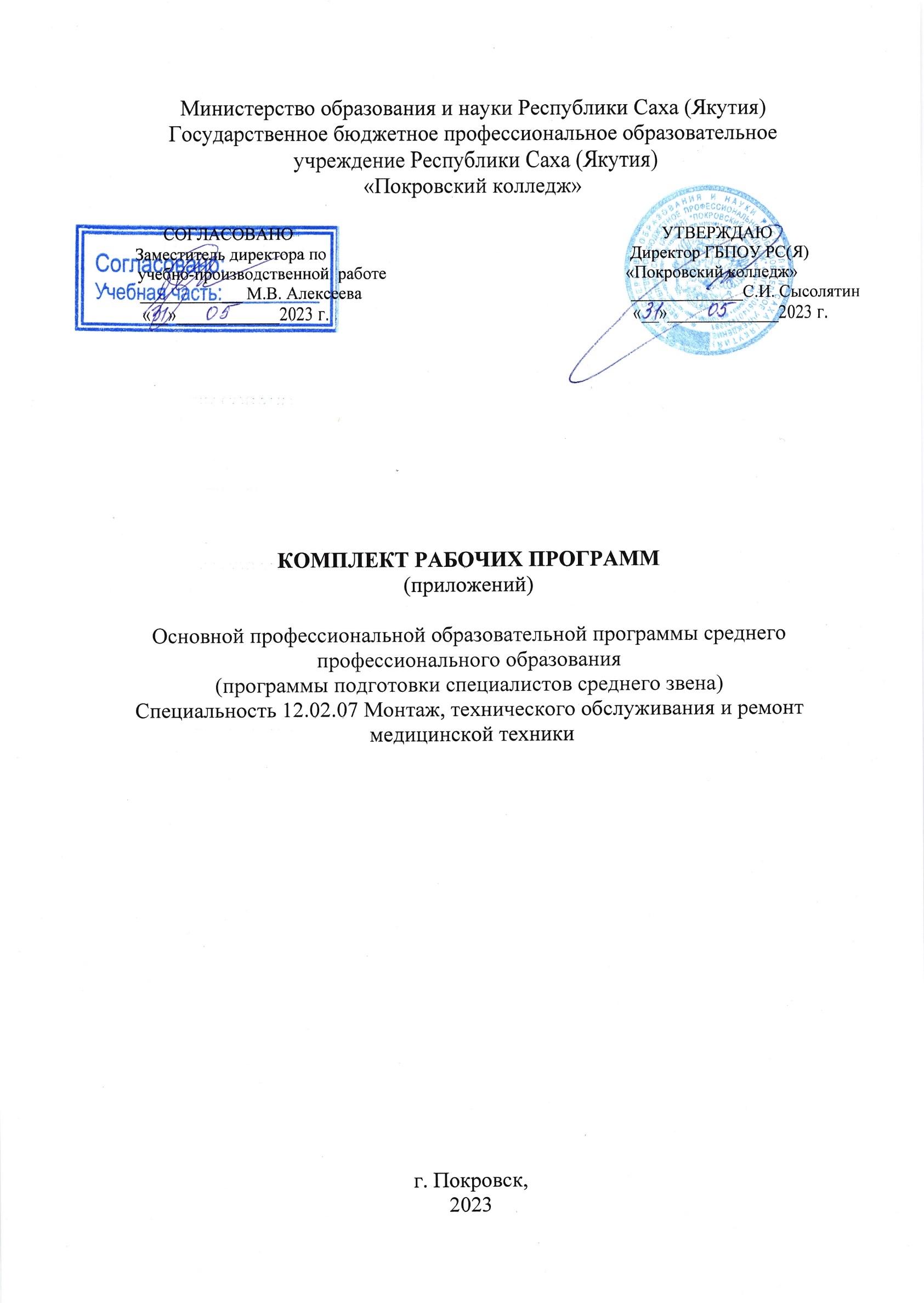 РАБОЧАЯ ПРОГРАММА УЧЕБНОЙ ДИСЦИПЛИНЫЕН.01 Математикаг. Покровск2023 г.СОДЕРЖАНИЕПАСПОРТ РАБОЧЕЙ ПРОГРАММЫ УЧЕБНОЙ ДИСЦИПЛИНЫЕН.01 МатематикаОбласть применения программыПрограмма учебной дисциплины является частью основной профессиональной образовательной программы в соответствии с ФГОС СПО по специальности12.02.07 Монтаж, техническое обслуживание и ремонт медицинской техникиПри составлении программы учтена Рабочая программа воспитания ГБПОУ РС(Я) «Покровский колледж» по специальности 12.02.07 Монтаж, техническое обслуживание и ремонт медицинской техники.Место	дисциплины	в	структуре	основной	профессиональной образовательной программы: математический и общий естественнонаучный циклЦели	и	задачи	дисциплины	–	требования	к	результатам	освоения дисциплины:В результате освоения дисциплины обучающийся должен уметь:решать прикладные задачи в области профессиональной деятельности.В результате освоения дисциплины обучающийся должен знать:значение математики в профессиональной деятельности и при освоении ППССЗ;основные	математические	методы	решения	прикладных	задач	в	области профессиональной деятельности;основные понятия и методы теории вероятностей и математической статистики;основы интегрального и дифференциального исчисленияВ результате освоения учебной дисциплины ЕН.01 Математика у обучающегося формируются общие компетенции:ОК 2. Организовывать собственную деятельность, выбирать типовые методы и способы выполнения профессиональных задач, оценивать их эффективность и качество.ОК 4. Осуществлять поиск и использование информации, необходимой для эффективного выполнения профессиональных задач, профессионального и личностного развития.В   результате    освоения    рабочей   программы    у   обучающегося    формируютсяличностные результаты:ЛР 1 Осознание себя гражданином и защитником великой страныЛР 2 Проявление активную гражданскую позицию, демонстрирующий приверженность принципам честности, порядочности, открытости, экономически активный и участвующий в студенческом и территориальном самоуправлении, в том числе на условиях добровольчества, продуктивно взаимодействующий и участвующий в деятельности общественных организацийЛР 3 Соблюдение нормы правопорядка, следующие идеалам гражданского общества, обеспечения безопасности, прав и свобод граждан России. Лояльность к установкам и проявлениям представителей субкультур, отличающий их от групп с деструктивным и девиантным поведением. Демонстрация неприятия и предупреждающее социально опасное поведение окружающихЛР 4 Проявление и демонстрация уважения к людям труда, осознание ценности собственного труда. Стремление к формированию в сетевой среде личностно и профессионального конструктивного «цифрового следа»ЛР 5 Демонстрация приверженности к родной культуре, исторической памяти на основе любви к Родине, родному народу, малой родине, принятию традиционных ценностей многонационального народа РоссииЛР 6 Проявление уважение к людям старшего поколения и готовность к участию в социальной поддержке и волонтерских движенияхЛР 7 Осознание приоритетной ценности личности человека; уважение собственной и чужой уникальности в различных ситуациях, во всех формах и видах деятельности.ЛР 8 Проявление и демонстрирование уважения к представителям различных этнокультурных, социальных, конфессиональных и иных групп. Сопричастность к сохранению, преумножению и трансляции культурных традиций и ценностей многонационального российского государстваЛР 9 Соблюдение и пропагандированное правила здорового и безопасного образа жизни, спорта; предупреждение либо преодолевание зависимости от алкоголя, табака, психоактивных веществ, азартных игр и т.д. Сохранение психологической устойчивости в ситуативно сложных или стремительно меняющихся ситуацияхЛР 10 Забота о защите окружающей среды, собственной и чужой безопасности, в том числе цифровойЛР 11 Проявление уважения к эстетическим ценностям, обладающий основами эстетической культурыЛР 12 Принятие семейных ценностей, готовность к созданию семьи и воспитанию детей; демонстрирование неприятия насилия в семье, ухода от родительской ответственности, отказа от отношений со своими детьми и их финансового содержанияРекомендуемое количество часов на освоение программы дисциплины:максимальной учебной нагрузки обучающегося 120 часов, в том числе: обязательной аудиторной учебной нагрузки обучающегося 80 часов; самостоятельной работы обучающегося 40 часов.СТРУКТУРА И СОДЕРЖАНИЕ УЧЕБНОЙ ДИСЦИПЛИНЫОбъем учебной дисциплины и виды учебной работыТематический план и содержание учебной дисциплины ЕН.01 МатематикаУСЛОВИЯ РЕАЛИЗАЦИИ РАБОЧЕЙ ПРОГРАММЫ ДИСЦИПЛИНЫТребования к минимальному материально-техническому обеспечению Реализация	программы	дисциплины	требует	наличия	учебного	кабинета математики.Оборудование учебного кабинета: учебные столы и стулья по количеству обучающихся, доска, стенды с таблицами дифференциалов и интегралов Технические средства обучения: комплект учебно-наглядных пособий, проекторИнформационное обеспечение обученияНормативные и нормативно-технические документы:1. Федеральный государственный образовательный стандарт среднего профессионального образования специальности 12.02.07 Монтаж, техническое обслуживание и ремонт медицинской техники, утвержденный приказом Министерства образования и науки РФ от 28.07.2014 г. № 820.Основные источники:Лисичкин, В. Т. Математика в задачах с решениями : учебное пособие для спо / В. Т. Лисичкин, И. Л. Соловейчик. — 8-е изд., стер. — Санкт- Петербург : Лань, 2021. — 464 с. — ISBN 978-5-8114-7417-2. — Текст : электронный // Лань : электронно-библиотечная система. — URL: https://e.lanbook.com/book/159519 (дата обращения: 27.05.2022). — Режим доступа: для авториз. пользователей.Ганичева, А. В. Теория вероятностей и математическая статистика : учебное пособие для спо / А. В. Ганичева. — Санкт-Петербург : Лань, 2021.— 92 с. — ISBN 978-5-8114-6893-5. — Текст : электронный // Лань : электронно-библиотечная система. — URL: https://e.lanbook.com/book/165829 (дата обращения: 27.05.2022). — Режим доступа: для авториз. пользователей.Дополнительные источники: Электронные ресурсы:КОНТРОЛЬ И ОЦЕНКА РЕЗУЛЬТАТОВ ОСВОЕНИЯ УЧЕБНОЙ ДИСЦИПЛИНЫКонтроль и оценка результатов освоения дисциплины осуществляется преподавателем в процессе проведения практических занятий, а также выполнения обучающимися индивидуальных заданий.РАБОЧАЯ ПРОГРАММА УЧЕБНОЙ ДИСЦИПЛИНЫЕН.02	Информатикаг. Покровск2023СОДЕРЖАНИЕПАСПОРТ РАБОЧЕЙ ПРОГРАММЫ УЧЕБНОЙ ДИСЦИПЛИНЫ ЕН.02 ИнформатикаОбласть применения программыПрограмма учебной дисциплины является частью основной профессиональной образовательной программы в соответствии с ФГОС СПО по специальности 12.02.07 Монтаж, техническое обслуживание и ремонт медицинской техники.При составлении программы учтена Рабочая программа воспитания ГБПОУ РС(Я) «Покровский колледж» по специальности 12.02.07 Монтаж, техническое обслуживание и ремонт медицинской техники.Место дисциплины в структуре основной профессиональной образовательной программы: математический и общий естественнонаучный учебный цикл.Цели и задачи дисциплины – требования к результатам освоения дисциплины:В результате освоения дисциплины обучающийся должен уметь:-использовать	персональный	компьютер	в	профессиональной	и повседневной деятельности;- внедрять современные прикладные программные средства;-осуществлять	поиск	медицинской	информации	в	информационно- телекоммуникационной сети "Интернет" (далее - сеть "Интернет");-использовать электронную почту;В результате освоения дисциплины обучающийся должен знать:устройство персонального компьютераосновные принципы медицинской информатики;базовую компьютерную грамотность;источники медицинской информации;методы и средства сбора, обработки, хранения, передачи и накопления информации;базовые,	системные,	служебные программные продукты	и пакеты прикладных программ;принципы работы и значение локальных и глобальных компьютерных сетей в информационном обмене.Освоение	учебной	дисциплины	ЕН.02	Информатика	способствует формированию профессиональных компетенций:ПК	1.2.	Использовать	нормативно-техническую	документацию	в профессиональной деятельности.ПК	1.4.	Производить	расчеты	мощности	дозы	ионизирующих излучений.ПК 1.5. Оформлять учетно-отчетную документацию.В результате освоения учебной дисциплины ЕН.02 Информатика у обучающегося формируются общие компетенции:ОК 1. Понимать сущность и социальную значимость своей будущей профессии, проявлять к ней устойчивый интересОК 2. Организовывать собственную деятельность, выбирать типовые методы и способы выполнения профессиональных задач, оценивать их эффективность и качество.ОК 3. Решать проблемы, оценивать риски и принимать решения в нестандартных ситуациях.ОК 4. Осуществлять поиск и использование информации, необходимой для эффективного выполнения профессиональных задач, профессионального и личностного развития.ОК 5. Использовать информационно-коммуникационные технологии в профессиональной деятельности.ОК 6. Работать в коллективе и команде, эффективно общаться с коллегами, руководством, потребителями.ОК 7. Брать на себя ответственность за работу членов команды (подчиненных), за результат выполнения заданий.ОК 8. Самостоятельно определять задачи профессионального и личностного развития, заниматься самообразованием, осознанно планировать повышение квалификации.ОК 9. Быть готовым к смене технологий в профессиональной деятельности.В   результате    освоения    рабочей    программы    у    обучающегосяформируются личностные результаты:ЛР 1 Осознание себя гражданином и защитником великой страныЛР 2 Проявление активную гражданскую позицию, демонстрирующий приверженность принципам честности, порядочности, открытости, экономически активный и участвующий в студенческом и территориальном самоуправлении, в том числе на условиях добровольчества, продуктивно взаимодействующий и участвующий в деятельности общественных организацийЛР 3 Соблюдение нормы правопорядка, следующие идеалам гражданского общества, обеспечения безопасности, прав и свобод граждан России. Лояльность к установкам и проявлениям представителей субкультур, отличающий их от групп с деструктивным и девиантным поведением. Демонстрация неприятия и предупреждающее социально опасное поведение окружающихЛР 4 Проявление и демонстрация уважения к людям труда, осознание ценности собственного труда. Стремление к формированию в сетевой среде личностно и профессионального конструктивного «цифрового следа»ЛР 5 Демонстрация приверженности к родной культуре, исторической памяти на основе любви к Родине, родному народу, малой родине, принятию традиционных ценностей многонационального народа РоссииЛР 6 Проявление уважение к людям старшего поколения и готовность к участию в социальной поддержке и волонтерских движенияхЛР 7 Осознание приоритетной ценности личности человека; уважение собственной и чужой уникальности в различных ситуациях, во всех формах и видах деятельности.ЛР 8 Проявление и демонстрирование уважения к представителям различных этнокультурных, социальных, конфессиональных и иных групп. Сопричастность к сохранению, преумножению и трансляции культурных традиций и ценностей многонационального российского государстваЛР 9 Соблюдение и пропагандированное правила здорового и безопасного образа жизни, спорта; предупреждение либо преодолевание зависимости от алкоголя, табака, психоактивных веществ, азартных игр и т.д. Сохранение психологической устойчивости в ситуативно сложных или стремительно меняющихся ситуацияхЛР 10 Забота о защите окружающей среды, собственной и чужой безопасности, в том числе цифровойЛР 11 Проявление уважения к эстетическим ценностям, обладающий основами эстетической культурыЛР 12 Принятие семейных ценностей, готовность к созданию семьи и воспитанию детей; демонстрирование неприятия насилия в семье, ухода от родительской ответственности, отказа от отношений со своими детьми и их финансового содержанияРекомендуемое	количество	часов	на	освоение	программы дисциплины:максимальной учебной нагрузки обучающегося 96 часов, в том числе: обязательной	аудиторной	учебной	нагрузки	обучающегося	64	часа; самостоятельной работы обучающегося 32 часа.СТРУКТУРА И СОДЕРЖАНИЕУЧЕБНОЙ ДИСЦИПЛИНЫ2.1 Объем учебной дисциплины и виды учебной работы2.2. Тематический план и содержание учебной дисциплины ЕН. 02 ИнформатикаУСЛОВИЯ	РЕАЛИЗАЦИИ	РАБОЧЕЙ	ПРОГРАММЫ ДИСЦИПЛИНЫТребования	к	минимальному	материально-техническому обеспечениюРеализация программы дисциплины требует наличия учебного кабинета ИнформатикиОборудование учебного кабинета:Рабочее место преподавателя, столы ученические (в соответствии с численностью учебной группы), доска ученическая, компьютеры персональные с мониторами, экран переносной, проектор EPSON, доска маркерная, стенд «Образовательно-квалификационные характеристики», стенд «Шрифты для оформления деловой документации», стенд «Области пальцев на клавиатуре», учебники.Информационное обеспечение обученияНормативные и нормативно-технические документы:2. Федеральный государственный образовательный стандарт среднего профессионального образования специальности 12.02.07 Монтаж, техническое обслуживание и ремонт медицинской техники, утвержденный приказом Министерства образования и науки РФ от 28.06.2014 г. № 820.Основные источники:1. Гаврилов, М. В. Информатика и   информационные   технологии: учебник для среднего профессионального образования /   М. В. Гаврилов, В. А. Климов. — 4-е изд., перераб. и доп. — Москва : Издательство Юрайт, 2022. — 383 с. — (Профессиональное образование). — 978-5-534-03051-8. Текст: электронный //ЭБС Юрайт [сайт]. — URL: https://urait.ru/bcode/433276 (дата обращения: 08.06.2022).Электронные ресурсы:1.	Office в Интернете: бесплатно создавайте файлы, обменивайтесь ими и работайте	вместе/	Корпорация		Майкрософт.	—		URL: https://www.microsoft.com/ru-ru/microsoft-365/free-office-online-for-the-web (дата		обращения:	08.06.2022).	—Режим	доступа:	свободный.	—Текст: электронный.КОНТРОЛЬ И ОЦЕНКА РЕЗУЛЬТАТОВ ОСВОЕНИЯ УЧЕБНОЙДИСЦИПЛИНЫКонтроль и оценка результатов освоения дисциплины осуществляется преподавателем в процессе проведения лабораторных занятий, тестирования, опроса, а также выполнения обучающимися индивидуальных заданий.РАБОЧАЯ ПРОГРАММА УЧЕБНОЙ ДИСЦИПЛИНЫЕН.03. Медицинская и биологическая физикаг. Покровск 2023 СОДЕРЖАНИЕПАСПОРТ РАБОЧЕЙ ПРОГРАММЫ УЧЕБНОЙ ДИСЦИПЛИНЫ ЕН.03 Медицинская и биологическая физикаОбласть применения программыПрограмма учебной дисциплины является частью основной профессиональной образовательной программы в соответствии с ФГОС СПО по специальности 12.02.07 Монтаж, техническое обслуживание и ремонт медицинской техники.При составлении программы учтена Рабочая программа воспитания ГБПОУ РС(Я) «Покровский колледж» по специальности 12.02.07 Монтаж, техническое обслуживание и ремонт медицинской техникиМесто дисциплины в структуре основной профессиональной образовательной программы: математический и общий естественнонаучный учебный циклЦели	и	задачи	дисциплины	–	требования	к	результатам	освоения дисциплины:В результате освоения дисциплины обучающийся должен уметь:анализировать	физические	факторы,	оказывающие	действие	на	организм	в результате аппаратного лечения или диагностики;В результате освоения дисциплины обучающийся должен знать: физические характеристики биологических тканей и жидкостей;физические законы, лежащие в основе процессов жизнедеятельности организма.Освоение учебной дисциплины ЕН.03. Медицинская и биологическая физика способствует формированию профессиональных компетенций:ПК 2.1. Проводить контроль технического состояния медицинской техники.ПК	2.2.	Проводить	текущий	контроль	технического	состояния	медицинской техники.ПК 3.4. Проводить испытания медицинской техники после ремонта на соответствие требованиям эксплуатационных документов.В результате освоения учебной дисциплины ЕН.03. Медицинская и биологическая физика у обучающегося формируются общие компетенции:ОК 1. Понимать сущность и социальную значимость своей будущей профессии, проявлять к ней устойчивый интерес.ОК 4. Осуществлять поиск и использование информации, необходимой для эффективного выполнения профессиональных задач, профессионального и личностного развития.ОК 5. Использовать информационно-коммуникационные технологии в профессиональной деятельности.ОК 8. Самостоятельно определять задачи профессионального и личностного развития, заниматься самообразованием, осознанно планировать повышение квалификации.ОК 9. Ориентироваться в условиях частой смены технологий в профессиональной деятельности.В результате   освоения   рабочей   программы   у   обучающегося   формируютсяличностные результаты:ЛР 1 Осознание себя гражданином и защитником великой страныЛР 2 Проявление активную гражданскую позицию, демонстрирующий приверженность принципам честности, порядочности, открытости, экономически активный и участвующий в студенческом и территориальном самоуправлении, в том числе на условиях добровольчества, продуктивно взаимодействующий и участвующий в деятельности общественных организацийЛР 3 Соблюдение нормы правопорядка, следующие идеалам гражданского общества, обеспечения безопасности, прав и свобод граждан России. Лояльность к установкам и проявлениям представителей субкультур, отличающий их от групп с деструктивным и девиантным поведением. Демонстрация неприятия и предупреждающее социально опасное поведение окружающихЛР 4 Проявление и демонстрация уважения к людям труда, осознание ценности собственного труда. Стремление к формированию в сетевой среде личностно и профессионального конструктивного «цифрового следа»ЛР 5 Демонстрация приверженности к родной культуре, исторической памяти на основе любви к Родине, родному народу, малой родине, принятию традиционных ценностей многонационального народа РоссииЛР 6 Проявление уважение к людям старшего поколения и готовность к участию в социальной поддержке и волонтерских движенияхЛР 7 Осознание приоритетной ценности личности человека; уважение собственной и чужой уникальности в различных ситуациях, во всех формах и видах деятельности.ЛР 8 Проявление и демонстрирование уважения к представителям различных этнокультурных, социальных, конфессиональных и иных групп. Сопричастность к сохранению, преумножению и трансляции культурных традиций и ценностей многонационального российского государстваЛР 9 Соблюдение и пропагандированное правила здорового и безопасного образа жизни, спорта; предупреждение либо преодолевание зависимости от алкоголя, табака, психоактивных веществ, азартных игр и т.д. Сохранение психологической устойчивости в ситуативно сложных или стремительно меняющихся ситуацияхЛР 10 Забота о защите окружающей среды, собственной и чужой безопасности, в том числе цифровойЛР 11 Проявление уважения к эстетическим ценностям, обладающий основами эстетической культурыЛР 12 Принятие семейных ценностей, готовность к созданию семьи и воспитанию детей; демонстрирование неприятия насилия в семье, ухода от родительскойответственности,	отказа	от	отношений	со	своими	детьми	и	их	финансового содержанияРекомендуемое количество часов на освоение программы дисциплины:максимальной учебной нагрузки обучающегося 69 часов, в том числе: обязательной аудиторной учебной нагрузки обучающегося 46 часов; самостоятельной работы обучающегося 23 часаСТРУКТУРА И СОДЕРЖАНИЕ УЧЕБНОЙ ДИСЦИПЛИНЫОбъем учебной дисциплины и виды учебной работыТематический план и содержание учебной дисциплины ЕН.03. Медицинская и биологическая физикаУСЛОВИЯ РЕАЛИЗАЦИИ РАБОЧЕЙ ПРОГРАММЫ ДИСЦИПЛИНЫТребования к минимальному материально-техническому обеспечениюРеализация программы дисциплины требует наличия учебного кабинета Медицинской и биологической физики.Оборудование учебного кабинета:Рабочее место преподавателя, столы ученические (в соответствии с численностью учебной группы), доска ученическая, комплект учебно-наглядных пособий «Медицинская и биологическая физика», комплект учебно- методической документации, учебно-методическая литература по физике (учебники, задачники, дидактические материалы, справочная литература, методические указания к лабораторным работам), телевизор, компьютер, видеоматериалы по медицинской и биологической физике, трансформатор, тонометры, термистор.Информационное обеспечение обученияНормативные и нормативно-технические документы:Федеральный государственный образовательный стандарт среднего профессионального образования специальности 12.02.07 Монтаж, техническое обслуживание и ремонт медицинской техники, утвержденный приказом Министерства образования и науки РФ от 28.07.2014 г. № 820.Основные источникиВасильев, А. А. Медицинская и биологическая физика. Лабораторный практикум: учебное пособие для среднего профессионального образования / А. А. Васильев. — 2-е изд., испр. и доп. — Москва: Издательство Юрайт, 2018. — 313 с. — (Профессиональное образование). — ISBN 978-5-534-10175-1.Текст: электронный // ЭБС Юрайт [сайт]. — URL: https://urait.ru/bcode/475514 (дата обращения 24.05.2022).Васильев, А. А. Медицинская и биологическая физика. Тестовые задания: учебное пособие   для   среднего   профессионального   образования / А. А. Васильев. — 2-е изд., испр. и доп. — Москва: Издательство Юрайт, 2018. — 189 с. — (Профессиональное образование). — ISBN 978-5-534-10177-5.Текст : электронный // ЭБС Юрайт [сайт]. — URL: https://urait.ru/bcode/475515(дата обращения 24.05.2022).Дополнительные источникиВасильев А.А. Медицинская и биологическая физика. Лабораторный практикум: учебное пособие для СПО /А.А. Васильев. - 2-е изд., испр. и доп. - М.: Издательство Юрайт, 2018. - 313 с.–– Текст: непосредственный.Васильев А.А. Медицинская и биологическая физика. Тестовые задания: учебное пособие для СПО / А.А. Васильев. - 2-е изд., испр. и доп. - М.: Издательство Юрайт, 2018. - 189 с.–– Текст: непосредственный.Электронные ресурсыКОНТРОЛЬ И ОЦЕНКА РЕЗУЛЬТАТОВ ОСВОЕНИЯ УЧЕБНОЙ ДИСЦИПЛИНЫКонтроль и оценка результатов освоения дисциплины осуществляется преподавателем в процессе проведения лабораторных занятий, тестирования, а также выполнения обучающимися индивидуальных заданий, исследований.РАБОЧАЯ ПРОГРАММА УЧЕБНОЙ ДИСЦИПЛИНЫОГСЭ.01 Основы философииг. Покровск,2023СОДЕРЖАНИЕПАСПОРТ РАБОЧЕЙ ПРОГРАММЫ УЧЕБНОЙ ДИСЦИПЛИНЫОГСЭ.01 Основы философии1.1. Область применения программыПрограмма учебной дисциплины ОГСЭ.01 Основы философии является частью основной профессиональной образовательной программы, в соответствии с ФГОС по специальности 12.02.07 Монтаж, техническое обслуживание и ремонт медицинской техники.При составлении программы учтена Рабочая программа воспитания ГПБОУ РС(Я) «Покровский колледж» по специальности 12.02.07 Монтаж, техническое обслуживание и ремонт медицинской техники.Место учебной дисциплины в структуре основной профессиональной образовательной программы:Учебная дисциплина ОГСЭ. 01. Основы философии относится к общему гуманитарному и социально-экономическому циклу.Цели и задачи учебной дисциплины – требования к результатам освоения учебной дисциплины:В результате освоения дисциплины обучающийся должен уметь:ориентироваться в наиболее общих философских проблемах бытия, познания, ценностей, свободы и смысла жизни как основах формирования культуры гражданина и будущего специалиста;В результате освоения дисциплины обучающийся должен знать:основные категории и понятия философии;роль философии в жизни человека и общества;основы философского учения о бытии;сущность процесса познания;основы научной, философской и религиозной картин мира;об условиях формирования личности, свободе и ответственности за сохранение жизни, культуры, окружающей среды;о	социальных	и	этических	проблемах,	связанных	с	развитием	и использованием достижений науки, техники и технологий.В результате освоения учебной дисциплины ОГСЭ.01. Основы философии у обучающегося формируются общие компетенции:ОК 1. Понимать сущность и социальную значимость своей будущей профессии, проявлять к ней устойчивый интерес.ОК 2. Организовывать собственную деятельность, выбирать типовые методы и способы выполнения профессиональных задач, оценивать их эффективность и качество.ОК 3. Принимать решения в стандартных и нестандартных ситуациях и нести за них ответственность.ОК 4. Осуществлять поиск и использование информации, необходимой для эффективного выполнения профессиональных задач, профессионального и личностного развития.ОК 5. Использовать информационно-коммуникационные технологии в профессиональной деятельности.ОК 6. Работать в коллективе и команде, эффективно общаться с коллегами, руководством, потребителями.ОК 7. Брать на себя ответственность за работу членов команды (подчиненных), результат выполнения заданий.ОК 8. Самостоятельно определять задачи профессионального и личностного развития, заниматься самообразованием, осознанно планировать повышение квалификации.ОК 9. Ориентироваться в условиях частой смены технологий в профессиональной деятельности.В результате освоения рабочей программы у обучающегося формируютсяличностные результаты:ЛР 1 Осознание себя гражданином и защитником великой страныЛР	2	Проявление		активную		гражданскую		позицию,	демонстрирующий приверженность		принципам			честности,		порядочности,		открытости, экономически активный и участвующий в студенческом и территориальном самоуправлении,	в		том	числе	на	условиях	добровольчества,	продуктивно взаимодействующий и участвующий в деятельности общественных организаций ЛР 3 Соблюдение нормы правопорядка, следующие идеалам гражданского общества, обеспечения безопасности, прав и свобод граждан России. Лояльность к установкам и проявлениям представителей субкультур, отличающий их от групп с деструктивным и девиантным поведением. Демонстрация неприятия и предупреждающее социально опасное поведение окружающихЛР 4 Проявление и демонстрация уважения к людям труда, осознание ценности собственного труда. Стремление к формированию в сетевой среде личностно и профессионального конструктивного «цифрового следа»ЛР 5 Демонстрация приверженности к родной культуре, исторической памяти на основе любви к Родине, родному народу, малой родине, принятию традиционных ценностей многонационального народа РоссииЛР 6 Проявление уважение к людям старшего поколения и готовность к участию в социальной поддержке и волонтерских движенияхЛР 7 Осознание приоритетной ценности личности человека; уважение собственной и чужой уникальности в различных ситуациях, во всех формах и видах деятельности.ЛР 8 Проявление и демонстрирование уважения к представителям различных этнокультурных, социальных, конфессиональных и иных групп. Сопричастность к сохранению, преумножению и трансляции культурных традиций и ценностей многонационального российского государстваЛР 9 Соблюдение и пропагандированное правила здорового и безопасного образа жизни, спорта; предупреждение либо преодолевание зависимости оталкоголя, табака, психоактивных веществ, азартных игр и т.д. Сохранение психологической устойчивости в ситуативно сложных или стремительно меняющихся ситуацияхЛР 10 Забота о защите окружающей среды, собственной и чужой безопасности, в том числе цифровойЛР 11 Проявление уважения к эстетическим ценностям, обладающий основами эстетической культурыЛР 12 Принятие семейных ценностей, готовность к созданию семьи и воспитанию детей; демонстрирование неприятия насилия в семье, ухода от родительской ответственности, отказа от отношений со своими детьми и их финансового содержанияКоличество часов на освоение программы учебной дисциплины:максимальной учебной нагрузки обучающегося 60 часов, в том числе: обязательной аудиторной учебной нагрузки обучающегося 48 часов; самостоятельной работы обучающегося 12 часов.СТРУКТУРА И СОДЕРЖАНИЕ УЧЕБНОЙ ДИСЦИПЛИНЫОбъем учебной дисциплины и виды учебной работыТематический план и содержание учебной дисциплины ОГСЭ.01 Основы философииУСЛОВИЯ РЕАЛИЗАЦИИ РАБОЧЕЙ ПРОГРАММЫ УЧЕБНОЙ ДИСЦИПЛИНЫМатериально-техническое обеспечениеРеализация программы дисциплины требует наличия учебного кабинета Истории и основ философии.Оборудование учебного кабинета:Рабочее	место	преподавателя,	столы	ученические	(в	соответствии	с численностью учебной группы), доска ученическая, телевизор LG, стенд«Этапы государственности», учебники.3.2 Информационное обеспечение обученияНормативные и нормативно-технические документы:Федеральный государственный образовательный стандарт среднего профессионального образования специальности 12.02.07 Монтаж, техническое обслуживание и ремонт медицинской техники, утвержденного приказом Министерства образования и науки РФ от «28» 07 2014 г. № 820.Основные источники:1. Дмитриев, В. В. Основы философии : учебник для среднего профессионального образования / В. В. Дмитриев, Л. Д. Дымченко. — 2-е изд., испр. и доп. — Москва : Издательство Юрайт, 2021. — 281 с. — (Профессиональное образование). — ISBN 978-5-534-10515-5. — Текст : электронный // Образовательная платформа Юрайт [сайт]. — URL: https://urait.ru/bcode/471085 (дата обращения: 23.05.2022).Дополнительные источники:1. Основы философии : учебное пособие / составители А. А. Сомкин, А. Н. Сомкина. — Саранск : МГУ им. Н.П. Огарева, 2019. — 132 с. — ISBN 978-5- 7103-3814-8. — Текст : электронный // Лань : электронно-библиотечная система. — URL: https://e.lanbook.com/book/154371 (дата обращения: 23.05.2022). — Режим доступа: для авториз. пользователей.Электронные ресурсы:	Единое окно доступа к информационным ресурсам: сайт / ФГАУ ГНИИ ИТТ "Информика". —– Москва, 2005. — URL: http://window.edu.ru/ (дата обращения: 15.05.2022). —Режим доступа: свободный. —Текст: электронный.4. КОНТРОЛЬ И ОЦЕНКА РЕЗУЛЬТАТОВ ОСВОЕНИЯ УЧЕБНОЙ ДИСЦИПЛИНЫКонтроль и оценка результатов освоения дисциплины осуществляется преподавателем в процессе проведения занятий, тестирования, устный опрос, письменный опрос, творческое эссе.РАБОЧАЯ ПРОГРАММА УЧЕБНОЙ ДИСЦИПЛИНЫОГСЭ.02 Историяг. Покровск, 2023 г.СОДЕРЖАНИЕ1. ПАСПОРТ РАБОЧЕЙ ПРОГРАММЫ УЧЕБНОЙ ДИСЦИПЛИНЫ ОГСЭ.02 ИсторияОбласть применения программы:Программа учебной дисциплины ОГСЭ.02 История является частью основной профессиональной образовательной программы в соответствии с ФГОС СПО по специальности 12.02.07 Монтаж, техническое обслуживание и ремонт медицинской техники.При составлении программы учтена Рабочая программа воспитания ГБПОУ РС(Я) «Покровский колледж» по специальности 12.02.07 Монтаж, техническое обслуживание и ремонт медицинской техники.Место дисциплины в структуре основной профессиональной образовательной программы: общий гуманитарный и социально- экономический циклЦели и задачи дисциплины – требования к результатам освоения дисциплиныВ результате освоения дисциплины обучающийся должен уметь:ориентироваться в современной экономической, политической и культурной ситуации в России и мире;выявлять взаимосвязь российских, региональных, мировых социально- экономических, политических и культурных проблем;В результате освоения дисциплины обучающийся должен знать:основные направления развития ключевых регионов мира на рубеже веков XX и XXI вв.;сущность и причины локальных, региональных, межгосударственных конфликтов в конце XX - начале XXI вв.;основные процессы (интеграционные, поликультурные, миграционные и иные) политического и экономического развития ведущих государств и регионов мира;назначение ООН, НАТО, ЕС и других организаций и основные направления их деятельности;о	роли	науки,	культуры	и	религии	в	сохранении	и	укреплении национальных и государственных традиций;содержание	и	назначение	важнейших	законов	и	иных	нормативных правовых актов мирового и регионального значения;В результате освоения учебной дисциплины ОГСЭ.02 История у обучающегося формируются общие компетенции:ОК 1. Понимать сущность и социальную значимость своей будущей профессии, проявлять к ней устойчивый интерес.ОК 2. Организовывать собственную деятельность, выбирать типовые методы и способы выполнения профессиональных задач, оценивать их эффективность и качество.ОК 3. Принимать решения в стандартных и нестандартных ситуациях и нести за них ответственность.ОК 4. Осуществлять поиск и использование информации, необходимой для эффективного выполнения профессиональных задач, профессионального и личностного развития.ОК 5. Использовать информационно-коммуникационные технологии в профессиональной деятельности.ОК 6. Работать в коллективе и команде, эффективно общаться с коллегами, руководством, потребителями.ОК 7. Брать на себя ответственность за работу членов команды (подчиненных), результат выполнения заданий.ОК 8. Самостоятельно определять задачи профессионального и личностного развития, заниматься самообразованием, осознанно планировать повышение квалификации.ОК 9. Ориентироваться в условиях частой смены технологий в профессиональной деятельности.В результате освоения рабочей программы у обучающегося формируются личностные результаты:ЛР 1 Осознание себя гражданином и защитником великой страныЛР 2 Проявление активную гражданскую позицию, демонстрирующий приверженность принципам честности, порядочности, открытости, экономически активный и участвующий в студенческом и территориальном самоуправлении, в том числе на условиях добровольчества, продуктивно взаимодействующий и участвующий в деятельности общественных организацийЛР 3 Соблюдение нормы правопорядка, следующие идеалам гражданского общества, обеспечения безопасности, прав и свобод граждан России. Лояльность к установкам и проявлениям представителей субкультур, отличающий их от групп с деструктивным и девиантным поведением. Демонстрация неприятия и предупреждающее социально опасное поведение окружающихЛР 4 Проявление и демонстрация уважения к людям труда, осознание ценности собственного труда. Стремление к формированию в сетевой среде личностно и профессионального конструктивного «цифрового следа»ЛР 5 Демонстрация приверженности к родной культуре, исторической памяти на основе любви к Родине, родному народу, малой родине, принятию традиционных ценностей многонационального народа РоссииЛР 6 Проявление уважение к людям старшего поколения и готовность к участию в социальной поддержке и волонтерских движенияхЛР 7 Осознание приоритетной ценности личности человека; уважение собственной и чужой уникальности в различных ситуациях, во всех формах и видах деятельности.ЛР 8 Проявление и демонстрирование уважения к представителям различных этнокультурных, социальных, конфессиональных и иных групп. Сопричастность к сохранению, преумножению и трансляции культурных традиций и ценностей многонационального российского государстваЛР 9 Соблюдение и пропагандированное правила здорового и безопасного образа жизни, спорта; предупреждение либо преодолевание зависимости от алкоголя, табака, психоактивных веществ, азартных игр и т.д. Сохранение психологической устойчивости в ситуативно сложных или стремительно меняющихся ситуацияхЛР 10 Забота о защите окружающей среды, собственной и чужой безопасности, в том числе цифровойЛР 11 Проявление уважения к эстетическим ценностям, обладающий основами эстетической культурыЛР 12 Принятие семейных ценностей, готовность к созданию семьи и воспитанию детей; демонстрирование неприятия насилия в семье, ухода от родительской ответственности, отказа от отношений со своими детьми и их финансового содержанияРекомендуемое	количество	часов	на	освоение	программы дисциплины:максимальной учебной нагрузки обучающегося 60 часов, в том числе: обязательной аудиторной учебной нагрузки обучающегося 48 часов; самостоятельной работы обучающегося 12 часов2. СТРУКТУРА И СОДЕРЖАНИЕ УЧЕБНОЙ ДИСЦИПЛИНЫ2.1 Объем учебной дисциплины и виды учебной работы2.2. Тематический план и содержание учебной дисциплины ОГСЭ.02 История3. УСЛОВИЯ РЕАЛИЗАЦИИ РАБОЧЕЙ ПРОГРАММЫДИСЦИПЛИНЫ3.1	Требования	к	минимальному	материально-техническому обеспечениюРеализация программы дисциплины требует наличия кабинета «Истории и основ философии»Оборудование учебного кабинета:Рабочее	место	преподавателя,	столы	ученические	(в	соответствии	с численностью учебной группы), доска ученическая, телевизор LG, стенд«Этапы государственности», учебники.Информационное обеспечение обученияНормативные и нормативно-технические документы:Федеральный государственный образовательный стандарт среднего профессионального образования специальности 12.02.07 Монтаж, техническое обслуживание и ремонт медицинской техники, утвержденный приказом Министерства образования и науки РФ от 28.06.2014 г. № 820.Основные источники:Касьянов В. В. История : учебное пособие / В. В. Касьянов, П. С. Самыгин, С. И. Самыгин. - 2-е изд., испр. и доп. - Москва : НИЦ ИНФРА-М, 2020. - 528 с. - (Среднее профессиональное образование). - ISBN 978-5-16- 016200-3.	-	Текст	:	электронный.	-	URL: https://znanium.com/catalog/product/1086532 (дата обращения: 08.06.2022). – Режим доступа: по подписке.Дополнительные источники Электронные ресурсы:4. КОНТРОЛЬ И ОЦЕНКА РЕЗУЛЬТАТОВ ОСВОЕНИЯ УЧЕБНОЙДИСЦИПЛИНЫКонтроль и оценка результатов освоения дисциплины осуществляется преподавателем в процессе проведения тестирования, а также выполнения обучающимися индивидуальных заданий.РАБОЧАЯ ПРОГРАММА УЧЕБНОЙ ДИСЦИПЛИНЫОГСЭ.04 Иностранный языкГ. Покровск, 2023 г.СОДЕРЖАНИЕПАСПОРТ РАБОЧЕЙ ПРОГРАММЫ УЧЕБНОЙ ДИСЦИПЛИНЫ ОГСЭ. 04 ИНОСТРАННЫЙ ЯЗЫКОбласть применения программыРабочая программа учебной дисциплины ОГСЭ.03 «Иностранный язык» является частью основной профессиональной образовательной программы в соответствии с ФГОС СПО по специальности 12.02.07 Монтаж, техническое обслуживание и ремонт медицинской техники.При составлении программы учтена Рабочая программа воспитания ГБПОУ РС(Я) «Покровский колледж» по специальности 12.02.07 Монтаж, техническое обслуживание и ремонт медицинской техники.Место дисциплины в структуре основной профессиональной образовательной программы: дисциплина ОГСЭ.04 «Иностранный язык» является дисциплиной общего гуманитарного и социально-экономического цикла.Цели и задачи дисциплины - требования к результатам освоения дисциплины:В результате освоения учебной дисциплины обучающийся должен уметь:общаться	(устно	и	письменно)	на	иностранном	языке	на профессиональные и повседневные темы;переводить	(со	словарем)	иностранные	тексты	профессиональной направленности;самостоятельно	совершенствовать	устную	и	письменную	речь, пополнять словарный запас.знать:лексический (1200-1400 лексических единиц) и грамматический минимум, необходимый для чтения и перевода (со словарем) иностранных текстов профессиональной направленности.В результате освоения учебной дисциплины ОГСЭ.03 Иностранный язык у обучающегося формируются общие компетенции:ОК 1. Понимать сущность и социальную значимость своей будущей профессии,       проявлять        к        ней        устойчивый        интерес. ОК 2. Организовывать собственную деятельность, определять методы решения профессиональных задач, оценивать их эффективность и качество.ОК 3. Оценивать риски и принимать решения в нестандартных ситуациях.ОК 4. Осуществлять поиск, анализ и оценку информации, необходимой для постановки и решения профессиональных задач, профессионального	и	личностного	развития. ОК 5. Использовать информационно-коммуникационные технологиидля       совершенствования        профессиональной        деятельности. ОК 6. Работать в коллективе и команде, взаимодействовать с коллегами	и		социальными		партнерами. ОК 7. Ставить цели, мотивировать деятельность занимающихся физической культурой и спортом, организовывать и контролировать их работу с принятием на себя ответственности за качество учебно- тренировочного процесса и организации физкультурно-спортивных мероприятий				и			занятий. ОК 8. Самостоятельно определять задачи профессионального и личностного развития, заниматься самообразованием, осознанно планировать		повышение	квалификации. ОК 9. Осуществлять профессиональную деятельность в условиях обновления ее целей, содержания и смены технологий.В результате освоения рабочей программы у обучающегося формируютсяличностные результаты:ЛР 1. Осознание себя гражданином и защитником великой страны.ЛР 2. Проявление активную гражданскую позицию, демонстрирующий приверженность принципам честности, порядочности, открытости, экономически активный и участвующий в студенческом и территориальном самоуправлении, в том числе на условиях добровольчества, продуктивно взаимодействующий и участвующий в деятельности общественных организаций.ЛР 3. Соблюдение нормы правопорядка, следующие идеалам гражданского общества, обеспечения безопасности, прав и свобод граждан России. Лояльность к установкам и проявлениям представителей субкультур, отличающий их от групп с деструктивным и девиантным поведением. Демонстрация неприятия и предупреждающее социально опасное поведение окружающих.ЛР 4. Проявление и демонстрация уважения к людям труда, осознание ценности собственного труда. Стремление к формированию в сетевой среде личностно и профессионального конструктивного «цифрового следа».ЛР 5. Демонстрация приверженности к родной культуре, исторической памяти на основе любви к Родине, родному народу, малой родине, принятию традиционных ценностей многонационального народа России.ЛР 6. Проявление уважение к людям старшего поколения и готовность к участию в социальной поддержке и волонтерских движениях.ЛР 7. Осознание приоритетной ценности личности человека; уважение собственной и чужой уникальности в различных ситуациях, во всех формах и видах деятельности.ЛР 8. Проявление и демонстрирование уважения к представителям различных этнокультурных, социальных, конфессиональных и иных групп. Сопричастность к сохранению, преумножению и трансляции культурных традиций и ценностей многонационального российского государстваЛР 9. Соблюдение и пропагандированное правила здорового и безопасного образа жизни, спорта; предупреждение либо преодолевание зависимости оталкоголя, табака, психоактивных веществ, азартных игр и т.д. Сохранение психологической устойчивости в ситуативно сложных или стремительно меняющихся ситуациях.ЛР 10. Забота о защите окружающей среды, собственной и чужой безопасности, в том числе цифровой.ЛР 11. Проявление уважения к эстетическим ценностям, обладающий основами эстетической культуры.ЛР 12. Принятие семейных ценностей, готовность к созданию семьи и воспитанию детей; демонстрирование неприятия насилия в семье, ухода от родительской ответственности, отказа от отношений со своими детьми и их финансового содержания.Рекомендованное количество часов на освоение программы дисциплины:максимальной учебной нагрузки обучающегося 204, в том числе: обязательной аудиторной учебной нагрузки обучающегося 180 часов; самостоятельной работы обучающегося 24 часов.СТРУКТУРА И СОДЕРЖАНИЕ УЧЕБНОЙ ДИСЦИПЛИНЫОбъем учебной дисциплины и виды учебной работыТематический план и содержание учебной дисциплины ОГСЭ.03 Иностранный языкУСЛОВИЯ РЕАЛИЗАЦИИ ПРОГРАММЫ УЧЕБНОЙ ДИСЦИПЛИНЫТребования	к	минимальному	материально-техническому обеспечениюРеализация	учебной	дисциплины	требует	наличия	учебного	кабинета«Иностранный язык».Оборудование учебного кабинета:посадочные места по количеству студентов;рабочее место преподавателя;комплект учебно-наглядных пособий «Грамматика английского языка».Информационное обеспечение обученияНормативные и нормативно-технические документы:1. Федеральный государственный образовательный стандарт среднего профессионального образования специальности 12.02.07 Монтаж, техническое обслуживание и ремонт медицинской техники, утвержденный приказом Министерства образования и науки РФ от 28.06.2014 г. № 820.Основные источники:Голубев, А.П. Английский язык для всех специальностей + еПриложение : учебник / Голубев А.П., Балюк Н.В., Смирнова И.Б. — Москва : КноРус, 2021. — 385 с. — ISBN 978-5-406-08132-7. — URL: https://book.ru/book/939214 (дата обращения: 22.05.2022). — Текст : электронный.Голубев А.П. Английский язык для все специальностей: учебник / А.П. Голубев, А.Д. Жук, И.Б. Смирнова. – Москва: КНОРУС, 2018. – 274 с. – (Среднее профессиональное образование). – Текст: непосредственный. Дополнительные источники:1.Фишман Л.М. Professional English: учебное пособие / Л.М. Фишман. – М.: ИНФРА-М, 2019. – 120 с. – (Среднее профессиональное образование). – Текст: непосредственный.Электронные ресурсы:Я люблю английский: [образовательный ресурс]. – URL: https.//www.iloveenglish.ru/ (дата обращения: 25.05.2022). – Режим доступа: свободный. – Текст, изображения: электронные.Энциклопедия Британника: [информационный сайт]. – URL: https.// www.britannica.com/ (дата обращения: 25.05.2022). - Режим доступа: свободный. – Текст, изображения: электронные.4.КОНТРОЛЬ И ОЦЕНКА РЕЗУЛЬТАТОВ ОСВОЕНИЯ УЧЕБНОЙ ДИСЦИПЛИНЫКонтроль и оценка результатов освоения дисциплины осуществляется преподавателем в процессе проведения практических занятий, контрольных работ, аудиторных самостоятельных работ, тестирования, а также выполнения обучающимися индивидуальных заданий (упражнений, переводов текстов).РАБОЧАЯ ПРОГРАММА УЧЕБНОЙ ДИСЦИПЛИНЫОГСЭ.04 Физическая культураг. Покровск 2023 г.СОДЕРЖАНИЕПАСПОРТ РАБОЧЕЙ ПРОГРАММЫ УЧЕБНОЙ ДИСЦИПЛИНЫОГСЭ.05 Физическая культураОбласть применения программыПрограмма учебной дисциплины является частью основной образовательной программы в соответствии с ФГОС СПО по специальности12.02.07. Монтаж, техническое обслуживание и ремонт медицинской техники.При составлении программы учтена Рабочая программа воспитания ГБПОУ РС(Я) «Покровский колледж» по специальности 12.02.07. Монтаж, техническое обслуживание и ремонт медицинской техники.Место дисциплины в структуре основной профессиональной образовательной программы:Учебная дисциплина относится к дисциплинам общего гуманитарного и социально-экономического цикла основной профессиональной образовательной программы.Цели и задачи дисциплины – требования к результатам освоения дисциплины:В результате освоения дисциплины должен уметь:-использовать физкультурно-оздоровительную деятельность для укрепления здоровья, достижения жизненных и профессиональных целей.В результате освоения дисциплины должен знать:о роли физической культуры в общекультурном, профессиональном и социальном развитии человека;основы здорового образа жизни.В результате освоения учебной дисциплины ОГСЭ 04 Физическая культура обучающегося формируются общие компетенции:ОК 1. Понимать сущность и социальную значимость своей будущей профессии, проявлять к ней устойчивый интерес.ОК 2. Организовывать собственную деятельность, выбирать типовые методы и способы выполнения профессиональных задач, оценивать их эффективность и качество.ОК 3. Принимать решения в стандартных и нестандартных ситуациях и нести за них ответственность.ОК 6. Работать в коллективе и команде, эффективно общаться с коллегами, руководством, потребителями.В результате освоения рабочей программы у обучающегося формируется личностные результаты:ЛР 1Осознание себя гражданином и защитником великой страныЛР 2 Проявление активную гражданскую позицию, демонстрирующий приверженность принципам честности, порядочности, открытости, экономически активный и участвующий в студенческом и территориальном самоуправлении, в том числе на условиях добровольчества, продуктивновзаимодействующий и участвующий в деятельности общественных организацийЛР 3 Соблюдение нормы правопорядка, следующие идеалам гражданского общества, обеспечения безопасности, прав и свобод граждан России. Лояльность к установкам и проявлениям представителей субкультур, отличающий их от групп с деструктивным и девиантным поведением. Демонстрация неприятия и предупреждающее социально опасное поведение окружающихЛР 4 Проявление и демонстрация уважения к людям труда, осознание ценности собственного труда. Стремление к формированию в сетевой среде личностно и профессионального конструктивного «цифрового следа»ЛР 5 Демонстрация приверженности к родной культуре, исторической памяти на основе любви к Родине, родному народу, малой родине, принятию традиционных ценностей многонационального народа РоссииЛР 6 Проявление уважение к людям старшего поколения и готовность к участию в социальной поддержке и волонтерских движенияхЛР 7 Осознание приоритетной ценности личности человека; уважение собственной и чужой уникальности в различных ситуациях, во всех формах и видах деятельности.ЛР 8 Проявление и демонстрирование уважения к представителям различных этнокультурных, социальных, конфессиональных и иных групп. Сопричастность к сохранению, преумножению и трансляции культурных традиций и ценностей многонационального российского государстваЛР 9 Соблюдение и пропагандированное правила здорового и безопасного образа жизни, спорта; предупреждение либо преодолевание зависимости от алкоголя, табака, психоактивных веществ, азартных игр и т.д. Сохранение психологической устойчивости в ситуативно сложных или стремительно меняющихся ситуацияхЛР 10 Забота о защите окружающей среды, собственной и чужой безопасности, в том числе цифровойЛР 11 Проявление уважения к эстетическим ценностям, обладающий основами эстетической культурыЛР 12 Принятие семейных ценностей, готовность к созданию семьи и воспитанию детей; демонстрирование неприятия насилия в семье, ухода от родительской ответственности, отказа от отношений со своими детьми и их финансового содержанияРекомендуемое	количество	часов	на	освоение	программы дисциплины:максимальной учебной нагрузки обучающегося 360 часов, в том числе: обязательной аудиторной учебной нагрузки обучающегося 180 часов; самостоятельной работы обучающегося 180 часов.СТРУКТУРА И СОДЕРЖАНИЕ УЧЕБНОЙ ДИСЦИПЛИНЫОбъем учебной дисциплины и виды учебной работыТЕМАТИЧЕСКИЙ ПЛАН И СОДЕРЖАНИЕ УЧЕБНОЙ ДИСЦИПЛИНЫ ОГСЭ.04 Физическаякультура (2 курс)ТЕМАТИЧЕСКИЙ ПЛАН И СОДЕРЖАНИЕ УЧЕБНОЙ ДИСЦИПЛИНЫ (3 курс)ТЕМАТИЧЕСКИЙ ПЛАН И СОДЕРЖАНИЕ УЧЕБНОЙ ДИСЦИПЛИНЫ (4 курс)УСЛОВИЯ РЕАЛИЗАЦИИ РАБОЧЕЙ ПРОГРАММЫ ДИСЦИПЛИНЫТребования к минимальному материально-техническому обеспечениюРеализация программы дисциплины требует наличия спортивных залов, спортивных площадок открытого типа, оснащенных соответствующим оборудованием и инвентарем в зависимости от изучаемых разделов программ и видов спорта. Все объекты, для проведения занятий по физической культуре, отвечают действующим санитарным и противопожарным нормам.Оборудование и инвентарь спортивного зала:стенки гимнастические; перекладина навесная универсальная для стенки гимнастической; гимнастические скамейки; гимнастические снаряды (перекладина, брусья),маты гимнастические, скакалки, палки гимнастические, мячи набивные, мячи для метания, гантели (разные), гири 16,кг, секундомеры;кольца баскетбольные, щиты баскетбольные, сетки баскетбольные, мячи баскетбольные, крепление волейбольных сета (анкера, талрепы) , волейбольные мячи, ворота для мини-футбола и др. Открытая площадка:гимнастический городок (турники, брусья параллельные, рукоход, поручни), ворота мини-футбольные, мячи футбольные, сетка для переноса мячей стартовые флажки, эстафетные, гранаты для метания 500, 700г и муляжи, рулетка, секундомеры.тренажерный зал;зал спортивных игр;открытые спортивные площадки для занятий: баскетболом; мини- футболом.Информационное обеспечение обученияНормативные и нормативно-технические документы:1. Федеральный государственный образовательный стандарт среднего профессионального образования 12.02.07. Монтаж, техническое обслуживание и ремонт медицинской техники, утвержденный приказом Министерства образования и науки РФ от 28 июля 2014 г. N 820.Основные источники1. Андрюхина Т.В. Физическая культура: учебник для 10—11 классов общеобразовательных организаций / Т.В. Андрюхина, Н.В. Третьякова. - Москва : Русское слово, 2020. - 176 с. - ISBN 978-5-00092-902-5. - URL: https://ibooks.ru/bookshelf/374162/reading (дата обращения: 24.05.2022). - Текст: электронный.Дополнительные источники:Физическая культура. Учебно-методическое пособие: утверждено протоколом Методического совета ГБПОУ РК СКР №1 от 30.08.21 / А.А. Левицкий, К.Е. Бочков, Е.В. Шаманский, Ю.В. Козлов, А.П. Кузьменко. — Симферополь: ГБПОУ РК СКР, 2021. — 120 с. — Текст: непосредственный.Физическая культура. Комплект видеоуроков: утверждено протоколом Методического совета ГБПОУ РК СКР №1 от 30.08.21 / А.А. Левицкий, К.Е. Бочков, Е.В. Шаманский, Ю.В. Козлов, А.П. Кузьменко. –Изображение: электронное	//	Государственное		бюджетное	профессиональное образовательное			учреждение	«Симферопольский	колледж радиоэлектроники»			[официальный	сайт].		—URL: https://www.youtube.com/playlist?list=PLMR8RwEIPDyc1V8YMf1HAEWablfU 0Eeuo (дата обращения: 27.05.2022). – Режим доступа: свободный.Электронные ресурсы:Интернет-портал	Всероссийского	физкультурно-спортивного	комплекса«Готов	к	труду	и	обороне»	/Автономная	некоммерческая	организация«Дирекция спортивных и социальных проектов». — Казань. —URL: https://www.gto.ru/ (дата обращения 27.05.2022). —Режим доступа: свободный. —Текст, изображения: электронные.4 КОНТРОЛЬ И ОЦЕНКА РЕЗУЛЬТАТОВ ОСВОЕНИЯ УЧЕБНОЙ ДИСЦИПЛИНЫКонтроль и оценка результатов освоения учебной дисциплины осуществляется преподавателем в процессе проведения практических занятий, сдачи обязательных контрольных заданий, написание рефератов, а также выполнения практических и теоретических индивидуальных норм и требований.363738РАБОЧАЯ ПРОГРАММА УЧЕБНОЙ ДИСЦИПЛИНЫОГСЭ.06 Русский язык и культура речиг. Покровск     2023 г.39СОДЕРЖАНИЕПАСПОРТ РАБОЧЕЙ ПРОГРАММЫ УЧЕБНОЙ ДИСЦИПЛИНЫ Русский язык и культура речиОбласть применения программыПрограмма учебной дисциплины является вариативной частью основной профессиональной образовательной программы в соответствии с ФГОС СПО по специальности 12.02.07 Монтаж, техническое обслуживание и ремонт медицинской техники.При составлении программы учтена Рабочая программа воспитания ГБПОУ РС(Я) «Покровский колледж» по специальности 12.02.07 Монтаж, техническое обслуживание и ремонт медицинской техники.Место	дисциплины	в	структуре	основной	профессиональной образовательной программы:Учебная дисциплина ОГСЭ.06 Русский язык и культура речи и культура речи относится к общему гуманитарному и социально-экономическому циклуЦели и задачи дисциплины – требования к результатам освоения дисциплины:В результате освоения дисциплины обучающийся должен уметь:создавать тексты в устной и письменной форме;различить элементы: нормированной и ненормированной речи;пользоваться	словарями	(орфоэпический,	орфографический, фразеологический и др.);использовать	в	речи	(письменной	и	устной)	выразительные возможности языка;выявлять грамматические ошибки в чужом и своем тексте;-употреблять	грамматические	формы	слов	в	соответствии	с литературной нормой;-пользоваться	багажом	синтаксических	средств	при	создании собственных текстов учебно-научного стиля;различать предложения простые и сложные, обособляемые обороты, прямую речь и слова автора, цитаты;-анализировать речь с точки зрения ее нормативности;-создавать тексты учебно-научного и официально-делового стилей в жанрах, соответствующих требованиям профессиональной подготовки студентов;-уметь составлять и анализировать документы.В результате освоения дисциплины обучающийся должен знать:41признаки литературного языка, и типы речевой нормы, основные компоненты культуры речи;нормы русского ударения;лексическое значение слова;лексические и фразеологические нормы;синтаксический строй предложений;структуры документов и их реквизиты;классификацию документов.В результате освоения учебной дисциплины ОГСЭ.05 Деловой русский язык и культура речи у обучающегося формируются общие компетенции:ОК 1. Понимать сущность и социальную значимость своей будущей профессии, проявлять к ней устойчивый интерес.ОК 2. Организовывать собственную деятельность, выбирать типовые методы и способы выполнения профессиональных задач, оценивать их эффективность и качество.ОК 3. Принимать решения в стандартных и нестандартных ситуациях и нести за них ответственность.ОК 4. Осуществлять поиск и использование информации, необходимой для эффективного выполнения профессиональных задач, профессионального и личностного развития.ОК 5. Использовать информационно-коммуникационные технологии в профессиональной деятельности.ОК 6. Работать в коллективе и команде, эффективно общаться с коллегами, руководством, потребителями.ОК 7. Брать на себя ответственность за работу членов команды (подчиненных), результат выполнения заданий.ОК 8. Самостоятельно определять задачи профессионального и личностного развития, заниматься самообразованием, осознанно планировать повышение квалификации.ОК 9. Ориентироваться в условиях частой смены технологий в профессиональной деятельности.В результате освоения рабочей программы у обучающегося формируются личностные результаты:ЛР 1 Осознание себя гражданином и защитником великой страныЛР 2 Проявление активную гражданскую позицию, демонстрирующий приверженность принципам честности, порядочности, открытости, экономически активный и участвующий в студенческом и территориальном самоуправлении, в том числе на условиях добровольчества, продуктивно взаимодействующий и участвующий в деятельности общественных организацийЛР 3 Соблюдение нормы правопорядка, следующие идеалам гражданского общества, обеспечения безопасности, прав и свобод граждан России. Лояльность к установкам и проявлениям представителей субкультур,42отличающий их от групп с деструктивным и девиантным поведением. Демонстрация неприятия и предупреждающее социально опасное поведение окружающихЛР 4 Проявление и демонстрация уважения к людям труда, осознание ценности собственного труда. Стремление к формированию в сетевой среде личностно и профессионального конструктивного «цифрового следа»ЛР 5 Демонстрация приверженности к родной культуре, исторической памяти на основе любви к Родине, родному народу, малой родине, принятию традиционных ценностей многонационального народа РоссииЛР 6 Проявление уважение к людям старшего поколения и готовность к участию в социальной поддержке и волонтерских движенияхЛР 7 Осознание приоритетной ценности личности человека; уважение собственной и чужой уникальности в различных ситуациях, во всех формах и видах деятельности.ЛР 8 Проявление и демонстрирование уважения к представителям различных этнокультурных, социальных, конфессиональных и иных групп. Сопричастность к сохранению, преумножению и трансляции культурных традиций и ценностей многонационального российского государстваЛР 9 Соблюдение и пропагандированное правила здорового и безопасного образа жизни, спорта; предупреждение либо преодолевание зависимости от алкоголя, табака, психоактивных веществ, азартных игр и т.д. Сохранение психологической устойчивости в ситуативно сложных или стремительно меняющихся ситуацияхЛР 10 Забота о защите окружающей среды, собственной и чужой безопасности, в том числе цифровойЛР 11 Проявление уважения к эстетическим ценностям, обладающий основами эстетической культурыЛР 12 Принятие семейных ценностей, готовность к созданию семьи и воспитанию детей; демонстрирование неприятия насилия в семье, ухода от родительской ответственности, отказа от отношений со своими детьми и их финансового содержанияРекомендуемое	количество	часов	на	освоение	программы дисциплины:максимальной учебной нагрузки обучающегося 69 часов, в том числе: обязательной аудиторной учебной нагрузки обучающегося 46 часов; самостоятельной работы обучающегося 23 часов43СТРУКТУРА И СОДЕРЖАНИЕ УЧЕБНОЙ ДИСЦИПЛИНЫОбъем учебной дисциплины и виды учебной работы44Тематический план и содержание учебной дисциплины ОГСЭ.05 Деловой русский язык и культура речи4546Для характеристики уровня освоения учебного материала используются следующие обозначения:– ознакомительный (узнавание ранее изученных объектов, свойств);– репродуктивный (выполнение деятельности по образцу, инструкции или под руководством);– продуктивный (планирование и самостоятельное выполнение деятельности, решение проблемных задач).473.УСЛОВИЯ РЕАЛИЗАЦИИ РАБОЧЕЙ ПРОГРАММЫ УЧЕБНОЙ ДИСЦИПЛИНЫТребования к минимальному материально-техническому обеспечению Реализация программы дисциплины требует наличия учебного кабинета Оборудование учебного кабинета:посадочные места по количеству обучающихся;рабочее место преподавателя;комплект учебно-наглядных пособий;доска классная.3.2. Информационное обеспечение обученияНормативные и нормативно-технические документы:Федеральный государственный образовательный стандарт среднего профессионального образования специальности 12.02.07 Монтаж, техническое обслуживание и ремонт медицинской техники, утвержденный приказом Министерства образования и науки РФ от 28.06.2014 г. № 820.Основные источники:1. Культура речи и деловое общение : учебник и практикум для среднего профессионального образования / В. В. Химик [и др.] ; ответственные редакторы В. В. Химик, Л. Б. Волкова. — Москва : Издательство Юрайт, 2022. — 308 с. — (Профессиональное образование). — ISBN 978-5-534- 07792-6. — Текст : электронный // Образовательная платформа Юрайт [сайт]. — URL: https://urait.ru/bcode/494489 (дата обращения: 07.06.2022).Дополнительные источники:1. Марьева М.В. Русский язык в деловой документации: учебник / М.В. Марьева. – М.: ИНФРА-М, 2019. – 323 с.— (Среднее профессиональное образование). –– Текст: непосредственный.Электронные ресурсы:Грамота.ру: справочно-информационный портал. —Свидетельство о регистрации СМИ Эл № ФС77-57155 от 11.03.2014. — URL: http://gramota.ru/(дата обращения: 07.06.2022). —Режим доступа: свободный.—Текст: электронный.СЛОВАРИ.РУ /Институт русского языкаВ.В. Виноградова Российской Академии наук. —Свидетельство о регистрации СМИ Эл № ФС 77-20427 от 03.03.2005. — URL: http://www.slovari.ru/start.aspx?s=0&p=3050(дата обращения: 07.06.2022). —Режим доступа: свободный. —Текст: электронный.КОНТРОЛЬ И ОЦЕНКА РЕЗУЛЬТАТОВ ОСВОЕНИЯ ДИСЦИПЛИНЫКонтроль и оценка результатов освоения дисциплины осуществляется преподавателем в процессе проведения практических и лабораторных занятий, тестирования, а также выполнения обучающимися индивидуальных заданий.РАБОЧАЯ ПРОГРАММА УЧЕБНОЙ ДИСЦИПЛИНЫОП.01 Инженерная графикаг. Покровск, 2023 г.СОДЕРЖАНИЕПАСПОРТ РАБОЧЕЙ ПРОГРАММЫ УЧЕБНОЙ ДИСЦИПЛИНЫОП.01 Инженерная графикаОбласть применения программыПрограмма учебной дисциплины является частью основной профессиональной образовательной программы в соответствии с ФГОС СПО по специальности 12.02.07 Монтаж, техническое обслуживание и ремонт медицинской техникиПри составлении программы учтена Рабочая программа воспитания ГБПОУ РС(Я) «Покровский колледж»	по	специальности	12.02.07    Монтаж, техническое обслуживание и ремонт медицинской техникиМесто	дисциплины	в	структуре	основной	профессиональной образовательной программы: дисциплина входит в общепрофессиональный циклЦели и задачи дисциплины – требования к результатам освоения дисциплины:В результате освоения дисциплины обучающийся должен уметь:-читать конструкторскую и технологическую документацию по профилю специальности;-выполнять комплексные чертежи геометрических тел и проекции точек, лежащих на их поверхности, в ручной и машинной графике;-выполнять эскизы, технические рисунки и чертежи деталей, их элементов, узлов в ручной и машинной графике;-выполнять графические изображения технологического оборудования и технологических схем в ручной и машинной графике;-оформлять	проектно-конструкторскую,	технологическую	и	другую техническую документацию в соответствии с действующей нормативной базой;В результате освоения дисциплины обучающийся должен знать: правила чтения конструкторской и технологической документации;способы графического представления объектов, пространственных образов, технологического оборудования и схем;законы, методы и приемы проекционного черчения;требования государственных стандартов Единой системы конструкторской документации (далее - ЕСКД) и Единой системы технологической документации (далее - ЕСТД);правила выполнения чертежей, технических рисунков, эскизов и схем; технику и принципы нанесения размеров;классы точности и их обозначение на чертежах;типы и назначение спецификаций, правила их чтения и составления;Освоение учебной дисциплины ОП.01 Инженерная графика способствует формированию профессиональных компетенций:ПК	1.2.	Использовать	нормативно-техническую	документацию	в профессиональной деятельности.ПК 1.3. Производить ввод медицинской техники в эксплуатацию. ПК 1.5. Оформлять учетно-техническую документацию.В результате освоения дисциплины ОП.01 Инженерная графика у обучающегося формируются общие компетенции:ОК 1. Понимать сущность и социальную значимость своей будущей профессии, проявлять к ней устойчивый интерес.ОК 2. Организовывать собственную деятельность, исходя из цели и способов ее достижения, определенных руководителем.ОК 4. Осуществлять поиск информации, необходимой для эффективного выполнения профессиональных задач.ОК 5. Использовать информационно-коммуникационные технологии в профессиональной деятельности.ОК 8. Самостоятельно определять задачи профессионального и личностного развития, заниматься самообразованием, осознанно планировать повышение квалификации.ОК 9. Ориентироваться в условиях частой смены технологий в профессиональной деятельности.В результате освоения рабочей программы у обучающегося формируютсяличностные результаты:ЛР 13 Демонстрация готовности и способности вести диалог с другими людьми, достигать в нем взаимопонимания, находить общие цели и сотрудничать для их достижения в профессиональной деятельностиЛР 14 Проявление сознательного отношения к непрерывному образованию как условию успешной профессиональной и общественной деятельностиЛР 15 Проявление гражданского отношение к профессиональной деятельности как к возможности личного участия в решении общественных, государственных, общенациональных проблемЛР 16 Способность принимать основы экологической культуры, соответствующей современному уровню экологического мышления, применяющий опыт экологически ориентированной рефлексивно-оценочной и практической деятельности в жизненных ситуациях и профессиональной деятельностиЛР 17 Проявление ценностного отношения к культуре и искусству, к культуре речи и культуре поведения, к красоте и гармонииРекомендуемое	количество	часов	на	освоение	программы дисциплины:максимальной учебной нагрузки обучающегося 138 часов, в том числе: обязательной аудиторной учебной нагрузки обучающегося 92 часа; самостоятельной работы обучающегося 46 часов.СТРУКТУРА И СОДЕРЖАНИЕ УЧЕБНОЙ ДИСЦИПЛИНЫ2.1. Объем учебной дисциплины и виды учебной работы2.2. Тематический план и содержание учебной дисциплины ОП.01 Инженерной графикиУСЛОВИЯ	РЕАЛИЗАЦИИ	РАБОЧЕЙ	ПРОГРАММЫ ДИСЦИПЛИНЫТребования	к	минимальному	материально-техническому обеспечениюРеализация программы дисциплины требует наличия учебного кабинета Инженерной графики; лаборатории Инженерной графики.Оборудование учебного кабинета:Рабочее место преподавателя, столы ученические (в соответствии с численностью учебной группы), доска ученическая, чертежный прибор «Кульман», комплект таблиц по черчению, стенд «Сегодня на уроке», стенд «Информация с информационными методичками и каталогами», таблицы «Техническое черчение», эталонные образцы «Детали для эскизирования, проецирования», учебники.Оборудование лаборатории и рабочих мест лаборатории:Рабочее место преподавателя, столы ученические (в соответствии с численностью учебной группы), доска ученическая,Компьютеры (13 шт)Процессор INTELCorei5-9400Box/4.1 ГГц Материнская плата B365M-AОЗУ 8 Гб DDR4-2400 2x4 ГбВидеокарта	RX 550 2Гб Накопитель HDD 1Tб / SSD 120 Гб3.2 Информационное обеспечение обученияНормативные и нормативно-технические документы:1. Федеральный государственный образовательный стандарт среднего профессионального образования специальности 12.02.07 Монтаж, техническое обслуживание и ремонт медицинской техники, утвержденный приказом Министерства образования и науки РФ от 28.06.2014 г. № 820.Основные источники:1. Кокошко, А. Ф. Инженерная графика : учеб. пособие / А. Ф. Кокошко, С. А. Матюх. — Минск : РИПО, 2019. — 268 с. - ISBN 978-985-503-903-8. - Текст : электронный. - URL: https://znanium.com/catalog/product/1056459(дата обращения: 01.06.2022). – Режим доступа: по подписке.Дополнительные источники:1.          Хмарова, Л. И. Инженерная графика : учебное пособие / Л. И. Хмарова, Т. Э. Сергеева, Т. В. Колобаева. — Челябинск :ЮУрГУ, 2017. — 98 с. — Текст : электронный // Лань : электронно-библиотечная система. — URL: https://e.lanbook.com/book/146052(дата обращения: 01.06.2022). — Режим доступа: для авториз. пользователей.Электронные ресурсы:Обозначение	электрических		элементов	на	схемах//	Онлайн-журнал "ЭЛЕКТРОЗНАТОК"[сайт].	—Текст:			электронный.	— URL:https://elektroznatok.ru/info/teoriya/oboznachenie-elektricheskih-elementov-na- shemah, (дата обращения: 06.06.2022).—Режим доступа: свободныйКОНТРОЛЬ И ОЦЕНКА РЕЗУЛЬТАТОВ ОСВОЕНИЯ УЧЕБНОЙ ДИСЦИПЛИНЫКонтроль и оценка результатов освоения дисциплины осуществляется преподавателем в процессе проведения практических занятий, устного опросаРАБОЧАЯ ПРОГРАММА УЧЕБНОЙ ДИСЦИПЛИНЫОП.02 Техническая механикаг. Покровск,  2023 г.СОДЕРЖАНИЕПАСПОРТ РАБОЧЕЙ ПРОГРАММЫ УЧЕБНОЙ ДИСЦИПЛИНЫОП.02 Техническая механика 1.1.Область применения программыПрограмма учебной дисциплины является частью основной профессиональной образовательной программы в соответствии с ФГОС СПО по специальности 12.02.07 Монтаж, техническое обслуживание и ремонт медицинской техникиПри составлении программы учтена Рабочая программа воспитания ГБПОУ РС(Я) «Покровский колледж» по специальности 12.02.07 Монтаж, техническое обслуживание и ремонт медицинской техники.Место	дисциплины	в	структуре	основной	профессиональной образовательной программы: цикл общепрофессиональных дисциплин.Цели и задачи дисциплины – требования к результатам освоения дисциплины:В результате освоения дисциплины обучающийся должен уметь:читать кинематические схемы;проводить расчет и проектировать детали и сборочные единицы общего назначения;проводить	сборочно-разборочные	работы	в	соответствии	с	характером соединений деталей и сборочных единиц;-определять напряжения в конструкционных элементах;-производить расчеты	элементов конструкций на прочность,	жесткость и устойчивость;-определять передаточное отношение;В результате освоения дисциплины обучающийся должен знать:-виды	машин	и	механизмов,	принцип	действия,	кинематические	и динамические характеристики;-типы кинематических пар;-типы соединений деталей и машин;-основные сборочные единицы и детали;-характер соединения деталей и сборочных единиц;-принцип взаимозаменяемости;-виды движений и преобразующие движения механизмы;-виды	передач,	их	устройство,	назначение,	преимущества	и	недостатки, условные обозначения на схемах;-передаточное отношение и число;-методику	расчета	элементов	конструкций	на	прочность,	жесткость	и устойчивость при различных видах деформации;Освоение учебной дисциплины ОП.02 Техническая механика способствует формированию профессиональных компетенций:ПК 1.3. Производить ввод медицинской техники в эксплуатацию. ПК 1.5. Оформлять учетно – отчётную документацию.В результате освоения учебной дисциплины ОП.02 Техническая механика у обучающегося формируются общие компетенции:ОК 1. Понимать сущность и социальную значимость своей будущей профессии, проявлять к ней устойчивый интерес.ОК 2. Организовывать собственную деятельность, выбирать типовые методы и способы выполнения профессиональных задач, оценивать их эффективность и качество.ОК 3. Принимать решения в стандартных и нестандартных ситуациях и нести за них ответственность.ОК 5. Использовать информационно – коммуникационные технологии в профессиональной деятельности.ОК 8. Самостоятельно определять задачи профессионального и личностного развития, заниматься самообразованием, осознанно планировать повышение квалификации.ОК 9. Ориентироваться в условиях частой смены технологий в профессиональной деятельности.В результате освоения рабочей программы у обучающегося формируютсяличностные результаты:ЛР 13 Демонстрация готовности и способности вести диалог с другими людьми, достигать в нем взаимопонимания, находить общие цели и сотрудничать для их достижения в профессиональной деятельностиЛР 14 Проявление сознательного отношения к непрерывному образованию как условию успешной профессиональной и общественной деятельностиЛР 15 Проявление гражданского отношение к профессиональной деятельности как к возможности личного участия в решении общественных, государственных, общенациональных проблемЛР 16 Способность принимать основы экологической культуры, соответствующей современному уровню экологического мышления, применяющий опыт экологически ориентированной рефлексивно-оценочной и практической деятельности в жизненных ситуациях и профессиональной деятельностиЛР 17 Проявление ценностного отношения к культуре и искусству, к культуре речи и культуре поведения, к красоте и гармонииРекомендуемое количество часов на освоение программы дисциплины: максимальной учебной нагрузки обучающегося 96 часов, в том числе: обязательной аудиторной учебной нагрузки обучающегося 64 часов; самостоятельной работы обучающегося 32 часов.СТРУКТУРА И СОДЕРЖАНИЕ УЧЕБНОЙ ДИСЦИПЛИНЫОбъем учебной дисциплины и виды учебной работыТематический план и содержание учебной дисциплины ОП.02 Техническая механикаУСЛОВИЯ РЕАЛИЗАЦИИ РАБОЧЕЙ ПРОГРАММЫ ДИСЦИПЛИНЫТребования к минимальному материально-техническому обеспечению Реализация	программы	дисциплины	требует	наличия	учебного	кабинета Технической механики; лаборатории Технической механики.Оборудование учебного кабинета:Рабочее место преподавателя, столы ученические (в соответствии с численностью учебной группы), доска ученическая, наглядные пособия, учебники.Оборудование лаборатории и рабочих мест лаборатории;Рабочее место преподавателя, столы ученические (в соответствии с численностью учебной группы), доска ученическая, микрометры, штангенциркули, меры длин, меры весов.Информационное обеспечение обученияНормативные и нормативно-технические документы:1. Федеральный государственный образовательный стандарт среднего профессионального образования специальности 12.02.07 Монтаж, техническое обслуживание и ремонт медицинской техники, утвержденный приказом Министерства образования и науки РФ от 28.06.2014 г. № 820.Основные источники:Сербин Е.П. Техническая механика: учебник / Сербин Е.П.- Москва: КноРус, 2020. – 399 с. -, ISBN 978-5-406-01476-9. - URL: https://book.ru/ book/936144 (дата обращения: 01.06.2022). – Текст: электронный.Дополнительные источники:Электронные ресурсы:Механика// Единое окно доступа к информационным ресурсам: Федеральный портал/	ФГАУ	ГНИИ	ИТТ	"Информика".	—–URL: http://window.edu.ru/catalog/?p_rubr=2.2.75.14 (дата обращения: 01.06.2022). — Режим доступа: свободный. —Текст: электронный.4. КОНТРОЛЬ И ОЦЕНКА РЕЗУЛЬТАТОВ ОСВОЕНИЯ УЧЕБНОЙ ДИСЦИПЛИНЫКонтроль и оценка результатов освоения дисциплины осуществляется преподавателем в процессе проведения практических занятий, тестирования, опроса, а также выполнения обучающимися индивидуальных заданий.РАБОЧАЯ ПРОГРАММА УЧЕБНОЙ ДИСЦИПЛИНЫОП.03 Электротехника и электронная техникаг. Покровск, 2023 г.СОДЕРЖАНИЕПАСПОРТ РАБОЧЕЙ ПРОГРАММЫ УЧЕБНОЙ ДИСЦИПЛИНЫ ОП.03 Электротехника и электронная техникаОбласть применения программыПрограмма учебной дисциплины является частью основной профессиональной образовательной программы в соответствии с ФГОС СПО по специальности 12.02.07 Монтаж, техническое обслуживание и ремонт медицинской техники.При составлении программы учтена Рабочая программа воспитания ГБПОУ РС(Я) «Покровский колледж» по специальности12.02.07 Монтаж, техническое обслуживание и ремонт медицинской техники.Место дисциплины в структуре основной профессиональной образовательной программы: цикл общепрофессиональных дисциплин.Цели и задачи дисциплины – требования к результатам освоения дисциплины:В результате освоения дисциплины обучающийся должен уметь:-использовать основные законы и принципы теоретической электротехники и электронной техники в профессиональной деятельности;-читать принципиальные, электрические и монтажные схемы;-рассчитывать параметры электрических, магнитных цепей;-пользоваться электроизмерительными приборами и приспособлениями;-подбирать	устройства	электронной	техники,	электрические	приборы	и оборудование с определенными параметрами и характеристиками;-собирать электрические схемы;В результате освоения дисциплины обучающийся должен знать:-способы получения, передачи и использования электрической энергии;-электротехническую терминологию;-основные законы электротехники;-характеристики и параметры электрических и магнитных полей;-свойства проводников, полупроводников, электроизоляционных, магнитных материалов;-основы теории электрических машин, принцип работы типовых электрических устройств;-методы расчета и измерения основных параметров электрических, магнитных цепей;-принципы	действия,	устройство,	основные	характеристики электротехнических и электронных устройств и приборов;-принципы	выбора	электрических	и	электронных	устройств	и	приборов, составления электрических и электронных цепей;-правила эксплуатации электрооборудования;Освоение учебной дисциплины ОП.03 Электротехника и электронная техника способствует формированию профессиональных компетенций:ПК 1.1. Выполнять электромонтажные и радиомонтажные работы. ПК 1.3. Производить ввод медицинской техники в эксплуатацию.ПК	2.1.	Проводить	контроль	технического	состояния	медицинской техники.ПК	2.2.	Проводить	текущий	контроль	технического	состояния медицинской техники.ПК	3.1.	Производить	проверку	и	оценку	технического	состояния медицинской техники.ПК	3.2.	Выполнять	поиск	дефектных	узлов	различных	видов медицинской техники.ПК 3.3. Производить разборку, ремонт и сборку медицинской техники.В результате освоения учебной дисциплины ОП.03 Электротехника и электронная техника у обучающегося формируются общие компетенции:ОК 1. Понимать сущность и социальную значимость своей будущей профессии, проявлять к ней устойчивый интерес.ОК 2. Организовывать собственную деятельность, выбирать типовые методы и способы выполнения профессиональных задач, оценивать их эффективность и качество.ОК 3. Принимать решения в стандартных и нестандартных ситуациях и нести за них ответственность.ОК 4. Осуществлять поиск и использование информации, необходимой для эффективного выполнения профессиональных задач, профессионального и личностного развития.ОК 5. Использовать информационно-коммуникационные технологии в профессиональной деятельности.ОК 8. Самостоятельно определять задачи профессионального и личностного развития, заниматься самообразованием, осознанно планировать повышение квалификации.ОК 9. Ориентироваться в условиях частой смены технологий в профессиональной деятельности.В результате освоения рабочей программы у обучающегося формируютсяличностные результаты:ЛР 13 Демонстрация готовности и способности вести диалог с другими людьми, достигать в нем взаимопонимания, находить общие цели и сотрудничать для их достижения в профессиональной деятельностиЛР 14 Проявление сознательного отношения к непрерывному образованию как условию успешной профессиональной и общественной деятельностиЛР 15 Проявление гражданского отношение к профессиональной деятельности как к возможности личного участия в решении общественных, государственных, общенациональных проблемЛР 16 Способность принимать основы экологической культуры, соответствующей современному уровню экологического мышления, применяющий опыт экологически ориентированной рефлексивно-оценочной и практической деятельности в жизненных ситуациях и профессиональной деятельностиЛР 17 Проявление ценностного отношения к культуре и искусству, к культуре речи и культуре поведения, к красоте и гармонииРекомендуемое	количество	часов	на	освоение	программы дисциплины:максимальной учебной нагрузки обучающегося 327 часов, в том числе: обязательной аудиторной учебной нагрузки обучающегося 218 часов; самостоятельной работы обучающегося 109 часов.СТРУКТУРА И СОДЕРЖАНИЕ УЧЕБНОЙ ДИСЦИПЛИНЫОбъем учебной дисциплины и виды учебной работыТематический план и содержание учебной дисциплины ОП.03 Электротехника и электронная техникаУСЛОВИЯ РЕАЛИЗАЦИИ РАБОЧЕЙ ПРОГРАММЫ ДИСЦИПЛИНЫТребования к минимальному материально-техническому обеспечению Реализация	программы	дисциплины	требует	наличия	учебного	кабинета Электротехники	и	электронной	техники;	лаборатории		Электротехники	и электронной техники.Оборудование учебного кабинета:Рабочее место преподавателя, столы ученические (в соответствии с численностью учебной группы), доска ученическая, телевизор, компьютер, принтер, стенд«Периодическая таблица Д.И. Менделеева», стенд «Десятичные приставки», учебники, наглядные пособия.Оборудование лаборатории и рабочих мест лаборатории:Рабочее место преподавателя, столы ученические (в соответствии с численностью учебной группы), доска ученическая, столы лабораторные, вольтметр цифровой, микровольтметр,   миливольтметр,   измеритель   LCR,   стендовое   оборудование«К4824»,    многофункциональные    мультиметры,    стенд    электротехнический«СЛИ5», осциллограф аналоговый измеритель MASTECH, генератор DDS, маркерная доска, телевизор LG, компьютер, принтер, учебники, наглядные пособия.Информационное обеспечение обученияНормативные и нормативно-технические документы2. Федеральный государственный образовательный стандарт среднего профессионального образования специальности 12.02.07 Монтаж, техническое обслуживание и ремонт медицинской техники, утвержденный приказом Министерства образования и науки РФ от 28.07.2014 г. № 820.Основные источникиИванов, И. И. Электротехника и основы электроники : учебник для спо / И. И. Иванов, Г. И. Соловьев, В. Я. Фролов. — Санкт-Петербург : Лань, 2021. — 736 с. — ISBN 978-5-8114-6756-3. — Текст : электронный // Лань : электронно-библиотечная система. — URL: https://e.lanbook.com/book/152467 (дата обращения: 30.05.2022). — Режим доступа: для авториз. пользователей.Москатов Е.А. Электронная техника : учебное пособие / Москатов Е.А. — Москва : КноРус,	2017.	—	199	с.	—	ISBN	978-5-406-02736-3.	—	URL:https://book.ru/book/922140 (дата обращения: 30.05.2022). — Текст : электронный. Дополнительные источникиБерикашвили В.Ш. Электроника и микроэлектроника: импульсная и цифровая электроника : учебное пособие для СПО / В.Ш. Берикашвили. - 2-е изд., испр. и доп. - М.: Издательство Юрайт, 2018. - 242 с.–– Текст: непосредственный.Москатов Е.А. Электронная техника : учебное пособие / Е.А. Москатов. – 2-е изд., перераб. – Москва: КНОРУС, 2019. – 200 с. –– Текст: непосредственный.Электронные ресурсыКурс электротехники. Лекции по теоретическим основам электротехники и электроники. [Электронный ресурс]._Режим доступа:www.kurstoe.ru (дата обращения 30.05.2022КОНТРОЛЬ	И	ОЦЕНКА	РЕЗЛЬТАТОВ	ОСВОЕНИЯ	УЧЕБНОЙ ДИСЦИПЛИНЫКонтроль и оценка результатов освоения дисциплины осуществляется преподавателем в процессе проведения практических и лабораторных занятий, тестирования, заданий при устных и письменных опросах.РАБОЧАЯ ПРОГРАММА УЧЕБНОЙ ДИСЦИПЛИНЫОП.04 Материаловедениег. Покровск 2023 г.СОДЕРЖАНИЕПАСПОРТ РАБОЧЕЙ ПРОГРАММЫ УЧЕБНОЙ ДИСЦИПЛИНЫ ОП.04 Материаловедение1.1. Область применения программыПрограмма учебной дисциплины является частью основной профессиональной образовательной программы в соответствии с ФГОС СПО по специальности 12.02.07 Монтаж, техническое обслуживание и ремонт медицинской техники.При составлении рабочей программы учтена Рабочая программа воспитания ГБПОУ РС(Я) «Покровский колледж»» по специальности12.02.07 Монтаж, техническое обслуживание и ремонт медицинской техники1.2.	Место	дисциплины	в	структуре	основной	профессиональной образовательной программы: цикл общепрофессиональных дисциплин.1.3. Цели и задачи дисциплины – требования к результатам освоения дисциплины:В результате освоения дисциплины обучающийся должен уметь:распознавать и классифицировать конструкционные и сырьевые материалы по внешнему виду, происхождению, свойствам;подбирать	материалы	по	их	назначению	и	условиям	эксплуатации	для выполнения работ;выбирать и расшифровывать марки конструкционных материалов;подбирать	способы	и	режимы	обработки	материалов	для	изготовления различных деталей;В результате освоения дисциплины обучающийся должен знать:основные	виды	конструкционных	и	сырьевых,	металлических	и неметаллических материалов;классификацию, свойства, маркировку и область применения конструкционных материалов, принципы их выбора для применения в производстве;особенности строения, назначения и свойства различных материалов;виды обработки различных материалов;требования к качеству обработки деталей;виды износа деталей и узлов;классификацию, свойства и область применения сырьевых материалов;требования техники безопасности при хранении и использовании различных материалов;Освоение	учебной	дисциплины	ОП.04	Материаловедение	способствует формированию профессиональных компетенций:ПК 1.3. Производить ввод медицинской техники в эксплуатацию.ПК 3.3. Производить разборку, ремонт и сборку медицинской техники.В результате освоения учебной дисциплины ОП.04 Материаловедение у обучающегося формируются общие компетенции:ОК 1. Понимать сущность и социальную значимость своей будущей профессии, проявлять к ней устойчивый интерес.ОК 2. Организовывать собственную деятельность, выбирать типовые методы и способы выполнения профессиональных задач, оценивать их эффективность и качество.ОК 3. Принимать решения в стандартных и нестандартных ситуациях и нести за них ответственность.ОК 4. Осуществлять поиск и использование информации, необходимой для эффективного выполнения профессиональных задач, профессионального и личностного развития.ОК 5. Использовать информационно-коммуникационные технологии в профессиональной деятельности.ОК 8. Самостоятельно определять задачи профессионального и личностного развития, заниматься самообразованием, осознанно планировать повышение квалификации.ОК 9. Ориентироваться в условиях частой смены технологий в профессиональной деятельности.В результате освоения рабочей программы у обучающегося формируются следующие личностные результаты:ЛР 13 Демонстрация готовности и способности вести диалог с другими людьми, достигать в нем взаимопонимания, находить общие цели и сотрудничать для их достижения в профессиональной деятельностиЛР 14 Проявление сознательного отношения к непрерывному образованию как условию успешной профессиональной и общественной деятельностиЛР 15 Проявление гражданского отношение к профессиональной деятельности как к возможности личного участия в решении общественных, государственных, общенациональных проблемЛР 16 Способность принимать основы экологической культуры, соответствующей современному уровню экологического мышления, применяющий опыт экологически ориентированной рефлексивно-оценочной и практической деятельности в жизненных ситуациях и профессиональной деятельностиЛР 17 Проявление ценностного отношения к культуре и искусству, к культуре речи и культуре поведения, к красоте и гармонии1.4 Рекомендуемое количество часов на освоение программы дисциплины: максимальной учебной нагрузки обучающегося 117 часов, в том числе: обязательной аудиторной учебной нагрузки обучающегося 78 часов; самостоятельной работы обучающегося 39 часов.СТРУКТУРА И СОДЕРЖАНИЕ УЧЕБНОЙ ДИСЦИПЛИНЫОбъем учебной дисциплины и виды учебной работы.Тематический план и содержание учебной дисциплины ОП.04 МатериаловедениеУСЛОВИЯ РЕАЛИЗАЦИИРАБОЧЕЙ ПРОГРАММЫ ДИСЦИПЛИНЫТребования к минимальному материально-техническому обеспечению.Реализация	учебной	дисциплины	требует	наличия учебного кабинета Материаловедения; лаборатории Материаловедения.Оборудование учебного кабинета:Рабочее место преподавателя, столы ученические (в соответствии с численностью учебной группы), доска ученическая, кадоскоп, экран на штативе, стены: «Атомно-кристаллическое строение металлов», «Диаграмма состояния железо-углерод», «Химико-термическая обработка», «Чугуны»,«Стали», «Классификация неметаллических материалов», «Виды неметаллических материалов», «Изделия из неметаллических материалов», макеты по темам, комплект таблиц «Материаловедения», комплект таблиц для индивидуального пользования, демонстрационные образцы, раздаточный материал, учебники.Оборудование лаборатории и рабочих мест лаборатории:Рабочее место преподавателя, столы ученические (в соответствии с численностью учебной группы), доска ученическая, лабораторные столы, стенд«Электрорадиоматериалы», измеритель LCR E7-13, измеритель LCR E7-8, тестер аналоговый, стенд электротехнический «СЛИ5», стенд «Фильтры», стенд «Виды электрических фильтров», многофункциональный мультиметр, осциллограф аналоговый, осциллограф цифровой.3.2 Информационное обеспечение обучения Нормативные и нормативно-технические документы:3. Федеральный государственный образовательный стандарт среднего профессионального образования специальности 12.02.07 Монтаж, техническое обслуживание и ремонт медицинской техники, утвержденный приказом Министерства образования и науки РФ от 28.07.2014 г. № 820.Основные источники:Плошкин, В. В. Материаловедение : учебник для среднего профессионального образования / В. В. Плошкин. — 3-е изд., перераб. и доп. — Москва : Издательство Юрайт, 2021. — 463 с. — (Профессиональное образование). — ISBN 978-5-534-02459-3. — Текст : электронный // Образовательная платформа Юрайт [сайт]. — URL: https://urait.ru/bcode/470071 (дата обращения: 28.06.2022).Вологжанина С.А. Материаловедение: учебник для студентов учреждений среднего профессионального образования / С.А. Вологжанина, А.Ф. Иголкин.- 2-е изд., стер. - М.: Издательский центр “ Академия”, 2018. - 496 с.–– Текст: непосредственный.Дополнительные источники:1.      Черепахин, А. А. Основы материаловедения: учебник / А.А. Черепахин.— Москва: КУРС: ИНФРА-М, 2019. — 240 с. — (Среднее профессиональное образование). - ISBN 978-5-906923-12-7. - Текст: электронный. - URL: https://znanium.com/catalog/product/1010661. – Режим доступа: по подписке.Электронные ресурсы:Материаловедение. Технология конструкционных материалов //Единое окно доступа к информационным ресурсам: Федеральный портал/ ФГАУ ГНИИ ИТТ "Информика". — Москва, 2005-2010. —URL: http://window.edu.ru/catalog/?p_rubr=2.2.75.1 . —Режим доступа: свободный. — Текст, изображения: электронные.4. КОНТРОЛЬ И ОЦЕНКА РЕЗУЛЬТАТОВ ОСВОЕНИЯ УЧЕБНОЙ ДИСЦИПЛИНЫКонтроль и оценка результатов освоения учебной дисциплины осуществляется преподавателем в процессе проведения практических и лабораторных занятий, опроса, тестирования, а также выполнения обучающимися индивидуальных заданий.РАБОЧАЯ ПРОГРАММА УЧЕБНОЙ ДИСЦИПЛИНЫОП.05 Метрология, стандартизация и сертификацияг. Покровск, 2023 г.СОДЕРЖАНИЕПАСПОРТ РАБОЧЕЙ ПРОГРАММЫ УЧЕБНОЙ ДИСЦИПЛИНЫ ОП.05 Метрология, стандартизация и сертификацияОбласть применения программыПрограмма учебной дисциплины является частью основной профессиональной образовательной программы в соответствии с ФГОС СПО по специальности 12.02.07 Монтаж, техническое обслуживание и ремонт медицинской техникиПри составлении программы учтена Рабочая программа воспитания ГБПОУ РС(Я) «Покровский колледж» по специальности 12.02.07 Монтаж, техническое обслуживание и ремонт медицинской техники.Место дисциплины в структуре основной профессиональной образовательной программы: цикл общепрофессиональных дисциплин.Цели и задачи дисциплины – требования к результатам освоения дисциплины:В результате освоения дисциплины обучающийся должен уметь:-применять требования нормативных актов к основным видам продукции (услуг) и процессов;-оформлять технологическую и техническую документацию в соответствии с действующей нормативной базой;-использовать	в	профессиональной	деятельности	документацию	систем качества;-приводить	несистемные	величины	измерений	в	соответствие	с действующими стандартами и международной системой единиц СИ;В результате освоения дисциплины обучающийся должен знать:-основные понятия метрологии;-задачи стандартизации, ее экономическую эффективность;-формы подтверждения качества;-терминологию и единицы измерения величин в соответствии с действующими стандартами и международной системой единиц СИ;Освоение	учебной	дисциплины	ОП.05	Метрология,	стандартизация	и сертификация способствует формированию профессиональных компетенций:ПК1.2.	Использовать	нормативно-техническую	документацию	в профессиональной деятельности.ПК 1.3. Производить ввод медицинской техники в эксплуатацию.ПК	2.3.	Производить	дозиметрический	контроль	рентгеновских кабинетов.ПК	3.1.	Производить	проверку	и	оценку	технического	состояния медицинской техники.ПК 3.4. Проводить испытания медицинской техники после ремонта на соответствие требованиям эксплуатационных документов.В результате освоения учебной дисциплины ОП.05 Метрология, стандартизация и сертификация у обучающегося формируются общие компетенции:ОК 1. Понимать сущность и социальную значимость своей будущей профессии, проявлять к ней устойчивый интерес.ОК 2. Организовывать собственную деятельность, выбирать типовые методы и способы выполнения профессиональных задач, оценивать их эффективность и качество.ОК 3. Принимать решения в стандартных и нестандартных ситуациях и нести за них ответственность.ОК 4. Осуществлять поиск и использование информации, необходимой для эффективного выполнения профессиональных задач, профессионального и личностного развития.ОК 5. Использовать информационно-коммуникационные технологии в профессиональной деятельности.ОК 8. Самостоятельно определять задачи профессионального и личностного развития, заниматься самообразованием, осознанно планировать повышение квалификации.ОК 9. Ориентироваться в условиях частой смены технологий в профессиональной деятельности.В результате освоения рабочей программы у обучающегося формируются личностные результаты:ЛР 13 Демонстрация готовности и способности вести диалог с другими людьми, достигать в нем взаимопонимания, находить общие цели и сотрудничать для их достижения в профессиональной деятельностиЛР 14 Проявление сознательного отношения к непрерывному образованию как условию успешной профессиональной и общественной деятельностиЛР 15 Проявление гражданского отношение к профессиональной деятельности как к возможности личного участия в решении общественных, государственных, общенациональных проблемЛР 16 Способность принимать основы экологической культуры, соответствующей современному уровню экологического мышления, применяющий опыт экологически ориентированной рефлексивно-оценочной и практической деятельности в жизненных ситуациях и профессиональной деятельностиЛР 17 Проявление ценностного отношения к культуре и искусству, к культуре речи и культуре поведения, к красоте и гармонииРекомендуемое количество часов на освоение программы дисциплины: максимальной учебной нагрузки обучающегося 117 часов, в том числе: обязательной аудиторной учебной нагрузки обучающегося 78 часов; самостоятельной работы обучающегося 39 часов.СТРУКТУРА И СОДЕРЖАНИЕ УЧЕБНОЙ ДИСЦИПЛИНЫОбъем учебной дисциплины и виды учебной работыТематический план и содержание учебной дисциплины ОП.05 Метрология, стандартизация и сертификацияУСЛОВИЯ РЕАЛИЗАЦИИ ПРОГРАММЫ ДИСЦИПЛИНЫ3.1. Требования к минимальному материально – техническому обеспечениюРеализация программы дисциплины требует наличия кабинета метрологии и стандартизации; лаборатории метрологии и стандартизации.Оборудование учебного кабинета:Рабочее место преподавателя, столы ученические (в соответствии с численностью учебной группы), доска ученическая, маркерная доска, телевизор LG, принтер, компьютер, раздаточный материал.Оборудование лаборатории и рабочих мест лаборатории:Рабочее место преподавателя, столы ученические (в соответствии с численностью учебной группы), доска ученическая, лабораторные столы, штангенциркули, микрометры, вольтметр цифровой, микровольтметр, милливольтметр, амперметр аналоговый, ваттметр аналоговый, измеритель LCR, частотомер электронносчетный, источник питания постоянного тока, генератор низкочастотный, генератор высокочастотный, генератор импульсов, генератор цифровой, осциллограф аналоговый, многофункциональный мультиметр, осциллограф цифровой, частотомер MASTECH, набор эталонных мер длинны, маркерная доска, телевизор LG, принтер, компьютер.Информационное обеспечение реализации программыНормативные и нормативно-технические документы:1. Федеральный государственный образовательный стандарт среднего профессионального образования специальности 12.02.07 Монтаж, техническое обслуживание и ремонт медицинской техники, утвержденный приказом Министерства образования и науки РФ от 28.06.2014 г. № 820.Основные источники:1. Хрусталева З.А. Метрология, стандартизация и сертификация. Практикум: учебное пособие / З.А. Хрусталева. – 3-е изд., стер. – Москва: КНОРУС, 2019. – 172 с.— (Среднее профессиональное образование). –– Текст: непосредственный.Дополнительные источники:1. Сергеев, А. Г. Метрология : учебник и практикум для среднего профессионального образования / А. Г. Сергеев. — 3-е изд., перераб. и доп. — Москва : Издательство Юрайт, 2020. — 322 с. — (Профессиональное образование). — ISBN 978-5-534-04313-6. — Текст : электронный // ЭБС Юрайт [сайт]. — URL: https://urait.ru/bcode/451049 (дата обращения: 09.06.2022).Электронные ресурсы:Метрология	//	ООО	"НПО	"Метрология»	[сайт].	—	URL: http://metrologyia.ru/(дата обращения: 08.08.2022). — Режим доступа: свободный.— Текст. Изображение: электронные.4. КОНТРОЛЬ И ОЦЕНКА РЕЗУЛЬТАТОВ ОСВОЕНИЯ УЧЕБНОЙ ДИСЦИПЛИНЫКонтроль и оценка результатов освоения дисциплины осуществляется преподавателем в процессе проведения практических и лабораторных занятий, тестирования, устного опроса, а также выполнение обучающимися индивидуальных заданий.РАБОЧАЯ ПРОГРАММА УЧЕБНОЙ ДИСЦИПЛИНЫОП.06 Источники питанияг. Покровск, 2023 гСОДЕРЖАНИЕПАСПОРТ РАБОЧЕЙ ПРОГРАММЫ УЧЕБНОЙ ДИСЦИПЛИНЫОП.06 Источники питанияОбласть применения программыПрограмма	учебной	дисциплины	является	частью	основной профессиональной образовательной программы в соответствии с ФГОС СПО12.02.07 Монтаж, техническое обслуживание и ремонт медицинской техники.При составлении программы учтена Рабочая программа воспитания ГБПОУ РС(Я) «Покровский колледж» по специальности 12.02.07  Монтаж, техническое обслуживание и ремонт медицинской техники.Место	дисциплины	в	структуре	основной	профессиональной образовательной программы: цикл общепрофессиональных дисциплин.Цели и задачи дисциплины – требования к результатам освоения дисциплины:В результате освоения дисциплины обучающийся должен уметь:-читать и различать схемы источников питания;-производить	расчет	силовых	трансформаторов,	схем	выпрямления, фильтрации и стабилизации по заданным параметрам;-проводить сборку, наладку и ремонт источников питания;В результате освоения дисциплины обучающийся должен знать:-новейшие разработки в области изготовления современных высокоэкономичных источников питания;-принцип работы основных схем трансформирования, выпрямления, фильтрации, стабилизации и преобразования напряжений, их основные параметры и свойства;-методику сборки, наладки и ремонта источников питания;Освоение учебной дисциплины ОП.06 Источники питания способствует формированию профессиональных компетенций:ПК	1.2.	Использовать	нормативно-техническую	документацию	в профессиональной деятельности.ПК 1.3. Производить ввод медицинской техники в эксплуатацию.ПК 3.2. Выполнять поиск дефектных узлов различных видов медицинской техники.ПК 3.3. Производить разборку, ремонт и сборку медицинской техники.В результате освоения учебной дисциплины ОП.06 Источники питания у обучающегося формируются общие компетенции:ОК 1. Понимать сущность и социальную значимость своей будущей профессии, проявлять к ней устойчивый интерес.ОК 2. Организовывать собственную деятельность, выбирать типовые методы и способы выполнения профессиональных задач, оценивать их эффективность и качество.ОК 3. Принимать решения в стандартных и нестандартных ситуациях и нести за них ответственность.ОК 4. Осуществлять поиск и использование информации, необходимой для эффективного выполнения профессиональных задач, профессионального и личностного развития.ОК 5. Использовать информационно-коммуникационные технологии в профессиональной деятельности.ОК 8. Самостоятельно определять задачи профессионального и личностного развития, заниматься самообразованием, осознанно планировать повышение квалификации.ОК 9. Ориентироваться в условиях частой смены технологий в профессиональной деятельности.В результате освоения рабочей программы у обучающегося формируютсяличностные результаты:ЛР 13 Демонстрация готовности и способности вести диалог с другими людьми, достигать в нем взаимопонимания, находить общие цели и сотрудничать для их достижения в профессиональной деятельностиЛР 14 Проявление сознательного отношения к непрерывному образованию как условию успешной профессиональной и общественной деятельностиЛР 15 Проявление гражданского отношение к профессиональной деятельности как к возможности личного участия в решении общественных, государственных, общенациональных проблемЛР 16 Способность принимать основы экологической культуры, соответствующей современному уровню экологического мышления, применяющий опыт экологически ориентированной рефлексивно-оценочной и практической деятельности в жизненных ситуациях и профессиональной деятельностиЛР 17 Проявление ценностного отношения к культуре и искусству, к культуре речи и культуре поведения, к красоте и гармонииРекомендуемое количество часов на освоение программы дисциплины: максимальной учебной нагрузки обучающегося 90 часов, в том числе: обязательной аудиторной учебной нагрузки обучающегося 60 часов; самостоятельной работы обучающегося 30 часовСТРУКТУРА И СОДЕРЖАНИЕ УЧЕБНОЙ ДИСЦИПЛИНЫОбъем учебной дисциплины и виды учебной работыТематический план и содержание учебной дисциплины ОП.06 Источники питанияУСЛОВИЯ РЕАЛИЗАЦИИ ПРОГРАММЫ ДИСЦИПЛИНЫ3.1. Требования к минимальному материально-техническому обеспечениюРеализация программы дисциплины требует наличия учебного кабинета Источников питания; лаборатории Источников питанияОборудование учебного кабинета:Рабочее место преподавателя, столы ученические (в соответствии с численностью учебной группы), доска ученическая, маркерная доска, телевизор LG, принтер, компьютер, плакаты, наглядные пособия, учебники.Оборудование лаборатории и рабочих мест лаборатории:Рабочее место преподавателя, столы ученические (в соответствии с численностью учебной группы), доска ученическая, лабораторные столы, стенд«Источники питания -2», источники питания постоянного тока, источник питания переменного тока, блок питания ELEMENT, осциллографы аналоговые, вольтметр цифровой, тестер аналоговый, тестер цифровой, стенд«Нагрузки», маркерная доска, телевизор LG, принтер, компьютер, плакаты, наглядные пособия, учебники.Информационное обеспечение реализации программыНормативные и нормативно-технические документы:Федеральный государственный образовательный стандарт среднего профессионального образования специальности 12.02.07 Монтаж, техническое обслуживание и ремонт медицинской техники, утвержденный приказом Министерства образования и науки РФ от 28.06.2014 г. № 820.Основные источники:Хрусталева З.А. Источники питания радиоаппаратуры: учебник / З.А. Хрусталева, С.В. Парфенов. – Москва: КНОРУС, 2018. – 240 с.–– Текст: непосредственный.Дополнительные источники:Арсеньев Г.Н. Электропреобразовательные устройства РЭС: учебник / Г.Н. Арсеньев. – 2-е издание, переработанное и дополненное. – М.: ИД«ФОРУМ»:	ИНФРА-М,	2019.	–	544	с.—	(Среднее	профессиональное образование). –– Текст: непосредственный.Электронные ресурсы:Источники питания // Сайт-ПАЯЛЬНИК 'cxem.net' [сайт]. — Свидетельство о регистрации СМИ № ФС 77 - 59178. — Москва, 1999. — URL: https://cxem.net/pitanie/5.php (дата обращения: 10.06.2022). — Режим доступа: свободный. —Текст, изображения: электронные.4.КОНТРОЛЬ И ОЦЕНКА РЕЗУЛЬТАТОВ ОСВОЕНИЯ УЧЕБНОЙ ДИСЦИПЛИНЫКонтроль и оценка результатов освоения дисциплины осуществляется преподавателем в процессе проведения лабораторных занятий, опроса, а также выполнения обучающимися индивидуальных заданий.РАБОЧАЯ ПРОГРАММА УЧЕБНОЙ ДИСЦИПЛИНЫОП.07 Электрорадиоизмеренияг. Покровск 2023 г.СОДЕРЖАНИЕПАСПОРТ РАБОЧЕЙ ПРОГРАММЫ УЧЕБНОЙ ДИСЦИПЛИНЫ ОП.07 ЭлектрорадиоизмеренияОбласть применения программыПрограмма учебной дисциплины является частью основной профессиональной образовательной программы в соответствии с ФГОС СПО по специальности 12.02.07 Монтаж, техническое обслуживание и ремонт медицинской техникиПри составлении программы учтена Рабочая программа воспитания ГБПОУ РС(Я) «Покровский колледж» по специальности12.02.07 Монтаж, техническое обслуживание и ремонт медицинской техникиМесто дисциплины в структуре основной профессиональной образовательной программы: цикл общепрофессиональных дисциплин.Цели и задачи дисциплины – требования к результатам освоения дисциплины:В результате освоения дисциплины обучающийся должен уметь:-работать с основными типами измерительной аппаратуры;-измерять основные параметры сигналов и режимы работы электронных схем;-осуществлять сборку простейших измерительных схем и узлов по подключению измерительных приборов к контрольным точкам радиоэлектронной аппаратуры для измерения характеристик и режимов работы;-измерять параметры электрических сигналов с помощью аналоговых и электронных радиоизмерительных приборов;-осуществлять настройку, регулировку и подготовку к работе электро- и радиоизмерительных приборов;В результате освоения дисциплины обучающийся должен знать:-инновационные способы измерения и обработки сигналов;-основные принципы и методы метрологических исследований;-принципы и методы измерения параметров и режимов радиоэлектронных медицинских приборов;-структурные	схемы	и	принципы	действия	измерительных	приборов, применяемых в радиоизмерениях;Освоение учебной дисциплины ОП 07 Электрорадиоизмерения способствует формированию профессиональных компетенций:ПК 1.1. Выполнять электромонтажные и радиомонтажные работы. ПК 1.3. Производить ввод медицинской техники в эксплуатацию.ПК 2.1. Проводить контроль технического состояния медицинской техники ПК 2.2. Проводить текущий контроль технического состояния медицинскойтехники.ПК	3.1.	Производить	проверку	и	оценку	технического	состояния медицинской техники.ПК 3.2. Выполнять поиск дефектных узлов различных видов медицинской техники.ПК 3.3. Производить разборку, ремонт и сборку медицинской техники.ПК 3.4. Проводить испытания медицинской техники после ремонта на соответствие требованиям эксплуатационных документов.В       результате        освоения        учебной        дисциплины        ОП        07Электрорадиоизмерения обучающегося формируются общие компетенции:ОК1. Понимать сущность и социальную значимость своей будущей профессии, проявлять к ней устойчивый интерес.ОК 2. Организовывать собственную деятельность, выбирать типовые методы и способы выполнения профессиональных задач, оценивать их эффективность и качество.ОК 3. Принимать решения в стандартных и нестандартных ситуациях и нести за них ответственность.ОК 4. Осуществлять поиск и использование информации, необходимой для эффективного выполнения профессиональных задач, профессионального и личного развития.ОК 5. Использовать информационно-коммуникационные технологии в профессиональной деятельности.ОК 8. Самостоятельно определять задачи профессионального и личностного развития, заниматься самообразованием, осознанно планировать повышение квалификации.ОК 9. Ориентироваться в условиях частой смены технологий в профессиональной деятельности.В результате освоения рабочей программы ОП.07 Электрорадиоизмерения у обучающегося формируются следующие личностные результаты:ЛР 13 Демонстрация готовности и способности вести диалог с другими людьми, достигать в нем взаимопонимания, находить общие цели и сотрудничать для их достижения в профессиональной деятельностиЛР 14 Проявление сознательного отношения к непрерывному образованию как условию успешной профессиональной и общественной деятельностиЛР 15 Проявление гражданского отношение к профессиональной деятельности как к возможности личного участия в решении общественных, государственных, общенациональных проблемЛР 16 Способность принимать основы экологической культуры, соответствующей современному уровню экологического мышления, применяющий опыт экологически ориентированной рефлексивно-оценочной и практической деятельности в жизненных ситуациях и профессиональной деятельностиЛР 17 Проявление ценностного отношения к культуре и искусству, к культуре речи и культуре поведения, к красоте и гармонииРекомендуемое количество часов на освоение программы дисциплины: максимальной учебной нагрузки обучающегося 90 часов, в том числе: обязательной аудиторной учебной работы обучающегося 60 часов; самостоятельной работы обучающегося 30 часов.СТРУКТУРА И СОДЕРЖАНИЕ УЧЕБНОЙ ДИСЦИПЛИНЫОбъем учебной дисциплины и виды учебной работыТематический план и содержание учебной дисциплины ОП.07 ЭлектрорадиоизмеренияУСЛОВИЯ РЕАЛИЗАЦИИ РАБОЧЕЙ ПРОГРАММЫ ДИСЦИПЛИНЫТребования к минимальному материально-техническому обеспечению Реализация	программы	дисциплины	требует	наличия	учебного	кабинета Электрорадиоизмерений; лаборатории Электрорадиоизмерений.Оборудование учебного кабинета:Рабочее место преподавателя, столы ученические (в соответствии с численностью учебной группы), доска ученическая, маркерная доска, телевизор LG, принтер, компьютер, учебники, плакаты, наглядные пособия, наборы электрорадиоэлементов.Оборудование лаборатории и рабочих мест лаборатории:Рабочее место преподавателя, столы ученические (в соответствии с численностью учебной группы), доска ученическая, лабораторные столы, штангенциркули, микрометры, вольтметр цифровой, микровольтметр, милливольтметр, амперметр аналоговый, ваттметр аналоговый, измеритель LCR, частотомер электронносчетный, источник питания постоянного тока, генератор низкочастотный, генератор высокочастотный, генератор импульсов, генератор цифровой, осциллограф аналоговый, многофункциональный мультиметр, осциллограф цифровой, частотомер MASTECH, измеритель АЧХ, источник питания постоянного тока, блок питания ELEMENT, стенд «Нагрузки», осциллограф аналоговый с функцией мультиметра, набор эталонных мер длинны, маркерная доска, телевизор LG, принтер, компьютер, учебники, плакаты, наглядные пособия, наборы электрорадиоэлементов.Информационное обеспечение обученияНормативные и нормативно-технические документыФедеральный государственный образовательный стандарт среднего профессионального образования специальности 12.02.07 Монтаж, техническое обслуживание и ремонт медицинской техники, утвержденный приказом Министерства образования и науки РФ от 28.07.2014 г. № 820.Основные источникиШишмарёв, В. Ю. Электрорадиоизмерения : учебник для среднего профессионального образования / В. Ю. Шишмарёв, В. И. Шанин. — 3-е изд., испр. и доп. — Москва : Издательство Юрайт, 2021. — 345 с. — (Профессиональное образование). — ISBN 978-5-534-08586-0. — Текст : электронный // Образовательная платформа Юрайт [сайт]. — URL: https://urait.ru/bcode/473251 (дата обращения: 03.06.2022).Нефедов В.И. Электрорадиоизмерения: учебник / В.И. Нефедов, А.С. Сигов, В.К. Битюков, Е.В. Самохина ; под редакцией А.С. Сигова. – 4-е издание, переработанное и дополненное. – М.: ФОРУМ : ИНФРА-М, 2019. – 383 с.— (Среднее профессиональное образование). –– Текст: непосредственный.Дополнительные источники Электронные ресурсыИзмерительная техника//Сайт-ПАЯЛЬНИК 'cxem.net'. — Свидетельство о регистрации СМИ № ФС 77 - 59178. — Москва, 1999. — URL: https://cxem.net/izmer/izmer.php (дата обращения: 03.06.2022). — Режим доступа: свободный. —Текст, изображения: электронные.КОНТРОЛЬ И ОЦЕНКА РЕЗУЛЬТАТОВ ОСВОЕНИЯ УЧЕБНОЙДИСЦИПЛИНЫКонтроль и оценка результатов освоения дисциплины осуществляется преподавателем в процессе проведения лабораторных занятий, опросов, а также выполнения обучающимися индивидуальных заданий.РАБОЧАЯ ПРОГРАММА УЧЕБНОЙ ДИСЦИПЛИНЫОП.08 Основы автоматикиг. Покровск, 2023 гСОДЕРЖАНИЕ1. ПАСПОРТ РАБОЧЕЙ ПРОГРАММЫ УЧЕБНОЙ ДИСЦИПЛИНЫ ОП.08 Основы автоматикиОбласть применения программыПрограмма учебной дисциплины является частью основной профессиональной образовательной программы в соответствии с ФГОС СПО по специальности 12.02.07 Монтаж, техническое обслуживание и ремонт медицинской техникиПри составлении программы учтена Рабочая программа воспитания ГБПОУ РС(Я) «Покровский колледж» по специальности 12.02.07 Монтаж, техническое обслуживание и ремонт медицинской техникиМесто дисциплины в структуре основной профессиональной образовательной программы: цикл общепрофессиональных дисциплин.Цели и задачи дисциплины – требования к результатам освоения учебной дисциплины:В результате освоения дисциплины обучающийся должен уметь:выбирать	элементы	устройств	и	схем	автоматики	и	автоматического регулирования;обслуживать и тестировать средства автоматики, системы автоматического регулирования, схемы релейной автоматики в составе медицинской техники;В результате освоения дисциплины обучающийся должен знать:-элементы аналоговых автоматических систем регулирования, принципы их действия, назначение, способы использования;-измерительные преобразователи;-типовые схемы сравнения сигналов;-структурные схемы и способы настройки автоматических систем регулирования;-исполнительные устройства различных типов и схемы их включения, принципы действия;-элементы микропроцессорных систем, структурные схемы и принципы действия цифро-аналоговых преобразователей и аналого-цифровых преобразователей;Освоение учебной дисциплины ОП.08 Основы автоматики способствует формированию профессиональных компетенций:ПК 1.3. Производить ввод медицинской техники в эксплуатацию.ПК 2.1. Проводить контроль технического состояния медицинской техники.ПК 2.2. Проводить текущий контроль	технического состояния медицинской техники.ПК 3.1. Производить проверку и оценку технического состояния медицинской техники.ПК 3.2. Выполнять поиск дефектных узлов различных видов медицинской техники.ПК 3.3. Производить разборку, ремонт и сборку медицинской техники.В результате освоения учебной дисциплины ОП8 Основы автоматики у обучающегося формируются общие компетенции:ОК 1. Понимать сущность и социальную значимость своей будущей профессии, проявлять к ней устойчивый интерес.ОК 2. Организовывать собственную деятельность, выбирать типовые методы и способы выполнения профессиональных задач, оценивать их эффективность и качество.ОК 3. Принимать решения в стандартных и нестандартных ситуациях и нести за них ответственность.ОК 4. Осуществлять поиск и использование информации, необходимой для эффективного выполнения профессиональных задач, профессионального и личностного развития.ОК 5. Использовать информационно-коммуникационные технологии в профессиональной деятельности.ОК 8. Самостоятельно определять задачи профессионального и личностного развития, заниматься самообразованием, осознанно планировать повышение квалификации.ОК 9. Ориентироваться в условиях частой смены технологий в профессиональной деятельности.В результате освоения рабочей программы у обучающегося формируютсяличностные результаты:ЛР 13 Демонстрация готовности и способности вести диалог с другими людьми, достигать в нем взаимопонимания, находить общие цели и сотрудничать для их достижения в профессиональной деятельностиЛР 14 Проявление сознательного отношения к непрерывному образованию как условию успешной профессиональной и общественной деятельностиЛР 15 Проявление гражданского отношение к профессиональной деятельности как к возможности личного участия в решении общественных, государственных, общенациональных проблемЛР 16 Способность принимать основы экологической культуры, соответствующей современному уровню экологического мышления, применяющий опыт экологически ориентированной рефлексивно-оценочной и практической деятельности в жизненных ситуациях и профессиональной деятельностиЛР 17 Проявление ценностного отношения к культуре и искусству, к культуре речи и культуре поведения, к красоте и гармонииРекомендуемое количество часов на освоение программы дисциплины: Максимальной учебной нагрузки обучающегося 189 часов, в том числе: обязательной аудиторной учебной нагрузки обучающегося 126 часов;самостоятельной работы обучающегося 63 часа.СТРУКТУРА И СОДЕРЖАНИЕ УЧЕБНОЙ ДИСЦИПЛИНЫОбъем учебной дисциплины и виды учебной работыТематический план и содержание учебной дисциплины ОП.08 Основы автоматики7.	3 УСЛОВИЯ	РЕАЛИЗАЦИИ	РАБОЧЕЙ	ПРОГРАММЫ ДИСЦИПЛИНЫ3.1 Требования к минимальному материально-техническому обеспечению Реализация программы дисциплины требует наличия учебного кабинета Основ автоматики, лаборатории Основ автоматики.Оборудование кабинета:Рабочее место преподавателя, столы ученические (в соответствии с численностью учебной группы), доска ученическая, проектор InFocus, экран, интерактивная доска.Оборудование лаборатории и рабочих мест лаборатории:Рабочее место преподавателя, столы ученические (в соответствии с численностью учебной группы), доска ученическая, компьютеры - 13шт., принтер Canon, сканер Canon, проектор InFocus, экран, интерактивная доска.3.2. Информационное обеспечение обученияНормативные и нормативно-технические документыФедеральный государственный образовательный стандарт среднего профессионального образования специальности 12.02.07 Монтаж, техническое обслуживание и ремонт медицинской техники, утвержденный приказом Министерства образования и науки РФ от 28.07.2014 г. № 820.Основные источникиШишмарёв, В. Ю. Автоматика : учебник для среднего профессионального образования / В. Ю. Шишмарёв. — 2-е изд., испр. и доп. — Москва : Издательство Юрайт, 2022. — 280 с. — (Профессиональное образование). — ISBN 978-5-534-09343-8. — Текст: электронный // Образовательная платформа Юрайт [сайт]. — URL: https://urait.ru/bcode/493310 (дата обращения: 09.06.2022).Новожилов, О. П. Электроника и схемотехника в 2 ч. Часть 2 : учебник для вузов / О. П. Новожилов. — Москва : Издательство Юрайт, 2022. — 421 с. — (Высшее образование). — ISBN 978-5-534-03515-5. — Текст : электронный // Образовательная платформа Юрайт [сайт]. — URL: https://urait.ru/bcode/490826 (дата обращения: 09.06.2022).Дополнительные источники:1 Филист, С. А. Изготовление биотехнических и медицинских аппаратов и систем:   учебное   пособие   для   среднего   профессионального   образования / С. А. Филист, О. В. Шаталова. — 2-е изд., перераб. и доп. — Москва : Издательство Юрайт, 2022. — 309 с. — (Профессиональное образование). — ISBN 978-5-534-11266-5. — Текст: электронный // Образовательная платформа Юрайт [сайт]. — URL: https://urait.ru/bcode/494963 (дата обращения: 09.06.2022).Электронные ресурсы:Автоматика// Электроника России и стран СНГ [сайт]. — URL: https://elerus.ru/category/automatic/ (дата обращения: 09.06.2022). — Режим доступа: свободный. — Текст. Изображение: электронные.4 КОНТРОЛЬ И ОЦЕНКА РЕЗУЛЬТАТОВ ОСВОЕНИЯ УЧЕБНОЙ ДИСЦИПЛИНЫКонтроль и оценка результатов освоения дисциплины осуществляется преподавателем в процессе проведения лабораторных занятий, опроса, а также выполнения обучающимися индивидуальных заданий.РАБОЧАЯ ПРОГРАММА УЧЕБНОЙ ДИСЦИПЛИНЫОП.09 Правовое обеспечение профессиональной деятельностиг. Покровск, 2023 г.СОДЕРЖАНИЕПАСПОРТ РАБОЧЕЙ ПРОГРАММЫ УЧЕБНОЙ ДИСЦИПЛИНЫ ОП.09 Правовое обеспечение профессиональной деятельностиОбласть применения программыПрограмма учебной дисциплины является частью основной профессиональной образовательной программы в соответствии с ФГОС СПО по специальности 12.02.07 Монтаж, техническое обслуживание и ремонт медицинской техникиПри составлении программы учтена Рабочая программа воспитания ГБПОУ РС(Я) «Покровский колледж»	по	специальности	12.02.07 Монтаж, техническое обслуживание и ремонт медицинской техникиМесто	дисциплины	в	структуре	основной	профессиональной образовательной программы: цикл общепрофессиональных дисциплинЦели и задачи дисциплины – требования к результатам освоения дисциплины:В результате освоения дисциплины обучающийся должен уметь:-использовать необходимые нормативные правовые акты;-защищать	свои	права	в	соответствии	с	гражданским,	гражданским процессуальным и трудовым законодательством;-анализировать	и	оценивать	результаты	и	последствия	деятельности (бездействия) с правовой точки зрения;В результате освоения дисциплины обучающийся должен знать:- основные положения Конституции Российской Федерации;-права и свободы человека и гражданина, механизмы их реализации;-понятие	правового	регулирования	в	сфере	профессиональной деятельности;-законы	и	иные	нормативные	правовые	акты,	регулирующие правоотношения в процессе профессиональной деятельности;-организационно-правовые формы юридических лиц;-правовое положение субъектов предпринимательской деятельности;-права и обязанности работников в сфере профессиональной деятельности;-порядок заключения трудового договора и основания для его прекращения;-правила оплаты труда;-роль государственного регулирования в обеспечении занятости населения;-право граждан на социальную защиту;-понятие дисциплинарной и материальной ответственности работника;-виды	административных	правонарушений	и	административной ответственности;-нормы защиты нарушенных прав и судебный порядок разрешения споров;Освоение учебной дисциплины ОП.09 Правовое обеспечение профессиональной	деятельности	способствует	формированию профессиональных компетенций:ПК 1.5. Оформлять учетно-отчетную документацию.В результате освоения учебной дисциплины ОП.09 Правовое обеспечение профессиональной деятельности у обучающегося формируются общие компетенции:ОК 1. Понимать сущность и социальную значимость своей будущей профессии, проявлять к ней устойчивый интерес.ОК 2. Организовывать собственную деятельность, выбирать методы и способы выполнения профессиональных задач, оценивать их эффективность и качество.ОК 3. Принимать решения, в стандартных и нестандартных ситуациях и нести за них ответственность.ОК 4. Осуществлять поиск и использование информации, необходимой для эффективного выполнения профессиональных задач, профессионального и личностного развития.ОК 5. Использовать информационно-коммуникационные технологии в профессиональной деятельности.ОК 6. Работать в коллективе и команде, эффективно общаться с коллегами, руководством, потребителями.ОК 7 Брать на себя ответственность за работу членов команды (подчинённых), результат выполнения заданий.ОК 8. Самостоятельно определять задачи профессионального и личностного развития, заниматься самообразованием, осознанно планировать повышение квалификации.В результате освоения рабочей программы у обучающегося формируютсяличностные результаты:ЛР 13 Демонстрация готовности и способности вести диалог с другими людьми, достигать в нем взаимопонимания, находить общие цели и сотрудничать для их достижения в профессиональной деятельностиЛР 14 Проявление сознательного отношения к непрерывному образованию как условию успешной профессиональной и общественной деятельностиЛР 15 Проявление гражданского отношение к профессиональной деятельности как к возможности личного участия в решении общественных, государственных, общенациональных проблемЛР 16 Способность принимать основы экологической культуры, соответствующей современному уровню экологического мышления, применяющий опыт экологически ориентированной рефлексивно-оценочной и практической деятельности в жизненных ситуациях и профессиональной деятельностиЛР 17 Проявление ценностного отношения к культуре и искусству, к культуре речи и культуре поведения, к красоте и гармонииРекомендуемое количество часов на освоение программы дисциплины: максимальной учебной нагрузки обучающегося 48 часов, в том числе: обязательной аудиторной учебной нагрузки обучающегося 32 часа; самостоятельной работы обучающегося 16 часов.СТРУКТУРА И СОДЕРЖАНИЕ УЧЕБНОЙ ДИСЦИПЛИНЫОбъем учебной дисциплины и виды учебной работыТематический план и содержание учебной дисциплины ОП.09 Правовое обеспечение профессиональной деятельности.УСЛОВИЯ РЕАЛИЗАЦИИ РАБОЧЕЙ ПРОГРАММЫ ДИСЦИПЛИНЫТребования к минимальному материально-техническому обеспечениюРеализация программы дисциплины требует наличия учебного кабинета Правового обеспечения в профессиональной деятельности.Оборудование учебного кабинета:Рабочее место преподавателя, столы ученические (в соответствии с численностью учебной группы), доска ученическая, телевизор LG, плеер LG, учебники, тематические стенды.Информационное обеспечение обученияНормативные и нормативно-технические документы:Конституция Российской Федерации (принята всенародным голосованием 12.12.1993) (с учетом поправок, внесенных Законами РФ о поправках к Конституции РФ от 30.12.2008 N 6-ФКЗ, от 30.12.2008 N 7-ФКЗ, от 05.02.2014 N 2-ФКЗ, от 21.07.2014 N 11-ФКЗ, с изменениями, одобренными в ходе общероссийского голосования 01.07.2020) //Некоммерческая интернет- версия КонсультантПлюс [сайт], 1992-2020. — URL: http://www.consultant.ru/document/cons_doc_LAW_28399/— Режим доступа: свободный. —Текст: электронный.Кодексы Российской Федерации// Некоммерческая интернет-версия КонсультантПлюс	[сайт],	1992-2020.	—	URL: http://www.consultant.ru/cons/cgi/online.cgi?rnd=DE2942390AB315EE5ACF2CDD 2DF3CAB4&req=card&page=inf0 — Режим доступа: свободный. —Текст: электронный.Федеральный государственный образовательный стандарт среднего профессионального образования специальности 12.02.07 Монтаж, техническое обслуживание и ремонт медицинской техники, утвержденный приказом Министерства образования и науки РФ от 28.07.2014 г. № 820.Основные источники:Правовое обеспечение профессиональной деятельности : учебник и практикум для среднего профессионального образования / А. П. Альбов [и др.] ; под общей редакцией А. П. Альбова, С. В. Николюкина. — 2-е изд. — Москва : Издательство Юрайт, 2021. — 458 с. — (Профессиональное образование). — ISBN 978-5-534-13592-3. — Текст : электронный // Образовательная платформа Юрайт [сайт]. — URL: https://urait.ru/bcode/470051 (дата обращения: 09.06.2022).Дополнительные источники:Электронные ресурсы:Официальный интернет-портал правовой информации. — Свидетельство о регистрации СМИ № № ФС77-47467, Электронный паспорт ФГИС № ФС77110096. — Москва, 2005-2020. — URL: http://pravo.gov.ru/ (дата обращения: 09.06.2022). — Режим доступа: свободный. —Текст: электронный.4. КОНТРОЛЬ И ОЦЕНКА РЕЗУЛЬТАТОВ ОСВОЕНИЯ УЧЕБНОЙ ДИСЦИПЛИНЫКонтроль и оценка результатов освоения дисциплины осуществляется преподавателем в процессе проведения тестирования, опроса, а также выполнения обучающимися индивидуальных заданий.РАБОЧАЯ ПРОГРАММА УЧЕБНОЙ ДИСЦИПЛИНЫОП.10 Охрана трудаг. Покровск,2023 г.СОДЕРЖАНИЕПАСПОРТ РАБОЧЕЙ ПРОГРАММЫ УЧЕБНОЙ ДИСЦИПЛИНЫОП.10 Охрана трудаОбласть применения программыПрограмма учебной дисциплины является частью основной профессиональной образовательной программы в соответствии с ФГОС СПО по специальности 12.02.07 Монтаж, техническое обслуживание и ремонт медицинской техники.При составлении программы учтена Рабочая программа воспитания ГБПОУ РС(Я) «Покровский колледж» по специальности 12.02.07 Монтаж, техническое обслуживание и ремонт медицинской техникиМесто дисциплины в структуре основной профессиональной образовательной программы цикл общепрофессиональных дисциплинЦели и задачи дисциплины – требования к результатам освоения дисциплины:В результате освоения дисциплины обучающийся должен уметь:выявлять опасные и вредные производственные факторы и соответствующие им риски, связанные с прошлыми, настоящими или планируемыми видами профессиональной деятельности;использовать средства коллективной и индивидуальной защиты в соответствии с характером выполняемой профессиональной деятельности;проводить аттестацию рабочих мест по условиям труда, в том числе оценку условий труда и травмобезопасности;проводить вводный инструктаж подчиненных работников (персонала), инструктировать их по вопросам техники безопасности на рабочем месте с учетом специфики выполняемых работ;разъяснять подчиненным работникам (персоналу) содержание установленных требований охраны труда;вырабатывать и контролировать навыки, необходимые для достижения требуемого уровня безопасности труда;вести документацию установленного образца по охране труда, соблюдать сроки ее заполнения и условия хранения;В результате освоения дисциплины обучающийся должен знать:системы управления охраной труда в организации;законы и иные нормативные правовые акты, содержащие государственные нормативные требования охраны труда, распространяющиеся на деятельность организации;обязанности работников в области охраны труда;фактические или потенциальные последствия собственной деятельности (или бездействия) и их влияние на уровень безопасности труда;возможных	последствий	несоблюдения	технологических	процессов	и производственных инструкций подчиненными работниками (персоналом);порядок	и	периодичность	инструктирования	подчиненных	работников (персонала);порядок хранения и использования средств коллективной и индивидуальной защиты;Освоение	учебной	дисциплины	ОП.10	Охрана	труда	способствует формированию профессиональных компетенций:ПК 1.1. Выполнять электромонтажные и радиомонтажные работы.ПК	1.2.	Использовать	нормативно-техническую	документацию	в профессиональной деятельности.ПК 1.3. Производить ввод медицинской техники в эксплуатацию.ПК 1.4. Производить расчеты мощности дозы ионизирующих излучений. ПК 2.1. Проводить контроль технического состояния медицинской техники.ПК 2.2. Проводить текущий контроль технического состояния медицинской техники.ПК 2.3. Производить дозиметрический контроль рентгеновских кабинетов.ПК 2.4. Выполнять техническое обслуживание по результатам проведенного контроля.ПК	3.1.	Производить	проверку	и	оценку	технического	состояния медицинской техники.ПК 3.2. Выполнять поиск дефектных узлов различных видов медицинской техники.ПК 3.3. Производить разборку, ремонт и сборку медицинской техники.ПК 3.4. Проводить испытания медицинской техники после ремонта на соответствие требованиям эксплуатационных документов.В	результате	освоения	учебной	дисциплины	ОП.10	Охрана	труда	у обучающегося формируются общие компетенции:ОК 1. Понимать сущность и социальную значимость своей будущей профессии, проявлять к ней устойчивый интерес.ОК 2. Организовывать собственную деятельность, выбирать типовые методы и способы выполнения профессиональных задач, оценивать их эффективность и качество.ОК 3. Принимать решения в стандартных и нестандартных ситуациях и нести за них ответственность.ОК 4. Осуществлять поиск и использование информации, необходимой для эффективного выполнения профессиональных задач, профессионального и личностного развития.ОК 5. Использовать информационно-коммуникационные технологии в профессиональной деятельности.ОК 6. Работать в коллективе и команде, эффективно общаться с коллегами, руководством, потребителями.ОК 7. Брать на себя ответственность за работу членов команды (подчиненных), результат выполнения заданий.ОК 8. Самостоятельно определять задачи профессионального и личностного развития, заниматься самообразованием, осознанно планировать повышение квалификации.ОК 9. Ориентироваться в условиях частой смены технологий в профессиональной деятельности.В результате освоения рабочей программы у обучающегося формируютсяличностные результаты:ЛР 13 Демонстрация готовности и способности вести диалог с другими людьми, достигать в нем взаимопонимания, находить общие цели и сотрудничать для их достижения в профессиональной деятельностиЛР 14 Проявление сознательного отношения к непрерывному образованию как условию успешной профессиональной и общественной деятельностиЛР 15 Проявление гражданского отношение к профессиональной деятельности как к возможности личного участия в решении общественных, государственных, общенациональных проблемЛР 16 Способность принимать основы экологической культуры, соответствующей современному уровню экологического мышления, применяющий опыт экологически ориентированной рефлексивно-оценочной и практической деятельности в жизненных ситуациях и профессиональной деятельностиЛР 17 Проявление ценностного отношения к культуре и искусству, к культуре речи и культуре поведения, к красоте и гармонииРекомендуемое количество часов на освоение программы дисциплины:максимальной учебной нагрузки обучающегося 48 часов, в том числе: обязательной аудиторной учебной нагрузки обучающегося 32часа; самостоятельной работы обучающегося 16 часоСТРУКТУРА И СОДЕРЖАНИЕУЧЕБНОЙ ДИСЦИПЛИНЫОбъем учебной дисциплины и виды учебной работыТЕМАТИЧЕСКИЙ ПЛАН И СОДЕРЖАНИЕ УЧЕБНОЙ ДИСЦИПЛИНЫ ОП.10 ОХРАНА ТРУДА3	УСЛОВИЯ	РЕАЛИЗАЦИИ	РАБОЧЕЙ	ПРОГРАММЫ ДИСЦИПЛИНЫТребования к минимальному материально-техническому обеспечениюРеализация программы дисциплины требует наличия учебного кабинетаОхраны трудаОборудование учебного кабинета:Рабочее	место	преподавателя,	столы	ученические	(в	соответствии	с численностью	учебной	группы),		доска	ученическая,	стенды:«Электробезопасность»,	«Виды	инструктажей»,	«Пожарная	безопасность»,«Средства индивидуальной защиты и спецодежда».Информационное обеспечение обученияНормативные и нормативно-технические документы:2. Федеральный государственный образовательный стандарт среднего профессионального образования специальности 12.02.07 Монтаж, техническое обслуживание и ремонт медицинской техники, утвержденный приказом Министерства образования и науки РФ от 28.07.2014 г. № 820.Основные источники:1.Горькова, Н. В. Охрана труда : учебное пособие для спо / Н. В. Горькова, А. Г. Фетисов, Е. М. Мессинева. — Санкт-Петербург : Лань, 2020. — 220 с. — ISBN 978-5-8114-5789-2. — Текст : электронный // Лань : электронно-библиотечная система. — URL: https://e.lanbook.com/book/152591 (дата обращения: 08.06.2022).— Режим доступа: для авториз. пользователей.Дополнительные источники:Яковлева И.В. Безопасность медицинской техники: учебное пособие/И.В. Яковлева. - 3-е изд., перераб. и доп. - Старый Оскол: ТНТ, 2018. - 220 с.–– Текст: непосредственный.Попов Ю.П. Охрана труда: учебное пособие /Ю.П. Попов. -5-е изд., стер.- М.: КНОРУС,2016.-224с.-(Средние профессиональное образование). –– Текст: непосредственный.Электронные ресурсы:1. Охрана труда в России. Информационный портал. — Свидетельство о регистрации СМИ № ФС77-39732 от 06.05.2010 г. — Москва, 2001-2020. — URL: https://ohranatruda.ru/ot_biblio/ — Режим доступа: свободный. —Текст: электронный.4. КОНТРОЛЬ И ОЦЕНКА РЕЗУЛЬТАТОВ ОСВОЕНИЯ УЧЕБНОЙ ДИСЦИПЛИНЫКонтроль и оценка результатов освоения дисциплины осуществляется преподавателем в процессе устного опроса, тестирования, а также выполнения обучающимися индивидуальных заданий.РАБОЧАЯ ПРОГРАММА УЧЕБНОЙ ДИСЦИПЛИНЫОП.11 Безопасность жизнедеятельностиг. Покровск, 2023 г.СОДЕРЖАНИЕ471213ПАСПОРТ РАБОЧЕЙ ПРОГРАММЫ УЧЕБНОЙ ДИСЦИПЛИНЫ ОП.11 Безопасность жизнедеятельностиОбласть применения программыПрограмма учебной дисциплины является частью основной профессиональной образовательной программы в соответствии с ФГОС СПО по специальности 12.02.07 Монтаж, техническое обслуживание и ремонт медицинской техники.При составлении программы учтена Рабочая программа воспитания ГБПОУ РС(Я) «Покровский колледж»	по	специальности	12.02.07 Монтаж, техническое обслуживание и ремонт медицинской техникиМесто дисциплины в структуре основной профессиональной образовательной программы: цикл общепрофессиональных дисциплинЦели и задачи дисциплины – требования к результатам освоения дисциплины:В результате освоения дисциплины обучающийся должен уметь:организовывать и проводить мероприятия по защите работников и населения от негативных воздействий чрезвычайных ситуаций;предпринимать профилактические меры для снижения уровня опасностей различного вида и их последствий в профессиональной деятельности и быту;использовать средства индивидуальной и коллективной защиты от оружия массового поражения;применять первичные средства пожаротушения;ориентироваться	в	перечне	военно-учетных	специальностей	и самостоятельно определять среди них родственные полученной специальности;применять профессиональные знания в ходе исполнения обязанностей военной службы на воинских должностях в соответствии с полученной специальностью;владеть способами бесконфликтного общения и саморегуляции в повседневной деятельности и экстремальных условиях военной службы;оказывать первую помощь пострадавшим;В результате освоения дисциплины обучающийся должен знать:принципы обеспечения устойчивости объектов экономики, прогнозирования развития событий и оценки последствий при техногенных чрезвычайных ситуациях и стихийных явлениях, в том числе в условиях противодействия терроризму как серьезной угрозе национальной безопасности России;основные виды потенциальных опасностей и их последствия в профессиональной деятельности и быту, принципы снижения вероятности их реализации;основы военной службы и обороны государства;задачи и основные мероприятия гражданской обороны; способы защиты населения от оружия массового поражения;-меры пожарной безопасности и правила безопасного поведения при пожарах;-организацию и порядок призыва граждан на военную службу и поступления на нее в добровольном порядке;-основные виды вооружения, военной техники и специального снаряжения, состоящие на вооружении (оснащении) воинских подразделений, в которых имеются военно-учетные специальности, родственные специальностям СПО;-область	применения	получаемых	профессиональных	знаний	при исполнении обязанностей военной службы;-порядок и правила оказания первой помощи пострадавшим;Освоение	учебной	дисциплины	ОП.11	Безопасность	жизнедеятельности способствует формированию профессиональных компетенций:ПК 1.1. Выполнять электромонтажные и радиомонтажные работы.ПК	1.2.	Использовать	нормативно-техническую	документацию	в профессиональной деятельности.ПК 1.3. Производить ввод медицинской техники в эксплуатацию.ПК 1.4. Производить расчеты мощности дозы ионизирующих излучений. ПК 2.1. Проводить контроль технического состояния медицинской техники.ПК 2.2. Проводить текущий контроль технического состояния медицинской техники.ПК 2.3. Производить дозиметрический контроль рентгеновских кабинетов.ПК 2.4. Выполнять техническое обслуживание по результатам проведенного контроля.ПК	3.1.	Производить	проверку	и	оценку	технического	состояния медицинской техники.ПК 3.2. Выполнять поиск дефектных узлов различных видов медицинской техники.ПК 3.3. Производить разборку, ремонт и сборку медицинской техники.ПК 3.4. Проводить испытания медицинской техники после ремонта на соответствие требованиям эксплуатационных документов.В	результате	освоения	учебной	дисциплины	ОП.11	Безопасность жизнедеятельности у обучающегося формируются общие компетенции:ОК 1. Понимать сущность и социальную значимость своей будущей профессии, проявлять к ней устойчивый интерес.ОК 2. Организовывать собственную деятельность, выбирать типовые методы и способы выполнения профессиональных задач, оценивать их эффективность и качество.ОК 3. Принимать решения в стандартных и нестандартных ситуациях и нести за них ответственность.ОК 4. Осуществлять поиск и использование информации, необходимой для эффективного выполнения профессиональных задач, профессионального и личностного развития.ОК 5. Использовать информационно-коммуникационные технологии в профессиональной деятельности.ОК 6. Работать в коллективе и команде, эффективно общаться с коллегами, руководством, потребителями.ОК 7. Брать на себя ответственность за работу членов команды (подчиненных), результат выполнения заданий.ОК 8. Самостоятельно определять задачи профессионального и личностного развития, заниматься самообразованием, осознанно планировать повышение квалификации.ОК 9. Ориентироваться в условиях частой смены технологий в профессиональной деятельности.В результате освоения рабочей программы у обучающегося формируютсяличностные результаты:ЛР 1 Осознание себя гражданином и защитником великой страныЛР	2	Проявление		активной		гражданской			позиции,	демонстрирующей приверженность		принципам		честности,		порядочности,		открытости, экономически активный и участвующий в студенческом и территориальном самоуправлении,	в		том	числе	на	условиях	добровольчества,	продуктивно взаимодействующий и участвующий в деятельности общественных организаций ЛР 3 Соблюдение нормы правопорядка, следующие идеалам гражданского общества, обеспечения безопасности, прав и свобод граждан России. Лояльность к установкам и проявлениям представителей субкультур, отличающий их от групп с деструктивным и девиантным поведением. Демонстрация неприятия и предупреждающее социально опасное поведение окружающихЛР 4 Проявление и демонстрация уважения к людям труда, осознание ценности собственного труда. Стремление к формированию в сетевой среде личностно и профессионального конструктивного «цифрового следа»ЛР 5 Демонстрация приверженности к родной культуре, исторической памяти на основе любви к Родине, родному народу, малой родине, принятию традиционных ценностей многонационального народа РоссииЛР 6 Проявление уважение к людям старшего поколения и готовность к участию в социальной поддержке и волонтерских движенияхЛР 7 Осознание приоритетной ценности личности человека; уважение собственной и чужой уникальности в различных ситуациях, во всех формах и видах деятельности.ЛР 8 Проявление и демонстрирование уважения к представителям различных этнокультурных, социальных, конфессиональных и иных групп. Сопричастность к сохранению, преумножению и трансляции культурных традиций и ценностей многонационального российского государстваЛР 9 Соблюдение и пропагандированное правила здорового и безопасного образа жизни, спорта; предупреждение либо преодолевание зависимости от алкоголя, табака, психоактивных веществ, азартных игр и т.д. Сохранениепсихологической устойчивости в ситуативно сложных или стремительно меняющихся ситуацияхЛР 10 Забота о защите окружающей среды, собственной и чужой безопасности, в том числе цифровойЛР 11 Проявление уважения к эстетическим ценностям, обладающий основами эстетической культурыЛР 12 Принятие семейных ценностей, готовность к созданию семьи и воспитанию детей; демонстрирование неприятия насилия в семье, ухода от родительской ответственности, отказа от отношений со своими детьми и их финансового содержанияРекомендуемое количество часов на освоение программы дисциплины:максимальной учебной нагрузки обучающегося 102 часов, в том числе: обязательной аудиторной учебной нагрузки обучающегося 68 часов; самостоятельной работы обучающегося 34 часов.СТРУКТУРА И СОДЕРЖАНИЕ УЧЕБНОЙ ДИСЦИПЛИНЫОбъем учебной дисциплины и виды учебной работыТематические план и содержание учебной дисциплины	ОП.11Безопасность жизнедеятельностиУСЛОВИЯ РЕАЛИЗАЦИИ РАБОЧЕЙ ПРОГРАММЫ ДИСЦИПИЛНЫТребования к минимальному материально-техническому обеспечениюРеализация программы дисциплины требует наличия учебного   кабинетаБезопасности жизнедеятельностиОборудование учебного кабинета:Рабочее место преподавателя, столы ученические (в соответствии с численностью учебной группы), доска ученическая, макеты АК, противогазы, войсковой прибор химической разведки, дозиметр, санитарные сумки, тренажер стрелковый, тир электронный, стенд «Допризывника».3.2 Информационное обеспечение обученияНормативные и нормативно-технические документыФедеральный государственный образовательный стандарт среднего профессионального образования специальности 12.02.07 Монтаж, техническое обслуживание и ремонт медицинской техники, утвержденный приказом Министерства образования и науки РФ от 28.07.2014 г. № 820.Основные источники:1. Безопасность жизнедеятельности: учебник для спо / Н. В. Горькова, А. Г. Фетисов, Е. М. Мессинева, Н. Б. Мануйлова. — Санкт-Петербург : Лань, 2021. —220 с. — ISBN 978-5-8114-7404-2. — Текст : электронный // Лань : электронно- библиотечная система. — URL: https://e.lanbook.com/book/174970 (дата обращения: 27.05.2022). — Режим доступа: для авториз. пользователей.Дополнительные источники:1.          Безопасность жизнедеятельности : учебное пособие / О. М. Холодов, В. И. Дуц, А. М. Кубланов [и др.]. — Воронеж : ВГИФК, 2020. — 206 с. — ISBN 978-5-905- 654-68-8. — Текст : электронный // Лань : электронно-библиотечная система. — URL: https://e.lanbook.com/book/140323 (дата обращения: 28.06.2022). — Режим доступа: для авториз. пользователей.Электронные ресурсы:МЧС России [Сайт]//Министерство Российской Федерации по делам гражданской обороны, чрезвычайным ситуациям и ликвидации последствий стихийных бедствий, 2018—2021.— Режим доступа: http://www.mchs.gov.ru/,свободный, (дата обращения: 15.06.2022).КОНТРОЛЬ И ОЦЕНКА РЕЗЛЬТАТОВ ОСВОЕНИЯ УЧЕБНОЙ ДИСЦИПЛИНЫКонтроль и оценка результатов освоения дисциплины осуществляется преподавателем в процессе проведения практических занятий, опроса, а также выполнения обучающимися индивидуальных заданий.РАБОЧАЯ ПРОГРАММА ПРОФЕССИОНАЛЬНОГО МОДУЛЯПМ.01Монтаж медицинской техникиг. Покровск2023 СОДЕРЖАНИЕПАСПОРТ РАБОЧЕЙ ПРОГРАММЫ ПРОФЕССИОНАЛЬНОГО МОДУЛЯ ПМ.01Монтаж медицинской техникиОбласть применения программыПрограмма профессионального модуля (далее программа) – является частью образовательной программы в соответствии с ФГОС СПОВ части освоения основного вида профессиональной деятельности (ВПД): Монтаж медицинской техники и соответствующих профессиональных компетенций (ПК):ПК 1.1. Выполнять электромонтажные и радиомонтажные занятия.ПК 1.2. Использовать нормативно-техническую документацию в профессиональной деятельности.ПК 1.3. Производить ввод медицинской техники в эксплуатацию.ПК 1.4. Производить расчеты мощности дозы ионизирующих излучений. ПК 1.5. Оформлять учетно-отчетную документацию.При составлении программы учтена Рабочая программа воспитания ГБПОУ РС(Я) «Покровский колледж» по специальности 12.02.07 Монтаж, техническое обслуживание и ремонт медицинской техникиЦели и задачи модуля – требования к результатам освоения модуляС целью овладения указанным видом профессиональной деятельности и соответствующими профессиональными компетенциями обучающийся в ходе освоения профессионального модуля должен:иметь практический опыт:занятия с технической документацией на медицинскую технику при ее приемке и монтаже;проверки укомплектованности, технического состояния отдельных узлов и блоков медицинской техники перед монтажом;проведения монтажных и пуско-наладочных работ с использованием необходимых приборов и инструментов;проверки технических параметров и характеристик медицинской техники после монтажа на соответствие требованиям технических условий;проведения необходимых регулировочных работ;осуществления контроля за соблюдением требований правил техники безопасности и противопожарной безопасности на рабочем участке;уметь:проводить монтаж медицинской техники в соответствии с требованиями технической документации;определять техническое состояние отдельных узлов и блоков медицинской техники, комплектность оборудования на момент поставки;работать при монтаже и регулировке медицинской техники с приборами и инструментами различного функционального назначения;проводить регулировку рабочих параметров и характеристик медицинской техники в соответствии с показателями, указанными в технической документации;проводить монтажные и пуско-наладочные занятия с соблюдением правил охраны труда;оформлять надлежащую техническую документацию;знать:природу и свойства физических процессов, лежащих в основе принципов действия различной медицинской техники;области применения различных видов медицинской техники;конструктивные особенности элементов, блоков, функциональных узлов медицинской техники;способы и методику измерения различных технических параметров и характеристик медицинской техники;методы и схемы наладки и стабилизации рабочих показателей медицинской техники;назначение, способы обеспечения и принципы действия схем защиты различных видов медицинской техники;назначение и устройство вспомогательного оборудования и систем для обеспечения специальных режимов занятия медицинской техники;правила безопасного подключения медицинской техники, допустимые нагрузки;номенклатуру и порядок оформления технической документации по монтажу медицинской техники.Рекомендуемое количество часов на освоение программы профессионального модуля:Всего – 900 часов, в том числе:максимальной учебной нагрузки обучающегося– 648 часов, включая: обязательной аудиторной учебной нагрузки обучающегося– 432 часа; самостоятельной занятия обучающегося– 214 часов;учебной практики – 108 часов; производственной практики – 144 часа.РЕЗУЛЬТАТЫ ОСВОЕНИЯ ПРОФЕССИОНАЛЬНОГО МОДУЛЯРезультатом освоения программы профессионального модуля является овладение обучающимся видом профессиональной деятельности: Монтаж медицинской техники, в том числе профессиональными (ПК) и общими (ОК) компетенциями:В результате освоения рабочей программы у обучающихся формируется личностные результаты:ЛР 18 Демонстрирование знания развития современной электронной медицинской аппаратуры, принятие на себя высокого уровеня ответственности и независимости в решении производственных вопросов, анализирующий рабочую ситуацию, осуществляющий оценку и коррекцию собственной деятельности, несущий ответственность за результаты своей занятия.ЛР 19 Работающий в соответствии с действующими стандартами с соблюдением всех правил охраны труда и техники безопасности.ЛР 20 С уважением относящийся к коллегам по работе, оказывающий поддержку новым сотрудникам, следующий нормам деловой этики, поддерживающий дружелюбную атмосферуСТРУКТУРА И СОДЕРЖАНИЕ ПРОФЕССИОНАЛЬНОГО МОДУЛЯТематический план профессионального модуляСодержание обучения по профессиональному модулю (ПМ)УСЛОВИЯ	РЕАЛИЗАЦИИ	РАБОЧЕЙ	ПРОГРАММЫ ПРОФЕССИОНАЛЬНОГО МОДУЛЯТребования к минимальному материально-техническому обеспечениюРеализация программы модуля предполагает наличие Мастерской радиомонтажной, Лаборатории медицинской техники.Оборудование мастерской и рабочих мест мастерской:Рабочее место мастера производственного обучения; доска ученическая; рабочие места обучающихся;Вытяжное устройство;Набор функциональных узлов и блоков; Генераторы НЧ;Генераторы ВЧ;Блоки питания;Приборы измерительные; Паяльники;Паяльные станции; Мультимедийное оборудование;Оборудование лаборатории и рабочих мест лаборатории Медицинской техники:Рабочее место преподавателя; доска ученическая ; столы лабораторные; Ингалятор ультразвуковой Вулкан – 1; Фотометр PM 2111 солар – Украина; Эхоэнцефолоскоп ЭЭС-12; DGM-2005; DIADYNAMIC - DD5A; SolarPV1251C; Стерилизатор ГК-10; Мидас ЕК1Т;sanofidiagnosticspasteurpw41; Колориметр фотоэлектрический концентрационны КФК-2МП; ВЛР-200г; ПОТОК-1 ЭМА; Полярограф универсальный ПУ-1; XYRecorderA3 ПДА-1; Электрокардиограф ЭК1Т-О3М; Электрокардиограф ЭК1Т-О3М2; Магнитная мешалка; Электрокардиограф ЭК1Т-04; Регулятор уровня электронной ЭРУ; Иономер универсальный ЭВ-74; Бидистелятор стеклянный БС; Орбита ЦЛУ-1; Водяная баня LW4; Водяная баня LW1; ИСКРА-1; INTERDYNID 79M; Ультразвуковой аппарат HY260F; Кардиомонитор 43200МС; PHILIPSYEARTSTARTMRx; VITAFON-5; ПульсоксиметрMedicar; Пульсоксиметр МИЦАР- ПУЛЬС; Дозиметр Soeks112; Люксметр; Измеритель концентрации газов МЕГЕОН; МультиметрUT100; МегометрDIGITALINSULATIONTESTER; Электрокардиограф ЮКАРД- 100; Кардиомонитор UM-300; PHISIO—CONTROLLIFEPAK10; Аппарат ИВЛ Ohmeda; Аппарат УЗИ AcusonSequoia 512Технические средства обучения:Реализация рабочей программы модуля предполагает обязательную производственную практику.При проведении производственной практики на предприятиях оборудование и оснащение рабочих мест должно соответствовать требованиям к видам работ производственной практикиИнформационное обеспечение обученияНормативные и нормативно-технические документыФедеральный государственный образовательный стандарт среднего профессионального образования специальности 12.02.07 Монтаж, техническое обслуживание и ремонт медицинской техники, утвержденный приказом Министерства образования и науки РФ от 28.06.2014 г. № 820.Основные источники1. Бакалов, В. П. Медицинская электроника: основы биотелеметрии : учебное пособие для среднего профессионального образования / В. П. Бакалов. — 2-е изд., испр. и доп. — Москва : Издательство Юрайт, 2022. — 326 с. — (Профессиональное образование). — ISBN 978-5-534-07678-3. — Текст : электронный // Образовательная платформа Юрайт [сайт]. — URL: https://urait.ru/bcode/494444 (дата обращения: 03.06.2022).Дополнительные источникиХрусталева З.А. Электрические и электронные измерения в задачах, вопросах, упражнениях: практикум для студентов учреждений среднего профессионального образования / З.А. Хрусталева, С.В. Парфенов. —4-е изд., стер. — М.: Издательский центр «Академия», 2018. — 176 с.–– Текст: непосредственный.Кореневский Н.А. Биотехнические системы медицинского назначения: учебник/Н.А. Кореневский, Е.П. Попечителев. - Старый Оскол: ТНТ, 2018. - 688 с. –– Текст: непосредственный.Яковлева И.В. Безопасность медицинской техники : учебное пособие/И.В. Яковлева. - 3-е изд., перераб. и доп. - Старый Оскол: ТНТ, 2018. - 220 с.–– Текст: непосредственный.Кореневский Н.А. Приборы, аппараты, системы и комплексы медицинского назначения. Техническое обеспечение здравоохранения, электрофизиологическая техника: учебник/Н.А. Кореневский, З.М. Юлдашев.- Старый Оскол: ТНТ, 2019. - 268 с. –– Текст: непосредственный.Кореневский Н.А. Эксплуатация и ремонт биотехнических систем медицинского назначения : учебное пособие /Н.А. Кореневский, Е.П. Попечителев. -5-е изд., стер. - Старый Оскол: ТНТ, 2018. - 432 с. –– Текст: непосредственный.Кореневский Н.А. Узлы и элементы биотехнических систем: учебник/Н.А. Кореневский, Е.П. Попечителев. - Старый Оскол: ТНТ, 2018. - 448 с. –– Текст: непосредственный.Устюжанин В.А. Технические средства диагностики и лечебного воздействия: учебное пособие/В.А. Устюжанин. - Старый Оскол: ТНТ, 2019. - 392 с.–– Текст: непосредственный.Кореневский Н.А. Введение в направление подготовки «Биотехнические системы и технологии» : учебное пособие/Н.А. Кореневский. - Старый Оскол: ТНТ, 2018. - 360 с. –– Текст: непосредственный.Электронные ресурсы1. Компания ErsPlus (ElectronicRepairService): лицензированный сервисный центр по ремонту и обслуживанию сложного медицинского оборудования [сайт]. —URL: https://ersplus.ru/stati (дата обращения: 03.06.2022). — Режим доступа: свободный. —Текст: электронный.Общие требования к организации образовательного процессаОсвоению данного модуля предшествует изучение дисциплин общего гуманитарного и социально-экономического, математического и общего естественнонаучного цикла, а также общепрофессиональных дисциплин.Обязательным условием в рамках профессионального модуля Монтаж медицинской техники является освоение учебной практики для получения первичных профессиональных навыков.Производственная практика проводится на предприятии. Руководство производственной практикой осуществляется руководителем практики от Колледжа, а так же руководителем практики от предприятия.Итоговой аттестацией по профессиональному модулю является квалификационный экзамен.Кадровое обеспечение образовательного процесса Требования к квалификации педагогических (инженерно-педагогических) кадров, обеспечивающих обучение по междисциплинарному курсу (курсам): наличие высшегопрофессионального образования, соответствующего профилю модуля «Монтаж медицинской техники» и специальности «Монтаж, техническое обслуживание и ремонт медицинской техники».Требования к квалификации педагогических кадров, осуществляющих руководство практикойИнженерно-педагогический состав:	мастера производственного обучения, обязательное требование: наличие высшего профессионального образования, соответствующего профилю модуля «Монтаж медицинской техники» и специальности «Монтаж, техническое обслуживание и ремонт медицинской техники».КОНТРОЛЬ	И	ОЦЕНКА	РЕЗУЛЬТАТОВ ОСВОЕНИЯПРОФЕССИОНАЛЬНОГО МОДУЛЯФормы и методы контроля и оценки результатов обучения должны позволять проверять у обучающихся не только сформированность профессиональных компетенций, но и развитие общих компетенций и обеспечивающих их умений.РАБОЧАЯ ПРОГРАММА ПРОФЕССИОНАЛЬНОГО МОДУЛЯПМ.02 Техническое обслуживание медицинской техникиг. Покровск,2023 годСОДЕРЖАНИЕПАСПОРТ РАБОЧЕЙ ПРОГРАММЫ ПРОФЕССИОНАЛЬНОГО МОДУЛЯ ПМ.02 Техническое обслуживание медицинской техникиОбласть применения программыПрограмма профессионального модуля (далее программа) – является частью образовательной программы в соответствии с ФГОС СПО по специальности 12.02.07 Монтаж, техническое обслуживание и ремонт медицинской техники.в	части	освоения	основного	вида	профессиональной	деятельности	(ВПД):	Техническое обслуживание медицинской техники и соответствующих профессиональных компетенций (ПК): ПК 2.1. Проводить контроль технического состояния медицинской техники.ПК 2.2. Проводить текущий контроль технического состояния медицинской техники. ПК 2.3. Производить дозиметрический контроль рентгеновских кабинетов.ПК 2.4. Выполнять техническое обслуживание по результатам проведенного контроля.При	составлении	программы	учтена	Рабочая	программа	воспитания	ГБПОУ	РС(Я) «Покровский колледж» по специальности 12.02.07 Монтаж, техническое обслуживание и ремонт медицинской техники.Цели и задачи модуля – требования к результатам освоения модуляС целью овладения указанным видом профессиональной деятельности и соответствующими профессиональными компетенциями обучающийся в ходе освоения профессионального модуля должен:иметь практический опыт:технического обслуживания различной медицинской техники;проведения планового контроля технического состояния различной медицинской техники (с устранением мелких технических неисправностей);проведения планового технического обслуживания различной медицинской техники (с заменой изношенных деталей и узлов);проведения регулировочных работ при наладке медицинской техники в ходе технического обслуживания;уметь:осуществлять техническое обслуживание различной медицинской техники;проводить плановый контроль технического состояния медицинской техники (с устранением мелких технических неисправностей);проводить плановое техническое обслуживание медицинской техники (с заменой изношенных деталей и узлов);проводить	регулировку   рабочих	параметров	и	характеристик	медицинской	техники	в соответствии с техническими условиями;анализировать причины увеличения погрешностей медицинской техники в ходе эксплуатации;оформлять надлежащую техническую документацию;знать:правила, порядок, методики проведения технического обслуживания различной медицинской техники;основы	безопасного	использования	различных	контрольно-измерительных	приборов	и устройств;нормальные	значения	и	допустимые	пределы	отклонения	технических	параметров	и характеристик различной медицинской техники;системы защиты и особые режимы занятия медицинской техники;номенклатуру	и	порядок	оформления	технической	документации	по	техническому обслуживанию медицинской техники.Рекомендуемое количество часов на освоение программы профессионального модуля:Всего – 1203 часов, в том числе:максимальной учебной нагрузки обучающегося– 951 часов, включая: обязательной аудиторной учебной нагрузки обучающегося– 634 часа;  самостоятельной занятия обучающегося – 315 часов;учебной практики – 108 часов; производственной практики – 144 часа.РЕЗУЛЬТАТЫ ОСВОЕНИЯ ПРОФЕССИОНАЛЬНОГО МОДУЛЯРезультатом освоения программы профессионального модуля является овладение обучающимся видом профессиональной деятельности: Техническое обслуживание медицинской техники, в том числе профессиональными (ПК) и общими (ОК) компетенциями:В результате освоение рабочей программы у обучающихся формируются личностные результаты:ЛР 18 Демонстрирование знания развития современной электронной медицинской аппаратуры, принятие на себя высокого уровеня ответственности и независимости в решении производственных вопросов, анализирующий рабочую ситуацию, осуществляющий оценку и коррекцию собственной деятельности, несущий ответственность за результаты своей занятия.ЛР 19 Работающий в соответствии с действующими стандартами с соблюдением всех правил охраны труда и техники безопасности.ЛР 20 С уважением относящийся к коллегам по работе, оказывающий поддержку новым сотрудникам, следующий нормам деловой этики, поддерживающий дружелюбную атмосферуСТРУКТУРА И СОДЕРЖАНИЕ ПРОФЕССИОНАЛЬНОГО МОДУЛЯТематический план профессионального модуляСодержание обучения по профессиональному модулю (ПМ)УСЛОВИЯ	РЕАЛИЗАЦИИ	РАБОЧЕЙ	ПРОГРАММЫ ПРОФЕССИОНАЛЬНОГО МОДУЛЯ4.1. Требования к минимальному материально-техническому обеспечениюРеализация программы модуля предполагает наличие Мастерской ремонта электронной медицинской техники, Лаборатории медицинской техники.Оборудование мастерской и рабочих мест мастерской:Рабочее место мастера производственного обучения; доска ученическая; рабочие места обучающихся;Набор функциональных узлов и блоков; Генераторы универсальные UTG9020G; Источники питания 305D;Приборы измерительные; Паяльники;Мультимедийное оборудование; Регулятор уровня электронный; Стерилизатор паровой ГК-10; Колбоподогреватель LW-4; Иономер универсальный ЭВ-74; УВЧ-66;Полюс М1 ТУ 64; GOMCO 6053;Miniox 3000 tsbc 0056; Дефибрилятор Phisiocontra life paklo; Welch allyn propaq 100 series;DT50-3 Тонус-1;ДКИ Н 15Ст Бифазик; Vitafon 5;Мефан 8001 Фотометр;Фотометр УФК3;Оборудование лаборатории и рабочих мест лаборатории Медицинской техники:Рабочее место преподавателя; доска ученическая ; столы лабораторные; Ингалятор ультразвуковой Вулкан – 1; Фотометр PM 2111 солар – Украина; Эхоэнцефолоскоп ЭЭС-12; DGM-2005; DIADYNAMIC - DD5A; SolarPV1251C; Стерилизатор ГК-10; Мидас ЕК1Т;sanofidiagnosticspasteurpw41; Колориметр фотоэлектрический концентрационны КФК-2МП; ВЛР-200г; ПОТОК-1 ЭМА; Полярограф универсальный ПУ-1; XYRecorderA3 ПДА-1; Электрокардиограф ЭК1Т-О3М; Электрокардиограф ЭК1Т-О3М2; Магнитная мешалка; Электрокардиограф ЭК1Т-04; Регулятор уровня электронной ЭРУ; Иономер универсальный ЭВ-74; Бидистелятор стеклянный БС; Орбита ЦЛУ-1; Водяная баня LW4; Водяная баня LW1; ИСКРА-1; INTERDYNID 79M; Ультразвуковой аппарат HY260F; Кардиомонитор 43200МС; PHILIPSYEARTSTARTMRx; VITAFON-5; ПульсоксиметрMedicar; Пульсоксиметр МИЦАР- ПУЛЬС; Дозиметр Soeks112; Люксметр; Измеритель концентрации газов МЕГЕОН; МультиметрUT100; МегометрDIGITALINSULATIONTESTER; Электрокардиограф ЮКАРД- 100; Кардиомонитор UM-300; PHISIO—CONTROLLIFEPAK10; Аппарат ИВЛ Ohmeda; Аппарат УЗИ AcusonSequoia 512Технические средства обучения:Реализация рабочей программы модуля предполагает обязательную производственную практику.При проведении производственной практики на предприятиях оборудование и оснащение рабочих мест должно соответствовать требованиям к видам работ производственной практикиИнформационное обеспечение обученияНормативные и нормативно-технические документы:Федеральный государственный образовательный стандарт среднего профессионального образования специальности 12.02.07 Монтаж, техническое обслуживание и ремонт медицинской техники, утвержденный приказом Министерства образования и науки РФ от 28.07.2014 г. № 820.Основные источники:Филист, С. А. Изготовление биотехнических и медицинских аппаратов и систем : учебное   пособие   для   среднего    профессионального    образования /    С. А. Филист, О. В. Шаталова. — 2-е изд., перераб. и доп. — Москва : Издательство Юрайт, 2021. — 309 с. — (Профессиональное образование). — ISBN 978-5-534-11266-5. — Текст : электронный // ЭБС Юрайт [сайт]. — URL: https://urait.ru/bcode/456271(дата обращения: 06.06.2022).Бакалов, В. П. Медицинская электроника: основы биотелеметрии : учебное пособие для среднего профессионального образования / В. П. Бакалов. — 2-е изд., испр. и доп. — Москва : Издательство Юрайт, 2020. — 326 с. — (Профессиональное образование). — ISBN 978-5-534-07678-3. — Текст : электронный // ЭБС Юрайт [сайт]. — URL: https://urait.ru/bcode/455747(дата обращения: 06.06.2022).Дополнительные источники:Кореневский Н.А. Биотехнические системы медицинского назначения: учебник/Н.А. Кореневский, Е.П. Попечителев. - Старый Оскол: ТНТ, 2016. - 688 с. –– Текст: непосредственный.Яковлева И.В. Безопасность медицинской техники: учебное пособие/И.В. Яковлева. - 3-е изд., перераб. и доп. - Старый Оскол: ТНТ, 2018. - 220 с.–– Текст: непосредственный.Кореневский Н.А. Приборы, аппараты, системы и комплексы медицинского назначения. Техническое обеспечение здравоохранения, электрофизиологическая техника: учебник/Н.А. Кореневский, З.М. Юлдашев. - Старый Оскол: ТНТ, 2019. - 268 с. –– Текст: непосредственный.Кореневский Н.А. Эксплуатация и ремонт биотехнических систем медицинского назначения: учебное пособие /Н.А. Кореневский, Е.П. Попечителев. -5-е изд., стер. - Старый Оскол: ТНТ, 2018. - 432 с. –– Текст: непосредственный.Кореневский Н.А. Узлы и элементы биотехнических систем: учебник/Н.А. Кореневский, Е.П. Попечителев. - Старый Оскол: ТНТ, 2018. - 448 с. –– Текст: непосредственный.Устюжанин В.А. Технические средства диагностики и лечебного воздействия: учебное пособие/В.А. Устюжанин. - Старый Оскол: ТНТ, 2019. - 392 с.–– Текст: непосредственный.Кореневский Н.А. Приборы, аппараты, системы и комплексы медицинского назначения. Средства регистрации неэлектрических характеристик биообъектов: учебник/Н.А. Кореневский, З.М. Юлдашев. - Старый Оскол: ТНТ, 2019. - 268 с. –– Текст: непосредственный.Электронные ресурсы:1. Компания ErsPlus (ElectronicRepairService): лицензированный сервисный центр по ремонту и обслуживанию сложного медицинского оборудования [сайт]. —URL: 8 (дата обращения:06.06.2022). — Режим доступа: свободный. —Текст: электронный.Общие требования к организации образовательного процессаОсвоению данного модуля предшествует изучение дисциплин общего гуманитарного и социально-экономического, математического и общего естественнонаучного цикла, а также общепрофессиональных дисциплин.Обязательным условием в рамках профессионального модуля Техническое обслуживание медицинской техники является освоение учебной практики для получения первичных профессиональных навыков.Производственная практика проводится на предприятии. Руководство производственной практикой осуществляется руководителем практики от Колледжа, а также руководителем практики от предприятия.Итоговой аттестацией по профессиональному модулю является квалификационный экзамен.Кадровое обеспечение образовательного процесса Требования к квалификации педагогических (инженерно-педагогических) кадров, обеспечивающих обучение по междисциплинарному курсу (курсам): наличие высшего профессионального образования, соответствующего профилю модуля «Техническоеобслуживание медицинской техники» и специальности «Монтаж, техническое обслуживание и ремонт медицинской техники».Требования к квалификации педагогических кадров, осуществляющих руководство практикойИнженерно-педагогический состав:	мастера производственного обучения, обязательное требование: наличие высшего профессионального образования, соответствующего профилю модуля «Техническое обслуживание медицинской техники» и специальности «Монтаж, техническое обслуживание и ремонт медицинской техники».КОНТРОЛЬ И ОЦЕНКА РЕЗУЛЬТАТОВ ОСВОЕНИЯ ПРОФЕССИОНАЛЬНОГО МОДУЛЯ (ВИДА ПРОФЕССИОНАЛЬНОЙ ДЕЯТЕЛЬНОСТИ)Формы и методы контроля и оценки результатов обучения должны позволять проверять у обучающихся не только сформированность профессиональных компетенций, но и развитие общих компетенций и обеспечивающих их умений.РАБОЧАЯ ПРОГРАММА ПРОФЕССИОНАЛЬНОГО МОДУЛЯПМ.03 Ремонт медицинской техникиг. Покровск, 2023 годСОДЕРЖАНИЕПАСПОРТ РАБОЧЕЙ ПРОГРАММЫ ПРОФЕССИОНАЛЬНОГО МОДУЛЯПМ.03 Ремонт медицинской техникиОбласть применения программыПрограмма профессионального модуля (далее программа) – является частью образовательной программы в соответствии с ФГОС по специальности 12.02.07 Монтаж, техническое обслуживание и ремонт медицинской техники.В части освоения основного вида профессиональной деятельности (ВПД): Ремонт медицинской техники и соответствующих профессиональных компетенций (ПК):ПК 3.1. Производить проверку и оценку технического состояния медицинской техники. ПК 3.2. Выполнять поиск дефектных узлов различных видов медицинской техники.ПК 3.3. Производить разборку, ремонт и сборку медицинской техники.ПК 3.4. Проводить испытания медицинской техники после ремонта на соответствие требованиям эксплуатационных документов.При	составлении	программы	учтена	Рабочая	программа	воспитания	ГБПОУ РС(Я)«Покровский колледж»» по специальности 12.02.07 Монтаж, техническое обслуживание и ремонт медицинской техники.Цели и задачи модуля – требования к результатам освоения модуляС целью овладения указанным видом профессиональной деятельности и соответствующими профессиональными компетенциями обучающийся в ходе освоения профессионального модуля должен:иметь практический опыт:занятия с технической документацией при проведении ремонта медицинской техники; выявления причин отдельных неисправностей элементов, функциональных узлов и выхода из строя медицинской техники в целом;выбора контрольно-измерительных средств и иного оборудования при производстве ремонта медицинской техники и ее последующей регулировки;осуществления проверки технического состояния медицинской техники после ремонта на соответствие требованиям технической документации;уметь:проводить ремонт различной медицинской техники с учетом требований технической документации;осуществлять	ремонтные	занятия	с	соблюдением	норм	охраны	труда	и	техники безопасности;контролировать функциональное состояние контрольно-измерительных и иных устройств, применяемых при устранении неполадок, с целью обеспечения качества ремонта; проводить	испытания	отремонтированной	медицинской	техники	на	соответствие параметров и технических характеристик требованиям, указанным в технических условиях и паспорте;оформлять надлежащую техническую документацию;знать:современное состояние медицинской техники и перспективы ее развития; понятия морального и физического износа медицинской техники;принципы	занятия	и	основные	медико-биологические	характеристики физиотерапевтической, лабораторно-диагностической, медико-биологической техники; причины отказов в работе медицинской техники и способы их устранения;причины увеличения погрешностей в работе медицинской техники и способы их устранения;порядок проведения и технологию ремонта отдельных функциональных узлов и блоков медицинской техники;методику проверки технического состояния медицинской техники после ремонта; номенклатуру и порядок оформления технической документации по ремонту медицинской техники.Рекомендуемое количество часов на освоение программы профессионального модуля:Всего –  906 часов в том числе:максимальной учебной нагрузки обучающегося–582 часов включая: обязательной аудиторной учебной нагрузки обучающегося– 388 часов самостоятельной занятия обучающегося–192 часов;учебной практики – 144 часов;производственной практики	– 180 часов.РЕЗУЛЬТАТЫ ОСВОЕНИЯ ПРОФЕССИОНАЛЬНОГО МОДУЛЯРезультатом освоения программы профессионального модуля является овладение обучающимся видом профессиональной деятельности: Ремонт медицинской техники, в том числе профессиональными (ПК) и общими (ОК) компетенциями:В результате   освоение   рабочей   программы    у   обучающихся   формируютсяличностные результаты:ЛР 18 Демонстрирование знания развития современной электронной медицинской аппаратуры, принятие на себя высокого уровня ответственности и независимости в решении производственных вопросов, анализирующий рабочую ситуацию, осуществляющий оценку и коррекцию собственной деятельности, несущий ответственность за результаты своей занятия.ЛР 19 Работающий в соответствии с действующими стандартами с соблюдением всех правил охраны труда и техники безопасности.ЛР 20 С уважением относящийся к коллегам по работе, оказывающий поддержку новым сотрудникам, следующий нормам деловой этики, поддерживающий дружелюбную атмосферуСТРУКТУРА И СОДЕРЖАНИЕ ПРОФЕССИОНАЛЬНОГО МОДУЛЯТематический план профессионального модуляСодержание обучения по профессиональному модулю (ПМ)УСЛОВИЯ	РЕАЛИЗАЦИИ	РАБОЧЕЙ	ПРОГРАММЫ ПРОФЕССИОНАЛЬНОГО МОДУЛЯТребования	к	минимальному	материально-техническому обеспечениюРеализация программы модуля предполагает наличие Мастерской ремонта электронной медицинской техники, Лаборатории медицинской техники.Оборудование мастерской и рабочих мест мастерской:Рабочее место мастера производственного обучения; доска ученическая; рабочие места обучающихся;Набор функциональных узлов и блоков; Генераторы универсальные UTG9020G; Источники питания 305D;Приборы измерительные; Паяльники;Мультимедийное оборудование; Регулятор уровня электронный; Стерилизатор паровой ГК-10; Колбоподогреватель LW-4; Иономер универсальный ЭВ-74; УВЧ-66;Полюс М1 ТУ 64; GOMCO 6053;Miniox 3000 tsbc 0056; Дефибрилятор Phisiocontra life paklo; Welch allyn propaq 100 series;DT50-3 Тонус-1;ДКИ Н 15Ст Бифазик; Vitafon 5;Мефан 8001 Фотометр; Фотометр УФК3;Оборудование лаборатории и рабочих мест лаборатории Медицинской техники:Рабочее место преподавателя; доска ученическая ; столы лабораторные; Ингалятор ультразвуковой Вулкан – 1; Фотометр PM 2111 солар – Украина; Эхоэнцефолоскоп ЭЭС-12; DGM-2005; DIADYNAMIC - DD5A; SolarPV1251C; Стерилизатор ГК-10; Мидас ЕК1Т; sanofidiagnosticspasteurpw41; Колориметр фотоэлектрический концентрационны КФК-2МП; ВЛР-200г; ПОТОК-1 ЭМА; Полярограф универсальный ПУ-1; XYRecorderA3 ПДА-1; Электрокардиограф ЭК1Т-О3М; Электрокардиограф ЭК1Т-О3М2; Магнитная мешалка; Электрокардиограф ЭК1Т-04; Регулятор уровня электронной ЭРУ; Иономер универсальный ЭВ-74; Бидистелятор стеклянный БС; Орбита ЦЛУ-1; Водянаябаня LW4; Водяная баня LW1; ИСКРА-1; INTERDYNID 79M; Ультразвуковой аппарат HY260F; Кардиомонитор 43200МС; PHILIPSYEARTSTARTMRx; VITAFON-5; ПульсоксиметрMedicar; Пульсоксиметр МИЦАР-ПУЛЬС; Дозиметр Soeks112; Люксметр; Измеритель концентрации газов МЕГЕОН; МультиметрUT100;	Мегометр	DIGITALINSULATIONTESTER; Электрокардиограф ЮКАРД-100; Кардиомонитор UM-300; PHISIO— CONTROLLIFEPAK10; Аппарат ИВЛ Ohmeda; Аппарат УЗИ AcusonSequoia 512Технические средства обучения:Реализация рабочей программы модуля предполагает обязательную производственную практику.При проведении производственной практики на предприятиях оборудование и оснащение рабочих мест должно соответствовать требованиям к видам работ производственной практикиИнформационное обеспечение обученияНормативные и нормативно-технические документыФедеральный государственный образовательный стандарт среднего профессионального образования специальности 12.02.07 Монтаж, техническое обслуживание и ремонт медицинской техники, утвержденный приказом Министерства образования и науки РФ от 28.07.2014 г. № 820.Основные источникиФилист, С. А. Изготовление биотехнических и медицинских аппаратов и систем : учебное пособие для среднего профессионального образования / С. А. Филист, О. В. Шаталова. — 2-е изд., перераб. и доп. — Москва : Издательство Юрайт, 2022. — 309 с. — (Профессиональное образование). — ISBN 978-5-534-11266-5. — Текст : электронный // Образовательная платформа Юрайт [сайт]. — URL: https://urait.ru/bcode/494963 (дата обращения: 03.06.2022).Бакалов, В. П. Медицинская электроника: основы биотелеметрии : учебное пособие для среднего профессионального образования / В. П. Бакалов. — 2-е изд., испр. и доп. — Москва : Издательство Юрайт, 2022. — 326 с. — (Профессиональное образование). — ISBN 978-5-534-07678-3. — Текст : электронный // Образовательная платформа Юрайт [сайт]. — URL: https://urait.ru/bcode/494444 (дата обращения: 03.06.2022).Дополнительная литератураКореневский Н.А. Проектирование биотехнических систем медицинского назначения: учебное пособие/Н.А. Кореневский, З.М. Юлдашев, Д.Е. Скопин.Старый Оскол: ТНТ, 2018. - 216 с. –– Текст: непосредственный.Кореневский Н.А. Узлы и элементы биотехнических систем: учебник/Н.А. Кореневский, Е.П. Попечителев. - Старый Оскол: ТНТ, 2018. - 448 с. –– Текст: непосредственный.Устюжанин В.А. Технические средства диагностики и лечебного воздействия: учебное пособие/В.А. Устюжанин. - Старый Оскол: ТНТ, 2019. - 392 с.–– Текст: непосредственный.Яковлева И.В. Безопасность медицинской техники: учебное пособие/И.В. Яковлева. - 3-е изд., перераб. и доп. - Старый Оскол: ТНТ, 2018. - 220 с.–– Текст: непосредственный.Медицинская техника [периодическое издание]. —Свидетельство о регистрации СМИ №ФС 77-30909. —Москва: Союз общественныхобъединений	«Международное	научно-техническое	общество приборостроителей и метрологов», 2015-2022. –– Текст: непосредственный.Электронные ресурсы:2. Компания ErsPlus (ElectronicRepairService): лицензированный сервисный центр по ремонту и обслуживанию сложного медицинского оборудования [сайт]. —URL: https://ersplus.ru/stati (дата обращения:03.06.2022). — Режим доступа: свободный. —Текст: электронный.Общие требования к организации образовательного процессаОсвоению данного модуля предшествует изучение дисциплин общего гуманитарного и социально-экономического, математического и общего естественнонаучного цикла, а также общепрофессиональных дисциплин.Обязательным условием в рамках профессионального модуля Ремонт медицинской техники является освоение учебной практики для получения первичных профессиональных навыков.Производственная практика проводится на предприятии. Руководство производственной практикой осуществляется руководителем практики от Колледжа, а также руководителем практики от предприятия. Обязательным условием допуска к производственной практике (по профилю специальности) в рамках профессионального модуля Ремонт медицинской техники является освоение учебной практики для получения первичных профессиональных навыков в рамках профессионального модуля Ремонт медицинской техники. Итоговой аттестацией по профессиональному модулю является квалификационный экзамен.Кадровое обеспечение образовательного процессаТребования к квалификации педагогических (инженерно-педагогических) кадров, обеспечивающих обучение по междисциплинарному курсу (курсам): наличие высшего профессионального образования, соответствующего профилю модуля «Ремонт медицинской техники» и специальности «Монтаж, техническое обслуживание и ремонт медицинской техники».Требования к квалификации педагогических кадров, осуществляющих руководство практикой:Инженерно-педагогический состав:	мастера производственного обучения, обязательное требование: наличие высшего профессионального образования, соответствующего профилю модуля «Ремонт медицинской техники» и специальности «Монтаж, техническое обслуживание и ремонт медицинской техники».КОНТРОЛЬ И ОЦЕНКА РЕЗУЛЬТАТОВ ОСВОЕНИЯПРОФЕССИОНАЛЬНОГО МОДУЛЯ (ВИДА ПРОФЕССИОНАЛЬНОЙ ДЕЯТЕЛЬНОСТИ)Формы и методы контроля и оценки результатов обучения должны позволять проверять у обучающихся не только сформированность профессиональных компетенций, но и развитие общих компетенций и обеспечивающих их умений.1. ПАСПОРТ	РАБОЧЕЙ	ПРОГРАММЫ	УЧЕБНОЙ ДИСЦИПЛИНЫ42. СТРУКТУРА И СОДЕРЖАНИЕ УЧЕБНОЙ ДИСЦИПЛИНЫ53. УСЛОВИЯ	РЕАЛИЗАЦИИ	РАБОЧЕЙ	ПРОГРАММЫ УЧЕБНОЙ ДИСЦИПЛИНЫ134. КОНТРОЛЬ	И	ОЦЕНКА	РЕЗУЛЬТАТОВ	ОСВОЕНИЯ УЧЕБНОЙ ДИСЦИПЛИНЫ16Вид учебной работыОбъем часовМаксимальная учебная нагрузка (всего)120Обязательная аудиторная учебная нагрузка (всего)80в том числе:лабораторные занятия-практические занятия20контрольные работы-курсовая работа (проект)-В том числе в форме практической подготовки20Самостоятельная работа обучающегося (всего): в том числе:- решение задач по теме40Промежуточная аттестация в форме экзамена.Промежуточная аттестация в форме экзамена.Наименование разделов и темСодержание учебного материала, лабораторные и практические занятия, самостоятельная работа обучающихсяОбъем часовУровень освоения1234Раздел 1.Элементы линейной алгебры15Тема 1.1. Матрицы и определителиСодержание учебного материала1.Основные сведения о матрицах. Операции над матрицами.. Понятие матрицы. Типы матриц. Действия с матрицами: сложение, вычитание матриц, умножение матрицы на число, транспонирование матриц, умножение матриц, возведение в степень, 2.Определитель n-го порядка. Свойства определителей. Определитель квадратной матрицы. Определители 1-го, 2-го, 3-го порядков. Правило Саррюса. Свойства определителей.42Тема 1.1. Матрицы и определителиСодержание учебного материала1.Основные сведения о матрицах. Операции над матрицами.. Понятие матрицы. Типы матриц. Действия с матрицами: сложение, вычитание матриц, умножение матрицы на число, транспонирование матриц, умножение матриц, возведение в степень, 2.Определитель n-го порядка. Свойства определителей. Определитель квадратной матрицы. Определители 1-го, 2-го, 3-го порядков. Правило Саррюса. Свойства определителей.42Тема 1.1. Матрицы и определителиЛабораторные занятия-Тема 1.1. Матрицы и определителиПрактические занятия--Тема 1.1. Матрицы и определителиКонтрольные работы-Тема 1.1. Матрицы и определителиВ том числе в форме практической подготовки-Тема 1.1. Матрицы и определителиСамостоятельная работа обучающихсяРешение задач по теме32Тема 1.2.Общая теория систем линейных уравненийСодержание учебного материала1.СЛАУ. Методы Крамера, Гаусса. Основные понятия и определения: общий вид системы линейных уравнений (СЛАУ) с 3-я переменными. Решение СЛУ по формулам Крамера. Решение СЛАУ методом Гаусса. Метод последовательного исключения неизвестных для решения систем линейных уравнений. Обратный ходметода Гаусса.22Тема 1.2.Общая теория систем линейных уравненийЛабораторные занятия-Тема 1.2.Общая теория систем линейных уравненийПрактические занятия1. Решение систем линейных алгебраических уравнений22Тема 1.2.Общая теория систем линейных уравненийКонтрольные работы-Тема 1.2.Общая теория систем линейных уравненийВ том числе в форме практической подготовки22Тема 1.2.Общая теория систем линейных уравненийСамостоятельная работа обучающихсяРешение задач по теме42Раздел 2.Дифференциальное исчисление24Тема 2.1.Производная функцииСодержание учебного материалаПредел последовательности. Предел функции. Числовая последовательность и ее предел. Предел функции на бесконечности и в точке. Основные теоремы о пределах. Первый и второй замечательные пределы. Бесконечно малая и бесконечно большая величины.Непрерывность функции в точке и на промежутке. Точки разрыва первого и второго рода. Односторонний пределПроизводная функции. Правила дифференцирования. Определение производной и дифференциала. Геометрический смысл производной. Механический смысл производной. Производные основных элементарных функций. Правила дифференцирования.Нахождение производных. Нахождение производных различных функцийПроизводная сложной функции. Правило нахождения производной функции82222Тема 2.1.Производная функцииЛабораторные занятия-Тема 2.1.Производная функцииПрактические занятия1. Нахождение производных функций.22Тема 2.1.Производная функцииКонтрольные работы-Тема 2.1.Производная функцииВ том числе в форме практической подготовки22Тема 2.1.Производная функцииСамостоятельная работа обучающихсяРешение задач по теме42Тема 2.2. Применение производнойСодержание учебного материалаЭкстремумы функции. Исследование функции с помощью производной: интервалы монотонности и экстремумы функции. Необходимые условия экстремума.Достаточное условие экстремума. Алгоритм нахождения промежутков монотонности, экстремумов функции.Выпуклость и вогнутость графика функции. Точки перегиба. Алгоритм нахождения наибольшего и наименьшего значений функции на заданном промежутке.Исследование функции с помощью второй производной. Выпуклость и вогнутость графика функции. Точки перегиба. Асимптоты графика функции Исследование функций и построение их графиков.422Тема 2.2. Применение производнойЛабораторные занятия-Тема 2.2. Применение производнойПрактические занятия1. Исследование и построение графиков функций с помощью производной.22Контрольные работы-В том числе в форме практической подготовки22Самостоятельная работа обучающихсяРешение задач по теме43Раздел 3. Интегральное исчисление21Тема 3.1.Неопределенный интегралСодержание учебного материалаПервообразная функция и неопределенный интеграл. Свойства неопределенного интеграла Методы интегрирования. Первообразная функции и неопределенный интеграл. Основные свойства неопределенного интеграла. Таблица интегралов.Методы интегрирования: непосредственное интегрированиеМетод замены переменной. Случаи использования метода замены переменнойМетод интегрирования по частям, Случаи использования метода интегрирования по частям62Тема 3.1.Неопределенный интегралЛабораторные занятия-Тема 3.1.Неопределенный интегралПрактические занятия1. Нахождение неопределенных интегралов22Тема 3.1.Неопределенный интегралКонтрольные работы-Тема 3.1.Неопределенный интегралВ том числе в форме практической подготовки22Тема 3.1.Неопределенный интегралСамостоятельная работа обучающихсяРешение задач по теме42Тема 3.2.Определенный интегралСодержание учебного материалаОпределенный интеграл. Методы вычисления. Понятие определенного интеграл Определенный интеграл как предел интегральных сумм а. Свойства определенного интеграла. Формула Ньютона- Лейбница. Вычисление определенного интеграла.Замена переменной в определенном интеграле.Площадь криволинейной трапеции. Объем тела вращения. Задача о площадикриволинейной трапеции. Вычисление площади плоских фигур. Нахождение объема тела вращения.422Тема 3.2.Определенный интегралЛабораторные занятия-Тема 3.2.Определенный интегралПрактические занятия1. Решение задач на применение интегралов.22Тема 3.2.Определенный интегралКонтрольные работы-Тема 3.2.Определенный интегралВ том числе в форме практической подготовки22Тема 3.2.Определенный интегралСамостоятельная работа обучающихсяРешение задач по теме33Раздел 4.Дифференциальные уравнения16Тема 4.1.Дифференциальные уравнения первого порядкаСодержание учебного материалаОбщие понятия дифференциальных уравнений. Неполные уравнения, уравнения с разделяющимися переменными. Дифференциальные уравнения первого порядка.Уравнения с разделенными и разделяющимися переменными.Однородные уравнения. Линейные дифференциальные уравнения первого порядка. Однородные уравнения первого порядка. Линейные дифференциальные уравнения первого порядка. Простейшие дифференциальные уравнения в частных производныхПростейшие дифференциальные уравнения в частных производных. Линейные однородные уравнения в частных производных первого порядка6222Тема 4.1.Дифференциальные уравнения первого порядкаЛабораторные занятия-Тема 4.1.Дифференциальные уравнения первого порядкаПрактические занятия-Тема 4.1.Дифференциальные уравнения первого порядкаКонтрольные работы-Тема 4.1.Дифференциальные уравнения первого порядкаВ том числе в форме практической подготовки--Тема 4.1.Дифференциальные уравнения первого порядкаСамостоятельная работа обучающихсяРешение задач по теме32Тема 4.2.Дифференциальные уравнения высших порядковСодержание учебного материала1. Линейные однородные уравнения второго порядка. Общие понятия дифференциальных уравнений высшего порядка. Линейные однородные дифференциальные уравнения второго порядка с постоянными коэффициентами.22Тема 4.2.Дифференциальные уравнения высших порядковЛабораторные занятия-Тема 4.2.Дифференциальные уравнения высших порядковПрактические занятия1. Решение дифференциальных уравнений.22Тема 4.2.Дифференциальные уравнения высших порядковКонтрольные работы-Тема 4.2.Дифференциальные уравнения высших порядковВ том числе в форме практической подготовки22Тема 4.2.Дифференциальные уравнения высших порядковСамостоятельная работа обучающихсяРешение задач по теме32Раздел 5.Теория вероятностей и математической статистики16Тема 5.1.Теория вероятностейСодержание учебного материалаОсновные понятия комбинаторики. Бином Ньютона. Понятие комбинаторики. Элементы комбинаторного анализа: размещения, перестановки, сочетания. Формула бинома Ньютона.Понятие о теории вероятности. Теоремы теории вероятности. Случайные события. Вероятность события. Простейшие свойства вероятности. Теорема полной вероятности. Формула Байеса. Формула БернуллиПовторные независимые испытания. Независимые испытания. Схема Бернулли6222Тема 5.1.Теория вероятностейЛабораторные занятия-Тема 5.1.Теория вероятностейПрактические занятия1. Вычисление числовых характеристик дискретной случайной величины22Тема 5.1.Теория вероятностейКонтрольные работы-Тема 5.1.Теория вероятностейВ том числе в форме практической подготовки22Тема 5.1.Теория вероятностейСамостоятельная работа обучающихсяРешение задач по теме42Тема 5.2.Математическая статистикаСодержание учебного материалаСтатистическая проверка гипотез. Задача математической статистики. Выборка. Вариационный ряд Дискретная и непрерывная случайные величины. Закон распределения дискретной случайной величины. Статистические оценки параметров распределения. Математическое ожидание, дисперсия, среднее квадратическое отклонение.Задача теории корреляции.422Тема 5.2.Математическая статистикаЛабораторные занятия-Тема 5.2.Математическая статистикаПрактические занятия-Тема 5.2.Математическая статистикаКонтрольные работы-Тема 5.2.Математическая статистикаВ том числе в форме практической подготовки-Тема 5.2.Математическая статистикаСамостоятельная работа обучающихся-Раздел 6. Ряды16Тема 6.1. РядыСодержание учебного материала1.Понятие числового ряда. Признаки сходимости. Сходимость ряда. Признаки Даламбера. Коши. Знакопеременные ряды. Признак Лейбница. Понятие числового ряда. Сходимость ряда. Признаки Даламбера. Коши. Знакопеременные ряды. Признак Лейбница.82Тема 6.1. Ряды2.Степенной ряд. Свойства степенных рядов. Степенной ряд. Свойства степенныхрядов. Теорема Абеля.823. Приближенные вычисления с помощью рядов Понятие ряда Тейлора. РядМаклорена. Разложение функций в ряд Маклорена. Приближенные вычисления с помощью рядов24.Тригонометрические ряды Фурье. Тригонометрические ряды Фурье длячетных и нечетных функций.2Лабораторные занятия-Практические занятияИсследование рядов на сходимостьРазложение функции в ряд42Контрольные работы-В том числе в форме практической подготовки42Самостоятельная работа обучающихсяРешение задач по теме4Раздел 7. Численные методы12Тема 7.1Погрешности.Численное решение уравненийСодержание учебного материалаТема 7.1Погрешности.Численное решение уравненийАбсолютная и относительная погрешности. Вычисление погрешностей. Понятие абсолютной и относительной погрешностей. Правила вычисленияОкругление чисел. Погрешности арифметических действий. Правила округления чисел. Правила вычисления погрешностей с помощью арифметических действийЧисленное решение уравнений одной переменной. Методы численного решения уравнений одной переменной6222Тема 7.1Погрешности.Численное решение уравненийЛабораторные занятия-Тема 7.1Погрешности.Численное решение уравненийПрактические занятия1. Действия с приближенными величинами22Тема 7.1Погрешности.Численное решение уравненийКонтрольные работы-Тема 7.1Погрешности.Численное решение уравненийВ том числе в форме практической подготовки22Тема 7.1Погрешности.Численное решение уравненийСамостоятельная работа обучающихся42Всего120Результаты обучения (освоенные умения, усвоенные знания)Основные показатели оценки результатаФормы и методы контроля и оценки результатов обученияобучающийся должен уметь:-	решать	прикладныезадачи	в	области профессиональной деятельностиУмение выполнять операции над матрицами, решать систем линейных уравнений;умение применять методы дифференциального и интегрального исчисленияумение решать дифференциальные уравнения;проводить исследование рядов на сходимостьоценка результатов выполнения практических работ на решение систем линейных уравнений с использованием методов Гаусса, Крамераоценка результатов выполнения практических работ на решение прикладных задач с использованием дифференциального и интегрального исчисления;оценка результатов выполнения практической работы на решение дифференциальных уравнений;оценка выполнения самостоятельной работы по решению задач теории вероятностиоценка результатов выполнения практической работы на использование методов математической статистики при решении задачоценка выполнения самостоятельной работы по решение задач насходимость числовых и степенных рядовобучающийся должен знать:значение	математики	в профессиональной деятельности и при освоении ППССЗ;основные		математические методы решения прикладных задач	в		области профессиональной деятельности;основные понятия и методы теории вероятностей и математической статистики;основы	интегрального	и дифференциального исчисленияпонимание основных понятий и методов математического анализа, теории вероятностей и математической статистики;определение основных методов дифференциального и интегрального исчисления;понимание основных численных методов решения математических задач;знание основных признаков сходимости рядовоценка понимания основ математического анализа;оценка знания основных методов решения задач с использованием формул дифференцирования и интегрированияоценка умения анализировать и выбирать метода решения математической задачиоценка знания основ теории вероятностей и математической статистикиоценка знания методов решения дифференциальных уравненийоценка знания признаков сходимости числовых и степенных рядовОК 2. Организовывать собственную деятельность, выбирать типовые методы и способы	выполнения профессиональных задач, оценивать их эффективность и качество.выбор	и			применение методов			и	способов решения профессиональных задач		в			области применения			и изготовления приборов и оборудования; оценка эффективности и качества выполнения работрешение ситуационных задач; решение типовых задач; наблюдение	за		организацией деятельности		в		различных ситуацияхОК 4. Осуществлять поиск и использование информации, необходимой для эффективного выполнения профессиональных задач, профессионального и личностного развития.эффективный	поиск необходимой информации; использование различных источников, включая электронныенаблюдение за организацией работы с информацией, за организацией коллективной деятельности, общением с клиентами, руководствомПАСПОРТ	РАБОЧЕЙ	ПРОГРАММЫ	УЧЕБНОЙ ДИСЦИПЛИНЫ4СТРУКТУРА И СОДЕРЖАНИЕ УЧЕБНОЙ ДИСЦИПЛИНЫ6УСЛОВИЯ	РЕАЛИЗАЦИИ	РАБОЧЕЙ	ПРОГРАММЫ УЧЕБНОЙ ДИСЦИПЛИНЫ12КОНТРОЛЬ	И	ОЦЕНКА	РЕЗУЛЬТАТОВ	ОСВОЕНИЯ УЧЕБНОЙ ДИСЦИПЛИНЫ13Вид учебной работыОбъем часовМаксимальная учебная нагрузка (всего)96Обязательная аудиторная учебная нагрузка (всего)64в том числе:лабораторные занятияпрактические занятия40контрольные работы-курсовая работа (проект)-В том числе в форме практической подготовки40Самостоятельная работа обучающегося (всего)32в том числе:- Составить классификационную схему видов программного обеспечения.2- Сообщение на тему «основные характеристики ЭВМ»2подготовка к дифференцированному зачету- Составить классификацию средств вычислительной техники в виде схемы2- Сообщение на тему «Обзор современных прикладных программ2профессионального назначения»- Ответить на контрольные вопросы лабораторного занятия №11- Ответить на контрольные вопросы лабораторного занятия №21- Сообщение на тему «Современные операционные системы: основные2возможности и отличия»- Разработка формы-шаблона расписания занятий1- Ответить на контрольные вопросы лабораторного занятия №31- Ответить на контрольные вопросы лабораторного занятия №41- Ответить на контрольные вопросы лабораторного занятия №51- Ответить на контрольные вопросы лабораторного занятия №71- Ответить на контрольные вопросы лабораторного занятия №81- Ответить на контрольные вопросы лабораторного занятия №91- Ответить на контрольные вопросы лабораторного занятия №101- Сообщение на тему «Классификация компьютерных сетей.2Сравнительный анализ»- Сообщение на тему «Принципы адресации в сети Интернет»2- Сообщение на тему «Современная структура сети Интернет»2- Ответить на контрольные вопросы лабораторного занятия №121- Ответить на контрольные вопросы лабораторного занятия №131- Ответить на контрольные вопросы лабораторного занятия №141- Ответить на контрольные вопросы лабораторного занятия №151- Ответить на контрольные вопросы лабораторного занятия №161- Ответить на контрольные вопросы лабораторного занятия №171Промежуточная аттестация в форме дифференцированного зачетаПромежуточная аттестация в форме дифференцированного зачетаНаименование разделов и темСодержание учебного материала, лабораторные и практические занятия, самостоятельная работа обучающихсяОбъем часовУровень освоени я1234Раздел 1. Введение в информационные технологии6Тема 1.1 Основные понятияСодержание учебного материала21Тема 1.1 Основные понятия1. Информация. Свойства информации. Информационные технологии (ИТ) и информационные системы (ИС) Роль информатизации в развитии общества. Информационный потенциал общества. Информационные ресурсы. Формы представления информации. Информационные процессы. Назначение и виды информационных систем. Информационные технологии. Виды информационных технологий. Классификация ИТ по сферам применения. Принципы реализациии функционирования информационных технологий. Инструментарий информационных технологий21Тема 1.1 Основные понятияЛабораторные занятия-Тема 1.1 Основные понятияПрактические занятия-Тема 1.1 Основные понятияКонтрольные работы-Тема 1.1 Основные понятияВ том числе в форме практической подготовкиТема 1.1 Основные понятияСамостоятельная работа обучающихся-Тема 1.2Классификация программного обеспеченияСодержание учебного материала22Тема 1.2Классификация программного обеспечения1. Понятие программного обеспечения ИТ. Классификация программного обеспечения Видыприкладного программного обеспечения. Классификация прикладных программ. Программная конфигурация вычислительных машин. Межпрограммный интерфейс.22Тема 1.2Классификация программного обеспеченияЛабораторные занятия-Тема 1.2Классификация программного обеспеченияПрактические занятия-Тема 1.2Классификация программного обеспеченияКонтрольные работы-Тема 1.2Классификация программного обеспеченияВ том числе в форме практической подготовкиТема 1.2Классификация программного обеспеченияСамостоятельная работа обучающихся1.Составить классификационную схему видов программного обеспечения.2Тема 1.3 Состав и структура ПЭВМ вычислительных системСодержание учебного материала22Тема 1.3 Состав и структура ПЭВМ вычислительных систем1. Понятие структуры компьютера, основные компоненты, состав и структура вычислительныхсистем22Тема 1.3 Состав и структура ПЭВМ вычислительных системЛабораторные занятия-Наименование разделов и темСодержание учебного материала, лабораторные и практические занятия, самостоятельная работа обучающихсяОбъем часовУровень освоени яПрактические занятия-Контрольные работы-Самостоятельная работа обучающихсяСообщение на тему «основные характеристики ЭВМ»Составить классификацию средств вычислительной техники в виде схемы.4Раздел 2 Программное обеспечение информационныхтехнологий56Тема 2.1 Программное обеспечение персонального компьютераСодержание учебного материала22Тема 2.1 Программное обеспечение персонального компьютера1.	Современные	операционные	системы.	Пакеты	прикладных	программ	для	решенияпрофессиональных задач22Тема 2.1 Программное обеспечение персонального компьютераЛабораторные занятияРабота в ОС WindowsОС Windows: параметры и стандартные программы42Тема 2.1 Программное обеспечение персонального компьютераПрактические занятия-Тема 2.1 Программное обеспечение персонального компьютераКонтрольные работы-Тема 2.1 Программное обеспечение персонального компьютераВ том числе в форме практической подготовки42Тема 2.1 Программное обеспечение персонального компьютераСамостоятельная работа обучающихсяСообщение на тему «Обзор современных прикладных программ профессионального назначения»Ответить на контрольные вопросы лабораторного занятия №1 3.Ответить на контрольные вопросы лабораторного занятия №24.Сообщение на тему «Современные операционные системы: основные возможности и отличия»621122Тема 2.2 Основы компьютерной безопасностиСодержание учебного материала22Тема 2.2 Основы компьютерной безопасностиПонятие информационной безопасности. Защита информации.22Тема 2.2 Основы компьютерной безопасностиЛабораторные занятия-Тема 2.2 Основы компьютерной безопасностиПрактические занятия-Тема 2.2 Основы компьютерной безопасностиКонтрольные работы-Тема 2.2 Основы компьютерной безопасностиВ том числе в форме практической подготовкиТема 2.2 Основы компьютерной безопасностиСамостоятельная работа обучающихся-Тема 2.3 Текстовый процессорСодержание учебного материала22Тема 2.3 Текстовый процессор1. Обзор современных текстовых процессоров. Текстовый редактор MSWord: назначение,возможности, области применения. Системы обработки текста, их базовые возможности.22Наименование разделов и темСодержание учебного материала, лабораторные и практические занятия, самостоятельная работа обучающихсяОбъем часовУровень освоени яПринципы создания и обработки текстовых данных. Текстовый файл. Формат файла. Основные элементы текстового документа. Текстовый процессор Microsoft Word: назначение и функциональные возможности; интерфейс программы; работа с документом (создание, открытие,сохранение, печать); редактирование и форматирование документа.Лабораторные занятияВвод и редактирование текста в текстовом редактореСоздание текстового документа с таблицамиТехнология работы с большими документами62Практические занятия-Контрольные работы-В том числе в форме практической подготовки62Самостоятельная работа обучающихсяРазработка формы-шаблона расписания занятийОтветить на контрольные вопросы лабораторного занятия №3 3.Ответить на контрольные вопросы лабораторного занятия №4 4.Ответить на контрольные вопросы лабораторного занятия №5411112Тема 2.4 Работа в табличном процессореСодержание учебного материала22Тема 2.4 Работа в табличном процессоре1. Табличный процессор MS Excel: назначение, возможности, области применения. Введение в электронные таблицы. Электронные таблицы - назначение, возможности, загрузка. Основные компоненты ЭТ. Адресация в ячейках. Виды ссылок. Основные компоненты электронных таблиц. Типы данных в ячейках электронной таблицы. Правила записи арифметических операций.Форматирование элементов таблицы. Формат числа22Тема 2.4 Работа в табличном процессореЛабораторные занятия1. Основные приемы работы с MSExcel62Тема 2.4 Работа в табличном процессореПрактические занятия-Тема 2.4 Работа в табличном процессореКонтрольные работы-Тема 2.4 Работа в табличном процессореВ том числе в форме практической подготовки62Тема 2.4 Работа в табличном процессореСамостоятельная работа обучающихся42Тема 2.5 Основы работы с базами данныхСодержание учебного материала22Тема 2.5 Основы работы с базами данных1. Основные понятия баз данных. Проектирование БД. СУБД MS Access: назначение, основные приемы работы Понятие базы данных и информационной системы. Способы доступа к базам данных.   Технологии   обработки   данных   БД.   Реляционные   базы   данных   Проектированиеоднотабличной базы данных. Форматы полей. Команды выборки с параметром сортировки,22Наименование разделов и темСодержание учебного материала, лабораторные и практические занятия, самостоятельная работа обучающихсяОбъем часовУровень освоени якоманды удаления и добавления записей.Лабораторные занятияСоздание таблицСоздание формСоздание запросовСоздание отчетов82Практические занятия-Контрольные работы-В том числе в форме практической подготовки82Самостоятельная работа обучающихся1.Ответить на контрольные вопросы лабораторного занятия №7 2.Ответить на контрольные вопросы лабораторного занятия №8 3.Ответить на контрольные вопросы лабораторного занятия №9 4.Ответить на контрольные вопросы лабораторного занятия №10411112Тема 2.6 Программы создания презентацийСодержание учебного материала22Тема 2.6 Программы создания презентаций1. Технология создания и обработки графической и мультимедийной информации. Технологии создания	презентаций	Понятие	мультимедиа.	Объекты	мультимедиа.	Мультимедийныепрезентации. Мультимедийные технологии. Назначение и основные возможности MS PowerPoint. Настройка презентации: анимация, наложение звука, вставка видео, гиперссылки22Тема 2.6 Программы создания презентацийЛабораторные занятия1.Подготовка презентаций в пакете PowerPoint22Тема 2.6 Программы создания презентацийПрактические занятия-Тема 2.6 Программы создания презентацийКонтрольные работы-Тема 2.6 Программы создания презентацийВ том числе в форме практической подготовки22Тема 2.6 Программы создания презентацийСамостоятельная работа обучающихся42Раздел 3 Сетевые технологии обработки информации32Тема 3.1 Локальные и глобальные сети. Глобальная сеть Интернет. Основные протоколы сетиСодержание учебного материала22Тема 3.1 Локальные и глобальные сети. Глобальная сеть Интернет. Основные протоколы сети1. Компоненты вычислительной сети. Классификация сетей.     Сервисы Интернета. Поискинформации в Интернет Среда передачи данных.22Тема 3.1 Локальные и глобальные сети. Глобальная сеть Интернет. Основные протоколы сетиЛабораторные занятияЭлектронный секретарь MSOutlookПоиск и машинный перевод информации в Интернет62Наименование разделов и темСодержание учебного материала, лабораторные и практические занятия, самостоятельная работа обучающихсяОбъем часовУровень освоени яПрактические занятия-Контрольные работы-В том числе в форме практической подготовки62Самостоятельная работа обучающихся1.Сообщение на тему «Классификация компьютерных сетей. Сравнительный анализ» 2.Сообщение на тему «Принципы адресации в сети Интернет»Сообщение на тему «Современная структура сети Интернет»Ответить на контрольные вопросы лабораторного занятия №12 5.Ответить на контрольные вопросы лабораторного занятия №1382Тема 3.2 Основы проектирования Web-страницСодержание учебного материала22Тема 3.2 Основы проектирования Web-страниц1. Графические редакторы Web-страниц.HTML-редакторы. Принципы разработки Web-сайтов22Тема 3.2 Основы проектирования Web-страницЛабораторные занятияСоздание простейшего HTML-документаСоздание закладок и гиперссылокСоздание и форматирование таблицРазделение окна Explorer на фреймы82Тема 3.2 Основы проектирования Web-страницПрактические занятия-Тема 3.2 Основы проектирования Web-страницКонтрольные работы-Тема 3.2 Основы проектирования Web-страницВ том числе в форме практической подготовки82Тема 3.2 Основы проектирования Web-страницСамостоятельная работа обучающихся1.Ответить на контрольные вопросы лабораторного занятия №14 2.Ответить на контрольные вопросы лабораторного занятия №15 3.Ответить на контрольные вопросы лабораторного занятия №16 4.Ответить на контрольные вопросы лабораторного занятия №17411113Тема 3.2 Основы проектирования Web-страницДифференцированный зачет2Всего96Результаты обучения (освоенные умения, усвоенные знания)Результаты обучения (освоенные умения, усвоенные знания)Основные показатели оценки результатаФормы и методы контроляЗнания:Знания:-устройство компьютераперсональногоОпределение необходимых для решения конкретных задач вычис- лительных систем и автоматизи- рованных систем управленияэкспертное оценивание выполнения лабораторных занятий, тестирование-основные	принципы медицинской информатики-основные	принципы медицинской информатикиПонимание процессов получения, передачи, обработки, хранения, распространения, представленияинформации с использованием информационной техникиэкспертное оценивание выполнения лабораторных занятий, тестирование-базовую грамотностькомпьютернуюЗнание основных офисные программ,	навыки самостоятельного управления папками и файлами; пониманиеглавных терминов информатики.экспертное оценивание выполнения лабораторных занятий, тестирование-источники информациимедицинскойПравильность осуществления поиска	информации	в информационно-телекоммуникационной сетиЭкспертное оценивание выполнения лабораторных занятий исамостоятельной работы- методы и средства сбора, обработки,	хранения, передачи и накопленияинформации- методы и средства сбора, обработки,	хранения, передачи и накопленияинформацииПросмотр,		создание, редактирование,	сохранение записей в базах данных.Экспертное оценивание выполнения лабораторных занятий,тестирование-базовые,	системные,служебные	программныепродукты	и	пакеты прикладных программ-базовые,	системные,служебные	программныепродукты	и	пакеты прикладных программИспользовать	приобретенные знания и умения в практической деятельностиЭкспертное оценивание выполнения лабораторных занятий исамостоятельной работы- принципы работы и значение локальных и глобальных компьютерных сетей винформационном обмене- принципы работы и значение локальных и глобальных компьютерных сетей винформационном обменеПравильность осуществления поиска	информации	в информационно-телекоммуникационной сетиЭкспертное оценивание выполнения лабораторных занятий исамостоятельной работыУмения:Умения:-использовать	персональный компьютер		впрофессиональной	и повседневной деятельности;-использовать	персональный компьютер		впрофессиональной	и повседневной деятельности;Умение использовать персональный компьютер в профессиональной и повседневной деятельности нияЭкспертное оценивание выполнения лабораторных занятий и самостоятельной работы-внедрять прикладные средствасовременные программныеУмение правильно внедрять современные прикладные программные средстваЭкспертное оценивание выполнениялабораторных занятий и самостоятельной работы-осуществлять		поиск медицинской информации в информационно- телекоммуникационной		сети "Интернет"	(далее	-		сеть "Интернет");Просмотр, создание, редактирование, сохранение записей в базах данных.Экспертное оценивание выполнения лабораторных занятий, тестирование-использовать	электронную почту;Умение осуществлять поиск необходимой информации в базах данныхЭкспертное оценивание выполнения лабораторных занятий исамостоятельной работыОК 1. Понимать сущность и социальную значимость своей будущей профессии, проявлять к ней устойчивыйинтересдемонстрация интереса к будущей профессиипсихологическое анкети- рование, наблюдение, собеседование, ролевые игрыОК 2. Организовывать собственную деятельность, выбирать типовые методы и способы выполнения профессиональных задач, оценивать их эффективность икачество.выбор и применение методов и способов решения профессиональ- ных задач в области эксплуатации и обслуживания электрического и электромеханического оборудо- вания; оценка эффективности икачества выполнения работрешение ситуационных задач; решение типовых задач; наблюдение за организацией деятельности в различных ситуацияхОК 3. Принимать решения в стандартных и нестандартных ситуациях и нести за них ответственностьрешение стандартных и нестан- дартных профессиональных задач в области применения техничес- кой эксплуатации и обслуживания электрического и электромеха-нического оборудования;решение ситуационных задач; решение типовых задач; наблюдение за организацией деятельности в различных ситуацияхОК 4. Осуществлять поиск и использование информации, необходимой для эффективного выполнения профессиональных задач, профессионального иличностного развитияэффективный поиск необходимой информации;использование различных источников, включая электронныенаблюдение за организацией работы с информацией, за организацией коллективной деятельности, общением с клиентами, руководствомОК 5. Использовать информационно- коммуникационные технологии впрофессиональной деятельностиПоиск необходимой информации в сети Интернет; просмотр видеороликов по темам курсанаблюдение за организацией работы с информацией, за организацией коллективной деятельности, общением с клиентами, руководствомОК 6. Работать в коллективе и команде, эффективно общаться с коллегами,руководством, потребителямивзаимодействие с обучающимися, преподавателями и мастерами в ходе обучениянаблюдение за организацией работы с информацией, за организацией коллективной деятельности, общением с клиентами, руководствомОК 7. Брать на себя ответственность за работу членов команды (подчинен-ных), результат выполнения заданийсамоанализ и коррекция результатов собственной работынаблюдение за процессами оценки и самооценки,видение путей самосовершенствования, стремление к повышению квалификации; портфолио, экспертныеоценки,ОК 8. Самостоятельно определять задачипрофессионального и лич- ностного развития, заниматьсяорганизация самостоятельных занятий при изучении материала курсанаблюдение за процессами оценки и самооценки,видение путей самосовершенствования, стремление к повышению квалификации; портфолио, экспертныеоценки,самообразованием, осознанножурналы обучающихся,планировать повышениеучастие в конкурсах иквалификацииолимпиадах поОК 9. Ориентироваться вспециальностиусловиях частой сменыанализ инноваций в области разви-технологий втия электрического и электро-профессиональноймеханического оборудованиядеятельностиПАСПОРТ	РАБОЧЕЙ	ПРОГРАММЫ	УЧЕБНОЙ ДИСЦИПЛИНЫ4СТРУКТУРА	И	СОДЕРЖАНИЕ	УЧЕБНОЙ ДИСЦИПЛИНЫ6УСЛОВИЯ РЕАЛИЗАЦИИ ПРОГРАММЫ УЧЕБНОЙ ДИСЦИПЛИНЫ13КОНТРОЛЬ И ОЦЕНКА РЕЗУЛЬТАТОВ ОСВОЕНИЯ УЧЕБНОЙ ДИСЦИПЛИНЫ14Вид учебной работыОбъем часовМаксимальная учебная нагрузка (всего)69Обязательная аудиторная учебная нагрузка (всего)46в том числе:лабораторные занятия-практические занятия20контрольные работы-курсовая работа (проект)-В том числе в форме практической подготовки20Самостоятельная работа обучающегося (всего)23в том числе:Составление конспекта по теме самостоятельной работы Подготовка сообщений по одной из темСоставить таблицу2021Промежуточная аттестация в форме экзаменаПромежуточная аттестация в форме экзаменаНаименование разделов и темСодержание учебного материала, лабораторные и практические занятия, самостоятельная работа обучающихсяОбъем часовУровень освоения1234Раздел 1.Биомеханика19Тема 1.1 Механические свойства биологических тканейСодержание учебного материала1.	Механические	свойства	биологических	тканей	Физические	основы	воздействия механических нагрузок на вещество Механические свойства костной ткани Механическиесвойства хрящевой ткани. Механические свойства мягких биологических тканей, тканей кровеносных сосудов.21Тема 1.1 Механические свойства биологических тканейЛабораторные занятия1.Математическое моделирование медико – биологической информации42Тема 1.1 Механические свойства биологических тканейПрактические занятияТема 1.1 Механические свойства биологических тканейКонтрольные работыТема 1.1 Механические свойства биологических тканейВ том числе в форме практической подготовки4Тема 1.1 Механические свойства биологических тканейСамостоятельная работа обучающихсяСообщение на тему: Механические свойства кожи22Тема 1.2. Биомеханика кровообращенияСодержание учебного материала1. Биомеханика кровообращения Характеристики течения жидкостей, условие неразрывности струи, идеальная жидкость, уравнение Бернулли. Элементы гидродинамики вязкой жидкости. Закономерности движения крови по сосудам (большой круг кровообращения)21Тема 1.2. Биомеханика кровообращенияЛабораторные занятия1.Определение вязкости жидкости методом Стокса. 2.Изучение гемодинамических показателей крови62Тема 1.2. Биомеханика кровообращенияПрактические занятия-Тема 1.2. Биомеханика кровообращенияКонтрольные работы-Тема 1.2. Биомеханика кровообращенияВ том числе в форме практической подготовки6Тема 1.2. Биомеханика кровообращенияСамостоятельная работа обучающихсяСоставить конспект по теме: Биомеханика внешнего дыхания: физическая природа поверхностных явлений, физические закономерности, определяющие механизмы вдоха и выдоха32Раздел 2. Акустика.Ультразвук и его медицинское применение10Содержание учебного материала1.	Природа	акустических	волн.	Звук,	виды	звука.	Физические	и	физиологическиехарактеристики звука. Звуковые измерения. Закон Вебера - Фехнера. Единицы измеренияуровней громкости: бел, децибел, фон. Физические основы звуковых методов исследования вклинике:	аудиометрия,	аускультация,	фонокардиография,	перкуссия.	Волновое21сопротивление. Отражение и поглощение звуковых волн. Реверберация.Биофизика слуха:а) строение и функция наружного, среднего и внутреннего уха;Тема 2.1. Природаб) механизм звукопроведения. Теория Бекеши.Тема 2.1. Природа22акустических волнЛабораторные занятия1.Исследование спектральной характеристики уха на пороге слышимости22Практические занятияКонтрольные работыВ том числе в форме практической подготовки2Самостоятельная работа обучающихся –Составить	конспект:   Механические	колебания,	его	виды.	Гармонические	колебания.Характеристика. Механические волны.	Уравнение волны.	Интенсивность волны. Вектор22Умова.Содержание учебного материала1.Ультразвук и его медицинское применение.   Получение и регистрация ультразвука.Характерные	свойства	ультразвука,	определяющие	его	применение	в	медицине.21Тема 2.2.Использование ультразвука в медицинской диагностике.Тема 2.2.Лабораторные занятия-Ультразвук и егоЛабораторные занятия-Ультразвук и егоПрактические занятия-медицинскоеПрактические занятия-медицинскоеКонтрольные работы-применение.Контрольные работы-В том числе в форме практической подготовки-Самостоятельная работа обучающихся –22Составить таблицу: Вибрации. Их действие на организм человека.22Раздел 3. Биофизика мембран12Тема 3.1. Структура и свойства биологических мембранСодержание учебного материала1.Структура и свойства биологических мембран. Некоторые физические методы исследования мембран. Транспорт молекул и ионов через мембраны. Пассивный транспорт веществ. Физические основы и математическое описание процесса пассивного транспорта. Активный транспорт ионов. Механизм активного транспорта ионов на примере натрий- калиевого насоса.  Мембранные потенциалы  клетки.  Равновесные потенциалы.  УравнениеНернста.21Тема 3.1. Структура и свойства биологических мембранЛабораторные занятия-Тема 3.1. Структура и свойства биологических мембранПрактические занятия-Тема 3.1. Структура и свойства биологических мембранКонтрольные работы-Тема 3.1. Структура и свойства биологических мембранВ том числе в форме практической подготовкиТема 3.1. Структура и свойства биологических мембранСамостоятельная работа обучающихсяСообщение на тему: Потенциал покоя клетки22Тема 3.2.Закономерности возбуждения тканей электрическим токомСодержание учебного материала1.Закономерности возбуждения тканей электрическим током Критический потенциал возбуждения. Генерация потенциала действия, его характеристики. Распространение потенциала действия по аксонам.21Тема 3.2.Закономерности возбуждения тканей электрическим токомЛабораторные занятия-Тема 3.2.Закономерности возбуждения тканей электрическим токомПрактические занятия-Тема 3.2.Закономерности возбуждения тканей электрическим токомКонтрольные работы-Тема 3.2.Закономерности возбуждения тканей электрическим токомВ том числе в форме практической подготовки-Тема 3.2.Закономерности возбуждения тканей электрическим токомСамостоятельная работа обучающихсяСоставить конспект, ответить на вопросы теста по теме: Элементы биофизики мышечного сокращения. Структура поперечно-полосатой мышцы. Электромеханическое сопряжение в мышцах22Тема 3.3.Биофизические основы зрительной рецепцииСодержание учебного материала1.Биофизические основы зрительной рецепции Светопреломляющая система глаза. Строение сетчатки и светочувствительных клеток. Биофизика фоторецепции.21Тема 3.3.Биофизические основы зрительной рецепцииЛабораторные занятия:1.Определение остроты зрения и размеров фоторецептора глаза человека22Тема 3.3.Биофизические основы зрительной рецепцииПрактические занятияКонтрольные работыВ том числе в форме практической подготовки2Самостоятельная работа обучающихсяРаздел 4.Биологическая электродинамика14Тема 4.1. Собственные электрические и магнитные поля тела человека.Содержание учебного материала1.Собственные электрические и магнитные поля тела человека. Физические основы электрографии органов и тканей. Электрический диполь, электрическое поле диполя, токовый диполь. Физические основы электрокардиографии. Метод исследования электрической     активности     головного	мозга – электроэнцефалография (ЭЭГ) Магнитодиагностика. Физические основы магнитокардиографии. Электрические и магнитные свойства тканей организма. Особенности электропроводимости биологических тканей. Электропроводность биологических тканей для постоянного тока. Электропроводность биологических тканей для переменного тока. Эквивалентная электрическая схема живой ткани. Физические основы реографии (импеданснойплетизмографии).21Тема 4.1. Собственные электрические и магнитные поля тела человека.Лабораторные занятия1.Снятие температурной характеристики термистора.22Тема 4.1. Собственные электрические и магнитные поля тела человека.Практические занятияТема 4.1. Собственные электрические и магнитные поля тела человека.Контрольные работыТема 4.1. Собственные электрические и магнитные поля тела человека.В том числе в форме практической подготовки2Тема 4.1. Собственные электрические и магнитные поля тела человека.Самостоятельная работа обучающихсяСоставить конспект на тему: Магнитные свойства тканей и органов и действие на них внешнего магнитного поля22Тема 4.2.Физические основы электростимуляции тканей и органовСодержание учебного материала1.Физические основы электростимуляции тканей и органов Параметры импульсного сигнала прямоугольной и произвольной формы. Числовые значения параметров импульсов при электростимуляции. Закон Дюбуа-Реймона. Зависимость возбуждения от длительности импульса. Кривая электровозбудимости. Реобаза и хронаксия. Понятие о хронаксиметрии.Блок-схема электростимулятора. Примеры использования электростимуляции органов и тканей21Тема 4.2.Физические основы электростимуляции тканей и органовЛабораторные занятия1.Электрические методы измерения неэлектрических величин (термопара)22Тема 4.2.Физические основы электростимуляции тканей и органовПрактические занятияКонтрольные работыВ том числе в форме практической подготовки2Самостоятельная работа обучающихсяТема 4.3.Биологическое действие токов и электромагнитных полейСодержание учебного материала1.Биологическое действие токов и электромагнитных полей Биологическое действие токов и электромагнитных полей высокой, ультравысокой, сверхвысокой и крайне высокой частоты. Диатермия. Индуктотермия. УВЧ-терапия. Микроволновая терапия21Тема 4.3.Биологическое действие токов и электромагнитных полейЛабораторные занятия-Тема 4.3.Биологическое действие токов и электромагнитных полейПрактические занятия-Тема 4.3.Биологическое действие токов и электромагнитных полейКонтрольные работы-Тема 4.3.Биологическое действие токов и электромагнитных полейВ том числе в форме практической подготовки-Тема 4.3.Биологическое действие токов и электромагнитных полейСамостоятельная работа обучающихсяСоставить конспект на тему: Электролечение22Раздел 5.Оптические свойства биологических тканей6Тема 5.1.Поглощение и рассеяние света.Содержание учебного материала1.Поглощение и рассеяние света Учет поглощения и рассеяния. Коэффициент ослабления. Отражение света. Зеркальное и диффузное отражение. Оптические характеристики биологических тканей. Диагностика и лечение заболеваний на основе данных биофотометрии21Тема 5.1.Поглощение и рассеяние света.Лабораторные занятия-Тема 5.1.Поглощение и рассеяние света.Практические занятия-Тема 5.1.Поглощение и рассеяние света.Контрольные работы-Тема 5.1.Поглощение и рассеяние света.В том числе в форме практической подготовки-Тема 5.1.Поглощение и рассеяние света.Самостоятельная работа обучающихсяСоставить конспект, ответить на вопросы теста по теме:Люминесценция. Виды люминесценции. Ее характеристики и законы. Люминесцентный анализ в медицинеХарактеристики теплового излучения. Законы теплового излучения. Основы термографии. Теплоотдача организма42Раздел 6.Рентгеновское излучение8Тема 6.1.Рентгеновское излучениеСодержание учебного материала1.Рентгеновское излучение Тормозное рентгеновское излучение, его получение и спектральные свойства. Характеристическое рентгеновское излучение, его получение и спектральные свойства. Взаимодействие рентгеновского излучения с веществом, биологическое действие излучения. Закон ослабления рентгеновского излучения, слой половинного ослабления. Физические принципы использования рентгеновского излучения вмедицине. Дозы излучений.21Тема 6.1.Рентгеновское излучениеЛабораторные занятия1.Защита от ионизирующего излучения22Тема 6.1.Рентгеновское излучениеПрактические занятия-Тема 6.1.Рентгеновское излучениеКонтрольные работы-Тема 6.1.Рентгеновское излучениеВ том числе в форме практической подготовки2Тема 6.1.Рентгеновское излучениеСамостоятельная работа обучающихсяТема 6.2.Рентгеновская компьютерная томографияСодержание учебного материала1.Рентгеновская компьютерная томография Проблемы получения изображений при использовании стандартных методов рентгеновского исследования. Принцип работы компьютерного томографа. Современные рентгеновские компьютерные томографы21Тема 6.2.Рентгеновская компьютерная томографияЛабораторные занятия-Тема 6.2.Рентгеновская компьютерная томографияПрактические занятия-Тема 6.2.Рентгеновская компьютерная томографияКонтрольные работы-Тема 6.2.Рентгеновская компьютерная томографияВ том числе в форме практической подготовки-Тема 6.2.Рентгеновская компьютерная томографияСамостоятельная работа обучающихсяСоставить конспект, ответить на вопросы теста по теме:Ядерный магнитный резонанс: физические основы явления и его применение в медицине22Тема 6.2.Рентгеновская компьютерная томографияЭкзаменРезультаты обучения (освоенные умения, усвоенные знания)Основные показатели оценки результатаФормы и методы контроляУметь:анализировать	физические факторы, оказывающие действие на организм в результате аппаратного лечения илидиагностики;Умение	анализировать физические		факторы, оказывающие действие на организм в результате аппаратного лечения илидиагностикиоценка	защиты лабораторных занятий;опрос, тестированиеЗнать:физические	характеристики биологических		тканей	и жидкостей;физические законы, лежащие в основе	процессовжизнедеятельности организма.Знание	физических характеристик биологических тканей и жидкостей;Знание физических законов, лежащие в основе процессов жизнедеятельности организма.оценка	защиты лабораторных занятий;опрос, тестированиеПК	2.1.	Проводить		контроль технического	состояниямедицинской техники.Проведение	контролятехнического	состояния медицинской техники.оценка	защиты лабораторных занятий;опрос, тестированиеПК 2.2. Проводить текущий контроль технического состояния медицинской техники.Проведение		текущего контроля	техническогосостояния	медицинской техники.оценка	защиты лабораторных занятий;опрос, тестированиеПК 3.4. Проводить испытания медицинской техники после ремонта на соответствие требованиям эксплуатационных документов.Проведение		испытания медицинской техники после ремонта	на	соответствие требованиям эксплуатационныхдокументов.оценка	защиты лабораторных занятий;опрос, тестированиеОК	1.	Понимать	сущность	и социальную	значимость	своейбудущей профессии, проявлять к ней устойчивый интерес.демонстрация	интереса	к будущей профессиипсихологическое анкетирование,наблюдение, собеседование;ОК 4. Осуществлять поиск и использование	информации, необходимой для эффективного выполнения профессиональных задач, профессионального и личностного развития.выбор и применение методов и способов решения профессиональных задач в области применения и изготовления приборов и оборудования;	оценкаэффективности и качества выполнения работрешение	ситуационных задач;решение типовых задач; наблюдение	за организацией деятельности в различных ситуацияхОК	5.	Использоватьинформационно- коммуникационные технологии вэффективный	поискнеобходимой информации; использование	различныхрешение	ситуационных задач;решение типовых задач; наблюдение	за организацией деятельности в различных ситуацияхпрофессиональной деятельности.источников	,	включаяэлектронныеОК 8. Самостоятельно определятьнаблюдение организацией информацией, организацией коллективной деятельностиработыза с зазадачи      профессионального      иличностного развития, заниматься самообразованием, осознанно планировать	повышениеорганизация самостоятельных занятий при изучении материала курсанаблюдение организацией информацией, организацией коллективной деятельностиработыза с заквалификации.наблюдение организацией информацией, организацией коллективной деятельностиработыза с заОК 9. Ориентироваться в условияханализ инноваций в областинаблюдение организацией информацией, организацией коллективной деятельностиработыза с зачастой	смены	технологий	вразвития	элементной	базы,наблюдение организацией информацией, организацией коллективной деятельностиработыза с запрофессиональной деятельности.развития	интегральныхнаблюдение организацией информацией, организацией коллективной деятельностиработыза с замикросхем	и	технологийнаблюдение организацией информацией, организацией коллективной деятельностиработыза с заизготовлениянаблюдение организацией информацией, организацией коллективной деятельностиработыза с заПАСПОРТ РАБОЧЕЙ ПРОГРАММЫ УЧЕБНОЙ ДИСЦИПЛИНЫ4СТРУКТУРА И СОДЕРЖАНИЕ УЧЕБНОЙ ДИСЦИПЛИНЫ7УСЛОВИЯ	РЕАЛИЗАЦИИ	РАБОЧЕЙ	ПРОГРАММЫ	УЧЕБНОЙ ДИСЦИПЛИНЫ13КОНТРОЛЬ И ОЦЕНКА РЕЗУЛЬТАТОВ ОСВОЕНИЯ УЧЕБНОЙ ДИСЦИПЛИНЫ14Вид учебной работыОбъем часовМаксимальная учебная нагрузка (всего)60Обязательная аудиторная учебная нагрузка (всего)48в том числе:лабораторные занятия-практические занятия-контрольные работы-курсовая работа (проект)-В том числе в форме практической подготовки-Самостоятельная работа обучающегося (всего) в том числе:работа над материалом учебника, конспектом лекций,работа со справочным материалом.1284Промежуточная аттестация в форме дифференцированного зачетаПромежуточная аттестация в форме дифференцированного зачетаНаименование разделов и темСодержание учебного материала, лабораторные ипрактические занятия, самостоятельная работа обучающихсяОбъемчасовУровеньосвоения123Философия в системе гуманитарных наук.Философия в системе гуманитарных наук. Основные разделыфилософии. Цели и задачи философии. Специфика философского мышления.22Раздел 1.Философия, её роль в жизни человека и общества10Тема 1.1. Происхождение философии.Содержание учебного материала62Философия как наука.1. Вечные вопросы как предпосылка философского освоениядействительности.	Первые	обращения	к	миру	и	человеку.Природа	философского	вопроса.	Протофилософия.Натурфилософия.2.Мифология, религия   и   философия   –   исторические   формы2мировоззрения.	Основные	концепты	мифологического,религиозного	и	философского	мировоззрения.	Переходящиеформы мировоззрения.3. Мировоззрение и его структура. Структура мировоззрения.2Значимость	мировоззрения	в	жизни	человека.	Отличиемировоззрения обывателя от мировоззрения философа.Лабораторные занятия-Практические занятия-Контрольные работы-В том числе в форме практической подготовки-Самостоятельная работа обучающихся.-Тема 1.2. Вопросы философии. Основные категории и понятия философииСодержание учебного материала1.Основной вопрос философии. Неотделимость проблемы познания от проблемы бытия. Познающая сущность человека. Поиск смысла жизни и человеческого предела. Проблема бытия.42Тема 1.2. Вопросы философии. Основные категории и понятия философии2	Основные	разделы	философии:	онтология,	гносеология,аксиология, социальная философия, философская антропология. Структура философии как гуманитарной дисциплины. Основные42проблемы, цели и вопросы подразделов философии.Лабораторные занятия--Практические занятие-Контрольные работы-В том числе в форме практической подготовки-Самостоятельная работа обучающихся.-Раздел 2.История философии32Тема 2.1. Философия Древнего ВостокаСодержание учебного материала1. Истоки мировоззрения в Древней Индии. Философия Древней Индии. Древнеиндийские верования. Ранняя индийская философия. Особенности индийской философии.42Тема 2.1. Философия Древнего Востока2. Китайская специфика в философии. Зарождение философии в Древнем	Китае.	Особенности	китайского	философскогомышления.42Тема 2.1. Философия Древнего ВостокаЛабораторные занятия-Тема 2.1. Философия Древнего ВостокаПрактические занятия-Тема 2.1. Философия Древнего ВостокаКонтрольные работы-Тема 2.1. Философия Древнего ВостокаВ том числе в форме практической подготовки-Тема 2.1. Философия Древнего ВостокаСамостоятельная работа обучающихся-Тема 2.2. Развитие античной философии.Содержание учебного материала1. Проблема «первоначала» у милетских философов. Элеаты. Атомизм Демокрита. Первые идеи диалектики. Гераклит.Софисты.	Сократ.	Греческое	вопрошание	мира.	Поиск первоначала. Архэ. Преемственность античной философии.62Тема 2.2. Развитие античной философии.2.	Космоцентризм	ранней	античной	философии.	Понятиекосмоцентризма. Проблемы порядка и хаоса в древнегреческой философии. Проблема бесконечного в античной философии.62Тема 2.2. Развитие античной философии.3. Философская система Платона. Теория идей. Аристотель и первая систематизация знаний. Первая систематизация знаний. Учение Аристотеля о бытии. Римское государство и развитиефилософии.62Тема 2.2. Развитие античной философии.Лабораторные занятия-Тема 2.2. Развитие античной философии.Практические занятия-Контрольные работы-В том числе в форме практической подготовки-Самостоятельная	работа	обучающихся.	Чтение		диалога Платона	«Критий»,	составление	опорного	конспектапроизведения.42Тема 2.3. Философия эпохи Средневековья , Возрождения, Нового времени.Содержание учебного материала1. Теоцентризм средневековой духовной культуры. Статус философии. Патристика. Переход от античной культуры к культуре средневековья. Приход христианства в Европу. Новый статус философии.42Тема 2.3. Философия эпохи Средневековья , Возрождения, Нового времени.2. Гуманизм как ценностная ориентация философии эпохи Возрождения. Антропоцентризм. Закат богословия и возрождениеантичных	идеалов.	Возвращение	философии	к	человеку. Возрождение искусств.42Тема 2.3. Философия эпохи Средневековья , Возрождения, Нового времени.Лабораторные занятия-Тема 2.3. Философия эпохи Средневековья , Возрождения, Нового времени.Практические занятия-Тема 2.3. Философия эпохи Средневековья , Возрождения, Нового времени.Контрольные работы-Тема 2.3. Философия эпохи Средневековья , Возрождения, Нового времени.В том числе в форме практической подготовки-Тема 2.3. Философия эпохи Средневековья , Возрождения, Нового времени.Самостоятельная работа обучающихся-Тема 2.4. Немецкая классическая философияСодержание учебного материала1. Проблемы методологии научного познания. Френсис Бэкон. Эмпиризм и индукция. Рационализм Рене Декарта. Дедуктивный метод. Философия Нового времени. Рационализм. Эмпиризм. Развитие логических идей. Переосмысление истории философии, как дисциплины.42Тема 2.4. Немецкая классическая философия2. Немецкая классическая философия как завершение новоевропейской философской традиции. Немецкий идеализм и социально-исторические условия эпохи. Основные вопросы и проблемы немецкой классической философии. Основные идеиКанта и их развитие в истории философии.42Тема 2.4. Немецкая классическая философияЛабораторные занятия-Тема 2.4. Немецкая классическая философияПрактические занятия-Тема 2.4. Немецкая классическая философияКонтрольные работы-Тема 2.4. Немецкая классическая философияВ том числе в форме практической подготовки-Самостоятельная работа обучающихся-Тема 2.5. Философия XX века.Содержание учебного материала1. Философское открытие бессознательного. З. Фрейд. Иррационализм. Философия А. Шопенгауэра и Ф. Ницше. Перемещение философских проблем в поле сознания. Проблематика личного переживания. Ницшеанская идея вечного возвращения.42Тема 2.5. Философия XX века.2. Экзистенциализм. Зарождение экзистенциализма. Проблемачеловека через призму экзистенции.42Тема 2.5. Философия XX века.Лабораторные занятия-Тема 2.5. Философия XX века.Практические занятия-Тема 2.5. Философия XX века.Контрольные работы-Тема 2.5. Философия XX века.В том числе в форме практической подготовки-Тема 2.5. Философия XX века.Самостоятельная работа обучающихся-Тема 2.6. Русская философия.Содержание учебного материала1. Специфические особенности русской философии: исторические и социальные условия ее формирования. Возникновение и истоки русской философии. Проблематика русской философии.Специфика изложения мысли в русской философии.62Тема 2.6. Русская философия.2. П.Я.Чаадаев. Западники и славянофилы в русской философии. Период раскола в русской философии. Попытка нахожденияисконно русской ментальности и борьба с западными ценностями.62Тема 2.6. Русская философия.3. Русская религиозная идеалистическая философия. Русская православная философия. Идеи Павла Флоренского и ГригорияСковороды. Учения Булгакова.62Тема 2.6. Русская философия.Лабораторные занятия-Тема 2.6. Русская философия.Практические занятия-Тема 2.6. Русская философия.Контрольные работы-Тема 2.6. Русская философия.В том числе в форме практической подготовкиТема 2.6. Русская философия.Самостоятельная работа обучающихся-Раздел 3. Философское учение о сознании.4Тема 3.1. Сознание, его происхождение и сущность.Содержание учебного материала1. Политические, экономические, социальные изменения в странах Западной Европы к.XIX - н.XX в. и новая философская картина мира. Назревание международных конфликтов в Европе и мире в целом. Возникновение классовых разногласий во многих развитых странах. Кризис монархии. Поиски свободы.42Тема 3.1. Сознание, его происхождение и сущность.2. Основные традиции в объяснении природы сознания. Сознание как субстанция. Сознание как отражение бытия. Сознание – продукт высокоорганизованной материи мозга (онтологический аспект). Сознание – отражение действительности(гносеологический аспект).42Тема 3.1. Сознание, его происхождение и сущность.Лабораторные занятия-Тема 3.1. Сознание, его происхождение и сущность.Практические занятия-Тема 3.1. Сознание, его происхождение и сущность.Контрольные работы-Тема 3.1. Сознание, его происхождение и сущность.В том числе в форме практической подготовки-Тема 3.1. Сознание, его происхождение и сущность.Самостоятельная работа обучающихся-Раздел 4. Философское учение об обществе.10Тема 4.1. Мировоззренческие основы философии.Содержание учебного материала1. Анализ проблем бытия, сознания, познания, свободы личности в различных философских течениях. Современные философские учения и течения. Проблематика современного мира. Попытка восстановить целостность человека.22Тема 4.1. Мировоззренческие основы философии.Лабораторные занятия-Тема 4.1. Мировоззренческие основы философии.Практические занятия-Тема 4.1. Мировоззренческие основы философии.Контрольные работы-Тема 4.1. Мировоззренческие основы философии.В том числе в форме практической подготовки-Тема 4.1. Мировоззренческие основы философии.Самостоятельная	работа	обучающихся.	Подготовка	кдифференцированному зачету.82Дифференцированный зачет2Результаты обучения (освоенные умения, усвоенные знания)Основные показатели оценки результатаФормы и методы контроляУметь:ориентироваться в наиболее общих философских проблемах бытия, познания, ценностей, свободы и смысла жизни как основе формирования культуры гражданинаи будущего специалиста.оценка выполнения заданий по сопоставлению основных философских категорий и понятий;оценка результатов тестирования.тестирование устный опрос письменный опрос творческое эссеЗнать:- основные категории и понятия философии;роль философии в жизни человека и общества;основы философского учения о бытии;сущность процесса познания;основы научной, философской и религиозной картин мира;об условиях формирования личности, о свободе и ответственности за сохранение жизни, культуры, окружающей среды;о социальных и этических проблемах, связанных с развитием и использованием достижений науки, техники и технологий.оценка точности определений разных философских понятий в форме терминологического диктанта;оценка индивидуальных устных ответов;оценка результатов письменного опроса в форме тестирования;оценка результатов выполнения проблемных и логических заданий;оценка точности определения различных философских концепций;оценка результатов защиты рефератов;оценка выполнения заданий по сопоставлению разных философских подходов и концепций.-дифференцированный зачеттестирование устный опрос письменный опрос творческое эссеОК 1. Понимать сущность и социальную значимость своей будущей профессии, проявлять к нейустойчивый интерес.демонстрация интереса к будущей профессиитестирование устный опрос письменный опростворческое эссеОК 2. Организовывать собственную деятельность, определять методы и способы выполнения профессиональных задач, оценивать их эффективность и качество.выбор и применение методов и способов решения профессиональных задач в области применения и изготовления приборов и оборудования;оценка эффективности и качества выполнения работтестирование устный опрос письменный опрос творческое эссеОК 3. Принимать решенияв стандартных и нестандартных ситуациях и нести за них ответственность.решение стандартных и нестандартных профессиональных задач в области профессиональнойкомпетенцииОК 4. Осуществлять поиск и использование информации, необходимой для эффективного выполнения профессиональных задач, профессионального иличностного развития.эффективный поиск необходимой информации; использование различных источников, включая электронныетестирование устный опрос письменный опрос творческое эссеОК 5. Использовать информационно- коммуникационные технологии впрофессиональной деятельности.просмотр видеороликов по темам курсатестирование устный опрос письменный опрос творческое эссеОК 6. Работать в коллективе и команде, эффективно общаться с коллегами, руководством,потребителями.взаимодействие с обучающимися, преподавателями в ходеобучениятестирование устный опрос письменный опрос творческое эссеОК 7. Брать на себя ответственность за работу членов команды (подчиненных), результатвыполнения заданий.самоанализ и коррекция результатов собственной работытестирование устный опрос письменный опрос творческое эссеОК 8. Самостоятельно определять задачи профессионального и личностного развития, заниматься самообразованием, осознанно планировать повышениеквалификации.организация самостоятельных занятий при изучении материала курсатестирование устный опрос письменный опрос творческое эссеОК 9. Ориентироваться в условияхчастой смены технологий в профессиональной деятельности.анализ инноваций в области развития элементной базытестирование устный опрос письменный опрос творческое эссестр.1.ПАСПОРТ	РАБОЧЕЙ	ПРОГРАММЫ	УЧЕБНОЙ ДИСЦИПЛИНЫ42.СТРУКТУРА	И	СОДЕРЖАНИЕ	УЧЕБНОЙ ДИСЦИПЛИНЫ63.УСЛОВИЯ	РЕАЛИЗАЦИИ	РАБОЧЕЙ ПРОГРАММЫ УЧЕБНОЙ ДИСЦИПЛИНЫ124.КОНТРОЛЬ	И	ОЦЕНКА	РЕЗУЛЬТАТОВ ОСВОЕНИЯ УЧЕБНОЙ ДИСЦИПЛИНЫ13Вид учебной работыОбъем часовМаксимальная учебная нагрузка (всего)60Обязательная аудиторная учебная нагрузка (всего)48в том числе:лабораторные занятия-практические занятия-контрольные работы-курсовая работа (проект)-В том числе в форме практической подготовкиСамостоятельная работа обучающегося (всего) в том числе:-составление плана ответов на специально подготовленные вопросы- подготовка доклада1284Промежуточная аттестация в форме дифференцированного зачетаПромежуточная аттестация в форме дифференцированного зачетаНаименование разделов и темСодержание учебного материала, лабораторные и практические занятия, самостоятельная работа обучающихсяОбъем часовУровень освоенияВведениеСодержание учебного материала2ВведениеОбщая характеристика новейшей истории21ВведениеЛабораторные занятия-ВведениеПрактические занятия-ВведениеКонтрольные работы-ВведениеВ том числе в форме практической подготовки-ВведениеСамостоятельная работа обучающихся-Раздел 1.Послевоенное мирное урегулирование10Тема 1.1.Послевоенное мирное урегулирование в ЕвропеСодержание учебного материалаИнтересы ведущих стран мира в Европе после войны. Создание ООН. Новый расклад сил на мировой арене. Фултонская речь. Доктрина «сдерживания». Начало «холодной войны»2Тема 1.1.Послевоенное мирное урегулирование в ЕвропеСодержание учебного материалаИнтересы ведущих стран мира в Европе после войны. Создание ООН. Новый расклад сил на мировой арене. Фултонская речь. Доктрина «сдерживания». Начало «холодной войны»22Тема 1.1.Послевоенное мирное урегулирование в ЕвропеЛабораторные занятия-Тема 1.1.Послевоенное мирное урегулирование в ЕвропеПрактические занятия-Тема 1.1.Послевоенное мирное урегулирование в ЕвропеКонтрольные работы-Тема 1.1.Послевоенное мирное урегулирование в ЕвропеВ том числе в форме практической подготовки-Тема 1.1.Послевоенное мирное урегулирование в ЕвропеСамостоятельная работа обучающихся-Тема 1.2.Периодизация и проявления «холодной войны»Содержание учебного материалаХарактеристика периодов «холодной войны». Образование военно-политических блоков НАТО и ОВД. Корейская война2Тема 1.2.Периодизация и проявления «холодной войны»Содержание учебного материалаХарактеристика периодов «холодной войны». Образование военно-политических блоков НАТО и ОВД. Корейская война22Тема 1.2.Периодизация и проявления «холодной войны»Лабораторные занятия-Тема 1.2.Периодизация и проявления «холодной войны»Практические занятия-Тема 1.2.Периодизация и проявления «холодной войны»Контрольные работы-Тема 1.2.Периодизация и проявления «холодной войны»В том числе в форме практической подготовки-Тема 1.2.Периодизация и проявления «холодной войны»Самостоятельная работа обучающихся: составление плана ответов на специально подготовленные вопросы на тему «Локальные конфликты времен «холодной войны»»22Тема 1.3.Крах колониализмаСодержание учебного материалаРост антиколониального движения. Этапы деколонизации. Образование новых независимых государств. Трудности преодоления отсталости22Тема 1.3.Крах колониализмаСодержание учебного материалаРост антиколониального движения. Этапы деколонизации. Образование новых независимых государств. Трудности преодоления отсталости22Тема 1.4.Страны «третьего мира»Содержание учебного материала2Тема 1.4.Страны «третьего мира»Общая характеристика развития стран. Диктаторские режимы в Азии22Тема 1.4.Страны «третьего мира»Лабораторные занятия-Практические занятия-Контрольные работы-В том числе в форме практической подготовки-Самостоятельная работа обучающихся-Раздел 2.Основные социально- экономические и политические тенденции развития стран во второйполовине ХХ века30Тема 2.1.Крупнейшие страны мира. СШАСодержание учебного материалаПоследствия Второй мировой войны для США. Превращение США в финансово- экономического и военно-политического лидера западного мира. Деятельность президентов2Тема 2.1.Крупнейшие страны мира. СШАСодержание учебного материалаПоследствия Второй мировой войны для США. Превращение США в финансово- экономического и военно-политического лидера западного мира. Деятельность президентов22Тема 2.1.Крупнейшие страны мира. СШАЛабораторные занятия-Тема 2.1.Крупнейшие страны мира. СШАПрактические занятия-Тема 2.1.Крупнейшие страны мира. СШАКонтрольные работы-Тема 2.1.Крупнейшие страны мира. СШАВ том числе в форме практической подготовки-Тема 2.1.Крупнейшие страны мира. СШАСамостоятельная работа обучающихся-Тема 2.2.Крупнейшие страны мира. ГерманияСодержание учебного материалаИтоги Второй мировой войны для Германии. Раскол страны на два государства. Развитие ФРГ и ГДР. Объединение Германии2Тема 2.2.Крупнейшие страны мира. ГерманияСодержание учебного материалаИтоги Второй мировой войны для Германии. Раскол страны на два государства. Развитие ФРГ и ГДР. Объединение Германии22Тема 2.2.Крупнейшие страны мира. ГерманияЛабораторные занятия-Тема 2.2.Крупнейшие страны мира. ГерманияПрактические занятия-Тема 2.2.Крупнейшие страны мира. ГерманияКонтрольные работы-Тема 2.2.Крупнейшие страны мира. ГерманияВ том числе в форме практической подготовки-Тема 2.2.Крупнейшие страны мира. ГерманияСамостоятельная работа обучающихся: составление плана ответов на специальноподготовленные вопросы на тему «Германия на современном этапе. Германо-российские отношения»12Тема 2.3.Крупнейшие страны мира.ВеликобританияСодержание учебного материалаПоследствия Второй мировой войны для Великобритании. Основные тенденции послевоенного развития. Реорганизация империи. Деятельность Маргарет Тэтчер22Тема 2.3.Крупнейшие страны мира.ВеликобританияСодержание учебного материалаПоследствия Второй мировой войны для Великобритании. Основные тенденции послевоенного развития. Реорганизация империи. Деятельность Маргарет Тэтчер22Тема 2.3.Крупнейшие страны мира.ВеликобританияЛабораторные занятия-Тема 2.3.Крупнейшие страны мира.ВеликобританияПрактические занятия-Тема 2.3.Крупнейшие страны мира.ВеликобританияКонтрольные работы-В том числе в форме практической подготовки-Самостоятельная работа обучающихся: составление плана ответов на специальноподготовленные вопросы на тему «Деятельность Тони Блэра на посту премьер-министра»12Тема 2.4.Страны Восточной Европы после Второй мировой войныСодержание учебного материалаСтраны Восточной Европы после войны. Образование социалистического лагеря. Роль СССР в общественно-политическом развитии стран региона22Тема 2.4.Страны Восточной Европы после Второй мировой войныСодержание учебного материалаСтраны Восточной Европы после войны. Образование социалистического лагеря. Роль СССР в общественно-политическом развитии стран региона22Тема 2.4.Страны Восточной Европы после Второй мировой войныЛабораторные занятия-Тема 2.4.Страны Восточной Европы после Второй мировой войныПрактические занятия-Тема 2.4.Страны Восточной Европы после Второй мировой войныКонтрольные работы-Тема 2.4.Страны Восточной Европы после Второй мировой войныВ том числе в форме практической подготовки-Тема 2.4.Страны Восточной Европы после Второй мировой войныСамостоятельная работа обучающихся: составление плана ответов на специально подготовленные вопросы на тему «Политические кризисы в регионе. «Доктрина Брежнева»»12Тема 2.5.Развитие ЮгославииСодержание учебного материалаПоследствия войны для Югославии. Обострение отношений с СССР. Особый путь развития государства. Распад Югославии22Тема 2.5.Развитие ЮгославииСодержание учебного материалаПоследствия войны для Югославии. Обострение отношений с СССР. Особый путь развития государства. Распад Югославии22Тема 2.5.Развитие ЮгославииЛабораторные занятия-Тема 2.5.Развитие ЮгославииПрактические занятия-Тема 2.5.Развитие ЮгославииКонтрольные работы-Тема 2.5.Развитие ЮгославииВ том числе в форме практической подготовки-Тема 2.5.Развитие ЮгославииСамостоятельная работа обучающихся-Тема 2.6. КитайСодержание учебного материалаПоложение страны после Второй мировой войны. Возобновление гражданской войны. Образование Китайской Народной Республики. Эксперименты в экономике. Китай на современном этапе2Тема 2.6. КитайСодержание учебного материалаПоложение страны после Второй мировой войны. Возобновление гражданской войны. Образование Китайской Народной Республики. Эксперименты в экономике. Китай на современном этапе22Тема 2.6. КитайЛабораторные занятия-Тема 2.6. КитайПрактические занятия-Тема 2.6. КитайКонтрольные работы-Тема 2.6. КитайВ том числе в форме практической подготовки-Тема 2.6. КитайСамостоятельная работа обучающихся: составление плана ответов на специальноподготовленные вопросы на тему «Ухудшение советско-китайских отношений»12Тема 2.7. ЯпонияСодержание учебного материалаЭкономическое и политическое положение Японии после Второй мировой войны. Реформирование общественно-политической жизни государства. Утверждение самостоятельной роли Японии в мире22Тема 2.7. ЯпонияСодержание учебного материалаЭкономическое и политическое положение Японии после Второй мировой войны. Реформирование общественно-политической жизни государства. Утверждение самостоятельной роли Японии в мире22Тема 2.7. ЯпонияЛабораторные занятия-Практические занятия-Контрольные работы-В том числе в форме практической подготовки-Самостоятельная работа обучающихся: составление плана ответов на специальноподготовленные вопросы на тему «Российско-японские отношения. Проблема Курильских островов»12Тема 2.8. ИндияСодержание учебного материалаОбретение независимости и принятие конституции. Дж. Неру и политика фундаментализма. Эпоха Индиры Ганди22Тема 2.8. ИндияСодержание учебного материалаОбретение независимости и принятие конституции. Дж. Неру и политика фундаментализма. Эпоха Индиры Ганди22Тема 2.8. ИндияЛабораторные занятия-Тема 2.8. ИндияПрактические занятия-Тема 2.8. ИндияКонтрольные работы-Тема 2.8. ИндияВ том числе в форме практической подготовки-Тема 2.8. ИндияСамостоятельная работа обучающихся-Тема 2.9.Советская концепция«нового политического мышления»Содержание учебного материала2Тема 2.9.Советская концепция«нового политического мышления»Перестройка в СССР и ее влияние на положение государств Восточной Европы. Попыткипроведения экономических и политических реформ в СССР. Распад СССР и социалистического лагеря.22Тема 2.9.Советская концепция«нового политического мышления»Лабораторные занятия-Тема 2.9.Советская концепция«нового политического мышления»Практические занятия-Тема 2.9.Советская концепция«нового политического мышления»Контрольные работы-Тема 2.9.Советская концепция«нового политического мышления»В том числе в форме практической подготовки-Тема 2.9.Советская концепция«нового политического мышления»Самостоятельная работа обучающихся-Тема 2.10.Демократические революции в Восточной ЕвропеСодержание учебного материалаПричины кризисных явлений в странах социалистического лагеря. Демократические революции конца 1980 – начал 1990-х гг. Трансформация общественно-политических институтов. Процесс интеграции в ЕС2Тема 2.10.Демократические революции в Восточной ЕвропеСодержание учебного материалаПричины кризисных явлений в странах социалистического лагеря. Демократические революции конца 1980 – начал 1990-х гг. Трансформация общественно-политических институтов. Процесс интеграции в ЕС22Тема 2.10.Демократические революции в Восточной ЕвропеЛабораторные занятия-Тема 2.10.Демократические революции в Восточной ЕвропеПрактические занятия-Тема 2.10.Демократические революции в Восточной ЕвропеКонтрольные работы-Тема 2.10.Демократические революции в Восточной ЕвропеВ том числе в форме практической подготовки-Тема 2.10.Демократические революции в Восточной ЕвропеСамостоятельная работа обучающихся: составление плана ответов на специально подготовленные вопросы на тему «Процесс европейской интеграции восточноевропейскихстран»12Тема 2.11.Содержание учебного материала2Латинская АмерикаОсобенности социально-экономического и общественно-политического развития странЛатинской Америки. Два пути развития стран региона2Латинская АмерикаЛабораторные занятия-Латинская АмерикаПрактические занятия-Латинская АмерикаКонтрольные работы-Латинская АмерикаВ том числе в форме практической подготовки-Латинская АмерикаСамостоятельная работа обучающихся-Тема 2.12.Международные отношения во второй половине ХХ векаСодержание учебного материалаБерлинские кризисы. Карибский кризис. Противостояние военных блоков. Разрядкамеждународной напряженности. Роль ООН в урегулировании региональных конфликтов2Тема 2.12.Международные отношения во второй половине ХХ векаСодержание учебного материалаБерлинские кризисы. Карибский кризис. Противостояние военных блоков. Разрядкамеждународной напряженности. Роль ООН в урегулировании региональных конфликтов22Тема 2.12.Международные отношения во второй половине ХХ векаЛабораторные занятия-Тема 2.12.Международные отношения во второй половине ХХ векаПрактические занятия-Тема 2.12.Международные отношения во второй половине ХХ векаКонтрольные работыТема 2.12.Международные отношения во второй половине ХХ векаВ том числе в форме практической подготовки-Тема 2.12.Международные отношения во второй половине ХХ векаСамостоятельная работа обучающихся-Раздел 3.Новая эпоха в развитии науки и культуры. Духовное развитие во второйполовине XX-XXI вв.6Тема 3.1.Научно-техническая революции и культураСодержание учебного материалаНТР и социальные сдвиги в западном обществе. Развитие образования. Достижения науки. Появление новых жанров в культуре2Тема 3.1.Научно-техническая революции и культураСодержание учебного материалаНТР и социальные сдвиги в западном обществе. Развитие образования. Достижения науки. Появление новых жанров в культуре22Тема 3.1.Научно-техническая революции и культураЛабораторные занятия-Тема 3.1.Научно-техническая революции и культураПрактические занятия-Тема 3.1.Научно-техническая революции и культураКонтрольные работы-Тема 3.1.Научно-техническая революции и культураВ том числе в форме практической подготовки-Тема 3.1.Научно-техническая революции и культураСамостоятельная работа обучающихся: подготовка доклада на тему «Молодежныесубкультуры»22Тема 3.2.Духовная жизнь в советском и российском обществахСодержание учебного материалаЭтапы развития духовной жизни. Черты духовной жизни периода гласности и демократизации. Роль религии в сохранении национальных традиций22Тема 3.2.Духовная жизнь в советском и российском обществахСодержание учебного материалаЭтапы развития духовной жизни. Черты духовной жизни периода гласности и демократизации. Роль религии в сохранении национальных традиций22Тема 3.2.Духовная жизнь в советском и российском обществахЛабораторные занятия-Тема 3.2.Духовная жизнь в советском и российском обществахПрактические занятия-Контрольные работы-В том числе в форме практической подготовки-Самостоятельная работа обучающихся-Раздел 4.Мир в начале XXI века. Глобальные проблемы человечества10Тема 4.1.Глобализация и глобальные вызовы современностиСодержание учебного материалаПроисхождение глобальных проблем современности. Геополитические факторы в мировом развитии. Геополитическое положение и национальные интересы России. Россия и НАТО2Тема 4.1.Глобализация и глобальные вызовы современностиСодержание учебного материалаПроисхождение глобальных проблем современности. Геополитические факторы в мировом развитии. Геополитическое положение и национальные интересы России. Россия и НАТО22Тема 4.1.Глобализация и глобальные вызовы современностиЛабораторные занятия-Тема 4.1.Глобализация и глобальные вызовы современностиПрактические занятия-Тема 4.1.Глобализация и глобальные вызовы современностиКонтрольные работы-Тема 4.1.Глобализация и глобальные вызовы современностиВ том числе в форме практической подготовки-Тема 4.1.Глобализация и глобальные вызовы современностиСамостоятельная работа обучающихся: подготовка доклада на тему «Достижения ипротиворечия глобализации»2Тема 4.2.Международные отношения в области национальнойбезопасностиСодержание учебного материалаПроблемы и основные виды национальной безопасности. Пути и средства укрепления экономической, политической и экологической безопасности. Проблема разоружения и сохранения мира. Важнейшие правовые и законодательные акты2Тема 4.2.Международные отношения в области национальнойбезопасностиСодержание учебного материалаПроблемы и основные виды национальной безопасности. Пути и средства укрепления экономической, политической и экологической безопасности. Проблема разоружения и сохранения мира. Важнейшие правовые и законодательные акты22Тема 4.2.Международные отношения в области национальнойбезопасностиЛабораторные занятия-Тема 4.2.Международные отношения в области национальнойбезопасностиПрактические занятия-Тема 4.2.Международные отношения в области национальнойбезопасностиКонтрольные работы-Тема 4.2.Международные отношения в области национальнойбезопасностиВ том числе в форме практической подготовки-Тема 4.2.Международные отношения в области национальнойбезопасностиСамостоятельная работа обучающихся-Тема 4.3.Противодействие международному терроризмуСодержание учебного материалаМеждународный терроризм как социально-политическое явление. Исторические корни терроризма. Проблема терроризма в России2Тема 4.3.Противодействие международному терроризмуСодержание учебного материалаМеждународный терроризм как социально-политическое явление. Исторические корни терроризма. Проблема терроризма в России22Тема 4.3.Противодействие международному терроризмуЛабораторные занятия-Тема 4.3.Противодействие международному терроризмуПрактические занятия-Тема 4.3.Противодействие международному терроризмуКонтрольные работы-Тема 4.3.Противодействие международному терроризмуВ том числе в форме практической подготовки-Тема 4.3.Противодействие международному терроризмуСамостоятельная работа обучающихся-Тема 4.4.Проблемы социально- экономического и культурного развития РоссииСодержание учебного материалаПроблемы социально-экономического и культурного развития. Многосторонние экономические связи государства. Международные культурные связи. Россия и СНГ2Тема 4.4.Проблемы социально- экономического и культурного развития РоссииСодержание учебного материалаПроблемы социально-экономического и культурного развития. Многосторонние экономические связи государства. Международные культурные связи. Россия и СНГ22Тема 4.4.Проблемы социально- экономического и культурного развития РоссииЛабораторные занятия-Тема 4.4.Проблемы социально- экономического и культурного развития РоссииПрактические занятия-Тема 4.4.Проблемы социально- экономического и культурного развития РоссииКонтрольные работы-Тема 4.4.Проблемы социально- экономического и культурного развития РоссииВ том числе в форме практической подготовки-Тема 4.4.Проблемы социально- экономического и культурного развития РоссииСамостоятельная работа обучающихся-Дифференцированный зачетДифференцированный зачет2ВсегоВсего60Результаты обучения (освоенные умения, усвоенные навыки)Основные показатели оценки результатаФормы и методы контроля и оценки результатов обученияуметь:ориентироваться в современной экономической, политической и культурной ситуации в России и мире;выявлять взаимосвязь российских, региональных, мировых социально- экономических, политических и культурных проблем;знать:основные направления развития ключевых регионов мира на рубеже веков XX и XXI вв.;сущность и причины локальных, региональных, межгосударственных конфликтов в конце XX - начале XXI вв.;основные		процессы (интеграционные, поликультурные, миграционные	и		иные) политического и экономического развития ведущих государств и регионов мира;назначение ООН, НАТО, ЕС и других организаций и основные направления их деятельности;о роли науки, культуры и религии в сохранении	и	укреплении национальных и государственных традиций;содержание и назначение важнейших законов и иных нормативных правовых актов мирового и регионального значения.Понимание	современной экономической, политической и культурной ситуации в России и мире;Выявление		взаимосвязи российских,	региональных, мировых			социально- экономических, политических и культурных проблем;Знание:основных направлений развития ключевых регионов мира на рубеже веков XX и XXI вв.;сущности и причин локальных, региональных, межгосударственных конфликтов в конце XX - начале XXI вв.;основных	процессов (интеграционных, поликультурных, миграционных и	иных)	политического	и экономического		развития ведущих государств и регионов мира;назначение ООН, НАТО, ЕС и других организаций и основные направления их деятельности;о роли науки, культуры и религии в сохранении и укреплении национальных и государственных традиций;содержания и назначения важнейших правовых и законодательных	актов мирового и регионального значения;тестовый контроль;оценка	результатов выполнения практических заданий;оценка выполнения домашней работы, контрольных работ.ОК 1. Понимать сущность и социальную значимость своей будущей профессии, проявлять к ней устойчивый интерес.демонстрация	интереса	к будущей профессиинаблюдение, собеседование,ОК 2. Организовывать собственную деятельность, выбирать типовые методы и способы выполнения профессиональных задач, оценивать их эффективность и качество.выбор и применение методов и способов	решения профессиональных задачоценка эффективности и качества выполнения работнаблюдение	за организацией деятельности		в различных ситуацияхОК      3.       Принимать       решения в стандартных и нестандартных ситуациях и нести за них ответственность.решение	стандартных	и нестандартных профессиональных	задач	в области	применения	и изготовления		приборов	и оборудования;ОК 4. Осуществлять поиск и использование		информации, необходимой для эффективного выполнения	профессиональных задач, профессионального и личностного развития.эффективный				поиск необходимой информации; использование		различных источников	,		включая электронныенаблюдение	за организацией работы с информацией.ОК 5. Использовать информационно- коммуникационные технологии в профессиональной деятельности.просмотр	видеороликов	по темам курсанаблюдение	за организацией работы с информацией.ОК 6. Работать в коллективе и команде, эффективно общаться с коллегами,	руководством, потребителями.взаимодействие	с обучающимися, преподавателями и мастерами в ходе обученияОК 7. Брать на себя ответственность за работу членов команды (подчиненных),	результат выполнения заданий.самоанализ	и	коррекция результатов собственной работынаблюдение	за процессами оценки и самооценки,видение	путей самосовершенствовани я,стремление	к повышению квалификации; портфолио, экспертные оценки,журналы обучающихся, выпускная квалификационная работаучастие в конкурсах и олимпиадах	по специальностиОК 8. Самостоятельно определять задачи профессионального и личностного развития, заниматься самообразованием,	осознаннопланировать	повышение квалификации.организация самостоятельных занятий при изучении материала курсанаблюдение	за процессами оценки и самооценки,видение	путей самосовершенствовани я,стремление	к повышению квалификации; портфолио, экспертные оценки,журналы обучающихся, выпускная квалификационная работаучастие в конкурсах и олимпиадах	по специальностиОК 9. Ориентироваться в условиях частой смены технологий в профессиональной деятельности.наблюдение	за процессами оценки и самооценки,видение	путей самосовершенствовани я,стремление	к повышению квалификации; портфолио, экспертные оценки,журналы обучающихся, выпускная квалификационная работаучастие в конкурсах и олимпиадах	по специальностиСтр.ПАСПОРТ РАБОЧЕЙ ПРОГРАММЫ УЧЕБНОЙ ДИСЦИПЛИНЫПАСПОРТ РАБОЧЕЙ ПРОГРАММЫ УЧЕБНОЙ ДИСЦИПЛИНЫПАСПОРТ РАБОЧЕЙ ПРОГРАММЫ УЧЕБНОЙ ДИСЦИПЛИНЫ3СТРУКТУРА	И ДИСЦИПЛИНЫСОДЕРЖАНИЕУЧЕБНОЙ4УСЛОВИЯ	РЕАЛИЗАЦИИ ДИСЦИПЛИНЫПРОГРАММЫУЧЕБНОЙ19КОНТРОЛЬ	И	ОЦЕНКА	РЕЗУЛЬТАТОВ	ОСВОЕНИЯ УЧЕБНОЙ ДИСЦИПЛИНЫКОНТРОЛЬ	И	ОЦЕНКА	РЕЗУЛЬТАТОВ	ОСВОЕНИЯ УЧЕБНОЙ ДИСЦИПЛИНЫКОНТРОЛЬ	И	ОЦЕНКА	РЕЗУЛЬТАТОВ	ОСВОЕНИЯ УЧЕБНОЙ ДИСЦИПЛИНЫ20Вид учебной работыОбъем часовМаксимальная учебная нагрузка (всего)204Обязательная аудиторная учебная нагрузка (всего)180в том числе:лабораторные занятия*практические занятия180контрольные работы5курсовая работа (проект)*В том числе в форме практической подготовки180Самостоятельная работа обучающегося В том числе:работа с литературойвыполнение грамматических упражнений241014Промежуточная аттестация в форме дифференцированных зачетовПромежуточная аттестация в форме дифференцированных зачетовНаименование разделов и темСодержание учебного материала, лабораторные и практические занятия, самостоятельная работа обучающихсяОбъем часовУровен ь усвоени яТема 1.Содержание учебного материала162УчебныйПрактические занятияпроцесс1. Мой колледж. Личные местоимения. Изучение лексического материала по теме «Я- второкурсник»,студентов. Моячтение текста, выполнение лексических упражнений по тексту, составление лексического словаря.2будущаяСравнительная характеристика времен группы Simpleпрофессия2. Распорядок дня студента. Глагол tobe.Изучение лексического материала по теме «Мой рабочий деньв колледже.», чтение текста, выполнение лексических упражнений по тексту, составлениелексического словаря. Условия употребления и образования времени PresentSimple.23. Метрология. PresentSimple. Изучение на английском языке понятия метрологии, физическихединиц, единиц измерения. Образование утвердительных, отрицательных и вопросительныхпредложений во времени PresentSimple.24. Измерительные приборы. Изучение лексического материала по теме «измерительные приборы»,чтение текста, выполнение лексических упражнений по тексту, составление лексического словаряУпотребление и образование предложений во времени PresentSimple.5. Единицы измерения. PastSimple. Изучение названий единиц измерения на английском языке, чтение2текста, выполнение лексических упражнений по тексту, составление лексического словаряУпотребление и образование времени PastSimple.6. Медицинское оборудование. Изучение лексического материала по теме «Медицинское2оборудование», чтение текста, выполнение лексических упражнений по тексту, составлениелексического словаря. Обзор лексического материала.7. Медицинская аппаратура. FutureSimple.Изучение устройства медицинской техники, чтение текста,выполнение лексических упражнений по тексту, составление лексического словаря. Обзор2лексического и грамматического материала.8. Медицинские инструменты. Контрольная работа.Изучение набора медицинскихинструментов,чтение текста, выполнение лексических упражнений по тексту, составлениелексического словаря. Обзор лексического материала. Написание контрольной работы.2Лабораторные занятияКонтрольные работы1В том числе в форме практической подготовки16Самостоятельная работа обучающихся-Тема 2.Содержание учебного материала Практические занятияКраткая история развития медицины. Общий вопрос. Изучение истории развития медицины,чтение текста, выполнение лексических упражнений по тексту, составление лексического словаря.Ученые и медики древности. Изучение лексического материала по теме «Ученые и медики древности»», чтение текста, выполнение лексических упражнений по тексту, составление лексического словаря. Отработка грамматического материала по предыдущей теме.Выдающиеся медицинские деятели. Альтернативный вопрос. Изучение лексического материала по теме, чтение текста, выполнение лексических упражнений по тексту, составление лексического словаря. Развитие грамматических навыков по теме.Известные врачи России. Специальный вопрос. Повторение информации о типах радиоволн, их параметров, типов распространения, чтение текста, выполнение лексических упражнений по тексту, составление лексического словаря. Развитие грамматических навыков по теме.Великий русский хирург Николай Пирогов.Специальный вопрос к подлежащему. Изучение лексического материала по теме, чтение текста, выполнение лексических упражнений по тексту, составление лексического словаря. Развитие грамматических навыков по теме.Николай Пирогов и Крым. Разделительный вопрос. Изучение лексического материала по теме, чтение текста, выполнение лексических упражнений по тексту, составление лексического словаря. Развитие грамматических навыков по теме.Великие научные открытия в медицине. Изучение лексического материала по теме, чтение текста, выполнение лексических упражнений по тексту, составление лексического словаря. Развитие грамматических навыков по теме.Современные тенденции в медицине. Контрольная работа.Изучение лексического материала по теме, чтение текста, выполнение лексических упражнений по тексту, составление лексического словаря.28Медицина иСодержание учебного материала Практические занятияКраткая история развития медицины. Общий вопрос. Изучение истории развития медицины,чтение текста, выполнение лексических упражнений по тексту, составление лексического словаря.Ученые и медики древности. Изучение лексического материала по теме «Ученые и медики древности»», чтение текста, выполнение лексических упражнений по тексту, составление лексического словаря. Отработка грамматического материала по предыдущей теме.Выдающиеся медицинские деятели. Альтернативный вопрос. Изучение лексического материала по теме, чтение текста, выполнение лексических упражнений по тексту, составление лексического словаря. Развитие грамматических навыков по теме.Известные врачи России. Специальный вопрос. Повторение информации о типах радиоволн, их параметров, типов распространения, чтение текста, выполнение лексических упражнений по тексту, составление лексического словаря. Развитие грамматических навыков по теме.Великий русский хирург Николай Пирогов.Специальный вопрос к подлежащему. Изучение лексического материала по теме, чтение текста, выполнение лексических упражнений по тексту, составление лексического словаря. Развитие грамматических навыков по теме.Николай Пирогов и Крым. Разделительный вопрос. Изучение лексического материала по теме, чтение текста, выполнение лексических упражнений по тексту, составление лексического словаря. Развитие грамматических навыков по теме.Великие научные открытия в медицине. Изучение лексического материала по теме, чтение текста, выполнение лексических упражнений по тексту, составление лексического словаря. Развитие грамматических навыков по теме.Современные тенденции в медицине. Контрольная работа.Изучение лексического материала по теме, чтение текста, выполнение лексических упражнений по тексту, составление лексического словаря.2ученые.Содержание учебного материала Практические занятияКраткая история развития медицины. Общий вопрос. Изучение истории развития медицины,чтение текста, выполнение лексических упражнений по тексту, составление лексического словаря.Ученые и медики древности. Изучение лексического материала по теме «Ученые и медики древности»», чтение текста, выполнение лексических упражнений по тексту, составление лексического словаря. Отработка грамматического материала по предыдущей теме.Выдающиеся медицинские деятели. Альтернативный вопрос. Изучение лексического материала по теме, чтение текста, выполнение лексических упражнений по тексту, составление лексического словаря. Развитие грамматических навыков по теме.Известные врачи России. Специальный вопрос. Повторение информации о типах радиоволн, их параметров, типов распространения, чтение текста, выполнение лексических упражнений по тексту, составление лексического словаря. Развитие грамматических навыков по теме.Великий русский хирург Николай Пирогов.Специальный вопрос к подлежащему. Изучение лексического материала по теме, чтение текста, выполнение лексических упражнений по тексту, составление лексического словаря. Развитие грамматических навыков по теме.Николай Пирогов и Крым. Разделительный вопрос. Изучение лексического материала по теме, чтение текста, выполнение лексических упражнений по тексту, составление лексического словаря. Развитие грамматических навыков по теме.Великие научные открытия в медицине. Изучение лексического материала по теме, чтение текста, выполнение лексических упражнений по тексту, составление лексического словаря. Развитие грамматических навыков по теме.Современные тенденции в медицине. Контрольная работа.Изучение лексического материала по теме, чтение текста, выполнение лексических упражнений по тексту, составление лексического словаря.Содержание учебного материала Практические занятияКраткая история развития медицины. Общий вопрос. Изучение истории развития медицины,чтение текста, выполнение лексических упражнений по тексту, составление лексического словаря.Ученые и медики древности. Изучение лексического материала по теме «Ученые и медики древности»», чтение текста, выполнение лексических упражнений по тексту, составление лексического словаря. Отработка грамматического материала по предыдущей теме.Выдающиеся медицинские деятели. Альтернативный вопрос. Изучение лексического материала по теме, чтение текста, выполнение лексических упражнений по тексту, составление лексического словаря. Развитие грамматических навыков по теме.Известные врачи России. Специальный вопрос. Повторение информации о типах радиоволн, их параметров, типов распространения, чтение текста, выполнение лексических упражнений по тексту, составление лексического словаря. Развитие грамматических навыков по теме.Великий русский хирург Николай Пирогов.Специальный вопрос к подлежащему. Изучение лексического материала по теме, чтение текста, выполнение лексических упражнений по тексту, составление лексического словаря. Развитие грамматических навыков по теме.Николай Пирогов и Крым. Разделительный вопрос. Изучение лексического материала по теме, чтение текста, выполнение лексических упражнений по тексту, составление лексического словаря. Развитие грамматических навыков по теме.Великие научные открытия в медицине. Изучение лексического материала по теме, чтение текста, выполнение лексических упражнений по тексту, составление лексического словаря. Развитие грамматических навыков по теме.Современные тенденции в медицине. Контрольная работа.Изучение лексического материала по теме, чтение текста, выполнение лексических упражнений по тексту, составление лексического словаря.2Содержание учебного материала Практические занятияКраткая история развития медицины. Общий вопрос. Изучение истории развития медицины,чтение текста, выполнение лексических упражнений по тексту, составление лексического словаря.Ученые и медики древности. Изучение лексического материала по теме «Ученые и медики древности»», чтение текста, выполнение лексических упражнений по тексту, составление лексического словаря. Отработка грамматического материала по предыдущей теме.Выдающиеся медицинские деятели. Альтернативный вопрос. Изучение лексического материала по теме, чтение текста, выполнение лексических упражнений по тексту, составление лексического словаря. Развитие грамматических навыков по теме.Известные врачи России. Специальный вопрос. Повторение информации о типах радиоволн, их параметров, типов распространения, чтение текста, выполнение лексических упражнений по тексту, составление лексического словаря. Развитие грамматических навыков по теме.Великий русский хирург Николай Пирогов.Специальный вопрос к подлежащему. Изучение лексического материала по теме, чтение текста, выполнение лексических упражнений по тексту, составление лексического словаря. Развитие грамматических навыков по теме.Николай Пирогов и Крым. Разделительный вопрос. Изучение лексического материала по теме, чтение текста, выполнение лексических упражнений по тексту, составление лексического словаря. Развитие грамматических навыков по теме.Великие научные открытия в медицине. Изучение лексического материала по теме, чтение текста, выполнение лексических упражнений по тексту, составление лексического словаря. Развитие грамматических навыков по теме.Современные тенденции в медицине. Контрольная работа.Изучение лексического материала по теме, чтение текста, выполнение лексических упражнений по тексту, составление лексического словаря.2Содержание учебного материала Практические занятияКраткая история развития медицины. Общий вопрос. Изучение истории развития медицины,чтение текста, выполнение лексических упражнений по тексту, составление лексического словаря.Ученые и медики древности. Изучение лексического материала по теме «Ученые и медики древности»», чтение текста, выполнение лексических упражнений по тексту, составление лексического словаря. Отработка грамматического материала по предыдущей теме.Выдающиеся медицинские деятели. Альтернативный вопрос. Изучение лексического материала по теме, чтение текста, выполнение лексических упражнений по тексту, составление лексического словаря. Развитие грамматических навыков по теме.Известные врачи России. Специальный вопрос. Повторение информации о типах радиоволн, их параметров, типов распространения, чтение текста, выполнение лексических упражнений по тексту, составление лексического словаря. Развитие грамматических навыков по теме.Великий русский хирург Николай Пирогов.Специальный вопрос к подлежащему. Изучение лексического материала по теме, чтение текста, выполнение лексических упражнений по тексту, составление лексического словаря. Развитие грамматических навыков по теме.Николай Пирогов и Крым. Разделительный вопрос. Изучение лексического материала по теме, чтение текста, выполнение лексических упражнений по тексту, составление лексического словаря. Развитие грамматических навыков по теме.Великие научные открытия в медицине. Изучение лексического материала по теме, чтение текста, выполнение лексических упражнений по тексту, составление лексического словаря. Развитие грамматических навыков по теме.Современные тенденции в медицине. Контрольная работа.Изучение лексического материала по теме, чтение текста, выполнение лексических упражнений по тексту, составление лексического словаря.2Содержание учебного материала Практические занятияКраткая история развития медицины. Общий вопрос. Изучение истории развития медицины,чтение текста, выполнение лексических упражнений по тексту, составление лексического словаря.Ученые и медики древности. Изучение лексического материала по теме «Ученые и медики древности»», чтение текста, выполнение лексических упражнений по тексту, составление лексического словаря. Отработка грамматического материала по предыдущей теме.Выдающиеся медицинские деятели. Альтернативный вопрос. Изучение лексического материала по теме, чтение текста, выполнение лексических упражнений по тексту, составление лексического словаря. Развитие грамматических навыков по теме.Известные врачи России. Специальный вопрос. Повторение информации о типах радиоволн, их параметров, типов распространения, чтение текста, выполнение лексических упражнений по тексту, составление лексического словаря. Развитие грамматических навыков по теме.Великий русский хирург Николай Пирогов.Специальный вопрос к подлежащему. Изучение лексического материала по теме, чтение текста, выполнение лексических упражнений по тексту, составление лексического словаря. Развитие грамматических навыков по теме.Николай Пирогов и Крым. Разделительный вопрос. Изучение лексического материала по теме, чтение текста, выполнение лексических упражнений по тексту, составление лексического словаря. Развитие грамматических навыков по теме.Великие научные открытия в медицине. Изучение лексического материала по теме, чтение текста, выполнение лексических упражнений по тексту, составление лексического словаря. Развитие грамматических навыков по теме.Современные тенденции в медицине. Контрольная работа.Изучение лексического материала по теме, чтение текста, выполнение лексических упражнений по тексту, составление лексического словаря.2Содержание учебного материала Практические занятияКраткая история развития медицины. Общий вопрос. Изучение истории развития медицины,чтение текста, выполнение лексических упражнений по тексту, составление лексического словаря.Ученые и медики древности. Изучение лексического материала по теме «Ученые и медики древности»», чтение текста, выполнение лексических упражнений по тексту, составление лексического словаря. Отработка грамматического материала по предыдущей теме.Выдающиеся медицинские деятели. Альтернативный вопрос. Изучение лексического материала по теме, чтение текста, выполнение лексических упражнений по тексту, составление лексического словаря. Развитие грамматических навыков по теме.Известные врачи России. Специальный вопрос. Повторение информации о типах радиоволн, их параметров, типов распространения, чтение текста, выполнение лексических упражнений по тексту, составление лексического словаря. Развитие грамматических навыков по теме.Великий русский хирург Николай Пирогов.Специальный вопрос к подлежащему. Изучение лексического материала по теме, чтение текста, выполнение лексических упражнений по тексту, составление лексического словаря. Развитие грамматических навыков по теме.Николай Пирогов и Крым. Разделительный вопрос. Изучение лексического материала по теме, чтение текста, выполнение лексических упражнений по тексту, составление лексического словаря. Развитие грамматических навыков по теме.Великие научные открытия в медицине. Изучение лексического материала по теме, чтение текста, выполнение лексических упражнений по тексту, составление лексического словаря. Развитие грамматических навыков по теме.Современные тенденции в медицине. Контрольная работа.Изучение лексического материала по теме, чтение текста, выполнение лексических упражнений по тексту, составление лексического словаря.2Содержание учебного материала Практические занятияКраткая история развития медицины. Общий вопрос. Изучение истории развития медицины,чтение текста, выполнение лексических упражнений по тексту, составление лексического словаря.Ученые и медики древности. Изучение лексического материала по теме «Ученые и медики древности»», чтение текста, выполнение лексических упражнений по тексту, составление лексического словаря. Отработка грамматического материала по предыдущей теме.Выдающиеся медицинские деятели. Альтернативный вопрос. Изучение лексического материала по теме, чтение текста, выполнение лексических упражнений по тексту, составление лексического словаря. Развитие грамматических навыков по теме.Известные врачи России. Специальный вопрос. Повторение информации о типах радиоволн, их параметров, типов распространения, чтение текста, выполнение лексических упражнений по тексту, составление лексического словаря. Развитие грамматических навыков по теме.Великий русский хирург Николай Пирогов.Специальный вопрос к подлежащему. Изучение лексического материала по теме, чтение текста, выполнение лексических упражнений по тексту, составление лексического словаря. Развитие грамматических навыков по теме.Николай Пирогов и Крым. Разделительный вопрос. Изучение лексического материала по теме, чтение текста, выполнение лексических упражнений по тексту, составление лексического словаря. Развитие грамматических навыков по теме.Великие научные открытия в медицине. Изучение лексического материала по теме, чтение текста, выполнение лексических упражнений по тексту, составление лексического словаря. Развитие грамматических навыков по теме.Современные тенденции в медицине. Контрольная работа.Изучение лексического материала по теме, чтение текста, выполнение лексических упражнений по тексту, составление лексического словаря.2Содержание учебного материала Практические занятияКраткая история развития медицины. Общий вопрос. Изучение истории развития медицины,чтение текста, выполнение лексических упражнений по тексту, составление лексического словаря.Ученые и медики древности. Изучение лексического материала по теме «Ученые и медики древности»», чтение текста, выполнение лексических упражнений по тексту, составление лексического словаря. Отработка грамматического материала по предыдущей теме.Выдающиеся медицинские деятели. Альтернативный вопрос. Изучение лексического материала по теме, чтение текста, выполнение лексических упражнений по тексту, составление лексического словаря. Развитие грамматических навыков по теме.Известные врачи России. Специальный вопрос. Повторение информации о типах радиоволн, их параметров, типов распространения, чтение текста, выполнение лексических упражнений по тексту, составление лексического словаря. Развитие грамматических навыков по теме.Великий русский хирург Николай Пирогов.Специальный вопрос к подлежащему. Изучение лексического материала по теме, чтение текста, выполнение лексических упражнений по тексту, составление лексического словаря. Развитие грамматических навыков по теме.Николай Пирогов и Крым. Разделительный вопрос. Изучение лексического материала по теме, чтение текста, выполнение лексических упражнений по тексту, составление лексического словаря. Развитие грамматических навыков по теме.Великие научные открытия в медицине. Изучение лексического материала по теме, чтение текста, выполнение лексических упражнений по тексту, составление лексического словаря. Развитие грамматических навыков по теме.Современные тенденции в медицине. Контрольная работа.Изучение лексического материала по теме, чтение текста, выполнение лексических упражнений по тексту, составление лексического словаря.2Лабораторные занятия.-Контрольные работы.1В том числе в форме практической подготовки28Самостоятельная работа обучающихся.Самостоятельная работа №.1.Выполнить упражнения на употребление общего вопроса во временах группы Simple1242Самостоятельная работа №2. Употребление специального вопроса во временах группы Simple. Самостоятельная работа №3. Употребление разделительного вопроса во временах группы Simple.4422Тема 3.Содержание учебного материала.16АнатомияПрактические занятиячеловека.1. Что такое анатомия?2.Изучение лексического материала по теме, чтение текста, выполнение лексических упражнений потексту, составление лексического словаря. Развитие грамматических навыков по теме.2. Внешнее строение человеческого тела. Множественное число существительных. Изучениелексического материала по теме, чтение текста, выполнение лексических упражнений по тексту,2составление лексического словаря. Развитие грамматических навыков по теме.3. Внутреннее строение человека. Изучение лексического материала по теме, чтение текста,выполнение лексических упражнений по тексту, составление лексического словаря. Развитие2грамматических навыков по теме.4. Головной мозг – главный человеческий орган. Притяжательный падеж существительных. Изучениелексического материала по теме, чтение текста, выполнение лексических упражнений по тексту,составление лексического словаря. Развитие грамматических навыков по теме.25. Строение и функции головного мозга. Изучение лексического материала по теме, чтение текста,выполнение лексических упражнений по тексту, составление лексического словаря. Развитиеграмматических навыков по теме.26. Органы грудной клетки. Предлоги места. Изучение лексического материала по теме, чтение текста,выполнение лексических упражнений по тексту, составление лексического словаря. Развитиеграмматических навыков по теме.27. Сердце. Строение сердца. Предлоги времени. Изучение лексического материала по теме, чтениетекста, выполнение лексических упражнений по тексту, составление лексического словаря. Развитиеграмматических навыков по теме.28. Органы брюшной полости. Контрольная работа. Изучение лексического материала по теме, чтениетекста, выполнение лексических упражнений по тексту, составление лексического словаря. Развитиеграмматических навыков по теме.2Лабораторные занятия-Контрольные работы1В том числе в форме практической подготовки16Самостоятельная работа обучающихся.-Тема 4.Содержание учебного материала.24ЖизнедеятельПрактические занятияность1. Системы человека и их функции.2человека.Изучение лексического материала по теме, чтение текста, выполнение лексических упражнений потексту, составление лексического словаря. Развитие грамматических навыков по теме.2.Опорно-двигательный аппарат. PassiveVoice. Изучение лексического материала по теме, чтение2текста, выполнение лексических упражнений по тексту, составление лексического словаря. Развитиеграмматических навыков по теме.3. Функции и строение опорно-двигательной системы. Passive Voice in Present Simple.Изучениелексического материала по теме, чтение текста, выполнение лексических упражнений по тексту,2составление лексического словаря. Развитие грамматических навыков по теме.4. Нервная система. Строение. Изучение лексического материала по теме, чтение текста, выполнениелексических упражнений по тексту, составление лексического словаря. Развитие грамматических2навыков по теме.5.Функции нервной системы. PassiveVoiceinPastSimple. Изучение лексического материала по теме,чтение текста, выполнение лексических упражнений по тексту, составление лексического словаря.Развитие грамматических навыков по теме.26. Дыхательная система человека. Органы дыхания. Изучение лексического материала по теме, чтениетекста, выполнение лексических упражнений по тексту, составление лексического словаря. Развитиеграмматических навыков по теме.27. Кровеносная система. Строение. Изучение лексического материала по теме, чтение текста,выполнение лексических упражнений по тексту, составление лексического словаря. Развитиеграмматических навыков по теме.28. Особенности кровеносной системы. Изучение лексического материала по теме, чтение текста,выполнение лексических упражнений по тексту, составление лексического словаря. Развитиеграмматических навыков по теме.2Лабораторные занятия.-Контрольные работы-В том числе в форме практической подготовки24Самостоятельная работа.81. Самостоятельная работа №4. Употребление PassiveVoiceinPresentSimple.42. Самостоятельная работа №5. Употребление PassiveVoiceinPastSimple.4Тема 5.Содержание учебного материала.18Электротехника.Практические занятия1. Понятие электротехники. Изучение лексического материала по теме, чтение текста, выполнение2лексических упражнений по тексту, составление лексического словаря. Развитие грамматическихнавыков по теме.2. Основы электротехники. Изучение лексического материала по теме, чтение текста, выполнение2лексических упражнений по тексту, составление лексического словаря. Развитие грамматическихнавыков по теме.3. Электрический ток. Изучение лексического материала по теме, чтение текста, выполнение2лексических упражнений по тексту, составление лексического словаря. Развитие грамматическихнавыков по теме.4. Свойства электрического тока. Изучение лексического материала по теме, чтение текста,2выполнение лексических упражнений по тексту, составление лексического словаря. Развитиеграмматических навыков по теме.5. Электронное оборудование. Изучение лексического материала по теме, чтение текста, выполнение2лексических упражнений по тексту, составление лексического словаря. Развитие грамматическихнавыков по теме.6. Область применения электронного оборудования. Контрольная работа. Изучение лексического2материала по теме, чтение текста, выполнение лексических упражнений по тексту, составлениелексического словаря. Развитие грамматических навыков по теме.27. Дифференцированный зачёт.Лабораторные занятия.-Контрольные работы-В том числе в форме практической подготовки18Самостоятельная работа.41. Самостоятельная работа №6. Употребление PassiveVoiceinFutureSimple.4Тема 6. Медицинская техника.Содержание учебного материала. Практические занятияЧто такое медицинская техника. Времена группы Simple. Изучение лексического материала по теме, чтение текста, выполнение лексических упражнений по тексту, составление лексического словаря.Развитие грамматических навыков по теме.Цель использования медицинской техники. PresentSimple. Изучение лексического материала по теме, чтение текста, выполнение лексических упражнений по тексту, составление лексического словаря. Развитие грамматических навыков по теме.14222Рентгеновская медицинская техника. Изучение лексического материала по теме, чтение текста, выполнение лексических упражнений по тексту, составление лексического словаря. Развитие грамматических навыков по теме.Флюорографы. Цифровые и аналоговые. PastSimple. Изучение лексического материала по теме, чтение текста, выполнение лексических упражнений по тексту, составление лексического словаря. Развитие грамматических навыков по теме.Маммографы. Цифровые и аналоговые. Изучение лексического материала по теме, чтение текста, выполнение лексических упражнений по тексту, составление лексического словаря. Развитие грамматических навыков по теме.Наркозные аппараты. FutureSimple. Изучение лексического материала по теме, чтение текста, выполнение лексических упражнений по тексту, составление лексического словаря. Развитие грамматических навыков по теме.Стоматологические аппараты. Контрольная работа. Изучение лексического материала по теме, чтение текста, выполнение лексических упражнений по тексту, составление лексического словаря. Развитие грамматических навыков по теме.2222Лабораторные занятия-Контрольные работы1В том числе в форме практической подготовки14Самостоятельная работа обучающихся-Тема 7. Современная медицинская техника и оборудование.Содержание учебного материала. Практические занятияЧто такое современная медицинская техника? Типы вопросов. Изучение лексического материала по теме, чтение текста, выполнение лексических упражнений по тексту, составление лексического словаря. Развитие грамматических навыков по теме.Медицинское оборудование в России. Изучение лексического материала по теме, чтение текста, выполнение лексических упражнений по тексту, составление лексического словаря. Развитие грамматических навыков по теме.Принцип действия медицинского оборудования. Изучение лексического материала по теме, чтение текста, выполнение лексических упражнений по тексту, составление лексического словаря. Развитие грамматических навыков по теме.Оборудование для поддержания жизни. Общий вопрос. Изучение лексического материала по теме, чтение текста, выполнение лексических упражнений по тексту, составление лексического словаря.Развитие грамматических навыков по теме.Терапевтическое оборудование. Альтернативный вопрос. Изучение лексического материала по теме, чтение текста, выполнение лексических упражнений по тексту, составление лексического словаря.1822222Развитие грамматических навыков по теме.Оборудование для функциональной диагностики. Специальный вопрос. Изучение лексического материала по теме, чтение текста, выполнение лексических упражнений по тексту, составление лексического словаря. Развитие грамматических навыков по теме.Медицинские мониторы. Разделительный вопрос. Изучение лексического материала по теме, чтение текста, выполнение лексических упражнений по тексту, составление лексического словаря. Развитие грамматических навыков по теме.Анестезиологическое и реанимационное оборудование. Изучение лексического материала по теме, чтение текста, выполнение лексических упражнений по тексту, составление лексического словаря.Развитие грамматических навыков по теме.Зачёт.Изучение лексического материала по теме, чтение текста, выполнение лексических упражнений по тексту, составление лексического словаря. Развитие грамматических навыков по теме.2222Лабораторные занятия-Контрольные работы1В том числе в форме практической подготовки18Самостоятельная работа обучающихся-Тема 8.Компьютеры в медицине.Содержание учебного материала Практические занятияКомпьютер как неотъемлемая часть человечества. Страдательный залог. Изучение лексического материала по теме, чтение текста, выполнение лексических упражнений по тексту, составление лексического словаря. Развитие грамматических навыков по теме.Компьютеры в медицине. Страдательный залог в PresentSimple. Изучение лексического материала по теме, чтение текста, выполнение лексических упражнений по тексту, составление лексического словаря. Развитие грамматических навыков по теме.Компьютерные информационные технологии в медицине. Изучение лексического материала по теме, чтение текста, выполнение лексических упражнений по тексту, составление лексического словаря. Развитие грамматических навыков по теме.Роботы – новые сотрудники больниц. Страдательный залог в PastSimple. Изучение лексического материала по теме, чтение текста, выполнение лексических упражнений по тексту, составление лексического словаря. Развитие грамматических навыков по теме.822222Тема 8.Компьютеры в медицине.Лабораторные занятия-Тема 8.Компьютеры в медицине.Контрольные работы-Тема 8.Компьютеры в медицине.В том числе в форме практической подготовки8Самостоятельная работа обучающихся--Тема 9.Содержание учебного материала1212ПрименениеПрактические занятиямониторов в1. Мониторы. Виды мониторов. Страдательный залог в FutureSimple. Изучение лексического2медицине.материала по теме, чтение текста, выполнение лексических упражнений по тексту, составлениелексического словаря. Развитие грамматических навыков по теме.2. Кардиологический монитор..Изучение лексического материала по теме, чтение текста, выполнение2лексических упражнений по тексту, составление лексического словаря. Развитие грамматическихнавыков по теме.3. Анестезиологический монитор. Контрольная работа. Изучение лексического материала по теме,2чтение текста, выполнение лексических упражнений по тексту, составление лексического словаря.Развитие грамматических навыков по теме.4. Реанимационный монитор. PresentContinuous. Изучение лексического материала по теме, чтение2текста, выполнение лексических упражнений по тексту, составление лексического словаря. Развитиеграмматических навыков по теме.5. Палатный монитор. PastContinuous. Изучение лексического материала по теме, чтение текста,2выполнение лексических упражнений по тексту, составление лексического словаря. Развитиеграмматических навыков по теме.6. Дифференцированный зачет. Изучение лексического материала по теме, чтение текста, выполнение2лексических упражнений по тексту, составление лексического словаря. Развитие грамматическихнавыков по теме.Лабораторные занятия.--Контрольные работы.--В том числе в форме практической подготовки1212Самостоятельная работа обучающихся-Тема 10. Медицинские инструменты.Содержание учебного материала. Практические занятияОбщая характеристика медицинских инструментов. Изучение лексического материала по теме, чтение текста, выполнение лексических упражнений по тексту, составление лексического словаря. Развитие грамматических навыков по теме.Типы медицинских инструментов. Изучение лексического материала по теме, чтение текста, выполнение лексических упражнений по тексту, составление лексического словаря. Развитие грамматических навыков по теме.История использования медицинских инструментов. Изучение лексического материала по теме, чтение текста, выполнение лексических упражнений по тексту, составление лексического словаря. Развитие грамматических навыков по теме.Применение медицинских инструментов. Изучение лексического материала по теме, чтение текста, выполнение лексических упражнений по тексту, составление лексического словаря. Развитие грамматических навыков по теме.882222Тема 10. Медицинские инструменты.Лабораторные занятия--Тема 10. Медицинские инструменты.Контрольные работы.--Тема 10. Медицинские инструменты.В том числе в форме практической подготовки88Тема 10. Медицинские инструменты.Самостоятельная работа обучающихся-Тема 11.Содержание учебного материала.2626МедицинскаяПрактические занятия2аппаратура.1. Общая характеристика медицинской аппаратуры. Изучение лексического материала по теме, чтениетекста, выполнение лексических упражнений по тексту, составление лексического словаря. Развитиеграмматических навыков по теме.2. Типы медицинской аппаратуры. Изучение лексического материала по теме, чтение текста,2выполнение лексических упражнений по тексту, составление лексического словаря. Развитиеграмматических навыков по теме.3. Рентгеновские комплексы. Изучение лексического материала по теме, чтение текста, выполнение2лексических упражнений по тексту, составление лексического словаря. Развитие грамматическихнавыков по теме.4. Цель использования рентгеновской аппаратуры. Изучение лексического материала по теме, чтение2текста, выполнение лексических упражнений по тексту, составление лексического словаря. Развитиеграмматических навыков по теме.5. Принцип действия рентгеновской аппаратуры. Изучение лексического материала по теме, чтение2текста, выполнение лексических упражнений по тексту, составление лексического словаря. Развитиеграмматических навыков по теме.Оптические приборы и лазеры. Изучение лексического материала по теме, чтение текста, выполнение лексических упражнений по тексту, составление лексического словаря. Развитие грамматических навыков по теме.Область применения лазеров. Контрольная работа. Изучение лексического материала по теме, чтение текста, выполнение лексических упражнений по тексту, составление лексического словаря. Развитие грамматических навыков по теме.УЗИ аппараты. Изучение лексического материала по теме, чтение текста, выполнение лексических упражнений по тексту, составление лексического словаря. Развитие грамматических навыков по теме. 9. Основные характеристики аппаратов УЗИ. Изучение лексического материала по теме, чтение текста, выполнение лексических упражнений по тексту, составление лексического словаря. Развитие грамматических навыков по теме.10. Томографы. Изучение лексического материала по теме, чтение текста, выполнение лексических упражнений по тексту, составление лексического словаря. Развитие грамматических навыков по теме. 11. Стерилизаторы. Изучение лексического материала по теме, чтение текста, выполнение лексических упражнений по тексту, составление лексического словаря. Развитие грамматических навыков по теме. 12. Наркозные аппараты. Изучение лексического материала по теме, чтение текста, выполнение лексических упражнений по тексту, составление лексического словаря. Развитие грамматических навыков по теме.13. Виды наркозных аппаратов. Изучение лексического материала по теме, чтение текста, выполнение лексических упражнений по тексту, составление лексического словаря. Развитие грамматических навыков по теме.22222222Лабораторные занятия-Контрольные работы.-В том числе в форме практической подготовки26Самостоятельная работа обучающихся-Тема 12. Микропроцессоры.Содержание учебного материала. Практические занятияЧто такое микропроцессор. Изучение лексического материала по теме, чтение текста, выполнение лексических упражнений по тексту, составление лексического словаря.Развитие грамматических навыков по теме.Типы микропроцессоров. Изучение лексического материала по теме, чтение текста, выполнение лексических упражнений по тексту, составление лексического словаря.Развитие грамматических навыков по теме.Микрокомпьютерные медицинские системы. Изучение лексического материала по теме, чтение текста, выполнение лексических упражнений по тексту, составление лексического словаря. Развитие грамматических навыков по теме.Применение микропроцессоров в медицинской технике. Изучение лексического материала по теме, чтение текста, выполнение лексических упражнений по тексту, составление лексического словаря. Развитие грамматических навыков по теме.82222Тема 12. Микропроцессоры.Лабораторные занятия-Тема 12. Микропроцессоры.Контрольные работы.-Тема 12. Микропроцессоры.В том числе в форме практической подготовки8Тема 12. Микропроцессоры.Самостоятельная работа обучающихся-Тема 13. МатериаловедениеСодержание учебного материала. Практические занятияКлассификация материалов.Изучение лексического материала по теме, чтение текста, выполнение лексических упражнений по тексту, составление лексического словаря.Развитие грамматических навыков по теме.Свойства металлов.Изучение лексического материала по теме, чтение текста, выполнение лексических упражнений по тексту, составление лексического словаря. Развитие грамматических навыков по теме.Типы материалов.Изучение лексического материала по теме, чтение текста, выполнение лексических упражнений по тексту, составление лексического словаря. Развитие грамматических навыков по теме.Дифференцированный зачет.Изучение лексического материала по теме, чтение текста, выполнение лексических упражнений по тексту, составление лексического словаря.Развитие грамматических навыков по теме.82222Тема 13. МатериаловедениеЛабораторные занятия-Контрольные работы.-В том числе в форме практической подготовки8Самостоятельная работа обучающихся-Максимальная учебная нагрузка Обязательная аудиторнаяВ том числе: Лабораторных работ Практических работСамостоятельная работа20418024Результаты	обученияРезультаты	обученияОсновные показателиФормы	и	методы(освоенные	умения,(освоенные	умения,оценки результатаконтроля	и	оценкиусвоенные знания)усвоенные знания)результатов обученияУмения:Умения:общение	(устноиУмение студента общатьсяЭкспертное оцениваниеписьменно)нана иностранном   языке   насобеседования,иностранном	языкенапрофессиональные	имонологическихпрофессиональныеиповседневные темы.высказываний,повседневные темы;тестирования,выполненияупражнений.перевод	(со	словарем)перевод	(со	словарем)Умение студента переводитьЭкспертное оцениваниеиностранных	текстовиностранных	текстов(со словарем) иностранныеконтрольных переводовпрофессиональнойпрофессиональнойтексты	профессиональнойтекстов,	выполнениянаправленности;направленности;направленности.рефератов,	докладов,аннотаций.самостоятельноесамостоятельноеУмение	студентаЭкспертное оцениваниесовершенствование устнойсовершенствование устнойсамостоятельнотестирования, написанияи	письменной	речи,и	письменной	речи,совершенствовать устную исочинений, выполненияпополнение	словарногопополнение	словарногописьменную	речь,рефератов,	докладов,запаса;запаса;пополнять словарный запас.аннотаций.Знание:Знание:лексический	(1200-1400лексический	(1200-1400Знание	студентомЭкспертное оцениваниелексических	единиц)	илексических	единиц)	илексического	(1200-1400собеседования,грамматический минимум,грамматический минимум,лексических	единиц)	имонологическихнеобходимый для чтения инеобходимый для чтения играмматического минимумавысказываний,перевода	(со	словарем)перевода	(со	словарем), необходимого для чтения итестирования,иностранных	текстовиностранных	текстовперевода	(со	словарем)выполненияпрофессиональнойпрофессиональнойиностранных	текстовупражнений.направленности.направленности.профессиональнойнаправленности.стр.ПАСПОРТ	РАБОЧЕЙ ДИСЦИПЛИНЫПРОГРАММЫУЧЕБНОЙ4СТРУКТУРА И СОДЕРЖАНИЕ УЧЕБНОЙ ДИСЦИПЛИНЫСТРУКТУРА И СОДЕРЖАНИЕ УЧЕБНОЙ ДИСЦИПЛИНЫСТРУКТУРА И СОДЕРЖАНИЕ УЧЕБНОЙ ДИСЦИПЛИНЫ5УСЛОВИЯ	РЕАЛИЗАЦИИ УЧЕБНОЙ ДИСЦИПЛИНЫРАБОЧЕЙПРОГРАММЫ15КОНТРОЛЬ	И	ОЦЕНКА УЧЕБНОЙ ДИСЦИПЛИНЫРЕЗУЛЬТАТОВОСВОЕНИЯ16Вид учебной работыОбъем часовМаксимальная учебная нагрузка (всего)360Обязательная аудиторная учебная нагрузка (всего)180в том числе:практические занятия178лабораторные занятияконтрольная работакурсовая работаВ том числе в форме практической подготовки178Самостоятельная работа обучающегося (всего)180в том числе:Практическое выполнение156Изучения теоретического материала24Промежуточная аттестация в форме дифференцированного зачётаПромежуточная аттестация в форме дифференцированного зачётаНаименование разделови темСодержание учебного материала, лабораторные и практические занятия, самостоятельнаяробота обучающихсяОбъёмчасовУровеньосвоение1234Тема 1. Легкая атлетика34Тема 1. Легкая атлетикаСодержание учебного материала2Тема 1. Легкая атлетика1. Техника эстафетного бега 4х100м, прием и передача эстафеты.22Тема 1. Легкая атлетикаПрактические занятия16Тема 1. Легкая атлетикаОтработка низкого старта, стартовый разгон набегание на финиш.22Тема 1. Легкая атлетикаТехника метания гранаты.22Тема 1. Легкая атлетикаПеременный бег с ходьбой 3000 - 4000м.22Тема 1. Легкая атлетикаКонтрольные нормативы10Тема 1. Легкая атлетикаНизкий старт, стартовый разгон на бегание на финиш.22Тема 1. Легкая атлетикаБег 100 метров.22Тема 1. Легкая атлетикаПрием и передача эстафеты, эстафетный бег 4х100м.22Тема 1. Легкая атлетикаМетание гранаты.22Тема 1. Легкая атлетикаБег 3000 метров.22Тема 1. Легкая атлетикаВ том числе в форме практической подготовки16Тема 1. Легкая атлетикаСамостоятельная работа обучающихся16Тема 1. Легкая атлетикаВыполнения упражнений162Тема 2. Спортивные игры76Тема 2. Спортивные игрыСодержание учебного материала-Тема 2. Спортивные игрыПрактические занятия20Тема 2. Спортивные игрыФутбол, ведение, остановка, передачи мяча, удары, перемещение с мячом и без него,забегания.22Волейбол. Прием и передача двумя руками сверху.22Прием и передача двумя руками снизу.22Баскетбол. Ведение мяча на месте и в движении.22Передача мяча на месте и в движении.22Техника бросков в кольцо одной и двумя руками.22Техника броска в кольцо с места.22Техника броска в кольцо в прыжке.22Два шага с места.22Два шага в движении.22Практическое занятие. Контрольные нормативы14Удары по мячу в ворота после ведения с 16,5 метров.22Прием передача двумя руками сверху и снизу в кругу R 2м.22Подача на точность в заданную зону.22Прыжок в длину с места.22Штрафные броски в кольцо.22Броски в кольцо с 4,5 метра (2х5).22Два шага с ведения.22В том числе в форме практической подготовки34Самостоятельная работа обучающихся42Выполнения упражнений422Тема 3. Гимнастика42Тема 3. ГимнастикаСодержание учебного материала-Тема 3. ГимнастикаПрактические занятия12Тема 3. ГимнастикаСтроевые упражнения.22Тема 3. ГимнастикаУпражнения на перекладине (размахивания в висе, соскоки, махом вперед, назад, споворотами).22Тема 3. ГимнастикаПодъем переворотом, выход в упор.22Тема 3. ГимнастикаПодъем переворотом, перемахправой, левой.22Тема 3. ГимнастикаПодъем переворотом, выход зацепом оборот вперед.22Тема 3. ГимнастикаПереворот, соскок вперед прогнувшись.22Тема 3. ГимнастикаПрактическое занятие. Контрольные нормативы10Тема 3. ГимнастикаПодтягивание на перекладине или рывок гири 16 кг.22Тема 3. ГимнастикаСтроевые упражнения на месте.22Поднимание в сед за 1 минуту.22Наклон вперед из положения стоя.22Гимнастическая связка на перекладине.22В том числе в форме практической подготовки22Самостоятельная работа обучающихся20Выполнения упражнений202Зачет2Дифференцированный зачёт2Итого156Наименование разделови темСодержание учебного материала, лабораторные и практические занятия, самостоятельнаяробота обучающихсяОбъёмчасовУровеньосвоение1234Тема 1. Легкая атлетика34Тема 1. Легкая атлетикаСодержание учебного материалаТема 1. Легкая атлетикаПрактические занятия8Тема 1. Легкая атлетикаОтработка низкого старта, стартовый разгон набегание на финиш.22Тема 1. Легкая атлетикаТехника эстафетного бега 4х100м, прием и передача эстафеты.22Тема 1. Легкая атлетикаТехника метания гранаты.22Тема 1. Легкая атлетикаПеременный бег с ходьбой 3000 - 4000м.22Тема 1. Легкая атлетикаПрактическое занятие. Контрольные нормативы10Тема 1. Легкая атлетикаНизкий старт, стартовый разгон на бегание на финиш.22Тема 1. Легкая атлетикаБег 100 метров.22Тема 1. Легкая атлетикаПрием и передача эстафеты, эстафетный бег 4х100м.22Тема 1. Легкая атлетикаМетание гранаты.22Тема 1. Легкая атлетикаБег 3000 метров.22Тема 1. Легкая атлетикаВ том числе в форме практической подготовки18Самостоятельная работа обучающихся16Выполнения упражнений162Тема 2. Спортивные игры74Тема 2. Спортивные игрыСодержание учебного материала-Тема 2. Спортивные игрыПрактические занятия20Тема 2. Спортивные игрыФутбол, ведение, остановка, передачи мяча, удары, перемещение с мячом и без него,забегания.22Тема 2. Спортивные игрыВолейбол. Прием и передача двумя руками сверху.22Тема 2. Спортивные игрыПрием и передача двумя руками снизу.22Тема 2. Спортивные игрыБаскетбол. Ведение мяча на месте и в движении.22Тема 2. Спортивные игрыПередача мяча на месте и в движении.22Тема 2. Спортивные игрыТехника бросков в кольцо одной и двумя руками.22Тема 2. Спортивные игрыТехника броска в кольцо с места.22Тема 2. Спортивные игрыТехника броска в кольцо в прыжке.22Тема 2. Спортивные игрыДва шага с места.22Тема 2. Спортивные игрыДва шага в движении.22Тема 2. Спортивные игрыПрактическое занятие. Контрольные нормативы14Тема 2. Спортивные игрыУдары по мячу в ворота после ведения с 16,5 метров.22Тема 2. Спортивные игрыПрием передача двумя руками сверху и снизу в кругу R 2м.22Тема 2. Спортивные игрыПодача на точность в заданную зону.22Тема 2. Спортивные игрыПрыжок в длину с места.22Тема 2. Спортивные игрыШтрафные броски в кольцо.22Тема 2. Спортивные игрыБроски в кольцо с 4,5 метра (2х5).22Тема 2. Спортивные игрыДва шага с ведения.22Тема 2. Спортивные игрыВ том числе в форме практической подготовки34Тема 2. Спортивные игрыСамостоятельная работа обучающихся40Тема 2. Спортивные игрыВыполнения упражнений402Тема 3. Гимнастика16Тема 3. ГимнастикаСодержание учебного материала-Тема 3. ГимнастикаПрактические занятия2Тема 3. ГимнастикаСтроевые упражнения.22Практическое занятие. Контрольные нормативы6Подтягивание на перекладине или рывок гири 16 кг.22Строевые упражнения на месте.22Наклон вперед из положения стоя.22В том числе в форме практической подготовки8Самостоятельная работа обучающихся8Выполнения упражнений82Зачет2Дифференцированный зачёт2Итого128Наименование разделови темСодержание учебного материала, лабораторные и практические занятия, самостоятельнаяробота обучающихсяОбъёмчасовУровеньосвоение1234Тема 1. Легкая атлетика36Тема 1. Легкая атлетикаСодержание учебного материала-Тема 1. Легкая атлетикаПрактические занятия8Тема 1. Легкая атлетикаОтработка низкого старта, стартовый разгон набегание на финиш.22Тема 1. Легкая атлетикаТехника эстафетного бега 4х100м, прием и передача эстафеты.22Тема 1. Легкая атлетикаТехника метания гранаты.22Тема 1. Легкая атлетикаПеременный бег с ходьбой 3000 - 4000м.22Тема 1. Легкая атлетикаПрактическое занятие. Контрольные нормативы10Тема 1. Легкая атлетикаНизкий старт, стартовый разгон на бегание на финиш.22Тема 1. Легкая атлетикаБег 100 метров.22Тема 1. Легкая атлетикаПрием и передача эстафеты, эстафетный бег 4х100м.22Тема 1. Легкая атлетикаМетание гранаты.22Тема 1. Легкая атлетикаБег 3000 метров.22В том числе в форме практической подготовки18Самостоятельная работа обучающихся18Выполнения упражнений182Тема 2. Спортивные игры38Тема 2. Спортивные игрыСодержание учебного материала-Тема 2. Спортивные игрыПрактические занятия8Тема 2. Спортивные игрыФутбол, ведение, остановка, передачи мяча, удары, перемещение с мячом и без него,забегания.22Тема 2. Спортивные игрыВолейбол. Прием и передача двумя руками сверху.22Тема 2. Спортивные игрыПрием и передача двумя руками снизу.22Тема 2. Спортивные игрыСтопорящий шаг, нападающий удар.22Тема 2. Спортивные игрыПрактическое занятие. Контрольные нормативы10Тема 2. Спортивные игрыУдары по мячу в ворота после ведения с 16,5 метров.22Тема 2. Спортивные игрыПрием передача двумя руками сверху и снизу в кругу R 2м.22Тема 2. Спортивные игрыПередача на точность в заданную зону.22Тема 2. Спортивные игрыПрыжок в длину с места.22Тема 2. Спортивные игрыПодтягивание на перекладине или рывок гири 16 кг.22Тема 2. Спортивные игрыВ том числе в форме практической подготовки18Тема 2. Спортивные игрыСамостоятельная работа обучающихся20Тема 2. Спортивные игрыВыполнения упражнений202Дифференцированный зачёт2Итого76Результаты обучения (освоенные	умения,усвоенные знания)Основные показатели оценки результатаФормы и методы контроля и оценки результатов обученияОбучающийся	должен знать:-	о	роли	физической культуры		вобщекультурном, профессиональном	и социальном	развитии человека.-основы	здорового образа жизни.- знания основных тем и правил судейства в тех или иных видах  спорта.практические	задания	по	работе	с информацией;домашние	задания	проблемного характера;ведение календаря самонаблюдения. Оценка	подготовленных		фрагментов занятий		с	обоснованием целесообразности использования средств физической культуры, режимов нагрузки и отдыха.Должен уметь:-	использовать физкультурно- оздоровительную деятельность		для укрепления		здоровья,умения выполнять поставленные задачи и нормативы.уметь самостоятельно выполнять требованияМетоды оценки результатов:традиционная система оценок в баллах за каждую выполненную работу, на основе которых выставляется итоговая оценка;тестирование на контрольных занятиях.достижения жизненных и профессиональных целей.Легкая атлетика.Оценка техники выполнения двигательных действий (проводится в ходе занятий): бега на короткие, средние, длинные дистанции; прыжков в длину с места, эстафетный бег.Оценка теоретических знаний, правил выполнения низкого старта и эстафетного бега 4х100метров.Оценка	технически	грамотного выполнения метания гранаты. Спортивные игры.Оценки базовых элементов техники спортивных игр (броски в кольцо с места и с ведения, ведения, подачи, передачи);Оценка техника - тактических действий;ГимнастикаОценка выполнения строевых упражнений на месте (повороты, расчеты, перестроения, размыкания смыкания.) гимнастической связки на перекладине, нормативы на силу и гибкость;Самостоятельное	проведения занятия по строевой подготовке, и ОРУ на месте раздельным методом включая его написание.ОК 1. Понимать сущность и социальную значимость своей будущей профессии, проявлять к нейустойчивый интерес.выбор и применение методов и способов решения профессиональных задач в области применения и изготовления приборов и оборудования; оценка эффективности и качества выполнения работрешение ситуационных задач; решение типовых задач; наблюдение за организациейдеятельности в различных ситуацияхОК 2. Организовывать собственную деятельность, определять методы и способы выполнения профессиональных задач, оценивать ихэффективность и качество.выбор и применение методов и способов решения профессиональных задач в области применения и изготовления приборов и оборудования; оценка эффективности и качества выполнения работрешение ситуационных задач; решение типовых задач; наблюдение за организациейдеятельности в различных ситуацияхОК 3. Принимать решения в стандартных и нестандартных ситуациях и нести за них ответственность.решение стандартных и нестандартных профессиональных задач в области применения и изготовления приборов иоборудования;решение ситуационных задач; решение типовых задач; наблюдение за организациейдеятельности в различных ситуацияхОК 6. Работать вколлективе и команде, эффективно общаться свзаимодействие собучающимися, преподавателями инаблюдение за организацией работы синформацией, за организацией коллективной деятельности, общением сколлегами, руководством,потребителями.мастерами в ходе обученияклиентами, руководствомстр.5. ПАСПОРТ РАБОЧЕЙ ПРОГРАММЫ УЧЕБНОЙ ДИСЦИПЛИНЫ46. СТРУКТУРА И СОДЕРЖАНИЕ УЧЕБНОЙ ДИСЦИПЛИНЫ67. УСЛОВИЯ РЕАЛИЗАЦИИ РАБОЧЕЙ ПРОГРАММЫ УЧЕБНОЙ ДИСЦИПЛИНЫ108. КОНТРОЛЬ И ОЦЕНКА РЕЗУЛЬТАТОВ ОСВОЕНИЯ УЧЕБНОЙ ДИСЦИПЛИНЫ12Вид учебной работыОбъем часовМаксимальная учебная нагрузка (всего)69Обязательная аудиторная учебная нагрузка (всего)46в том числе:лабораторные занятия-практические занятия20контрольные работы-курсовая работа (проект)-В том числе в форме практической подготовки20Самостоятельная работа обучающегося (всего) в том числе: составление конспектов, таблиц, памяток, словариков, документов написание сообщений на заданную темунаписание и защита рефератов выполнение письменных упражнений239374Промежуточная аттестация в форме дифференцированного зачётаПромежуточная аттестация в форме дифференцированного зачётаНаименование разделов и темСодержание учебного материала, лабораторные и практические занятия, самостоятельная работа обучающихсяОбъем часовУровень освоения1234Тема 1. Введение.Содержание учебного материала1. История формирования делового стиля. Деловые документы на Руси после введения в Х в. письменности. «Генеральный регламент» петровских Коллегий.422Принятие в 1811 г. «Общего учреждения министерств». Унификация истандартизация в XX в. документов, трафаретные тексты.2. Основные черты официально–делового стиля. Особенности, формы,22технологии и этика делового общения. Жанры делового общения: беседа,совещание, переговоры, интервью, дискуссия, пресс-конференция.Лабораторные занятия-Практические занятия-В том числе в форме практической подготовки-Контрольные работы-Самостоятельная работа обучающихся. Жанры деловой и учебно-научной речи.32Тема 2. Нормы официально – делового стиляСодержание учебного материала1.Фонетические нормы деловой речи.Звук и фонема. Открытый и закрытый1022222222слоги. Соотношение буквы и звука. Особенности русского ударения. Логическое1022222222ударение. Основные тенденции в развитии русского языка.10222222222. Лексические нормы деловой речи.Однозначные и многозначные слова.1022222222Лексические нормы. Прямое и переносное значение. Выразительные возможности1022222222лексики и фразеологии. Типы фразеологических единиц и их использование в речи.1022222222Профессиональные фразеологизмы.10222222223. Особенности употребления грамматических норм.Самостоятельные и1022222222служебные части речи. Значение и грамматические признаки. Нормативное1022222222употребление форм слова. Ошибки в речи. Стилистика частей речи. Ошибки в1022222222формообразовании и использовании в тексте форм слова.Стилистика частей речи.1022222222Употребление форм имен существительных, прилагательных, числительных,1022222222местоимений, глагола.10222222224. Особенности синтаксических норм в деловой речи.Основные синтаксические1022222222единицы: словосочетание и предложение Виды. Способы связи слов в1022222222словосочетании. Основные синтаксические единицы: словосочетание и1022222222предложение. Простое, осложненное, сложносочиненное, сложноподчиненное и бессоюзное сложное предложение. Сложное предложение с различными видами связи.5. Принципы русской орфографии и пунктуации. Типы и виды орфограмм. Роль лексического и грамматического анализа при написании слов различной структуры и значения. Русская орфография и пунктуация в аспекте речевой выразительности. Принципы русской пунктуации. Функции знаков препинания. Роль пунктуации в письменном общении, смысловая роль знаков препинания в тексте. Пунктуация и интонация. Способы оформления чужой речи. Цитирование.22Лабораторные занятия-Практические занятияОрфоэпические нормы современного русского языка.Варианты русского литературного произношения.Лексико-фразеологическая норма.Лексические ошибки.Морфологические нормы.Основные правила орфографии и пунктуации.12222222222222В том числе в форме практической подготовки12Контрольные работы-Самостоятельная работа обучающихся. Фонетические средства речевой выразительности.Лексические, фразеологические, морфологические особенности официально- делового стиля.Выразительные возможности русского синтаксиса. Способы оформления чужой речи.102Тема 3. Виды и основные требования к оформлению деловой документацииСодержание учебного материалаПонятие о документах и их классификация.Документы: организационные, распорядительные, информационно-справочные, обращение граждан, финансово- бухгалтерские, нормативные, коммерческие договора.Организационная документация.Устав, положение, учредительный договор, структура и штатная численность аппарата управления, штатное расписание, правила внутреннего трудового распорядка или положение о персонале, положение о структурном подразделении предприятия, должностная инструкция работника.Распорядительная документация. Постановление, распоряжение, приказ, указания, решение.122222222Справочно-информационная документация.Протокол. Акт. Письмо. Справка. Докладная записка. Объяснительная записка. Отзыв. Характеристика. Телеграмма. Телефонограмма. Факсимильное сообщение.Документы личного характера.Автобиография. Резюме. Расписка. Доверенность. Заявление.Дифференцированный зачет22222Лабораторные занятия-Практические занятияЯзык и стиль документов, деловых писем.Анализ структуры и составление приказа о приеме на работу.Составление служебной записки и протокола совещания.Составление автобиографии и резюме. Написание заявления.822222222Контрольные работы-В том числе в форме практической подготовки8Самостоятельная работа обучающихся. Найти и изучить пример должностной инструкции работника по своей специальности. Составить таблицу наличияреквизитов деловых письмах. Написание расписки.102Всего69Результаты обучения (освоенные умения, усвоенные знания)Формы и методы контроля и оценки результатов обученияУменияУ1. создавать тексты в устной и письменной форме;Анализ выполнения заданий для самостоятельной работыНаблюдение и оценка демонстрации обучающимися знаний и практических умений по изучаемым темам.оценка результатов работы на практических занятияхоценка результатов при написании творческих работ, диктантов, изложений;оценка	устных	ответов	на	практических занятиях;оценка	выполнения	докладов,	публичных выступлений.У2. различать элементы нормированной и ненормированной речи;Анализ выполнения заданий для самостоятельной работыНаблюдение и оценка демонстрации обучающимися знаний и практических умений по изучаемым темам.оценка результатов работы на практических занятияхоценка результатов при написании творческих работ, диктантов, изложений;оценка	устных	ответов	на	практических занятиях;оценка	выполнения	докладов,	публичных выступлений.У3. пользоваться словарями (орфоэпический, орфографический, фразеологический и др.);Анализ выполнения заданий для самостоятельной работыНаблюдение и оценка демонстрации обучающимися знаний и практических умений по изучаемым темам.оценка результатов работы на практических занятияхоценка результатов при написании творческих работ, диктантов, изложений;оценка	устных	ответов	на	практических занятиях;оценка	выполнения	докладов,	публичных выступлений.У4. использовать в речи (письменной и устной) выразительные возможности языка;Анализ выполнения заданий для самостоятельной работыНаблюдение и оценка демонстрации обучающимися знаний и практических умений по изучаемым темам.оценка результатов работы на практических занятияхоценка результатов при написании творческих работ, диктантов, изложений;оценка	устных	ответов	на	практических занятиях;оценка	выполнения	докладов,	публичных выступлений.У5.	выявлять	грамматические	ошибки	в чужом и своем тексте;Анализ выполнения заданий для самостоятельной работыНаблюдение и оценка демонстрации обучающимися знаний и практических умений по изучаемым темам.оценка результатов работы на практических занятияхоценка результатов при написании творческих работ, диктантов, изложений;оценка	устных	ответов	на	практических занятиях;оценка	выполнения	докладов,	публичных выступлений.У6. употреблять грамматические формы слов в соответствии с литературной нормой;Анализ выполнения заданий для самостоятельной работыНаблюдение и оценка демонстрации обучающимися знаний и практических умений по изучаемым темам.оценка результатов работы на практических занятияхоценка результатов при написании творческих работ, диктантов, изложений;оценка	устных	ответов	на	практических занятиях;оценка	выполнения	докладов,	публичных выступлений.У7. пользоваться багажом синтаксических средств при создании собственных текстов учебно-научного стиля.Анализ выполнения заданий для самостоятельной работыНаблюдение и оценка демонстрации обучающимися знаний и практических умений по изучаемым темам.оценка результатов работы на практических занятияхоценка результатов при написании творческих работ, диктантов, изложений;оценка	устных	ответов	на	практических занятиях;оценка	выполнения	докладов,	публичных выступлений.У8. различать предложения простые и сложные, обособляемые обороты, прямую речь и слова автора, цитаты;Анализ выполнения заданий для самостоятельной работыНаблюдение и оценка демонстрации обучающимися знаний и практических умений по изучаемым темам.оценка результатов работы на практических занятияхоценка результатов при написании творческих работ, диктантов, изложений;оценка	устных	ответов	на	практических занятиях;оценка	выполнения	докладов,	публичных выступлений.У9. анализировать речь с точки зрения ее нормативности;Анализ выполнения заданий для самостоятельной работыНаблюдение и оценка демонстрации обучающимися знаний и практических умений по изучаемым темам.оценка результатов работы на практических занятияхоценка результатов при написании творческих работ, диктантов, изложений;оценка	устных	ответов	на	практических занятиях;оценка	выполнения	докладов,	публичных выступлений.У10. создавать тексты учебно-научного и официально-делового стилей в жанрах, соответствующих	требованиям профессиональной подготовки студентов;У11. уметь составлять и анализировать документыАнализ выполнения заданий для самостоятельной работыНаблюдение и оценка демонстрации обучающимися знаний и практических умений по изучаемым темам.оценка результатов работы на практических занятияхоценка результатов при написании творческих работ, диктантов, изложений;оценка	устных	ответов	на	практических занятиях;оценка	выполнения	докладов,	публичных выступлений.ЗнанияЗ1. признаки литературного языка, и типы речевой нормы, основные компоненты культуры речи;оценка	результатов	выполнения индивидуальных домашних заданий;оценка правильности и точности знания основных лексических понятий;оценка результатов индивидуального контроля в форме составления конспектов, таблиц; Решение заданий в тестовой формеДифференцированный зачетЗ2. нормы русского ударения;оценка	результатов	выполнения индивидуальных домашних заданий;оценка правильности и точности знания основных лексических понятий;оценка результатов индивидуального контроля в форме составления конспектов, таблиц; Решение заданий в тестовой формеДифференцированный зачетЗ3. лексическое значение слова;оценка	результатов	выполнения индивидуальных домашних заданий;оценка правильности и точности знания основных лексических понятий;оценка результатов индивидуального контроля в форме составления конспектов, таблиц; Решение заданий в тестовой формеДифференцированный зачетЗ4. лексические и фразеологические нормыоценка	результатов	выполнения индивидуальных домашних заданий;оценка правильности и точности знания основных лексических понятий;оценка результатов индивидуального контроля в форме составления конспектов, таблиц; Решение заданий в тестовой формеДифференцированный зачетЗ5. синтаксический строй предложенийоценка	результатов	выполнения индивидуальных домашних заданий;оценка правильности и точности знания основных лексических понятий;оценка результатов индивидуального контроля в форме составления конспектов, таблиц; Решение заданий в тестовой формеДифференцированный зачетЗ6. структуры документов и их реквизитыоценка	результатов	выполнения индивидуальных домашних заданий;оценка правильности и точности знания основных лексических понятий;оценка результатов индивидуального контроля в форме составления конспектов, таблиц; Решение заданий в тестовой формеДифференцированный зачетЗ7. классификацию документовоценка	результатов	выполнения индивидуальных домашних заданий;оценка правильности и точности знания основных лексических понятий;оценка результатов индивидуального контроля в форме составления конспектов, таблиц; Решение заданий в тестовой формеДифференцированный зачетПАСПОРТ	РАБОЧЕЙ	ПРОГРАММЫ	УЧЕБНОЙ ДИСЦИПЛИНЫ4СТРУКТУРА И СОДЕРЖАНИЕ УЧЕБНОЙ ДИСЦИПЛИНЫ6УСЛОВИЯ	РЕАЛИЗАЦИИ	РАБОЧЕЙ	ПРОГРАММЫ УЧЕБНОЙ ДИСЦИПЛИНЫ11КОНТРОЛЬ	И	ОЦЕНКА	РЕЗУЛЬТАТОВ	ОСВОЕНИЯ УЧЕБНОЙ ДИСЦИПЛИНЫ12Вид учебной работыОбъем часовМаксимальная учебная нагрузка (всего)138Обязательная аудиторная учебная нагрузка (всего)92в том числе:лабораторные занятия-практические занятия92контрольные работы-курсовая работа (проект)-В том числе в форме практической подготовки54Самостоятельная работа обучающегося (всего) в том числе:составление конспектоввыполнение чертежей46838Промежуточная аттестация в форме дифференцированного зачетаПромежуточная аттестация в форме дифференцированного зачетаНаименование разделов и темСодержание учебного материала, лабораторные и практические занятия, самостоятельная работа обучающихсяОбъем часовУровень освоения1234ВведениеСодержание учебного материала1. Изучение стандартов ЕСКД и ЕСТД. Приемы работы с чертежным инструментом Стандарты, основная надпись чертежа. Линии чертежа.22ВведениеЛабораторные занятия-ВведениеПрактические занятия-ВведениеКонтрольные работы-ВведениеВ том числе в форме практической подготовки-ВведениеСамостоятельная работа обучающихся22Тема 1.1 Общие правила оформления чертежейСодержание учебного материала1. Форматы чертежей. Масштабы. Нанесение размеров на чертежах Форматы листов чертежей. Форматы чертежей по ГОСТ. Сведения о стандартных шрифтах.22Тема 1.1 Общие правила оформления чертежейЛабораторные занятия-Тема 1.1 Общие правила оформления чертежейПрактические занятияЛинии чертежаШрифт чертежныйОсновная надпись8222Тема 1.1 Общие правила оформления чертежейКонтрольные работы-Тема 1.1 Общие правила оформления чертежейВ том числе в форме практической подготовки82Тема 1.1 Общие правила оформления чертежейСамостоятельная работа обучающихсяВыполнение чертежей22Тема 1.2 Нанесение размеров и предельных отклоненийСодержание учебного материала1.Указание на чертежах шероховатости поверхности, покрытий и материалов22Тема 1.2 Нанесение размеров и предельных отклоненийЛабораторные занятия-Тема 1.2 Нанесение размеров и предельных отклоненийПрактические занятия-Тема 1.2 Нанесение размеров и предельных отклоненийКонтрольные работы-Тема 1.2 Нанесение размеров и предельных отклоненийВ том числе в форме практической подготовки-Тема 1.2 Нанесение размеров и предельных отклоненийСамостоятельная работа обучающихсяСоставление конспекта22Тема 1.3 Геометрические построенияСодержание учебного материала1.Деление окружности на равные части. Построение правильных многоугольников22Тема 1.3 Геометрические построенияЛабораторные занятияПрактические занятия1. Тела геометрические42Контрольные работы-В том числе в форме практической подготовки42Самостоятельная работа обучающихсяСоставление конспекта4Тема 1.4 Законы проекционной связиСодержание учебного материалаПостроение точки по координатам. Проекции прямых Проецирование точки, прямой, плоскости и геометрических тел. Комплексный чертеж модели. Чтение чертежей моделей.Проецирование на две, три взаимно перпендикулярные плоскости проекцииАксонометрические проекции. Построение в изометрии геометрических тел Построение аксонометрических проекций точки, прямой, плоскости и геометрических тел.6222Тема 1.4 Законы проекционной связиЛабораторные занятия-Тема 1.4 Законы проекционной связиПрактические занятия1. Аксонометрия62Тема 1.4 Законы проекционной связиКонтрольные работы-Тема 1.4 Законы проекционной связиВ том числе в форме практической подготовки62Тема 1.4 Законы проекционной связиСамостоятельная работа обучающихсяСоставление конспектаВыполнение чертежей6Тема 1.5Изображения – виды, разрезы, сеченияСодержание учебного материалаИзображения на чертеже – виды, разрезы, сечения. Расположение и обозначение видов Сечение геометрических тел плоскостью. Пересечение геометрических тел. Построение комплексных чертежей, пересекающихся тел. Назначение технического рисунка. Технические рисунки плоских фигур и геометрических телРасположение и обозначение на чертежах разрезов и сечений422Тема 1.5Изображения – виды, разрезы, сеченияЛабораторные занятия-Тема 1.5Изображения – виды, разрезы, сеченияПрактические занятия1. Разрез42Тема 1.5Изображения – виды, разрезы, сеченияКонтрольные работы-Тема 1.5Изображения – виды, разрезы, сеченияВ том числе в форме практической подготовки42Тема 1.5Изображения – виды, разрезы, сеченияСамостоятельная работа обучающихсяСоставление конспекта2Тема 2.1 Эскизы и рабочие чертежи деталейСодержание учебного материалаЭтапы выполнения эскиза деталиИзображение изделий и устройств на чертежах общего вида422Лабораторные занятияПрактические занятияРабочий чертеж детали, заданный наглядным изображениемЭскиз резьбового соединения822Контрольные работы-В том числе в форме практической подготовки82Самостоятельная работа обучающихсяСоставление конспекта2Тема 2.2 Сборочные чертежиСодержание учебного материала1.Сборочный чертеж, его назначение и содержание. Правила заполнения спецификации Сборочный чертеж, его назначение. Последовательность выполнения сборочного чертежа.Порядок составления спецификаций. Назначение и содержание сборочного чертежа. Порядок чтения сборочного чертежа. Деталирование сборочного чертежа22Тема 2.2 Сборочные чертежиЛабораторные занятия-Тема 2.2 Сборочные чертежиПрактические занятия1. Сборочный чертеж62Тема 2.2 Сборочные чертежиКонтрольные работы-Тема 2.2 Сборочные чертежиВ том числе в форме практической подготовки62Тема 2.2 Сборочные чертежиСамостоятельная работа обучающихсяСоставление конспектаВыполнение чертежей8Тема 3.1 Виды и типы схемСодержание учебного материалаКлассификация схем. Условные графические обозначения в схемах Виды и типы схем. Условные графические обозначения элементов схем. Перечень элементов. Правила выполнения, оформления и чтения схем.Правила выполнения схем электрических структурных, принципиальных422Тема 3.1 Виды и типы схемЛабораторные занятия-Тема 3.1 Виды и типы схемПрактические занятияСхема электрическая структурнаяСхема электрическая принципиальная с перечнем элементовАлгоритм поиска неисправностей10222Тема 3.1 Виды и типы схемКонтрольные работы-Тема 3.1 Виды и типы схемВ том числе в форме практической подготовки102Тема 3.1 Виды и типы схемСамостоятельная работа обучающихсяСоставление конспектаВыполнение чертежей10Тема 4.1 Приемы работы в среде КомпасСодержание учебного материалаИзучение графического интерфейса КОМПАС 3D LT Основные принципы работы программы автоматизированного проектирования (КОМПАС 3D LT). Знакомство с интерфейс-программой. Построения комплексного чертежа в КОМПАС 3D LTИзучение типовых форматов программы: текущий чертеж, фрагмент, деталь в среде КомпасГеометрические   построения.   Нанесение   размеров,	технологических обозначений и маркировки в среде КомпасРедактирование объектов. Создание текста в среде Компас82222Тема 4.1 Приемы работы в среде КомпасЛабораторные занятия-Тема 4.1 Приемы работы в среде КомпасПрактические занятия-Тема 4.1 Приемы работы в среде КомпасКонтрольные работы-Тема 4.1 Приемы работы в среде КомпасВ том числе в форме практической подготовки-Тема 4.1 Приемы работы в среде КомпасСамостоятельная работа обучающихсяСоставление конспектаВыполнение чертежей8Тема 4.2 Приемы работы в программе SplanСодержание учебного материала-Тема 4.2 Приемы работы в программе SplanЛабораторные занятия-Тема 4.2 Приемы работы в программе SplanПрактические занятияСхема электрическая структурная в программе SplanСхема электрическая принципиальная с перечнем элементов в программе SplanАлгоритм поиска неисправностей в программе Splan8222Тема 4.2 Приемы работы в программе SplanКонтрольные работы-Тема 4.2 Приемы работы в программе SplanВ том числе в форме практической подготовки82Тема 4.2 Приемы работы в программе SplanСамостоятельная работа обучающихсяДифференцированный зачет2Всего:Всего:138Результаты обучения (освоенные умения, усвоенные знания)Основные показатели оценки результатаФормы и методы контроляУметь:Уметь:Уметь:читать конструкторскую и технологическую документацию по профилю специальности;выполнять комплексные чертежи геометрических тел и проекции точек, лежащих на их поверхности, в ручной и машинной графике;выполнять эскизы, технические рисунки и чертежи деталей, их элементов, узлов в ручной и машинной графике;выполнять графические изображения технологического оборудования и технологических схем в ручной и машинной графике;оформлять			проектно- конструкторскую, технологическую		и		другую техническую	документацию	в соответствии		с	действующей нормативной базой.чтение чертежей средней сложности	и	сложных конструкций, изделий, узлов и деталей;пользование конструкторской документацией для выполнения трудовых функций;- оценка результатов выполнения	и защиты практических работ; устный опросЗнать:правила чтения конструкторской и технологической документации;способы	графического представления		объектов,пространственных	образов, технологического оборудования и схем;законы, методы и приемы проекционного черчения;требования государственных стандартов Единой системы конструкторской документации (далее - ЕСКД) и Единой системы технологической документации (далее - ЕСТД);правила выполнения чертежей, технических рисунков, эскизов и схем;технику и принципы нанесениязнание	основных	правил чтения конструкторской документации;знание общих сведений о сборочных чертежах;знание	основ машиностроительного черчения;знание требований единой системы	конструкторской документации- оценка результатов выполнения	и защиты практических работ; устный опросразмеров;классы точности и их обозначение на чертежах;типы и назначение спецификаций, правила их чтения и составления.ОК 1. Понимать сущность и социальную значимость своей будущей профессии, проявлять к ней устойчивый интерес.Осуществление		поиска информации, необходимой для эффективного	выполнения профессиональных задач.наблюдение		за организацией работы по	поискуинформации,	за применением информации		в выполнении профессиональных задачОК 2. Организовывать собственную деятельность, определять методы и способы выполнения профессиональных задач, оценивать ихэффективность и качество.Использование информационно- коммуникационных технологий в	профессиональной деятельности.наблюдение	за организацией работы с	информацией		в профессиональной деятельностиОК 4. Осуществлять поиск и использование информации, необходимой для эффективного выполнения профессиональных задач, профессионального и личностного развития.Работа в коллективе и команде, эффективное общение с коллегами,	руководством, клиентами.наблюдение	за организацией работы с	информацией,	за организацией коллективной деятельности, общением		с клиентами,руководствомОК 5. Использовать информационно- коммуникационные технологии в профессиональной деятельности.Осуществление		поиска информации, необходимой для эффективного	выполнения профессиональных задач.наблюдение		за организацией работы по	поискуинформации,	за применением информации		в выполнении профессиональныхзадачОК 8. Самостоятельно определять задачи профессионального и личностного развития, заниматься самообразованием, осознанно планировать повышениеквалификации.Использование информационно- коммуникационных технологий в	профессиональной деятельности.наблюдение	за организацией работы с	информацией		в профессиональной деятельностиОК 9. Ориентироваться в условиях частой смены технологий в профессиональной деятельности.Работа в коллективе и команде, эффективное общение с коллегами,	руководством, клиентами.наблюдение	за организацией работы с	информацией,	за организацией коллективной деятельности, общением		склиентами, руководством1. ПАСПОРТ РАБОЧЕЙ ПРОГРАММЫ УЧЕБНОЙ ДИСЦИПЛИНЫ42. СТРУКТУРА И СОДЕРЖАНИЕ УЧЕБНОЙ ДИСЦИПЛИНЫ63.	УСЛОВИЯ	РЕАЛИЗАЦИИ	РАБОЧЕЙ	ПРОГРАММЫ	УЧЕБНОЙ ДИСЦИПЛИНЫ154.	КОНТРОЛЬ	И	ОЦЕНКА	РЕЗУЛЬТАТОВ	ОСВОЕНИЯ	УЧЕБНОЙ ДИСЦИПЛИНЫ16Вид учебной работыОбъем часовМаксимальная учебная нагрузка (всего)96Обязательная аудиторная учебная нагрузка (всего)64в том числе:лабораторные занятия-практические занятия20контрольные работы-курсовая работа (проект)-В том числе в форме практической подготовки20Самостоятельная работа обучающегося (всего)32в том числе:выполнение	расчётно	-	графической	работы	по	разделу9«Теоретическая механика»-выполнение	расчётно	-	графической	работы	по	разделу14«Сопротивление материалов»-решение	индивидуальных	задач	по	разделу	«Теоретическая3механика»-решение	индивидуальных	задач	по	разделу	«Сопротивление3материалов»-решение индивидуальных задач по разделу «Детали машин»3Промежуточная аттестация в форме дифференцированного зачётаПромежуточная аттестация в форме дифференцированного зачётаНаименование разделов и темСодержание учебного материала, лабораторные и практические занятия, самостоятельная работа обучающихся.Объем часовУровень освоения1234Раздел 1.Теоретическая механика48Тема 1.1.Основные понятия и аксиомы статикиСодержание учебного материалаСтруктура, задачи, содержание и разделы теоретической механики. Материя и движение. Механическое движение. Материальная точка.Аксиомы статики. Связи и реакции связей. Принцип освобождения от связей.422Тема 1.1.Основные понятия и аксиомы статикиЛабораторные занятия–Тема 1.1.Основные понятия и аксиомы статикиПрактические занятия–Тема 1.1.Основные понятия и аксиомы статикиКонтрольные работы–Тема 1.1.Основные понятия и аксиомы статикиВ том числе в форме практической подготовки-Тема 1.1.Основные понятия и аксиомы статикиСамостоятельная работа обучающихся–Тема 1.2.Плоская система сходящихся силСодержание учебного материалаСистема	сходящихся	сил.   Геометрическое	условие	равновесия	плоской	системы сходящихся сил.Проекция силы на ось422Тема 1.2.Плоская система сходящихся силЛабораторные занятия–Тема 1.2.Плоская система сходящихся силПрактические занятия1.Определение равнодействующей плоской системы сходящихся сил. Контроль точности сборки.22Тема 1.2.Плоская система сходящихся силКонтрольные работы–Тема 1.2.Плоская система сходящихся силВ том числе в форме практической подготовки2Тема 1.2.Плоская система сходящихся силСамостоятельная работа обучающихся–Тема 1.3. Пара сил и момент силы относительно точкиСодержание учебного материала1.Пара сил, момент пары сил. Момент силы относительно точки.22Тема 1.3. Пара сил и момент силы относительно точкиЛабораторные занятия–Тема 1.3. Пара сил и момент силы относительно точкиПрактические занятия1.Определение моментов сил относительно заданной точки22Тема 1.3. Пара сил и момент силы относительно точкиКонтрольные работы–В том числе в форме практической подготовки2Самостоятельная работа обучающихсяРешение индивидуальной задачи22Тема 1.4 Плоская система произвольно расположенных силСодержание учебного материала1.Виды нагрузок и разновидности опор. Примеры решения задач. Системы сил.22Тема 1.4 Плоская система произвольно расположенных силЛабораторные занятия–Тема 1.4 Плоская система произвольно расположенных силПрактические занятия1.Определение реакции шарнирных опор2Тема 1.4 Плоская система произвольно расположенных силКонтрольная работа–Тема 1.4 Плоская система произвольно расположенных силВ том числе в форме практической подготовки2Тема 1.4 Плоская система произвольно расположенных силСамостоятельная работа обучающихся–Тема 1.5 Пространственные системы силСодержание учебного материала1.Момент силы относительно оси. Пространственная сходящаяся система сил. Произвольная пространственная система сил22Тема 1.5 Пространственные системы силЛабораторные занятия–Тема 1.5 Пространственные системы силПрактические занятия–Тема 1.5 Пространственные системы силКонтрольные работы–Тема 1.5 Пространственные системы силВ том числе в форме практической подготовки-Тема 1.5 Пространственные системы силСамостоятельная работа обучающихсяРешение индивидуальной задачи12Тема 1.6 Центр тяжестиСодержание учебного материала1.Сила тяжести. Точка приложения силы тяжести. Центр тяжести однородных плоских тел (плоских фигур). Определение координат центра тяжести плоских фигур22Тема 1.6 Центр тяжестиЛабораторные занятия1.Определение координат центра тяжести составного сечения аналитическим методом и методом подвешивания.22Тема 1.6 Центр тяжестиПрактические занятия-Тема 1.6 Центр тяжестиКонтрольная работа–Тема 1.6 Центр тяжестиВ том числе в форме практической подготовки2Тема 1.6 Центр тяжестиСамостоятельная работа обучающихсяВыполнение расчётно-графической работыОпределение координат центра тяжести составного сечения42Тема 1.7 Основные понятия кинематикиСодержание учебного материала1.Основные кинематические параметры: траектория, пройдённый путь, уравнения движения точки, скорость движения, ускорение точки22Тема 1.7 Основные понятия кинематикиЛабораторные занятия–Тема 1.7 Основные понятия кинематикиПрактические занятия–Тема 1.7 Основные понятия кинематикиКонтрольные работы–Тема 1.7 Основные понятия кинематикиВ том числе в форме практической подготовки-Тема 1.7 Основные понятия кинематикиСамостоятельная работа обучающихся–Тема 1.8 Кинематика точкиСодержание учебного материала1.Анализ видов и кинематических параметров: равномерное движение, равнопеременное движение, неравномерное движение. Кинематические графики22Тема 1.8 Кинематика точкиЛабораторные занятия–Тема 1.8 Кинематика точкиПрактические занятия–Тема 1.8 Кинематика точкиКонтрольные работы–Тема 1.8 Кинематика точкиВ том числе в форме практической подготовки-Тема 1.8 Кинематика точкиСамостоятельная работа обучающихсяВыполнение расчётно-графической работы.Определение координат центра тяжести составного сечения и изготовление макета плоской фигуры.4Тема 1.9 Простейшие движения твёрдого телаСодержание учебного материала1.Поступательное движение. Вращательное движение.22Тема 1.9 Простейшие движения твёрдого телаЛабораторные занятия–Тема 1.9 Простейшие движения твёрдого телаПрактические занятия1.Решение задач на определение параметров поступательного движения22Тема 1.9 Простейшие движения твёрдого телаКонтрольные работы–Тема 1.9 Простейшие движения твёрдого телаВ том числе в форме практической подготовки2Тема 1.9 Простейшие движения твёрдого телаСамостоятельная работа обучающихся–Тема 1.10 Основные понятия и аксиомы динамики.Понятие о тренииСодержание учебного материала1.Содержание и задачи динамики. Аксиомы динамики. Понятие о трении. Виды трения22Тема 1.10 Основные понятия и аксиомы динамики.Понятие о тренииЛабораторные занятия–Тема 1.10 Основные понятия и аксиомы динамики.Понятие о тренииПрактические занятия–Тема 1.10 Основные понятия и аксиомы динамики.Понятие о тренииКонтрольные работы–Тема 1.10 Основные понятия и аксиомы динамики.Понятие о тренииВ том числе в форме практической подготовки-Самостоятельная работа обучающихсяВыполнение расчётное-графической работы Изготовление макета плоской фигуры12Тема 1.11 Работа и мощностьСодержание учебного материала1.Работа постоянной силы на прямолинейном пути. Работа постоянной силы на криволинейном пути. Работа силы тяжести. Мощность. Коэффициент полезного действия.2Тема 1.11 Работа и мощностьЛабораторные занятия–Тема 1.11 Работа и мощностьПрактические занятия–Тема 1.11 Работа и мощностьКонтрольные работы–Тема 1.11 Работа и мощностьВ том числе в форме практической подготовки-Тема 1.11 Работа и мощностьСамостоятельная работа обучающихся–Раздел 2.Сопротивление материалов42Тема 2.1 Основные положенияСодержание учебного материалаЦель и задачи раздела «Сопротивления материалов». Основные требования к деталям и конструкциям. Виды расчётов в сопротивлении материалов.Основные гипотезы и допущения. Классификация нагрузок и элементов конструкции. Форма элементов конструкции. Нагрузки внешние и внутренние. Метод сечений. Напряжения.422Тема 2.1 Основные положенияЛабораторные занятия–Тема 2.1 Основные положенияПрактические занятия–Тема 2.1 Основные положенияКонтрольные работы–Тема 2.1 Основные положенияВ том числе в форме практической подготовки-Тема 2.1 Основные положенияСамостоятельная работа обучающихсяРешение индивидуальной задачи»2Тема 2.2 Растяжение и сжатиеСодержание учебного материалаРастяжение и сжатие. Напряжения при растяжении и сжатии. Примеры построения эпюры продольных сил и нормальных напряжений. Расчёты на прочность при сжатии и растяжении.Механические испытания. Статические испытания на растяжение и сжатие. Нагрузки внешние и внутренние. Метод сечений. Напряжения.422Лабораторные занятия-Практические занятия1.Расчёты на прочность при растяжении22Контрольные работы-В том числе в форме практической подготовки2Самостоятельная работа обучающихсяВыполнение расчётно-графической работыПостроение эпюры продольных и нормальных напряжений. Определение перемещения свободного конца бруса.42Тема 2.3 Практические расчёты на срез и смятиеСодержание учебного материала1.Сдвиг. Напряжения при сдвиге. Закон Гука. Условие прочности при сдвиге. Смятие. Напряжение смятия. Условие прочности при смятии.22Тема 2.3 Практические расчёты на срез и смятиеЛабораторные занятия-Тема 2.3 Практические расчёты на срез и смятиеПрактические занятия1.Решение задач на срез и смятие22Тема 2.3 Практические расчёты на срез и смятиеКонтрольная работа-Тема 2.3 Практические расчёты на срез и смятиеВ том числе в форме практической подготовки2Тема 2.3 Практические расчёты на срез и смятиеСамостоятельная работа обучающихсяРешение индивидуальной задачи.22Тема 2.4 Геометрические характеристики плоских сеченийСодержание учебного материала1.Статический момент площади сечения. Центробежный момент инерции. Осевые моменты инерции. Полярный момент инерции. Моменты инерции простейших сечений. Моменты инерции относительно параллельных осей. Главные оси и главные моменты инерции.22Тема 2.4 Геометрические характеристики плоских сеченийЛабораторные занятия–Тема 2.4 Геометрические характеристики плоских сеченийПрактические занятия-Тема 2.4 Геометрические характеристики плоских сеченийКонтрольные работы–Тема 2.4 Геометрические характеристики плоских сеченийВ том числе в форме практической подготовки2Тема 2.4 Геометрические характеристики плоских сеченийСамостоятельная работа обучающихсяВыполнение расчётно-графической работыВычисление главных центральных моментов инерции сечения, составленного из профилей проката.4Тема 2.5КручениеСодержание учебного материалаЛабораторные занятия–Практические занятия1.Деформация , гипотезы, внутренние силовые факторы при кручении, условия прочности при кручении22Контрольная работа–В том числе в форме практической подготовки2Самостоятельная работа обучающихсяВыполнение расчётно-графической работы Расчёт бруса на прочность и жёсткость52Тема 2.6 Изгиб. Кручение.Содержание учебного материала1.Классификация видов изгиба. Внутренние силовые факторы. Построение эпюр Правило знаков силовых факторов. Построение эпюр поперечных сил и изгибающих моментов. Основные правила построения эпюр. Деформации при чистом изгибе. Формула для расчёта нормальных напряжений при изгибе. Рациональные сечения при изгибе. Расчёт на прочность при изгибе22Тема 2.6 Изгиб. Кручение.Лабораторные занятия1Наблюдение за прочностью при изгибе.2Тема 2.6 Изгиб. Кручение.Практические занятия-Тема 2.6 Изгиб. Кручение.Контрольная работаТема 2.6 Изгиб. Кручение.В том числе в форме практической подготовки2Тема 2.6 Изгиб. Кручение.Самостоятельная работа обучающихсяВыполнение расчётно-графической работыПостроение эпюр поперечных сил, изгибающих моментов и проверка прочности балки3Раздел 3.Детали машин4Тема 3.1 Основные положенияСодержание учебного материала1.Требования к деталям машин. Основные критерии работоспособности, проектные и проверочные расчёты.22Тема 3.1 Основные положенияЛабораторные занятия1.	Изучение устройства зубчатого редуктора2Тема 3.1 Основные положенияПрактические занятия–Тема 3.1 Основные положенияКонтрольные работы–Тема 3.1 Основные положенияВ том числе в форме практической подготовки-Самостоятельная работа обучающихся–Дифференцированный зачёт2Результаты обучения (освоенные умения, усвоенные знания)Основные показатели оценки результатаФормы и методы контроляуметь:-читать кинематические схемы;-проводить расчет и проектировать детали и сборочные единицы общего назначения;-проводить сборочно- разборочные работы в соответствии с характером соединений деталей и сборочных единиц;-определять напряжения в конструкционных элементах;-производить расчеты элементов конструкций на прочность, жесткость и устойчивость;-определять передаточное отношение-умение проводить сборочно разборочные работы в соответств характером соединений.-умение читать кинематические схемы простейших механизмов.-умение производить расчеты элементов конструкций на прочность, жёсткость, устойчивость- умение производить расчеты напряжений в конструкционных элементах.-умение определять передаточное отношение-экспертная оценка защиты практических работ и расчетно- графических работ;- опрос, тестированиезнать:-виды машин и механизмов, принцип действия, кинематические и динамические характеристики;-типы кинематических пар;-типы соединений деталей и машин;-основные сборочные единицы и детали;-характер соединения деталей и сборочных единиц;-принцип взаимозаменяемости;-виды движений и преобразующие движения механизмы;-виды передач, их устройство, назначение, преимущества и недостатки, условные-знание видов машин и механизмов, принципа действия.-знание типов кинематических пар.-знание типов соединения деталей и машин-знание основных сборочных единиц и деталей-знание принципа взаимозаменяемости-знание видов движения-знание видов передач, их устройства и назначение-знание передаточного отношения и числа-знание методики расчета элементов конструкций на прочность ,жесткость устойчивость при различныхопрос, тестированиеобозначения на схемах;-передаточное отношение и число;-методику расчета элементов конструкций на прочность, жесткость и устойчивость при различных видах деформации;видах деформацииПК 1.3. Производить ввод медицинской техники в эксплуатацию-умение производить ввод медицинской техники в эксплуатациюрешение задачПК 1.5. Оформлять учетно- отчетную документацию.- умение оформлять учетно- отчетную документациюПрактические занятияОК 1. Понимать сущность и социальную значимость своей будущей профессии, проявлять к ней устойчивый интерес.-демонстрация понимания сущности и социальной значимости своей будущей профессии; демонстрация устойчивого интереса к будущей профессии.- наблюдение за поведением обучающегося в классе в производственно мастерской и анализ успеваемости; - способствовать выработки у ученика устойчивого интереса профессии.ОК 2. Организовывать собственную деятельность, определять методы и способы выполнения профессиональных задач, оценивать их эффективность и качество.-умение формулировать цель и задачи предстоящей деятельности;-умение представить конечный результат деятельности в полном объеме;-умение планировать предстоящую деятельность; - умение выбирать типовые методы и способы выполнения плана;-умение проводить рефлексию (оценивать и анализировать процесс и результат).- наблюдение за способностью ученика самоорганизации; - помощь в конкретных ситуациях.ОК 3. Принимать решения в стандартных и нестандартных ситуациях инести за них ответственность.-умение принимать решения и отстаивать свою точку зрения в стандартных и нестандартных ситуациях.- наблюдать и помогать ученику правильно оценивать рабочуюобстановку и его поведение.ОК 5. Использовать информационно- коммуникационные технологии в профессиональной деятельности.-демонстрация навыков использования информационно- коммуникационных технологий в профессиональной деятельности.- наблюдать за способностью ученика пользоваться технической, справочной и нормативнойлитературой.ОК 8. Самостоятельноопределять задачи-умение определять задачиразвития, развиваться,-наблюдать и помогатьученикам развиватьсяпрофессионального и личностного развития, заниматься самообразованием, осознанно планировать повышение квалификации.самообразовываться.,мотивировать на дальнейший рост и развитие.ОК 9. Ориентироваться в условиях частой смены технологий в профессиональной деятельности.- помогать ученикам уметь адаптироваться и подстраиваться под смену условий в профессиональной деятельности1.	ПАСПОРТ РАБОЧЕЙ ПРОГРАММЫ УЧЕБНОЙ ДИСЦИПЛИНЫ42.	СТРУКТУРА И СОДЕРЖАНИЕ УЧЕБНОЙ ДИСЦИПЛИНЫ63.	УСЛОВИЯ	РЕАЛИЗАЦИИ	РАБОЧЕЙ	ПРОГРАММЫ	УЧЕБНОЙ ДИСЦИПЛИНЫ194.	КОНТРОЛЬ И ОЦЕНКА РЕЗУЛЬТАТОВ ОСВОЕНИЯ УЧЕБНОЙ ДИСЦИПЛИНЫ20Вид учебной работыОбъем часовМаксимальная учебная нагрузка (всего)327Обязательная аудиторная учебная нагрузка (всего)218в том числе:лабораторные занятия40практические занятия24контрольные работы-курсовая работа (проект)-В том числе в форме практической подготовки64Самостоятельная работа обучающегося (всего)107в том числе:доработка конспекта8Оформить отчет, ответить на контрольные вопросы лабораторной,43практической работыпостроение векторных диаграмм4создание электрических схем в программе EWB и анализ их работы.20Составить таблицу6Сообщение на тему18Подготовка к экзамену10Промежуточная аттестация в форме экзаменаПромежуточная аттестация в форме экзаменаНаименование темразделовиСодержание	учебного	материала,	лабораторные	и	практические	занятия, самостоятельная работа обучающихсяСодержание	учебного	материала,	лабораторные	и	практические	занятия, самостоятельная работа обучающихсяСодержание	учебного	материала,	лабораторные	и	практические	занятия, самостоятельная работа обучающихсяСодержание	учебного	материала,	лабораторные	и	практические	занятия, самостоятельная работа обучающихсяСодержание	учебного	материала,	лабораторные	и	практические	занятия, самостоятельная работа обучающихсяСодержание	учебного	материала,	лабораторные	и	практические	занятия, самостоятельная работа обучающихсяСодержание	учебного	материала,	лабораторные	и	практические	занятия, самостоятельная работа обучающихсяСодержание	учебного	материала,	лабораторные	и	практические	занятия, самостоятельная работа обучающихсяОбъем часовУровень освоения1112222222234Раздел 1 Электрическиемагнитные цепиии56Тема 1.1. Предмет и задачиТема 1.1. Предмет и задачиТема 1.1. Предмет и задачиСодержание учебного материалаСодержание учебного материалаСодержание учебного материалаСодержание учебного материалаСодержание учебного материалаСодержание учебного материалаСодержание учебного материалаСодержание учебного материала4электротехникиии1.Введение. Электрический заряд. Закон Кулона. Общие сведения о содержании данной1.Введение. Электрический заряд. Закон Кулона. Общие сведения о содержании данной1.Введение. Электрический заряд. Закон Кулона. Общие сведения о содержании данной1.Введение. Электрический заряд. Закон Кулона. Общие сведения о содержании данной1.Введение. Электрический заряд. Закон Кулона. Общие сведения о содержании данной1.Введение. Электрический заряд. Закон Кулона. Общие сведения о содержании данной1.Введение. Электрический заряд. Закон Кулона. Общие сведения о содержании данной1.Введение. Электрический заряд. Закон Кулона. Общие сведения о содержании даннойэлектронной техникиэлектронной техникиэлектронной техникиучебнойдисциплины,	еецелях,	задачахисвязяхсдругимидисциплинами2профессиональной образовательной программы по осваиваемой специальности. Значениепрофессиональной образовательной программы по осваиваемой специальности. Значениепрофессиональной образовательной программы по осваиваемой специальности. Значениепрофессиональной образовательной программы по осваиваемой специальности. Значениепрофессиональной образовательной программы по осваиваемой специальности. Значениепрофессиональной образовательной программы по осваиваемой специальности. Значениепрофессиональной образовательной программы по осваиваемой специальности. Значениепрофессиональной образовательной программы по осваиваемой специальности. Значениеизучения электротехники и электронной техники в профессиональной деятельностиизучения электротехники и электронной техники в профессиональной деятельностиизучения электротехники и электронной техники в профессиональной деятельностиизучения электротехники и электронной техники в профессиональной деятельностиизучения электротехники и электронной техники в профессиональной деятельностиизучения электротехники и электронной техники в профессиональной деятельностиизучения электротехники и электронной техники в профессиональной деятельностиизучения электротехники и электронной техники в профессиональной деятельности22. Электрическое поле. Основные характеристики электрического поля: напряженность,2. Электрическое поле. Основные характеристики электрического поля: напряженность,2. Электрическое поле. Основные характеристики электрического поля: напряженность,2. Электрическое поле. Основные характеристики электрического поля: напряженность,2. Электрическое поле. Основные характеристики электрического поля: напряженность,2. Электрическое поле. Основные характеристики электрического поля: напряженность,2. Электрическое поле. Основные характеристики электрического поля: напряженность,2. Электрическое поле. Основные характеристики электрического поля: напряженность,электрический потенциал, электрическое напряжение.электрический потенциал, электрическое напряжение.электрический потенциал, электрическое напряжение.электрический потенциал, электрическое напряжение.электрический потенциал, электрическое напряжение.электрический потенциал, электрическое напряжение.электрический потенциал, электрическое напряжение.электрический потенциал, электрическое напряжение.Лабораторные занятияЛабораторные занятияЛабораторные занятияЛабораторные занятияЛабораторные занятияЛабораторные занятияЛабораторные занятияЛабораторные занятия-Практические занятияПрактические занятияПрактические занятияПрактические занятияПрактические занятияПрактические занятияПрактические занятияПрактические занятия-Контрольные работыКонтрольные работыКонтрольные работыКонтрольные работыКонтрольные работыКонтрольные работыКонтрольные работыКонтрольные работы-В том числе в форме практической подготовкиВ том числе в форме практической подготовкиВ том числе в форме практической подготовкиВ том числе в форме практической подготовкиВ том числе в форме практической подготовкиВ том числе в форме практической подготовкиВ том числе в форме практической подготовкиВ том числе в форме практической подготовки-Самостоятельная работа обучающихсяСообщение на тему:Самостоятельная работа обучающихсяСообщение на тему:Самостоятельная работа обучающихсяСообщение на тему:Самостоятельная работа обучающихсяСообщение на тему:Самостоятельная работа обучающихсяСообщение на тему:Самостоятельная работа обучающихсяСообщение на тему:Самостоятельная работа обучающихсяСообщение на тему:Самостоятельная работа обучающихсяСообщение на тему:22«Значение изучения электротехники	и электронной техники в профессиональной«Значение изучения электротехники	и электронной техники в профессиональной«Значение изучения электротехники	и электронной техники в профессиональной«Значение изучения электротехники	и электронной техники в профессиональной«Значение изучения электротехники	и электронной техники в профессиональной«Значение изучения электротехники	и электронной техники в профессиональной«Значение изучения электротехники	и электронной техники в профессиональной«Значение изучения электротехники	и электронной техники в профессиональнойдеятельности»деятельности»деятельности»деятельности»деятельности»деятельности»деятельности»деятельности»Тема 1.2. Электрические цепи постоянного токаТема 1.2. Электрические цепи постоянного токаТема 1.2. Электрические цепи постоянного токаСодержание учебного материалаЭлектрический ток. Сила и плотность тока. Электрическое сопротивление. Зависимость сопротивления от размеров проводников и температуры. Электродвижущая сила, электрическое напряжение. Работа, мощность и тепловое действие тока. Баланс мощностей. Закон Джоуля-Ленца.Электрическая цепь. Понятие об электрической цепи. Общие сведения об электрических цепях, пассивные и активные элементы электрических цепей и их характеристики и классификация. Источники тока. Участки электрической цепи: узел, ветвь, контур. Правила сборки электрических схем. Техника безопасности при выполнении работ.Содержание учебного материалаЭлектрический ток. Сила и плотность тока. Электрическое сопротивление. Зависимость сопротивления от размеров проводников и температуры. Электродвижущая сила, электрическое напряжение. Работа, мощность и тепловое действие тока. Баланс мощностей. Закон Джоуля-Ленца.Электрическая цепь. Понятие об электрической цепи. Общие сведения об электрических цепях, пассивные и активные элементы электрических цепей и их характеристики и классификация. Источники тока. Участки электрической цепи: узел, ветвь, контур. Правила сборки электрических схем. Техника безопасности при выполнении работ.Содержание учебного материалаЭлектрический ток. Сила и плотность тока. Электрическое сопротивление. Зависимость сопротивления от размеров проводников и температуры. Электродвижущая сила, электрическое напряжение. Работа, мощность и тепловое действие тока. Баланс мощностей. Закон Джоуля-Ленца.Электрическая цепь. Понятие об электрической цепи. Общие сведения об электрических цепях, пассивные и активные элементы электрических цепей и их характеристики и классификация. Источники тока. Участки электрической цепи: узел, ветвь, контур. Правила сборки электрических схем. Техника безопасности при выполнении работ.Содержание учебного материалаЭлектрический ток. Сила и плотность тока. Электрическое сопротивление. Зависимость сопротивления от размеров проводников и температуры. Электродвижущая сила, электрическое напряжение. Работа, мощность и тепловое действие тока. Баланс мощностей. Закон Джоуля-Ленца.Электрическая цепь. Понятие об электрической цепи. Общие сведения об электрических цепях, пассивные и активные элементы электрических цепей и их характеристики и классификация. Источники тока. Участки электрической цепи: узел, ветвь, контур. Правила сборки электрических схем. Техника безопасности при выполнении работ.Содержание учебного материалаЭлектрический ток. Сила и плотность тока. Электрическое сопротивление. Зависимость сопротивления от размеров проводников и температуры. Электродвижущая сила, электрическое напряжение. Работа, мощность и тепловое действие тока. Баланс мощностей. Закон Джоуля-Ленца.Электрическая цепь. Понятие об электрической цепи. Общие сведения об электрических цепях, пассивные и активные элементы электрических цепей и их характеристики и классификация. Источники тока. Участки электрической цепи: узел, ветвь, контур. Правила сборки электрических схем. Техника безопасности при выполнении работ.Содержание учебного материалаЭлектрический ток. Сила и плотность тока. Электрическое сопротивление. Зависимость сопротивления от размеров проводников и температуры. Электродвижущая сила, электрическое напряжение. Работа, мощность и тепловое действие тока. Баланс мощностей. Закон Джоуля-Ленца.Электрическая цепь. Понятие об электрической цепи. Общие сведения об электрических цепях, пассивные и активные элементы электрических цепей и их характеристики и классификация. Источники тока. Участки электрической цепи: узел, ветвь, контур. Правила сборки электрических схем. Техника безопасности при выполнении работ.Содержание учебного материалаЭлектрический ток. Сила и плотность тока. Электрическое сопротивление. Зависимость сопротивления от размеров проводников и температуры. Электродвижущая сила, электрическое напряжение. Работа, мощность и тепловое действие тока. Баланс мощностей. Закон Джоуля-Ленца.Электрическая цепь. Понятие об электрической цепи. Общие сведения об электрических цепях, пассивные и активные элементы электрических цепей и их характеристики и классификация. Источники тока. Участки электрической цепи: узел, ветвь, контур. Правила сборки электрических схем. Техника безопасности при выполнении работ.Содержание учебного материалаЭлектрический ток. Сила и плотность тока. Электрическое сопротивление. Зависимость сопротивления от размеров проводников и температуры. Электродвижущая сила, электрическое напряжение. Работа, мощность и тепловое действие тока. Баланс мощностей. Закон Джоуля-Ленца.Электрическая цепь. Понятие об электрической цепи. Общие сведения об электрических цепях, пассивные и активные элементы электрических цепей и их характеристики и классификация. Источники тока. Участки электрической цепи: узел, ветвь, контур. Правила сборки электрических схем. Техника безопасности при выполнении работ.8222Наименование разделов и темСодержание	учебного	материала,	лабораторные	и	практические	занятия, самостоятельная работа обучающихсяОбъем часовУровень освоенияОсновные	законы	электрических	цепей.	Законы	Ома,	законы	Кирхгофа	для электрических цепей. Режимы работы электрической цепи. Понятия узел, ветвь, контурРезисторы.	Конденсаторы.	Способы	их	соединения.	Электроемкость.	Батарея конденсаторов2Лабораторные занятия-Практические занятия-Контрольные работы-В том числе в форме практической подготовки-Самостоятельная работа обучающихсяСоставление таблицы: ''Режимы работы электрической цепи''.22Тема 1.3Содержание учебного материала10Методы	расчета1.Методы расчета резистивных цепей.2электрических цепей2.Метод наложения23.Методы расчета сложных электрических цепей. Составление уравнений по первому и2второму законам Кирхгофа.24.Метод контурных токов.25. Метод узловых напряжений. Метод эквивалентного генератораЛабораторные занятия41 Экспериментальная проверка законов Ома и Кирхгофа22 Исследование линейных электрических цепей постоянного тока2Практические занятия61.. Расчет простейших последовательных параллельных и последовательно-параллельных2электрических цепей. (Чтение принципиальных, электрических и монтажных схем)2. Расчет электрических цепей при последовательном, параллельном и смешанном2соединении конденсаторов. (Чтение принципиальных, электрических и монтажных схем)3.Расчет электрического сопротивления проводника.2Контрольные работы--В том числе в форме практической подготовки102Самостоятельная работа обучающихся82Подготовка к лабораторным и практическим занятиям с использованием методическихрекомендаций, разработанных преподавателем, оформление отчетов к лабораторнымНаименование разделов и темСодержание	учебного	материала,	лабораторные	и	практические	занятия, самостоятельная работа обучающихсяОбъем часовУровень освоениязанятиям и их защита.Тема 1.4 Магнитная цепьСодержание учебного материалаМагнитное поле. Основные характеристики магнитного поля. Проводник с током в магнитном поле, закон Ампера.Магнитные свойства веществ. Намагничивание ферромагнитных материалов, их применениеЯвление электромагнитной индукции Явление электромагнитной индукции, её практическое применение. Понятие о вихревых токах. Индуктивность и явление самоиндукции. Взаимоиндукция и её использование в трансформаторах.4 Магнитная цепь. Элементы магнитной цепи, их характеристика82222Тема 1.4 Магнитная цепьЛабораторные занятия-Тема 1.4 Магнитная цепьПрактические занятия1. Расчет магнитной цепи.22Тема 1.4 Магнитная цепьКонтрольные работы-Тема 1.4 Магнитная цепьВ том числе в форме практической подготовки22Тема 1.4 Магнитная цепьСамостоятельная работа обучающихсяСообщение на тему: ''Принцип магнитной записи информации''.22Раздел	2	Электрические цепи переменного тока62Наименование разделов и темСодержание	учебного	материала,	лабораторные	и	практические	занятия, самостоятельная работа обучающихсяОбъем часовУровень освоенияТема 2.1Электрические	цепи переменного токаСодержание учебного материалаПеременный ток Основные величины и способы изображения переменного тока. Понятие о фазе.Электрические цепи переменного тока с активным, индуктивным и емкостным сопротивлением.Закон Ома, закон Кирхгофа для цепи переменного тока. Векторные диаграммы.Неразветвленные цепи переменного тока. Резонанс напряжений. Неразветвленные цепи переменного тока: расчет, векторные диаграммы. Резонанс напряжения, его использование. Изображение синусоидальных величин с помощью временных и векторных диаграмм.Разветвлённые цепи переменного тока. Резонанс токов. Разветвлённые цепи переменного тока: расчет, векторные диаграммы. Резонанс токов, его использование. Изображение синусоидальных величин с помощью временных и векторных диаграмм.Мощность гармонических колебаний. Энергетические соотношения Энергетические соотношения в цепях синусоидального тока. Условия передачи максимума активной мощности от генератора к нагрузке.Связанные контуры. Виды связей между контурами. Резонансы в связанных контурах. Амплитудно-частотная и фазочастотная характеристики колебательных контуров.Избирательные свойства колебательных контуров. Полоса пропускания.161222222Тема 2.1Электрические	цепи переменного токаЛабораторные занятия1 Исследование параметров последовательного колебательного контура 2 Исследование параметров параллельного колебательного контура3 Исследование резонансов в связанных контурах12222Тема 2.1Электрические	цепи переменного токаПрактические занятияРасчет параметров синусоидальных величин.Расчет неразветвленной цепи переменного тока.422Тема 2.1Электрические	цепи переменного токаКонтрольные работы-Тема 2.1Электрические	цепи переменного токаВ том числе в форме практической подготовки162Тема 2.1Электрические	цепи переменного токаСамостоятельная работа обучающихсяПодготовка к лабораторным и практическим занятиям с использованием методических рекомендаций, разработанных преподавателем, оформление отчетов к лабораторным занятиям и их защита122Наименование разделов и темСодержание	учебного	материала,	лабораторные	и	практические	занятия, самостоятельная работа обучающихсяОбъем часовУровень освоенияТема 2.2Трехфазная	система переменного токаСодержание учебного материалаПонятие о трехфазных электрических цепях. Основные элементы трехфазной системы.Соединение обмоток генератора и потребителя Соединение обмоток генератора и потребителя«звездой» и «треугольником».Мощность трехфазного тока. Соотношения между линейными и фазными напряжениями.6222Тема 2.2Трехфазная	система переменного токаЛабораторные занятия1. Исследование параметров трехфазной цепи42Тема 2.2Трехфазная	система переменного токаПрактические занятия1. Расчет параметров трехфазной цепи.22Тема 2.2Трехфазная	система переменного токаКонтрольные работы--Тема 2.2Трехфазная	система переменного токаВ том числе в форме практической подготовки62Тема 2.2Трехфазная	система переменного токаСамостоятельная работаПодготовка к лабораторным и практическим занятиям с использованием методических рекомендаций, разработанных преподавателем, оформление отчетов к лабораторным занятиям и их защита62Раздел 3 Электротехническиеустройства58Тема 3.1. Электроизмерительные приборы	и	электрические измеренияСодержание учебного материалаЭлектрические измерения. Виды и методы электрических измерений (прямые и косвенные). Погрешности измерений. Основные характеристики электроизмерительных приборов. Классификация электроизмерительных приборовАналоговые измерительные приборы Приборы магнитоэлектрической системы, приборы электромагнитной системы, приборы электродинамической системы,приборы индукционной системы, приборы электростатической системы, приборы термоэлектрической системы.3.. Цифровые измерительные приборы. Вольтметр, амперметр, мультиметр. Измерение неэлектрических величин. Общие принципы измерения.6222Наименование разделов и темСодержание	учебного	материала,	лабораторные	и	практические	занятия, самостоятельная работа обучающихсяОбъем часовУровень освоенияЛабораторные занятия1 Изучение электроизмерительных приборов22Практические занятия-Контрольные работы-В том числе в форме практической подготовки22Самостоятельная работа обучающихся:Сообщение на тему: «Классификация электроизмерительных приборов»Подготовка к лабораторным занятиям с использованием методических рекомендаций, разработанных преподавателем, оформление отчетов к лабораторным занятиям и ихзащита.82Тема 3.2. ТрансформаторыСодержание учебного материала1.Трансформатор. Назначение, принцип действия и устройство однофазного трансформатора. Режимы работы и номинальные параметры трансформатора Потери энергии и КПД трансформатора.2Виды трансформаторов и их применение (трехфазные, многообмоточные, измерительные, сварочные)422Тема 3.2. ТрансформаторыЛабораторные занятия-Тема 3.2. ТрансформаторыПрактические занятия1. Расчет параметров однофазного трансформатора22Тема 3.2. ТрансформаторыКонтрольные работы-Тема 3.2. ТрансформаторыВ том числе в форме практической подготовки22Тема 3.2. ТрансформаторыСамостоятельная работа обучающихсяДоработка конспекта лекцииПодготовка к практическим занятиям с использованием методических рекомендаций, разработанных преподавателем62Тема 3.3. Электрические машиныСодержание учебного материалаМашины переменного тока. Назначение и классификация электрических машин. Назначение и классификация машин переменного тока. Получение вращающегося магнитного поля в трехфазных электродвигателях и генераторах.Асинхронные машины. Устройство и принцип действия трехфазного асинхронного двигателя. Скольжение. Вращающий момент асинхронного двигателя. Пуск в ход822Наименование разделов и темСодержание	учебного	материала,	лабораторные	и	практические	занятия, самостоятельная работа обучающихсяОбъем часовУровень освоенияасинхронного двигателя.Потери энергии и КПД асинхронного двигателя.Синхронные машины. Синхронный генератор. Синхронный двигатель. Характеристики и рабочие режимы синхронного двигателя. Синхронные машины и области их примененияМашины постоянного тока. Назначение и классификация, устройство и принцип действия, рабочий процесс, электрических машин постоянного тока. Генераторы и двигателипостоянного тока. Электрические машины с независимым возбуждением, с параллельным, последовательным и смешанным возбуждением.22Лабораторные занятия-Практические занятия-Контрольные работы-В том числе в форме практической подготовки-Самостоятельная работа обучающихсяСоставить таблицу: правила эксплуатации электрооборудования42Тема	3.4	Аппаратура управления и защитыСодержание учебного материалаАппаратура управления и защиты. Электрические аппараты ручного управления, предохранители. Автоматические выключатели, реле, контакторы и магнитные пускатели: назначение, устройство, принцип работыЗащитное заземление и зануление.422Тема	3.4	Аппаратура управления и защитыЛабораторные занятия-Тема	3.4	Аппаратура управления и защитыПрактические занятия-Тема	3.4	Аппаратура управления и защитыКонтрольные работы-Тема	3.4	Аппаратура управления и защитыВ том числе в форме практической подготовки-Тема	3.4	Аппаратура управления и защитыСамостоятельная работа обучающихсяСоставить	таблицу:	«Условные	обозначения	элементов	электрических	аппаратов автоматики и управления»42Тема 3.5 Производство, передача и распределение электрической энергии.Содержание учебного материалаПроизводство, передача и распределение электрической энергии. Понятие об энергетических системах. Электрические станции. Назначение и устройство трансформаторных подстанций и распределительных пунктовЭлектрические сети промышленных предприятий: воздушные линии. Кабельные линии;422Наименование разделов и темСодержание	учебного	материала,	лабораторные	и	практические	занятия, самостоятельная работа обучающихсяОбъем часовУровень освоениявнутренние	электрические	сети	и	распределительные	пункты;	электропроводки.Эксплуатация электроустановок. Действие электрического тока на организм.Лабораторные занятия-Практические занятия-Контрольные работы-В том числе в форме практической подготовки-Самостоятельная работа обучающихсяСообщение на тему: «Альтернативные источники энергии. Энергосбережение»,«Экология и энергетика», «Действие электрического тока на организм»62Раздел	4	Электронная техника151Тема 4.1Физические	основы полупроводниковСодержание учебного материалаФизические основы полупроводников. Собственная и примесная электропроводность полупроводников.Физические   свойства	электронно-дырочного   перехода.   Способы   создания	p-n- перехода. Принцип его работы.422Тема 4.1Физические	основы полупроводниковЛабораторные занятия-Тема 4.1Физические	основы полупроводниковПрактические занятия-Тема 4.1Физические	основы полупроводниковКонтрольные работы-Тема 4.1Физические	основы полупроводниковВ том числе в форме практической подготовки-Тема 4.1Физические	основы полупроводниковСамостоятельная работа обучающихся Доработать конспект лекции22Тема 4.2. Полупроводниковые диодыСодержание учебного материалаКонструкция, классификация, параметры диодов. Виды полупроводниковых диодов.Устройство полупроводникового диода. Устройство, работа, характеристики различных видов диодовПринцип работы полупроводникового диода.Выпрямительные диоды. Принцип работы. Схемы включения.	Импульсные диоды. Сверхвысокочастотные диодыТуннельные диоды. ВарикапыСтабилитроны	и	стабисторы,	схемы	включения.	Классификация	диодов	и	их12222222Наименование разделов и темСодержание	учебного	материала,	лабораторные	и	практические	занятия, самостоятельная работа обучающихсяОбъем часовУровень освоенияобозначенияЛабораторные занятия1.Исследование ВАХ диода.42Практические занятия1 Расчет выпрямителей переменного тока.42Контрольные работы-В том числе в форме практической подготовки82Самостоятельная работа обучающихсяДоработать конспект лекцииПодготовка к выполнению лабораторных и практических работ82Тема 4.3 ТранзисторыСодержание учебного материала1. Биполярные транзисторы. Биполярные транзисторы, принцип действия, параметры.2   Схемы   включения   биполярных   транзисторов.	Схемы включения биполярных транзисторов: с общей базой (ОБ),общим эмиттером (ОЭ), общим коллектором (ОК).Режимы	работы	биполярного	транзистора.	Построение	нагрузочной	прямой. Статические характеристикиПолевые транзисторы.	Полевые транзисторы: с p-n переходом, схемы включения, принцип действияУстройство МДП –транзистора. Принцип действия. Статические характеристики. Сравнительная оценка МДП и биполярного транзисторов.1022222Тема 4.3 ТранзисторыЛабораторные занятия1. Исследование ВАХ биполярного транзистора.42Тема 4.3 ТранзисторыПрактические занятия1. Определение h- параметров биполярных транзисторов.22Тема 4.3 ТранзисторыКонтрольные работы-Тема 4.3 ТранзисторыВ том числе в форме практической подготовки62Тема 4.3 ТранзисторыСамостоятельная работа обучающихсяПодготовка к выполнению лабораторных и практических работ52Тема 4.4 ТиристорыСодержание учебного материала1. Тиристоры .Динисторы	Устройство и принцип действия. Характеристики. Области применения. Выбор рабочих режимов.42Наименование разделов и темСодержание	учебного	материала,	лабораторные	и	практические	занятия, самостоятельная работа обучающихсяОбъем часовУровень освоения2. Тринисторы.Устройство и принцип действия. Характеристики. Области применения. Выбор рабочих режимов. Сравнительная оценка силовых полупроводниковых приборов2Лабораторные занятия1. Исследование ВАХ стабилитрона.42Практические занятия-Контрольные работы-В том числе в форме практической подготовки42Самостоятельная работа обучающихся. Доработать конспект лекцииПодготовить отчет, ответы на контрольные вопросы лабораторной работы42Тема 4.5.Оптоэлектронные приборыСодержание учебного материалаФоторезисторы, фотодиоды. Устройство и принципы работы. Характеристики. Выбор рабочих режимов.Светодиоды, светотранзисторы. Устройство и принцип работы. Характеристики. Выбор рабочих режимовОптроны. Характеристики. Области применения.6222Тема 4.5.Оптоэлектронные приборыЛабораторные занятия-Тема 4.5.Оптоэлектронные приборыПрактические занятия-Тема 4.5.Оптоэлектронные приборыКонтрольные работы-Тема 4.5.Оптоэлектронные приборыВ том числе в форме практической подготовки-Тема 4.5.Оптоэлектронные приборыСамостоятельная работа обучающихсяСоставить таблицу: «Маркировка полупроводниковых приборов»62Тема 4.6Интегральные микросхемыСодержание учебного материала Классификация ИМС. Параметры, система обозначений. Особенности гибридных ИМС. Технология. Элементы и компоненты Особенности полупроводниковых ИМС. Технология. Элементы и компоненты.422Тема 4.6Интегральные микросхемыЛабораторные занятия1 Исследование работы цифровых логических схем, составленных на базе цифровых ИС И. ИЛИ, НЕ и их комбинаций.22Тема 4.6Интегральные микросхемыПрактические занятия-Наименование разделов и темСодержание	учебного	материала,	лабораторные	и	практические	занятия, самостоятельная работа обучающихсяОбъем часовУровень освоенияКонтрольные работы-В том числе в форме практической подготовки22Самостоятельная работа обучающихсяСообщение на тему: «Общие сведения об оптоэлектронных интегральных микросхемах» Подготовить отчет, ответы на контрольные вопросы лабораторной работы62Тема	4.7	Усилители напряженияСодержание учебного материала1.Классификация усилителей. Основные технические показатели и характеристики. 2.Способы питания усилительных элементов. Стабилизация режима работы транзистора 3.Обратная связь в усилителях. Влияние ОС на основные показатели усилителяРежимы работы усилительных элементов 4.Межкаскадные связи в усилителяхКаскады предварительного усиления. Резистивный КПУ на БТ с ОЭ82222Тема	4.7	Усилители напряженияЛабораторные занятия-Тема	4.7	Усилители напряженияПрактические занятия1 Расчет и определение параметров однокаскадного усилителя.22Тема	4.7	Усилители напряженияКонтрольные работы-Тема	4.7	Усилители напряженияВ том числе в форме практической подготовки22Тема	4.7	Усилители напряженияСамостоятельная работа обучающихсяПодготовка к практической работе, ответы на контрольные вопросы22Тема 4.8.Усилители мощностиСодержание учебного материалаВыходные каскады усиления. Особенности работы. Однотактный трансформаторный каскадДвухтактные каскады усиления. Графическое представление работы двухтактных схем422Тема 4.8.Усилители мощностиЛабораторные занятия-Тема 4.8.Усилители мощностиПрактические занятия-Тема 4.8.Усилители мощностиКонтрольные работы-Тема 4.8.Усилители мощностиВ том числе в форме практической подготовки-Тема 4.8.Усилители мощностиСамостоятельная работа обучающихся.Сообщение на тему: «Применение усилителей»42Наименование разделов и темСодержание	учебного	материала,	лабораторные	и	практические	занятия, самостоятельная работа обучающихсяОбъем часовУровень освоенияТема 4.9Усилители постоянного токаСодержание учебного материалаДифференциальный усилительный каскад. УПТ.Операционные усилители. Классификация. Параметры. Схемы включения422Тема 4.9Усилители постоянного токаЛабораторные занятия1 Определение характеристик операционного усилителя42Тема 4.9Усилители постоянного токаПрактические занятия-Тема 4.9Усилители постоянного токаКонтрольные работы-Тема 4.9Усилители постоянного токаВ том числе в форме практической подготовки42Тема 4.9Усилители постоянного токаСамостоятельная работа обучающихсяПодготовить отчет, ответы на контрольные вопросы22Тема 4.10Генераторы гармонических и релаксационных колебанийСодержание учебного материала1.Общая характеристика импульсных устройств. Параметры импульсных сигналов. 2.Электронные ключи, принцип действия, схемы включения.Дифференцирующие и интегрирующие цепи RC-цепи.Одновибратор. Мультивибратор. Устройство, принцип действия, применение.82222Тема 4.10Генераторы гармонических и релаксационных колебанийЛабораторные занятия-Тема 4.10Генераторы гармонических и релаксационных колебанийПрактические занятия-Тема 4.10Генераторы гармонических и релаксационных колебанийКонтрольные работы-Тема 4.10Генераторы гармонических и релаксационных колебанийВ том числе в форме практической подготовки-Тема 4.10Генераторы гармонических и релаксационных колебанийСамостоятельная работа обучающихся-Тема 4.11 ВыпрямителиСодержание учебного материалаВыпрямители. Выпрямители, классификация, характеристики.Неуправляемые выпрямители. Принцип действия, неуправляемых выпрямителей. 3.Управляемые выпрямители. Принцип действия, управляемых выпрямителей.4.Сглаживающие фильтры. Классификация. Параметры. Принцип действия фильтров с пассивными элементами82222Тема 4.11 ВыпрямителиЛабораторные занятия-Тема 4.11 ВыпрямителиПрактические занятия-Тема 4.11 ВыпрямителиКонтрольные работы-Тема 4.11 ВыпрямителиВ том числе в форме практической подготовки-Наименование разделов и темСодержание	учебного	материала,	лабораторные	и	практические	занятия, самостоятельная работа обучающихсяОбъем часовУровень освоенияСамостоятельная работа обучающихсяТема 4.12 ИнверторыСодержание учебного материала1.Инверторы Классификация. Назначение. 2.Схемы включения инвертора422Тема 4.12 ИнверторыЛабораторные занятия-Тема 4.12 ИнверторыПрактические занятия-Тема 4.12 ИнверторыКонтрольные работы-Тема 4.12 ИнверторыВ том числе в форме практической подготовки-Тема 4.12 ИнверторыСамостоятельная работа обучающихсяПодготовка к экзамену102Всего часовВсего часов327Результаты обучения (освоенные	умения, усвоенные знания)Основные показатели оценки результатаФормы и методы контроляУметь:Уметь:Уметь:использовать			основные законы	и		принципы теоретической электротехники				и электронной		техники	в профессиональной деятельности;использование			основных законов	и		принципов теоретической электротехники				и электронной	техники	в профессиональной деятельности;оценка устного опроса;оценка результатов выполнения заданий в тестовой форме,- оценка защиты лабораторных и практических работ;читать	принципиальные, электрические и монтажные схемы;чтение принципиальных, электрических	и монтажных схем;оценка устного опроса;оценка результатов выполнения заданий в тестовой форме,- оценка защиты лабораторных и практических работ;рассчитывать	параметры электрических,	магнитныхцепейрасчет	параметров электрических,		магнитныхцепей- оценка устного опроса;- оценка защиты лабораторных и практических работ;пользоваться электроизмерительными приборами	иприспособлениями;Пользование электроизмерительными приборами	иприспособлениями;- оценка устного опроса;- оценка защиты лабораторных и практических работ;подбирать	устройства электронной		техники, электрические приборы и оборудование			сопределенными параметрами и характеристиками;подбор		устройства электронной			техники, электрические	приборы	и оборудование				с определенными параметрами				ихарактеристиками;оценка устного опроса;оценка результатов выполнения заданий в тестовой форме,- оценка защиты лабораторных и практических работ;собирать	электрическиесхемы;собор электрических схем;- оценка защиты лабораторныхи практических работ;Знать:способы получения, передачи и	использования электрической энергии;Перечисление и описание способов	получения, передачи и использования электрической энергии;оценка устного опроса;оценка результатов выполнения заданий в тестовой форме,- оценка защиты лабораторных и практических работ;электротехническуюПонимание- оценка устного опроса;терминологию;электротехнической терминологии;- оценка результатов выполнения заданий в тестовой форме,- оценка защиты лабораторных и практических работ;основные	законы электротехники;Понимание	основных законов электротехники;оценка устного опроса;оценка результатов выполнения заданий в тестовой форме,- оценка защиты лабораторных и практических работ;характеристики и параметры электрических и магнитных полей;Перечисление и оценка характеристик	и параметров электрических и магнитных полей;оценка устного опроса;оценка результатов выполнения заданий в тестовой форме,- оценка защиты лабораторных и практических работ;свойства	проводников, полупроводников, электроизоляционных, магнитных материалов;Воспроизведение	свойств проводников, полупроводников, электроизоляционных, магнитных материалов;оценка устного опроса;оценка результатов выполнения заданий в тестовой форме,- оценка защиты лабораторных и практических работ;основы теории электрических машин, принцип работы типовых	электрических устройств;Понимание основ теории электрических	машин, принцип работы типовых электрических устройств;оценка устного опроса;оценка результатов выполнения заданий в тестовой форме,-я	оценка	защиты лабораторных и практических работ;методы расчета и измерения основных	параметров электрических, магнитных цепей;Перечисление методов расчета и измерения основных	параметров электрических, магнитных цепей;- оценка устного опроса;-оценка	результатов выполнения заданий в тестовой форме,- оценка защиты лабораторных и практических работ;принципы	действия,устройство,		основные характеристики электротехнических		и электронных	устройств	и приборов;Понимание         принциповдействия,	устройство, основные характеристики электротехнических	и электронных устройств и приборов;оценка устного опроса;оценка результатов выполнения заданий в тестовой форме,- оценка защиты лабораторных и практических работ;принципы	выбора электрических и электронных устройств и приборов, составления электрических и электронных цепей;Описание	принципов выбора электрических и электронных устройств и приборов; составления электрических		и электронных цепей;оценка устного опроса;оценка результатов выполнения заданий в тестовой форме,- оценка защиты лабораторных и практических работ;правила	эксплуатации электрооборудования;Понимание	правил эксплуатации электрооборудованияоценка устного опроса;оценка результатов выполнения заданий в тестовой форме,- оценка защиты лабораторных и практических работ;ОК 1. Понимать сущность и социальную значимость своей будущей профессии,проявлять к ней устойчивый интерес.демонстрация	интереса к будущей профессиипсихологическое анкетирование,наблюдение, собеседование, ролевые игрыОК 2. Организовывать собственную деятельность, выбирать типовые методы и способы	выполнения профессиональных задач, оценивать их эффективность и качество.выбор		и		применение методов			и			способов решения профессиональных задач в области	применения	и изготовления	приборов	и оборудования;оценка эффективности и качества выполнения работрешение ситуационных задач; решение типовых задач; наблюдение	за		организацией деятельности	в		различных ситуацияхОК 3. Принимать решения в	стандартных	и нестандартных ситуациях и нести за них ответственность.решение стандартных и нестандартных профессиональных задач в области	применения	и изготовления	приборов	иоборудования;решение ситуационных задач; решение типовых задач; наблюдение	за		организацией деятельности	в		различных ситуацияхОК 4. Осуществлять поиск и	использование информации,			необходимой для		эффективного выполнения профессиональных	задач, профессионального		иличностного развития.эффективный	поиск необходимой информации;использование различных	источников	, включая электронныенаблюдение за организацией работы с информацией, за организацией коллективной деятельности, общением с клиентами, руководствомОК	5.	Использовать информационно- коммуникационные технологии		впрофессиональной деятельности.работа	с	программой Multisim;просмотр видеороликов по темам курсанаблюдение за организацией работы с информацией, за организацией коллективной деятельности, общением с клиентами, руководствомОК	8.	Самостоятельно определять				задачи профессионального			и личностного			развития, заниматься самообразованием, осознанно планировать		повышение квалификации.организация самостоятельных		занятий при	изучении	материала курсанаблюдение	за	процессами оценки и самооценки,видение	путейсамосовершенствования, стремление	к	повышению квалификации;портфолио,	экспертные оценки,участие	в	конкурсах	и олимпиадах по специальностиОК 9. Ориентироваться вусловиях	частой	сменыанализ	инноваций	вобласти	развитиянаблюдение	за	процессамиоценки и самооценки,технологий	впрофессиональной деятельности.элементной базы, развития интегральных микросхем и технологий изготовлениявидение	путейсамосовершенствования, стремление	к	повышению квалификации;портфолио,	экспертные оценки,участие	в	конкурсах	и олимпиадах по специальности1. ПАСПОРТ РАБОЧЕЙ ПРОГРАММЫ УЧЕБНОЙ ДИСЦИПЛИНЫ42. СТРУКТУРА И СОДЕРЖАНИЕ УЧЕБНОЙ ДИСЦИПЛИНЫ63. УСЛОВИЯ РЕАЛИЗАЦИИ РАБОЧЕЙ ПРОГРАММЫ УЧЕБНОЙ ДИСЦИПЛИНЫ124. КОНТРОЛЬ И ОЦЕНКА РЕЗУЛЬТАТОВ ОСВОЕНИЯ УЧЕБНОЙ ДИСЦИПЛИНЫ13Вид учебной работыОбъем часовМаксимальная учебная нагрузка (всего)117Обязательная аудиторная учебная нагрузка (всего)78в том числе:лабораторные занятия10практические занятия20контрольные работы-курсовая работа (проект)-В том числе в форме практической подготовки30Самостоятельная работа обучающегося (всего) в том числе:работа с учебником и составление план-конспект, подготовка сообщений;подготовка к выполнению лабораторных и практических работ и их защитеработа со справочниками и специализированными источниками3712197Промежуточная аттестация в форме экзаменаПромежуточная аттестация в форме экзаменаНаименование разделов и темСодержание учебного материала, лабораторные и практические занятия, самостоятельная работа обучающихсяОбъем часовУровень освоенияРаздел 1. Основные сведения оматериалах25Тема 1.1.Содержание учебного материала6Строение1.Введение. Виды материалов. Атомно-кристаллическое строение материалов Общие1материалов.сведения о строении вещества. Виды связи. Кристаллические вещества. Аморфные иКлассификацияаморфно-кристаллические вещества.сырьевых и2.Классификация, свойства и применение сырьевых материалов Качество материала и его2конструкционныхоценка. Механические свойства материалов. Технология материала и технологическиематериаловсвойства.3.Классификация конструкционных материалов. Принципы выбора для применения в2производствеЛабораторные занятия-Практические занятия-Контрольные работы-В том числе в форме практической подготовки-Самостоятельная работа обучающихся--Тема 1.2 Свойства материаловСодержание учебного материалаФизико-химические свойства Физические, химические и эксплуатационные свойства материаловМеханические свойства 3.Технологические свойства6222Лабораторные занятияОпределение удельного электрического сопротивления материаловОпределение температурного коэффициента удельного сопротивления422Практические занятия1 Методы изучения структуры металлов и сплавов 2 Расчет сечения провода422Контрольные работы-В том числе в форме практической подготовки82Самостоятельная работа обучающихсяПодготовка к практическим работам, подготовка к лабораторным работам. Оформление отчетов. Ответы на контрольные вопросы.52Раздел 2. Основы теории сплавов6Тема 2.1 Основы теории сплавовСодержание учебного материалаМеталлические сплавы Понятие о сплавах. Диаграммы состояния двойных сплавов, их виды и назначение.Диаграмма состояния системы железо - углерод422Тема 2.1 Основы теории сплавовЛабораторные занятия-Тема 2.1 Основы теории сплавовПрактические занятия-Тема 2.1 Основы теории сплавовКонтрольные работы-Тема 2.1 Основы теории сплавовВ том числе в форме практической подготовки-Тема 2.1 Основы теории сплавовСамостоятельная работа обучающихсяРабота с учебником, ответить на контрольные вопросы22Раздел 3.Железоуглеродист ые сплавы39Тема 3.1 ЧугуныСодержание учебного материала1.Чугуны. Виды чугунов. Маркировка и применение чугунов22Тема 3.1 ЧугуныЛабораторные занятия-Тема 3.1 ЧугуныПрактические занятия1. Виды и свойства чугунов22Тема 3.1 ЧугуныКонтрольные работы-Тема 3.1 ЧугуныВ том числе в форме практической подготовки22Тема 3.1 ЧугуныСамостоятельная работа обучающихсяПодготовка к выполнению практической работы. Ответы на контрольные вопросы12Тема 3.2 СталиСодержание учебного материала 1.Стали. Классификация сталей 2.Углеродистые стали 3.Легированные стали.6222Тема 3.2 СталиЛабораторные занятия1. Микроанализ конструкционных сталей22Тема 3.2 СталиПрактические занятияМаркировка сталей. Выбор сплавов по назначениюСтали специального назначения422Тема 3.2 СталиКонтрольные работы-Тема 3.2 СталиВ том числе в форме практической подготовки62Тема 3.2 СталиСамостоятельная работа обучающихсяСообщение по теме, подготовка к практической работе, расшифровка марок сталей. Ответы на контрольные вопросы.Расшифровка марок сталей, сообщение по теме, подготовка к практическим работам. Ответы на контрольные вопросы.82Тема 3.3 Основы термической обработкиСодержание учебного материала1.Основы термообработки. Виды термообработки 2.Химико-термическая обработка, ее виды422Тема 3.3 Основы термической обработкиЛабораторные занятия-Тема 3.3 Основы термической обработкиПрактические занятияНазначение температуры термообработки по справочнику и по диаграмме железо – углеродОпределение механических характеристик сталей после химико - термической обработки422Тема 3.3 Основы термической обработкиКонтрольные работы-Тема 3.3 Основы термической обработкиВ том числе в форме практической подготовки42Тема 3.3 Основы термической обработкиСамостоятельная работа обучающихсяРабота с учебником. Ответы на контрольные вопросы. Подготовка к практическим работам52Раздел 4. Цветные33металлы и сплавыТема 4.1 Цветные металлы и сплавыСодержание учебного материала 1.Цветные металлы. Медь и ее сплавы 2.Алюминий и его сплавы3.Магний, титан, цинк, свинец, олово и их сплавы6222Тема 4.1 Цветные металлы и сплавыЛабораторные занятия-Тема 4.1 Цветные металлы и сплавыПрактические занятия1. Свойства и применение меди и алюминия22Тема 4.1 Цветные металлы и сплавыКонтрольные работы-Тема 4.1 Цветные металлы и сплавыВ том числе в форме практической подготовки22Тема 4.1 Цветные металлы и сплавыСамостоятельная работа обучающихсяМаркировка цветных металлов и сплавов. Работа с учебником. Сообщение по теме. Ответы на контрольные вопросы42Тема 4.2 Материалы, применяемые для резанияСодержание учебного материала1.Твердые сплавы и режущая керамика22Тема 4.2 Материалы, применяемые для резанияЛабораторные занятия-Тема 4.2 Материалы, применяемые для резанияПрактические занятия1. Твердые сплавы и режущая керамика22Тема 4.2 Материалы, применяемые для резанияКонтрольные работы-Тема 4.2 Материалы, применяемые для резанияВ том числе в форме практической подготовки22Тема 4.2 Материалы, применяемые для резанияСамостоятельная работа обучающихсяПодготовка к практической работе. Ответы на контрольные вопросы52Тема 4.3 Обработка металлов и сплавовСодержание учебного материала 1.Литье и обработка давлением 2.Сварка и обработка резанием3.Требования к качеству обработки деталей. Виды износа деталей и узлов6222Тема 4.3 Обработка металлов и сплавовЛабораторные занятия-Тема 4.3 Обработка металлов и сплавовПрактические занятия1. Обработка давлением22Тема 4.3 Обработка металлов и сплавовКонтрольные работы-Тема 4.3 Обработка металлов и сплавовВ том числе в форме практической подготовки22Самостоятельная работа обучающихсяПодготовка к практической работе. Ответы на контрольные вопросы32Раздел 5.Неметаллические и композиционные материалы10Тема 5.1 ПолимерыСодержание учебного материала1.Состав и свойства полимеров. Пластические массы22Тема 5.1 ПолимерыЛабораторные занятия1. Исследование диэлектрических потерь в диэлектриках42Тема 5.1 ПолимерыПрактические занятия-Тема 5.1 ПолимерыКонтрольная работа-Тема 5.1 ПолимерыВ том числе в форме практической подготовки42Тема 5.1 ПолимерыСамостоятельная работа обучающихся-Тема 5.2 Композиционные материалыСодержание учебного материала1.Общая характеристика и классификация композиционных материалов22Тема 5.2 Композиционные материалыЛабораторные занятия-Тема 5.2 Композиционные материалыПрактические занятия-Тема 5.2 Композиционные материалыКонтрольные работы-Тема 5.2 Композиционные материалыВ том числе в форме практической подготовки-Тема 5.2 Композиционные материалыСамостоятельная работа обучающихсяРабота с учебником. Ответы на контрольные вопросы2Раздел 6. Техника безопасности4Тема 6.1 Техника безопасностиСодержание учебного материала1.Требования	техники	безопасности	при	хранении	и	использовании	различных материалов22Тема 6.1 Техника безопасностиЛабораторные занятия-Тема 6.1 Техника безопасностиПрактические занятия-Тема 6.1 Техника безопасностиКонтрольная работа-Тема 6.1 Техника безопасностиВ том числе в форме практической подготовки-Самостоятельная работа обучающихсяПодготовка к экзамену22ЭкзаменЭкзаменВсегоВсего117Результаты обучения (освоенные умения, усвоенные знания)Основные показатели оценки результатов обученияФормы и методы контроляУмения:- распознавать и классифицировать конструкционные и сырьевые материалы по внешнему виду,происхождению, свойствам- грамотное распознавание и классификация конструкционных и сырьевых материалов по внешнемувиду, происхождению, свойствамПедагогическое наблюдение (работа на практических и лабораторных занятиях)Оценка результатов выполнения практических занятий и лабораторных работ Выполнение самостоятельной работы-	подбирать	материалы		по	их назначению		и	условиямэксплуатации для выполнения работ-	подбор	материалов		по	их назначению		и	условиямэксплуатации для выполнения работПедагогическое наблюдение (работа на практических и лабораторных занятиях)Оценка результатов выполнения практических занятий и лабораторных работ Выполнение самостоятельной работы- выбирать и расшифровывать марки конструкционных материалов- выбор и умение расшифровки марки	конструкционных материаловПедагогическое наблюдение (работа на практических и лабораторных занятиях)Оценка результатов выполнения практических занятий и лабораторных работ Выполнение самостоятельной работы- подбирать способы и режимы обработки	материалов	для изготовления различных деталей- подбор способов и режимов обработки материалов для изготовления различных деталейПедагогическое наблюдение (работа на практических и лабораторных занятиях)Оценка результатов выполнения практических занятий и лабораторных работ Выполнение самостоятельной работыЗнания:- основные виды конструкционных и сырьевых, металлических и неметаллических материалов- знание основных видов конструкционных и сырьевых, металлических и неметаллическихматериаловТестирование Письменные задания Устный опросЭкзамен-	классификацию,	свойства, маркировку и область примененияконструкционных	материалов,- знание классификации, свойств, маркировки и области примененияконструкционных	материалов,Тестирование Письменные задания Устный опросЭкзаменпринципы их выбора для применения в производствепринципов	их	выбора	для применения в производстве- особенности строения, назначения и свойства различных материалов-   знание   особенностей	строения, назначении и свойств различныхматериалов-	виды	обработки	различныхматериалов-	знание	видов	обработкиразличных материалов- требования к качеству обработкидеталей- знание   требований   к   качествуобработки деталей- виды износа деталей и узлов- знание по видам износа деталей иузлов- классификацию, свойства и область применения сырьевых материалов- знание классификации, свойств и области	применения	сырьевыхматериалов- требования техники безопасности при хранения и использовании различных материалов- знание требований техники безопасности при хранении и использовании	различныхматериаловОК 1. Понимать сущность и социальную значимость своей будущей профессии, проявлять к ней устойчивый интерес.демонстрация интереса к будущей профессиипсихологическое анкетирование, наблюдение, собеседование,ролевые игрыОК 2. Организовывать собственную деятельность, выбирать типовые методы и способы выполнения профессиональных задач, оценивать их эффективность и качествовыбор и применение методов и способов решения профессиональных задач в технических испытаниях электрической и электромеханической техники, инсталляции,оценка эффективности и качества выполнения работрешение ситуационных задач;решение типовых задач; наблюдение за организацией деятельности в различных ситуацияхОК 3. Принимать решения в стандартных и нестандартных ситуациях и нести за них ответственность.решение	стандартных	и нестандартных профессиональных задач в мероприятиях по использованиюэлектрической	иэлектромеханической техники,решение ситуационных задач;решение типовых задач; наблюдение за организацией деятельности в различных ситуацияхОК 4. Осуществлять поиск и использование		информации, необходимой для эффективного выполнения	профессиональныхзадач, профессионального и личностного развития.эффективный поиск не информации;использование различных источников , включая электронныенаблюдение	за организацией работы		синформацией,за	организацией коллективной деятельности, общением с клиентами,руководствомОК 5. Использовать информационно- коммуникационные технологии в профессиональной деятельности.просмотр	видеороликов	по темам курсанаблюдение	за организацией работы		синформацией,за	организацией коллективной деятельности, общением с клиентами,руководствомОК 8. Самостоятельно определятьзадачи	профессионального	иорганизация самостоятельныхзанятий	при	изучениинаблюдение	запроцессамиличностного	развития,	заниматься самообразованием,		осознаннопланировать	повышение квалификации.материала курсаоценки	исамооценки, видение путей самосовершенствов ания, стремление к повышению квалификации; портфолио, экспертные оценки, журналы обучающихся, выпускная квалификационная работаучастие в конкурсах иолимпиадах	по специальностиОК 9. Ориентироваться в условиях частой смены технологий в профессиональной деятельности.анализ	инноваций	при конфигурировании программного обеспечения1. ПАСПОРТ РАБОЧЕЙ ПРОГРАММЫ УЧЕБНОЙ ДИСЦИПЛИНЫ42. СТРУКТУРА И СОДЕРЖАНИЕ УЧЕБНОЙ ДИСЦИПЛИНЫ73. УСЛОВИЯ РЕАЛИЗАЦИИ РАБОЧЕЙ ПРОГРАММЫ УЧЕБНОЙ ДИСЦИПЛИНЫ134. КОНТРОЛЬ И ОЦЕНКА РЕЗУЛЬТАТОВ ОСВОЕНИЯ УЧЕБНОЙ ДИСЦИПЛИНЫ14Вид учебной работыОбъем часовМаксимальная учебная нагрузка (всего)117Обязательная аудиторная учебная нагрузка (всего)78практические занятия28лабораторные занятия2контрольные работы–курсовая работа (проект)-В том числе в форме практической подготовки30Самостоятельная работа обучающегося (всего)39в том числе:тематика внеаудиторной самостоятельной работы:– Метрологическая служба. Основные термины и определения. Международные4организации по метрологии – составить конспект.–	Изучить	методы	измерения	угловых	размеров	и	отклонений	формы4цилиндрической поверхности; выбор средств измерений.–	Изучить	общероссийские	классификаторы	технико-экономической2информации.–	Международные   организации,	участвующие	в	работе	ИСО-подготовка3рефератов.–	Изучить	правила	маркировки	продукции	знаком	соответствия4государственным стандартам. Нормоконтроль технической документации.– Изучить компетенции комитетов (ИНФКО, ИСОНЕТ) по информационному2обеспечению.– Стандартизация технических условий – составить конспект.2–	Изучить	методы	нормирования	точности	гладких	цилиндрическихсоединений; основные принципы взаимозаменяемости.4– Факторы   качества   продукции;   формирование   качества   изделий   припроектировании – составить конспект.4– Изучить взаимосвязь общего менеджмента и менеджмента качества.– Изучить организационно-методические принципы сертификации.2– Деятельность участниц СНГ в области сертификации -	подготовка2сообщений.2– Экология на производстве - выполнение рефератов.4Промежуточная аттестация в форме дифференцированного зачетаПромежуточная аттестация в форме дифференцированного зачетаНаименование разделов и темСодержание учебного материала, лабораторные и практические занятия, самостоятельная работа обучающихся.Объем часовУровень освоения1234Введение1. Предмет, задачи, структура метрологии Ключевые понятия дисциплины: метрология,стандартизация, сертификация, подтверждение соответствия. Предмет, цели и задачи дисциплины21Раздел 1. Основы метрологииРаздел 1. Основы метрологии20Тема 1.1. Общие сведения о метрологииСодержание учебного материала1.Нормативно-правовые основы метрологии. Международная система единиц. Субъекты метрологии: Федеральное Агентство по техническому регулированию и метрологии, Государственные научные метрологические центры и службы, ЦСМ, метрологические службы юридических лиц. Международная система единиц22Тема 1.1. Общие сведения о метрологииЛабораторные занятия-Тема 1.1. Общие сведения о метрологииПрактические занятия-Тема 1.1. Общие сведения о метрологииКонтрольные работы-Тема 1.1. Общие сведения о метрологииВ том числе в форме практической подготовки-Тема 1.1. Общие сведения о метрологииСамостоятельная работа обучающихся: Метрологическая служба. Основные термины иопределения. Международные организации по метрологии. – составить конспект42Тема 1.2. Стандартизация в системе технического контроля и измеренияСодержание учебного материала1.Документы объектов стандартизации22Тема 1.2. Стандартизация в системе технического контроля и измеренияЛабораторные занятия-Тема 1.2. Стандартизация в системе технического контроля и измеренияПрактические занятия-Тема 1.2. Стандартизация в системе технического контроля и измеренияКонтрольные работы-Тема 1.2. Стандартизация в системе технического контроля и измеренияВ том числе в форме практической подготовки-Тема 1.2. Стандартизация в системе технического контроля и измеренияСамостоятельная работа обучающихся-Тема 1.3 Средства, методы и погрешность измеренияСодержание учебного материалаСредства измерения.	Измерение – основа метрологической деятельности. Виды измерений. Средства измерений: определение, классификация, назначениеМетоды и погрешность измерения. Классификация методов по видам измерений, их характеристика. Преимущества и недостатки разных методовУниверсальные средства измерений. Автоматизация измерения и контроля.62Тема 1.3 Средства, методы и погрешность измеренияЛабораторные занятия1.Измерение линейных размеров22Практические занятия-Контрольные работы-В том числе в форме практической подготовки2Самостоятельная работа обучающихся: Изучить методы измерения угловых размеров иотклонений формы цилиндрической поверхности; выбор средств измерений.42Раздел 2.Основы стандартизацииРаздел 2.Основы стандартизации35Тема 2.1 Система стандартизации.Содержание учебного материала1.Сущность, цели, задачи, принципы стандартизации. Виды стандартов. Цели и задачи стандартизации. Основные направления развития стандартизации. Объекты стандартизации: понятия, классификация. Субъекты стандартизации: организации, органыи службы22Тема 2.1 Система стандартизации.Лабораторные занятия-Тема 2.1 Система стандартизации.Практические занятия1.Определение погрешности по результатам измерения линейных размеров 2.Виды стандартов.422Тема 2.1 Система стандартизации.Контрольные работы-Тема 2.1 Система стандартизации.В том числе в форме практической подготовки42Тема 2.1 Система стандартизации.Самостоятельная работа обучающихся: Изучить общероссийские классификаторытехнико-экономической информации.22Тема 2.2 Международная стандартизацияСодержание учебного материала1.Международные организации - ИСО, МЭК. Международные организации по стандартизации: ИСО, МЭК. Региональные организации по стандартизации: ВОК, СЕН, СЕН/ЕЛЭК и др. Европейские региональные стандарты: назначение, порядок разработки и принятия. Межгосударственный совет по стандартизации метрологии и сертификации: состав, назначение22Тема 2.2 Международная стандартизацияЛабораторные занятия-Тема 2.2 Международная стандартизацияПрактические занятия-Тема 2.2 Международная стандартизацияКонтрольные работы-Тема 2.2 Международная стандартизацияВ том числе в форме практической подготовки-Тема 2.2 Международная стандартизацияСамостоятельная работа обучающихся: Международные организации, участвующие вработе ИСО – подготовка рефератов32Тема 2.3 Организация работ по стандартизации в Российской Федерации.Содержание учебного материалаПравовые основы стандартизации, задачи. Порядок разработки стандартов. Средства стандартизации - нормативные документы (НД) в области стандартизации: понятие, виды (технические регламенты, стандарты, классификаторы и др.), их определение Правовая нормативная база НДГосударственный контроль за соблюдением стандартов. Маркировка продукции.42Тема 2.3 Организация работ по стандартизации в Российской Федерации.Лабораторные занятия-Тема 2.3 Организация работ по стандартизации в Российской Федерации.Практические занятия1.Изучение комплекса стандартов ЕСКД, требования к текстовым документам. 2.Нормоконтроль графических работ.622Тема 2.3 Организация работ по стандартизации в Российской Федерации.Контрольные работы-Тема 2.3 Организация работ по стандартизации в Российской Федерации.В том числе в форме практической подготовки62Тема 2.3 Организация работ по стандартизации в Российской Федерации.Самостоятельная работа обучающихся: Изучить правила маркировки продукции знакомсоответствия государственным стандартам. Нормоконтроль технической документации.42Тема 2.4 Информационное обеспечение работ по стандартизацииСодержание учебного материала1.Компетенция ИСО по информационному обеспечению. 2.Стандартизация, классификация промышленной продукции.42Тема 2.4 Информационное обеспечение работ по стандартизацииЛабораторные занятия-Тема 2.4 Информационное обеспечение работ по стандартизацииПрактические занятия-Тема 2.4 Информационное обеспечение работ по стандартизацииКонтрольные работы-Тема 2.4 Информационное обеспечение работ по стандартизацииВ том числе в форме практической подготовки42Тема 2.4 Информационное обеспечение работ по стандартизацииСамостоятельная работа обучающихся: Изучить компетенции комитетов (ИНФКО, ИСОНЕТ) по информационному обеспечению.Стандартизация технических условий – составить конспект422Раздел 3 Стандартизация основных форм взаимозаменяемостиРаздел 3 Стандартизация основных форм взаимозаменяемости18Тема 3.1 Общие понятия основных форм взаимозаменяемостиСодержание учебного материалаВзаимозаменяемость.   Основные   положения   и   термины.	Понятия о размерах и отклонениях.Соединения. Сопрягаемые поверхности. Понятия о посадках. 3.Система допусков и посадок. Предельные отклонения.62Тема 3.1 Общие понятия основных форм взаимозаменяемостиЛабораторные занятия-Тема 3.1 Общие понятия основных форм взаимозаменяемостиПрактические занятияРешение задач.Графическое изображение полей допусков валов по заданным номинальным размерам и предельным отклонениям.822Контрольные работы-В том числе в форме практической подготовки82Самостоятельная работа обучающихся: Изучить методы нормирования точностигладких цилиндрических соединений; основные принципы взаимозаменяемости.42Раздел 4 Управление качеством продукции.Раздел 4 Управление качеством продукции.16Тема 4.1 Сущность управления качествомСодержание учебного материала1.Проектирование и разработка продукции и процессов. Эксплуатация и утилизация. 2.Ответственность руководства. Менеджмент ресурсов.42Тема 4.1 Сущность управления качествомЛабораторные занятия-Тема 4.1 Сущность управления качествомПрактические занятия1.Формирование единичных показателей качества промышленной продукции.42Тема 4.1 Сущность управления качествомПрактические занятия1.Формирование единичных показателей качества промышленной продукции.,2Тема 4.1 Сущность управления качествомКонтрольные работы-Тема 4.1 Сущность управления качествомВ том числе в форме практической подготовки4Тема 4.1 Сущность управления качествомСамостоятельная работа обучающихся: Факторы качества продукции;формирование качества изделий при проектировании – составить конспект42Тема 4.2 Система менеджмента качестваСодержание учебного материала1.Предпосылки развития и системы менеджмента качества.22Тема 4.2 Система менеджмента качестваЛабораторные занятия-Тема 4.2 Система менеджмента качестваПрактические занятия-Тема 4.2 Система менеджмента качестваКонтрольные работы-Тема 4.2 Система менеджмента качестваВ том числе в форме практической подготовки-Тема 4.2 Система менеджмента качестваСамостоятельная работа обучающихся: Изучить взаимосвязь общего менеджмента именеджмента качества.22Раздел 5 Основы сертификацииРаздел 5 Основы сертификации22Тема 5.1 Сущность и проведение сертификации.Содержание учебного материала1.Сущность, проведение и правовые основы сертификации. Методы сертификации: методы испытаний и способы подтверждения соответствия. Правила проведения сертификации и декларирования соответствия в Российской Федерации22Тема 5.1 Сущность и проведение сертификации.Лабораторные занятия-Тема 5.1 Сущность и проведение сертификации.Практические занятия-Тема 5.1 Сущность и проведение сертификации.Контрольные работы-Тема 5.1 Сущность и проведение сертификации.В том числе в форме практической подготовки-Самостоятельная работа обучающихся: Изучить организационно-методическиепринципы сертификации.22Тема 5.2 Международная сертификацияСодержание учебного материала1.Деятельность ИСО и МЭК в области сертификации.22Тема 5.2 Международная сертификацияЛабораторные занятия-Тема 5.2 Международная сертификацияПрактические занятия-Тема 5.2 Международная сертификацияКонтрольные работы-Тема 5.2 Международная сертификацияВ том числе в форме практической подготовки-Тема 5.2 Международная сертификацияСамостоятельная работа обучающихся: Деятельность участниц СНГ в областисертификации - подготовка сообщений.22Тема 5.3 Сертификация в различных сферах.Содержание учебного материала1. Сертификация систем обеспечения качества. 2.Экологическая сертификация42Тема 5.3 Сертификация в различных сферах.Лабораторные занятия-Тема 5.3 Сертификация в различных сферах.Практические занятияСертификация.Правила функционирования системы добровольной сертификации услуг.622Тема 5.3 Сертификация в различных сферах.Контрольные работы-Тема 5.3 Сертификация в различных сферах.В том числе в форме практической подготовки6Тема 5.3 Сертификация в различных сферах.Самостоятельная	работа	обучающихся:	Экология	на	производстве	-выполнениерефератов.42Раздел 6 Экономическое обоснование качества продукцииРаздел 6 Экономическое обоснование качества продукции2Тема 6.1 Экономическое обоснование качества продукцииСодержание учебного материала1.Экономическое обоснование и эффективность качества продукции22Тема 6.1 Экономическое обоснование качества продукцииЛабораторные занятия-Тема 6.1 Экономическое обоснование качества продукцииПрактические занятия-Тема 6.1 Экономическое обоснование качества продукцииКонтрольные работы-В том числе в форме практической подготовки-Дифференцированный зачетДифференцированный зачет2Результаты обучения (освоенные умения, усвоенные знания)Основные показатели оценки результатаФормы и методы контроляУметь: применять требования нормативных документов к основным видам продукции (услуг) и процессов;оформлять технологическую документацию в соответствии с действующей нормативной базой; использовать в профессиональной деятельности документацию систем качества;приводить несистемные величины измерений в соответствии с действующими стандартами и международной системой единиц СИОпределение требований нормативных документов к основным видам продукции (услуг) и процессов и к оформлению технологической документации в соответствии с действующей нормативной базой;использование документации систем качества в профессиональной деятельностиэкспертная оценка защиты лабораторных ипрактических работ;устный опрос, тестированиеЗнать:	основные	понятия метрологии;задачи стандартизации, ее экономическую эффективность;формы подтверждения качества;терминологию и единицы измерения величин в соответствии с действующими стандартами и международной системой единиц СИ.Определение задач и основных понятий метрологии, стандартизации и сертификации; основных положений систем общетехнических и организационно- методических стандартов;форм подтверждения качества.Устный опрос, тестированиеОК 1. Понимать сущность и социальную значимость своей будущей профессии, проявлять к ней устойчивый интерес.демонстрация интереса к будущей профессиипсихологическое анкетирование, наблюдение, собеседование,ролевые игрыОК 2. Организовывать собственную деятельность, выбирать типовые методы и способы выполнения профессиональных задач, оценивать их эффективность и качествовыбор и применение методов и способов решения профессиональных задач в технических испытаниях электрической и электромеханической техники, инсталляции,оценка эффективности и качества выполнения работрешение ситуационных задач; решение типовых задач;наблюдение за организацией деятельности в различных ситуацияхОК	3.	Принимать	решения	встандартных		и		нестандартных ситуациях	и		нести	за	нихрешение	стандартных	инестандартных профессиональных	задач	врешение ситуационных задач; решение типовых задач;наблюдение за организацией деятельности в различных ситуацияхответственность.мероприятиях по использованию электрической	иэлектромеханической техники,ОК 4. Осуществлять поиск и использование		информации, необходимой для эффективного выполнения	профессиональных задач, профессионального иличностного развития.эффективный поиск не информации;использование различных источников , включая электронныенаблюдение	за организациейработы	синформацией,за	организацией коллективной деятельности, общением с клиентами, руководствомОК 5. Использовать информационно- коммуникационные технологии в профессиональной деятельности.просмотр	видеороликов	по темам курсанаблюдение	за организациейработы	синформацией,за	организацией коллективной деятельности, общением с клиентами, руководствомОК 8. Самостоятельно определять задачи профессионального и личностного развития, заниматься самообразованием,	осознаннопланировать	повышение квалификации.организация самостоятельных занятий при изучении материала курсанаблюдение	за процессамиоценки и самооценки, видение путей самосовершенствован ия,	стремление	к повышению квалификации; портфолио, экспертные оценки, журналы обучающихся, выпускная квалификационная работаучастие в конкурсах и олимпиадах	по специальностиОК 9. Ориентироваться в условиях частой смены технологий в профессиональной деятельности.анализ инноваций при конфигурировании программного обеспечениянаблюдение	за процессамиоценки и самооценки, видение путей самосовершенствован ия,	стремление	к повышению квалификации; портфолио, экспертные оценки, журналы обучающихся, выпускная квалификационная работаучастие в конкурсах и олимпиадах	по специальностиПАСПОРТ РАБОЧЕЙ ПРОГРАММЫ УЧЕБНОЙ ДИСЦИПЛИНЫ4СТРУКТУРА И СОДЕРЖАНИЕ УЧЕБНОЙ ДИСЦИПЛИНЫ6УСЛОВИЯ	РЕАЛИЗАЦИИ	РАБОЧЕЙ	ПРОГРАММЫ	УЧЕБНОЙ ДИСЦИПЛИНЫ12КОНТРОЛЬ И ОЦЕНКА РЕЗУЛЬТАТОВ ОСВОЕНИЯ УЧЕБНОЙ ДИСЦИПЛИНЫ13Вид учебной работыОбъем часовМаксимальная учебная нагрузка (всего)90Обязательная аудиторная учебная нагрузка60в том числе:лабораторные занятия30практические занятия-контрольные работы-курсовая работа (проект)-В том числе в форме практической подготовки30Самостоятельная работа обучающегося (всего)30в том числе:- доработка конспекта: особенности работы выпрямительных диодов в4схемах импульсных преобразователей-доработка	конспекта:	принципиальные	схемы	импульсных4стабилизаторов, их принцип работы-доработка конспекта: Использование составных транзисторов в схемах6регулирующих элементов КСН-доработка	конспекта:	Параметрические	и	феррорезонансные4стабилизаторы переменного напряжения-доработать конспект: Работа мостового выпрямителя на различные виды6нагрузки-доработка	конспекта:	работа	выпрямителя	на	нагрузку	емкостного6характера.Промежуточная аттестация в форме дифференцированного зачетаПромежуточная аттестация в форме дифференцированного зачетаНаименование разделов и темСодержание учебного материала, лабораторные и практические занятия, самостоятельная работа обучающихсяОбъем часовУровень освоения1234Раздел 1 ТрансформаторыРаздел 1 Трансформаторы2Тема 1.1Трансформаторы источников питания.Содержание учебного материала1.Трансформаторы источников питания. Назначение трансформаторов источников питания, классификация трансформаторов, характеристики, типы магнитопроводов применяемые в трансформаторах.21Тема 1.1Трансформаторы источников питания.Лабораторные занятия-Тема 1.1Трансформаторы источников питания.Практические занятия-Тема 1.1Трансформаторы источников питания.Контрольные работы-Тема 1.1Трансформаторы источников питания.В том числе в форме практической подготовки-Тема 1.1Трансформаторы источников питания.Самостоятельная работа обучающихся-Раздел 2 ВыпрямителиРаздел 2 Выпрямители26Тема 2.1Однополупериодный выпрямитель.Содержание учебного материала1.Однополупериодный выпрямитель. Основные параметры схемы при работе на активную нагрузку. Схема выпрямителя, принцип работы. Работа однополупериодного выпрямителя на различные виды нагрузки.21Тема 2.1Однополупериодный выпрямитель.Лабораторные занятия1.Исследование однополупериодного выпрямителя42Тема 2.1Однополупериодный выпрямитель.Практические занятия-Тема 2.1Однополупериодный выпрямитель.Контрольные работы-Тема 2.1Однополупериодный выпрямитель.В том числе в форме практической подготовки4Тема 2.1Однополупериодный выпрямитель.Самостоятельная работа обучающихся-Тема 2.2Двухполупериодный выпрямитель со средней точкой.Содержание учебного материала1.Двухполупериодный выпрямитель. Основные параметры схемы при работе на активную нагрузку. Схема выпрямителя, принцип работы. Работа двухполупериодного выпрямителя на различные виды нагрузки.21Тема 2.2Двухполупериодный выпрямитель со средней точкой.Лабораторные занятия-Тема 2.2Двухполупериодный выпрямитель со средней точкой.Практические занятия-Самостоятельная работа обучающихсяДоработка конспекта: работа выпрямителя на нагрузку емкостного характера.41Тема 2.3Однофазная мостовая схема выпрямления.Содержание учебного материала1.Однофазная мостовая схема выпрямителя, основные параметры схемы при работе на активную нагрузку, принцип работы. Работа мостового выпрямителя на различные виды нагрузки.21Тема 2.3Однофазная мостовая схема выпрямления.Лабораторные занятия1.Расчет выпрямителя и фильтра42Тема 2.3Однофазная мостовая схема выпрямления.Практические занятия--Тема 2.3Однофазная мостовая схема выпрямления.Контрольные работы-Тема 2.3Однофазная мостовая схема выпрямления.В том числе в форме практической подготовки4Тема 2.3Однофазная мостовая схема выпрямления.Самостоятельная работа обучающихсяДоработать конспект: Работа мостового выпрямителя на различные виды нагрузки.41Тема 2.4Схемы умножения напряжения.Содержание учебного материала1.Симметричные схемы умножения напряжения. Несимметричные схемы умножения напряжения. Назначение область применениясхем умножения напряжения, принцип работы.21Тема 2.4Схемы умножения напряжения.Лабораторные занятия-Тема 2.4Схемы умножения напряжения.Практические занятия-Тема 2.4Схемы умножения напряжения.Контрольные работы-Тема 2.4Схемы умножения напряжения.В том числе в форме практической подготовки-Тема 2.4Схемы умножения напряжения.Самостоятельная работа обучающихся-Тема 2.5Регулируемые выпрямители на тиристорах.Содержание учебного материала1.Регулируемые	выпрямители	с	фазовым	регулированием.Регулируемые	выпрямители	с	импульсным	регулированием. Схемы управления тиристорами.21Тема 2.5Регулируемые выпрямители на тиристорах.Лабораторные занятия-Тема 2.5Регулируемые выпрямители на тиристорах.Практические занятия-Тема 2.5Регулируемые выпрямители на тиристорах.Контрольные работы-Тема 2.5Регулируемые выпрямители на тиристорах.В том числе в форме практической подготовки-Тема 2.5Регулируемые выпрямители на тиристорах.Самостоятельная работа обучающихся-Раздел 3 Сглаживающие фильтрыРаздел 3 Сглаживающие фильтры8Тема 3.1Содержание учебного материала21Емкостной и индуктивный сглаживающий фильтры.1.Емкостной	фильтр,	индуктивный	фильтр.	Схема,	принцип действия, расчет значения ёмкости конденсатора фильтра, расчетзначения индуктивности дросселя фильтра.Емкостной и индуктивный сглаживающий фильтры.Лабораторные занятия-Емкостной и индуктивный сглаживающий фильтры.Практические занятия-Емкостной и индуктивный сглаживающий фильтры.Контрольные работы-Емкостной и индуктивный сглаживающий фильтры.В том числе в форме практической подготовки-Емкостной и индуктивный сглаживающий фильтры.Самостоятельная работа обучающихся-Тема 3.2Индуктивно-емкостные и резистивно– емкостные фильтры.Содержание учебного материала1.Индуктивно-емкостные фильтры, резистивно-емкостные фильтры. Схема, принцип действия, расчет значения параметров элементов фильтра, исходя из допустимого коэффициента пульсаций.21Тема 3.2Индуктивно-емкостные и резистивно– емкостные фильтры.Лабораторные занятия1.Исследование сглаживающих фильтров.42Тема 3.2Индуктивно-емкостные и резистивно– емкостные фильтры.Практические занятия-Тема 3.2Индуктивно-емкостные и резистивно– емкостные фильтры.Контрольные работы-Тема 3.2Индуктивно-емкостные и резистивно– емкостные фильтры.В том числе в форме практической подготовки-Тема 3.2Индуктивно-емкостные и резистивно– емкостные фильтры.Самостоятельная работа обучающихся-Раздел 4 Стабилизаторы напряжения и токаРаздел 4 Стабилизаторы напряжения и тока36Тема 4.1Параметрические стабилизаторы напряжения и токаСодержание учебного материала1.Параметрические стабилизаторы напряжения постоянного тока. Параметрические стабилизаторы напряжения переменного токаСтабилизация тока. Типовые схемы стабилизаторов, принцип работы, параметры.21Тема 4.1Параметрические стабилизаторы напряжения и токаЛабораторные занятия1.Исследование параметрического стабилизатора напряжения. 2.Расчёт параметрического стабилизатора622Тема 4.1Параметрические стабилизаторы напряжения и токаПрактические занятия--Тема 4.1Параметрические стабилизаторы напряжения и токаКонтрольные работы-Тема 4.1Параметрические стабилизаторы напряжения и токаВ том числе в форме практической подготовки6Тема 4.1Параметрические стабилизаторы напряжения и токаСамостоятельная работа обучающихся.Доработка конспекта: Параметрические и феррорезонансные стабилизаторы переменного напряжения61Тема 4.2Содержание учебного материала21Компенсационные стабилизаторы постоянного напряжения с непрерывным регулированием.1.Компенсационные стабилизаторы постоянного напряжения с непрерывным регулированием. Типовые схемы стабилизаторов, принцип работы. Параметры и эксплуатационные характеристикистабилизаторов.Компенсационные стабилизаторы постоянного напряжения с непрерывным регулированием.Лабораторные занятия1.Исследование компенсационного стабилизатора напряжения 2.Расчет компенсационного стабилизатора822Компенсационные стабилизаторы постоянного напряжения с непрерывным регулированием.Практические занятия--Компенсационные стабилизаторы постоянного напряжения с непрерывным регулированием.Контрольные работы-Компенсационные стабилизаторы постоянного напряжения с непрерывным регулированием.В том числе в форме практической подготовки8Компенсационные стабилизаторы постоянного напряжения с непрерывным регулированием.Самостоятельная работа обучающихсяДоработка конспекта: Использование составных транзисторов в схемах регулирующих элементов КСН41Тема 4.3Компенсационные стабилизаторы постоянного напряжения с импульсным регулированием.Содержание учебного материала1.Компенсационные стабилизаторы постоянного напряжения с импульсным регулированием. Типовые схемы стабилизаторов, принцип работы. Параметры и эксплуатационные характеристики стабилизаторов.21Тема 4.3Компенсационные стабилизаторы постоянного напряжения с импульсным регулированием.Лабораторные занятия-Тема 4.3Компенсационные стабилизаторы постоянного напряжения с импульсным регулированием.Практические занятия-Тема 4.3Компенсационные стабилизаторы постоянного напряжения с импульсным регулированием.Контрольные работы-Тема 4.3Компенсационные стабилизаторы постоянного напряжения с импульсным регулированием.В том числе в форме практической подготовки-Тема 4.3Компенсационные стабилизаторы постоянного напряжения с импульсным регулированием.Самостоятельная работа обучающихсяДоработка конспекта: принципиальные схемы импульсныхстабилизаторов, их принцип работы61Раздел 5 Преобразователи напряжения и импульсные источники питанияРаздел 5 Преобразователи напряжения и импульсные источники питания16Тема 5.1Преобразователи напряжения с самовозбуждениемСодержание учебного материала1. Преобразователи напряжения с самовозбуждением. Одноактный преобразователь Двухтактный преобразователь. Структурная схема, принцип работы. Принципиальная схема, принцип работы.21Тема 5.1Преобразователи напряжения с самовозбуждениемЛабораторные занятия1.Исследование	полупроводникового	преобразователя напряжения.42Тема 5.1Преобразователи напряжения с самовозбуждениемПрактические занятия-Тема 5.1Преобразователи напряжения с самовозбуждениемКонтрольные работы-В том числе в форме практической подготовки4Самостоятельная работа обучающихсяДоработка	конспекта:	особенности	работы	выпрямительных диодов в схемах импульсных преобразователей61Тема 5.2Преобразователи напряжения с внешним возбуждениемСодержание учебного материала1.Преобразователи напряжения с внешним возбуждением Одноактный преобразователь Двухтактный преобразователь структурная схема, принципиальная схема, принцип работы.21Тема 5.2Преобразователи напряжения с внешним возбуждениемЛабораторные занятия-Тема 5.2Преобразователи напряжения с внешним возбуждениемПрактические занятия-Тема 5.2Преобразователи напряжения с внешним возбуждениемКонтрольные работы-Тема 5.2Преобразователи напряжения с внешним возбуждениемВ том числе в форме практической подготовки-Тема 5.2Преобразователи напряжения с внешним возбуждениемСамостоятельная работа обучающихся-Тема 5.3Принцип регулирования напряжения при помощи ШИМ в импульсных источниках питания.Содержание учебного материала1.Принцип регулирования напряжения при помощи ШИМ в импульсных источниках питания. Структурная схема, принципиальная схема импульсного источника питания с ШИМ регулированием. ШИМ контроллеры, применяемые в источникахпитания, общие принципы построения, типовая структурная схема ШИМ.21Тема 5.3Принцип регулирования напряжения при помощи ШИМ в импульсных источниках питания.Лабораторные занятия-Тема 5.3Принцип регулирования напряжения при помощи ШИМ в импульсных источниках питания.Практические занятия-Тема 5.3Принцип регулирования напряжения при помощи ШИМ в импульсных источниках питания.Контрольные работы-Тема 5.3Принцип регулирования напряжения при помощи ШИМ в импульсных источниках питания.В том числе в форме практической подготовки-Тема 5.3Принцип регулирования напряжения при помощи ШИМ в импульсных источниках питания.Самостоятельная работа обучающихся-Дифференцированный зачетДифференцированный зачет2Результаты обучения (освоенные умения, усвоенные знания)Основные показания оценки результатаФормы и методы контроляВ результате освоения дисциплины обучающийся должен уметь:	читать и различать схемы	источников питания;	производить	расчет силовых трансформаторов, схем выпрямления, фильтрации		истабилизации	по заданным параметрам;Обучающийся	умеет	читать	иразличать	схемы	источников питания;Лабораторные занятия Самостоятельные работыпроведение опросов назанятияхВ результате освоения дисциплины обучающийся должен уметь:	читать и различать схемы	источников питания;	производить	расчет силовых трансформаторов, схем выпрямления, фильтрации		истабилизации	по заданным параметрам;Обучающийся рассчитывает по заданным параметрам основные функциональные узлы источников питания;Лабораторные занятия Самостоятельные работыпроведение опросов назанятиях- проводить сборку, наладку и ремонт источников питания.Обучающийся умеет проводить сборку, наладку и ремонт источников питания.Лабораторные занятия Самостоятельные работыпроведение опросов назанятияхВ	результате	освоения дисциплины обучающийсядолжен знать:Обучающийся знает новейшие разработки в области изготовления современных высокоэкономичных источников питания;Лабораторные занятия Самостоятельные работыпроведение опросов назанятиях-		новейшие разработки в области	изготовления современных высокоэкономичных источников питания;Обучающийся знает новейшие разработки в области изготовления современных высокоэкономичных источников питания;Лабораторные занятия Самостоятельные работыпроведение опросов назанятиях-	принцип	работыосновных	схем трансформирования, выпрямления, фильтрации, стабилизации			и преобразования напряжений,		ихосновные параметры и свойства;Обучающийся знает принцип работы основных схем трансформирования, выпрямления,	фильтрации, стабилизации и преобразования напряжений, их основные параметры и свойства;Лабораторные занятия Самостоятельные работыпроведение опросов назанятиях-    методику	сборки, наладки и ремонта источников питанияОбучающийся знает методику сборки, наладки и ремонта источников питания;Лабораторные занятия Самостоятельные работыпроведение опросов назанятияхОК 1. Понимать сущностьи социальную значимость своей будущей профессии,демонстрация интереса к будущей профессииРешение ситуационных задач;Решение типовых задач;проявлять	к	ней устойчивый интерес.наблюдение за организацией деятельности в различных ситуацияхОК 2. Организовывать собственную деятельность, выбирать типовые методы и способы выполнения профессиональных задач, оценивать	ихэффективность и качество.выбор и применение методов и способов решения профессиональных задач в области применения и изготовления приборов и оборудования;оценка эффективности и качества выполнения работнаблюдение за организацией деятельности в различных ситуацияхОК 3. Принимать решения в	стандартных	и нестандартных ситуациях и нести за них ответственность.решение стандартных и нестандартных профессиональных задач в области применения и изготовления приборов и оборудования;наблюдение за организацией деятельности в различных ситуацияхОК 4. Осуществлять поиск и	использование информации, необходимой для		эффективного выполнения профессиональных	задач, профессионального		и личностного развития.эффективный поиск необходимой информации;использование различных источников , включая электронныеНаблюдение за организацией работы с информацией, за организацией коллективной деятельности, общением с клиентами, руководствомОК	5.	Использовать информационно- коммуникационные технологии		впрофессиональной деятельности.работа с программным обеспечением, применяемым для работы с современными средствами измерения;просмотр видеороликов по темам курсаНаблюдение за организацией работы с информацией, за организацией коллективной деятельности, общением с клиентами, руководствомОК	8.	Самостоятельно определять				задачи профессионального		и личностного		развития, заниматься самообразованием, осознанно		планировать повышение квалификации.организация самостоятельных занятий при изучении материала курсаНаблюдение за процессами оценки и самооценки,видение путей самосовершенствования, стремление к повышению квалификации; экспертные оценки, журналы обучающихся, выпускная квалификационная работаучастие в конкурсах и олимпиадах по специальностиПАСПОРТ РАБОЧЕЙ ПРОГРАММЫ УЧЕБНОЙ ДИСЦИПЛИНЫ4СТРУКТУРА И СОДЕРЖАНИЕ УЧЕБНОЙ ДИСЦИПЛИНЫ6УСЛОВИЯ	РЕАЛИЗАЦИИ	РАБОЧЕЙ	ПРОГРАММЫ	УЧЕБНОЙ ДИСЦИПЛИНЫ13КОНТРОЛЬ И ОЦЕНКА РЕЗУЛЬТАТОВ ОСВОЕНИЯ УЧЕБНОЙ ДИСЦИПЛИНЫ14Вид учебной работыОбъем часовМаксимальная учебная нагрузка (всего)90Обязательная аудиторная учебная нагрузка (всего)60в том числе:лабораторные занятия30практические занятия-контрольные работы-курсовая работа (проект)-В том числе в форме практической подготовки30Самостоятельная работа обучающегося (всего) в том числе:Подготовка конспектов, оформление отчетов о выполнении ЛПР3030Промежуточная аттестация в форме дифференцированного зачетаПромежуточная аттестация в форме дифференцированного зачетаНаименование разделов и темСодержание учебного материала, лабораторные и практические занятия, самостоятельная работа обучающихсяОбъем часовУровень освоения1234Раздел 1Основыэлектрорадиоизмерений.8Тема 1.1 Основные определения итермины. ЭталоныСодержание учебного материала1.Основные определения и термины. Эталоны. Метрологическое обеспечение единства измерений. Техническая основа обеспечения единства измерений. Поверка, ревизия и экспертиза средств измерений. Виды и методы измерений. Классификация методов измерений21Тема 1.1 Основные определения итермины. ЭталоныЛабораторные занятия--Тема 1.1 Основные определения итермины. ЭталоныПрактические занятия--Тема 1.1 Основные определения итермины. ЭталоныКонтрольные работы--Тема 1.1 Основные определения итермины. ЭталоныВ том числе в форме практической подготовки--Тема 1.1 Основные определения итермины. ЭталоныСамостоятельная работа обучающихсяИзучить теоретические сведения, приводимые в литературеЭталоны и меры физических величин, передача размеров единиц физических величин. Оформить конспект по основным пунктам22Тема 1.2 Погрешности измерений.Содержание учебного материала1.Погрешности измерений. Определение погрешности. Классификация погрешности. Метод, которым проводятся измерения. Принцип измерений. Погрешность измерений.Точность измерений. Правильность измерений. Достоверность измерений.22Тема 1.2 Погрешности измерений.Лабораторные занятия--Тема 1.2 Погрешности измерений.Практические занятия--Тема 1.2 Погрешности измерений.Контрольные работы--Тема 1.2 Погрешности измерений.В том числе в форме практической подготовки--Самостоятельная работа обучающихсяИзучить теоретические сведения, приводимые в литературеМетоды и виды измерений, классификация. Погрешности измерения, методы коррекции погрешностей.Оформить конспект по основным пунктам22Раздел 2Измерение напряжений, токов и мощности.16Тема 2.1 Измерение тока, напряжения и мощности электромеханическими измерительными приборами.Содержание учебного материала1.Электромеханические измерительные приборы. Измерение напряжения и тока в электрических цепях электромеханические вольтметром и амперметром. Измерение напряжения и тока в электрических цепях комбинированным прибором (мультиметром). Особенности измерения мощности. Методы амперметра и вольтметра. Типы ваттметров.22Тема 2.1 Измерение тока, напряжения и мощности электромеханическими измерительными приборами.Лабораторные занятие1.Измерение постоянного тока и напряжения 2.Измерение переменного тока и напряжения3.Измерение мощности в цепях постоянного и переменного тока63Тема 2.1 Измерение тока, напряжения и мощности электромеханическими измерительными приборами.Практические занятия--Тема 2.1 Измерение тока, напряжения и мощности электромеханическими измерительными приборами.Контрольные работы--Тема 2.1 Измерение тока, напряжения и мощности электромеханическими измерительными приборами.В том числе в форме практической подготовки62Тема 2.1 Измерение тока, напряжения и мощности электромеханическими измерительными приборами.Самостоятельная работа обучающихсяИзучить теоретические сведения, приводимые в литературеУстройство аналоговых электромеханических приборов для измерения мощности, измерение мощности на высоких частотахОформить конспект по основным пунктамОформить отчет о выполнении ЛПР22Тема 2.2 Выпрямительные и термоэлектрические измерительные приборы.Содержание учебного материала1.Выпрямительные и термоэлектрические измерительные приборы. Измерение переменного тока. Особенности измерения токов и напряжения высокой частоты. Термоэлектрические приборы, включение их в измерительную цепь. Погрешности термоэлектрических приборов.22Тема 2.2 Выпрямительные и термоэлектрические измерительные приборы.Лабораторные занятия--Тема 2.2 Выпрямительные и термоэлектрические измерительные приборы.Практические занятия--Контрольные работы--В том числе в форме практической подготовки--Самостоятельная работа обучающихся--Тема 2.3 Аналоговые и цифровые электронные вольтметрыСодержание учебного материала1.Аналоговые электронные вольтметры. Классификация электронных вольтметров. Структурные схемы аналоговых электронных вольтметров, принцип работы.22Тема 2.3 Аналоговые и цифровые электронные вольтметрыЛабораторные занятия--Тема 2.3 Аналоговые и цифровые электронные вольтметрыПрактические занятия--Тема 2.3 Аналоговые и цифровые электронные вольтметрыКонтрольные работы--Тема 2.3 Аналоговые и цифровые электронные вольтметрыВ том числе в форме практической подготовки--Тема 2.3 Аналоговые и цифровые электронные вольтметрыСамостоятельная работа обучающихсяИзучить теоретические сведения, приводимые в литературе.Компенсационные методы измерения напряжения. Влияние частоты на показания вольтметров. Специальные типы вольтметров. Оформить конспект по основнымпунктам.22Раздел 3 Приборыформирования стандартных измерительных сигналов18Тема 3.1 Измерительные генераторы сигналов низкой и высокой частоты.Содержание учебного материала1.Назначение, принцип действия генератора низкой и высокой частоты. Классификация и основные характеристики измерительных генераторов. Структурная схема генераторанизкой частоты (ГНЧ).	Регулировка выходного сигнала и частоты его следования, фиксация и определение параметров выходного сигнала.22Тема 3.1 Измерительные генераторы сигналов низкой и высокой частоты.Лабораторные занятия1.Изучение низкочастотного генератора 2.Изучение высокочастотного генератора43Тема 3.1 Измерительные генераторы сигналов низкой и высокой частоты.Практические занятия--Тема 3.1 Измерительные генераторы сигналов низкой и высокой частоты.Контрольные работы--В том числе в форме практической подготовки42Самостоятельная работа обучающихсяИзучить теоретические сведения, приводимые в литературе Генераторы сигналов низкой частотыГенераторы сигналов высокой частоты Оформить конспект по основным пунктамОформить отчет о выполнении ЛПР42Тема 3.2 Измерительные генераторы импульсных сигналов. Измерительные генераторы шумовых сигналов.Содержание учебного материала1.Понятие об импульсных генераторах, их назначение и применение. Виды импульсов, вырабатываемых генератором, их характеристики. Назначение блоков генератора, принцип их действия. Понятие о генераторах шума, принцип их действия и областьприменения.22Тема 3.2 Измерительные генераторы импульсных сигналов. Измерительные генераторы шумовых сигналов.Лабораторные занятиеИзучение генератора импульсов43Тема 3.2 Измерительные генераторы импульсных сигналов. Измерительные генераторы шумовых сигналов.Практические занятие--Тема 3.2 Измерительные генераторы импульсных сигналов. Измерительные генераторы шумовых сигналов.Контрольные работы--Тема 3.2 Измерительные генераторы импульсных сигналов. Измерительные генераторы шумовых сигналов.В том числе в форме практической подготовки42Тема 3.2 Измерительные генераторы импульсных сигналов. Измерительные генераторы шумовых сигналов.Самостоятельная работа обучающихсяИзучить теоретические сведения, приводимые в литературе.Компенсационные методы измерения напряжения. Влияние частоты на показания вольтметров. Специальные типы вольтметров. Оформить конспект по основнымпунктам.22Раздел 4Исследование формы электрических сигналов12Тема 4.1 Электронно- лучевые осциллографы.Двухлучевые и двухканальные осциллографы.Содержание учебного материала1.Классификация и характеристики электронно-лучевых осциллографов. Электронно- лучевая трубка и принцип действия электронного осциллографа. Техника осциллографических измерений. Понятие о многолучевых осциллографах, их отличительные особенности. Понятие о двухканальном осциллографе, его особенности.Режимы работы каналов.22Тема 4.1 Электронно- лучевые осциллографы.Двухлучевые и двухканальные осциллографы.Лабораторные занятие1.Электронные осциллографы, исследование формы электрических сигналов 2.Изучение цифрового запоминающего осциллографа63Тема 4.1 Электронно- лучевые осциллографы.Двухлучевые и двухканальные осциллографы.Практические занятия--Тема 4.1 Электронно- лучевые осциллографы.Двухлучевые и двухканальные осциллографы.Контрольные работы--Тема 4.1 Электронно- лучевые осциллографы.Двухлучевые и двухканальные осциллографы.В том числе в форме практической подготовки62Самостоятельная работа обучающихсяИзучить теоретические сведения, приводимые в литературеЭлектронно-лучевые осциллографические трубки. Скоростные и стробоскопические осциллографы.	Запоминающие	осциллографы.			Выбор	типа	осциллографа	для проведения эксперимента. Изучить теоретические сведения, приводимые в литературе. Микроконтроллеры,	используемые	в	DSO.	Матричные	жидкокристаллические индикаторные		панели.	Функциональные		измерительные		преобразователи, используемые в DSO. Оформить конспект по основным пунктамОформить отчет о выполнении ЛПР42Раздел 5Измерение параметров сигналов18Тема 5.1 Измерение частоты и временных интервалов электрических сигналов.Содержание учебного материала1.Измерение частоты и временных интервалов электрических сигналов. Требование к точности измерения частоты в различных диапазонах. Понятие об эталонах частоты. Виды частотно-измерительных приборов, частотомеры. Электронные методы измерения частоты и времени. Методы измерения фазы гармонических колебаний и их краткая характеристика.22Тема 5.1 Измерение частоты и временных интервалов электрических сигналов.Лабораторные занятия1.Изучение электронно-счётного частотомера23Тема 5.1 Измерение частоты и временных интервалов электрических сигналов.Практические занятия--Тема 5.1 Измерение частоты и временных интервалов электрических сигналов.Контрольные работы--Тема 5.1 Измерение частоты и временных интервалов электрических сигналов.В том числе в форме практической подготовки22Тема 5.1 Измерение частоты и временных интервалов электрических сигналов.Самостоятельная работа обучающихсяИзучить теоретические сведения, приводимые в литературе.Измерение частоты методом непосредственной оценки. Измерение частоты резонансными методами. Измерение частоты методом заряда и разряда конденсатора.Оформить конспект по основным пунктам.22Тема 5.2 Измерение нелинейных искажений сигналов.Анализ частотного спектра.Содержание учебного материала1.Измерители коэффициента нелинейных искажений. Анализаторы спектра. Понятие частного спектра сигналов. Характеристика искажений электрического сигнала. Средства измерения нелинейных искажений, их устройство принцип работы. Средства анализа частотного спектра сигналов, устройство принцип работы гетеродинного22анализатора спектра.Лабораторные занятия1.Измерение коэффициента нелинейных искажений43Практические занятия--Контрольные работы--В том числе в форме практической подготовки42Самостоятельная работа обучающихсяИзучить теоретические сведения, приводимые в литературе. Устройство автоматических (цифровых) измерителей коэффициента нелинейных искажений. Устройство фильтровых анализаторов спектра. Устройство дисперсионныханализаторов спектра. Оформить конспект по основным пунктам.22Тема 5.3 Измерение параметровМодулированных сигналов.Содержание учебного материала1.Измерение параметров модулированных сигналов. Характеристики и параметры модулированных сигналов. Методы и средства измерения параметров модулированных сигналов.22Тема 5.3 Измерение параметровМодулированных сигналов.Лабораторные занятияИзмерение коэффициента амплитудной модуляции23Тема 5.3 Измерение параметровМодулированных сигналов.Практические занятия--Тема 5.3 Измерение параметровМодулированных сигналов.Контрольные работы--Тема 5.3 Измерение параметровМодулированных сигналов.В том числе в форме практической подготовки2-Тема 5.3 Измерение параметровМодулированных сигналов.Самостоятельная работа обучающихся--Раздел 6.Измерение параметров компонентов электротехнических и радиотехнических цепей исследование характеристикрадиоустройств8Тема 6.1.Измерение параметров компонентов с сосредоточеннымиСодержание учебного материала1.Измерение параметров компонентов с сосредоточенными постоянными. Метод непосредственной оценки параметров. Мостовой метод измерения R, L и C. Методика измерения сопротивления, ёмкости, тангенса угла диэлектрических потерь22постоянными.Измерение параметров полупроводниковых приборовиндуктивности и добротности.постоянными.Измерение параметров полупроводниковых приборовЛабораторные занятия1.Измерение ёмкости, сопротивления и индуктивности23постоянными.Измерение параметров полупроводниковых приборовПрактические занятия-постоянными.Измерение параметров полупроводниковых приборовКонтрольные работы-постоянными.Измерение параметров полупроводниковых приборовВ том числе в форме практической подготовки22постоянными.Измерение параметров полупроводниковых приборовСамостоятельная работа обучающихсяИзучить теоретические сведения, приводимые в литературе. Погрешности измерения при использовании мостовых методов. Методика измерения параметров полупроводниковых приборов. Оформить конспект по основным пунктам.42Раздел 7.Ввод в эксплуатацию, контроль технического состояния и испытания медицинской техники8Тема 7.1.Электро и радиомонтажные работыСодержание учебного материала1.Электро	и	радиомонтажные	работы	при	вводе	в	эксплуатацию	и	контроле технического состояния медицинской техники.22Тема 7.1.Электро и радиомонтажные работыЛабораторные занятия--Тема 7.1.Электро и радиомонтажные работыПрактические занятия--Тема 7.1.Электро и радиомонтажные работыКонтрольные работы--Тема 7.1.Электро и радиомонтажные работыВ том числе в форме практической подготовки--Тема 7.1.Электро и радиомонтажные работыСамостоятельная работа обучающихсяИзучить «ГОСТ Р 58451-2019 Изделия медицинские. Обслуживание техническое. Основные положения» Оформить конспект по основным пунктам.42Тема 7.2.Разборка, поиск дефектных узлов и испытания медицинской техникиСодержание учебного материала1.Разборка, поиск дефектных узлов МТ. Проверка и оценка технического состояния. Поиск дефектных узлов. Разборка и сборка МТ. Испытание МТ после ремонта22Тема 7.2.Разборка, поиск дефектных узлов и испытания медицинской техникиЛабораторные занятия--Тема 7.2.Разборка, поиск дефектных узлов и испытания медицинской техникиПрактические занятия--Тема 7.2.Разборка, поиск дефектных узлов и испытания медицинской техникиКонтрольные работы--Тема 7.2.Разборка, поиск дефектных узлов и испытания медицинской техникиВ том числе в форме практической подготовки--Самостоятельная работа--Дифференцированный зачет2Результаты обучения (освоенные умения, усвоенные знания)Основные показания оценки результатаФормы и методы контроляУметь:работать с основными типами измерительной аппаратуры;измерять основные параметры сигналов и режимы работы электронных схем;осуществлять сборку простейших измерительных схем и узлов по подключению измерительных приборов к контрольным точкам радиоэлектронной аппаратуры для измерения характеристик и режимов работы;измерять параметры электрических сигналов с помощью аналоговых и электронных радиоизмерительных приборов;осуществлять настройку, регулировку и подготовку к работе электро - и радиоизмерительных приборов;Грамотное использование контрольно-испытательной и измерительной аппаратуры; Грамотное проведение измерений с заданной точностью различных электрических и радиотехнических величинЛабораторные работы Самостоятельные работы проведение опросов на занятияхЗнать:- инновационные способы измерения и обработки сигналов; - основные принципы и методы метрологических исследований; - принципы и методы измерения параметров и режимов радиоэлектронныхмедицинских приборов;Понимание и грамотный выбор основных методов измерения электрических и радиотехнических величин;Лабораторные работы Самостоятельные работы проведение опросов на занятиях- структурные схемы и принципы действия измерительных приборов, применяемых врадиоизмерениях;ОК 1. Понимать сущность и социальную значимость своей будущей профессии, проявлятьк ней устойчивый интерес.демонстрация интереса к будущей профессиипсихологическое анкетирование, наблюдение,собеседованиеОК 2. Организовывать собственную	деятельность, выбирать типовые методы и способы		выполнения профессиональных			задач, оценивать их эффективность и качество.выбор и применение методов и способов решения профессиональных задач в области применения и изготовления приборов и оборудования;оценка эффективности и качества выполнения работрешение ситуационных задач;решение типовых задач; наблюдение за организацией деятельности в различных ситуацияхОК 3. Принимать решения в стандартных и нестандартных ситуациях и нести за них ответственность.решение стандартных и нестандартных профессиональных задач в области применения и изготовления приборов иоборудования;решение ситуационных задач;решение типовых задач; наблюдение за организацией деятельности в различных ситуацияхОК 4. Осуществлять поиск и использование информации, необходимой для эффективного выполнения профессиональных задач, профессионального и личностного развития.эффективный поиск необходимой информации; использование различных источников , включая электронныенаблюдение за организацией работы с информацией, за организацией коллективной деятельности, общением с клиентами, руководствомОК	5.		Использовать информационно- коммуникационные технологии в		профессиональной деятельности.работа с программным обеспечением, применяемым для работы с современными средствами измерения; просмотр видеороликов по темам курсанаблюдение за организацией работы с информацией, за организацией коллективной деятельности, общением с клиентами, руководствомОК 8. Самостоятельно определять			задачи профессионального				и личностного		развития, заниматься самообразованием, осознанно	планировать повышение квалификации.организация самостоятельных занятий при изучении материала курсанаблюдение за процессами оценки и самооценки, видение путей самосовершенствования, стремление к повышению квалификации; экспертные оценки, журналы обучающихся, выпускная квалификационная работа участие в конкурсах и олимпиадах по специальностиОК 9. Ориентироваться в условиях частой смены технологий в профессиональной деятельности.анализ инноваций в области развития элементной базы, развития интегральных микросхем и технологий изготовлениянаблюдение за процессами оценки и самооценки, видение путей самосовершенствования, стремление к повышению квалификации; экспертные оценки, журналы обучающихся, выпускная квалификационная работа участие в конкурсах и олимпиадах по специальности1. ПАСПОРТ РАБОЧЕЙ ПРОГРАММЫ УЧЕБНОЙ ДИСЦИПЛИНЫ42. СТРУКТУРА И СОДЕРЖАНИЕ УЧЕБНОЙ ДИСЦИПЛИНЫ63.	УСЛОВИЯ	РЕАЛИЗАЦИИ	РАБОЧЕЙ	ПРОГРАММЫ	УЧЕБНОЙ ДИСЦИПЛИНЫ154.	КОНТРОЛЬ	И	ОЦЕНКА	РЕЗУЛЬТАТОВ	ОСВОЕНИЯ	УЧЕБНОЙ ДИСЦИПЛИНЫ16Вид учебной работыОбъем часовМаксимальная учебная нагрузка (всего)189Обязательная аудиторная учебная нагрузка (всего)126в том числе:лабораторные занятия68практические занятия-контрольные работы-курсовая работа (проект)-В том числе в форме практической подготовки68Самостоятельная работа обучающегося (всего)63в том числе:доклад на тему Системы автоматики10презентация на тему Типовые звенья систем автоматического10регулирования, контроля и управлениятаблица технические характеристики реле3план конспекта на тему триггеры10доклад на тему счетчики10презентация на тему процессоры10Сообщение на тему контроллеры10Промежуточная аттестация в форме дифференцированного зачетаПромежуточная аттестация в форме дифференцированного зачетаНаименование разделов и темСодержание учебного материала, лабораторные и практические занятия, самостоятельная работа обучающихсяОбъем часовУровень освоенияВведение. Понятие о системах автоматикиСодержание учебного материала1.Введение. Понятие о системах автоматики Системы автоматического регулирования. Системы автоматического контроля и управления21Раздел 1 Системы автоматикиРаздел 1 Системы автоматики41-Тема 1.1Структура и назначение систем автоматикиСодержание учебного материала1.Структура и назначение систем автоматики Структура системы автоматического управления. Структура системы автоматического регулирования Структура системы автоматического контроля22Тема 1.1Структура и назначение систем автоматикиЛабораторные занятия--Тема 1.1Структура и назначение систем автоматикиПрактические занятия--Тема 1.1Структура и назначение систем автоматикиКонтрольные работы--Тема 1.1Структура и назначение систем автоматикиВ том числе в форме практической подготовки--Тема 1.1Структура и назначение систем автоматикиСамостоятельная работа обучающихсяДоклад на тему Системы автоматики102Тема 1.2Общие характеристики элементов систем автоматического регулирования, контроля и управленияСодержание учебного материала1.Общие характеристики элементов систем автоматического регулирования, контроля и управления Общие характеристики элементов систем автоматического управления. Общие характеристики элементов систем автоматического регулирования. Общие характеристики элементов систем автоматического контроля22Тема 1.2Общие характеристики элементов систем автоматического регулирования, контроля и управленияЛабораторные занятия--Тема 1.2Общие характеристики элементов систем автоматического регулирования, контроля и управленияПрактические занятия--Тема 1.2Общие характеристики элементов систем автоматического регулирования, контроля и управленияКонтрольные работы--Тема 1.2Общие характеристики элементов систем автоматического регулирования, контроля и управленияВ том числе в форме практической подготовки-Тема 1.2Общие характеристики элементов систем автоматического регулирования, контроля и управленияСамостоятельная работа обучающихся-2Тема 1.3Типовые звенья систем автоматического регулирования,Содержание учебного материала1.Типовые звенья систем автоматического регулирования, контроля и управления.	Общие	характеристики.	Сравнительная	характеристика22Наименование разделов и темСодержание учебного материала, лабораторные и практические занятия, самостоятельная работа обучающихсяОбъем часовУровень освоенияконтроля и управлениятиповых звеньевконтроля и управленияЛабораторные занятия--контроля и управленияПрактические занятия--контроля и управленияКонтрольные работы--контроля и управленияВ том числе в форме практической подготовки--контроля и управленияСамостоятельная работа обучающихсяПодготовить презентацию на тему Типовые звенья систем автоматического регулирования, контроля и управления102Тема 1.4Элементы автоматики. Датчики. Общая характеристикаСодержание учебного материала1.Элементы автоматики. Датчики. Общая характеристика Принцип работы датчиков.22Тема 1.4Элементы автоматики. Датчики. Общая характеристикаЛабораторные занятия--Тема 1.4Элементы автоматики. Датчики. Общая характеристикаПрактические занятия--Тема 1.4Элементы автоматики. Датчики. Общая характеристикаКонтрольные работы--Тема 1.4Элементы автоматики. Датчики. Общая характеристикаВ том числе в форме практической подготовки--Тема 1.4Элементы автоматики. Датчики. Общая характеристикаСамостоятельная работа обучающихся-2Тема 1.5 Классификация датчиков Характеристики датчиковСодержание учебного материала1. Классификация датчиков. Характеристики датчиков Датчики температуры, перемещения, следящих систем. Область применения. Характеристики. Технология изготовления22Тема 1.5 Классификация датчиков Характеристики датчиковЛабораторные занятия--Тема 1.5 Классификация датчиков Характеристики датчиковПрактические занятия--Тема 1.5 Классификация датчиков Характеристики датчиковКонтрольные работы--Тема 1.5 Классификация датчиков Характеристики датчиковВ том числе в форме практической подготовки-Тема 1.5 Классификация датчиков Характеристики датчиковСамостоятельная работа обучающихся-2Тема 1.6Электрические исполнительные элементыСодержание учебного материала1.Электрические	исполнительные	элементы	Электромагнитные исполнительные элементы. Электродвигательные исполнительные элементы22Тема 1.6Электрические исполнительные элементыЛабораторные занятия--Наименование разделов и темСодержание учебного материала, лабораторные и практические занятия, самостоятельная работа обучающихсяОбъем часовУровень освоенияПрактические занятия--Контрольные работы--Самостоятельная работа обучающихся-2Тема 1.7 ЭлектродвигателиСодержание учебного материала1.Электродвигатели Электродвигатели постоянного тока.22Тема 1.7 ЭлектродвигателиЛабораторные занятия--Тема 1.7 ЭлектродвигателиПрактические занятия--Тема 1.7 ЭлектродвигателиКонтрольные работы--Тема 1.7 ЭлектродвигателиВ том числе в форме практической подготовки-Тема 1.7 ЭлектродвигателиСамостоятельная работа обучающихся-2Тема 1.8 Электрические релеСодержание учебного материала1.Электрические реле. Общая характеристика. Принцип работы реле. Электрические реле применяемые в цепях управления22Тема 1.8 Электрические релеЛабораторные занятия--Тема 1.8 Электрические релеПрактические занятия--Тема 1.8 Электрические релеКонтрольные работы--Тема 1.8 Электрические релеВ том числе в форме практической подготовки--Тема 1.8 Электрические релеСамостоятельная работа обучающихсяПодготовить таблицу технические характеристики реле32Тема 1.9Полупроводниковые усилителиСодержание учебного материала1.Полупроводниковые усилители. Характеристика. Принцип работы.22Тема 1.9Полупроводниковые усилителиЛабораторные занятия--Тема 1.9Полупроводниковые усилителиПрактические занятия--Тема 1.9Полупроводниковые усилителиКонтрольные работы--Тема 1.9Полупроводниковые усилителиВ том числе в форме практической подготовки--Тема 1.9Полупроводниковые усилителиСамостоятельная работа обучающихся-2Раздел 2 Основы вычислительной техникиРаздел 2 Основы вычислительной техники146-Тема 2.1Арифметические основы ЭВМ Кодирование информацииСодержание учебного материала1.Арифметические	основы	ЭВМ	Принцип	кодирования	информации. Позиционные и непозиционные системы счисления22Наименование разделов и темСодержание учебного материала, лабораторные и практические занятия, самостоятельная работа обучающихсяОбъем часовУровень освоенияЛабораторные занятия--Практические занятия--Контрольные работы--В том числе в форме практической подготовки--Самостоятельная работа обучающихся-2Тема 2.2Системы счисленияСодержание учебного материала1.Системы счисления Двоичная система счисления. Восьмеричная система счисления. Шестнадцатеричная система счисления22Тема 2.2Системы счисленияЛабораторные занятия1.Перевод чисел из одной системы счисления в другую42Тема 2.2Системы счисленияПрактические занятия--Тема 2.2Системы счисленияКонтрольные работы--Тема 2.2Системы счисленияВ том числе в форме практической подготовки42Тема 2.2Системы счисленияСамостоятельная работа обучающихся-2Тема 2.3Арифметические операции с двоичными числамиСодержание учебного материала1.Арифметические операции с двоичными числами. Сложение, умножение, вычитание и деление двоичных чисел Арифметические операции с дробными числами22Тема 2.3Арифметические операции с двоичными числамиЛабораторные занятия1.Арифметические операции с двоичными числами42Тема 2.3Арифметические операции с двоичными числамиПрактические занятия--Тема 2.3Арифметические операции с двоичными числамиКонтрольные работы--Тема 2.3Арифметические операции с двоичными числамиВ том числе в форме практической подготовки42Тема 2.3Арифметические операции с двоичными числамиСамостоятельная работа обучающихся--Тема 2.4Логические основы ЭВМСодержание учебного материала1.Логические основы ЭВМ Элементы И, ИЛИ, НЕ. Свойства конъюнкции, дизъюнкции, и инверсии22Тема 2.4Логические основы ЭВМЛабораторные занятия--Тема 2.4Логические основы ЭВМПрактические занятия--Тема 2.4Логические основы ЭВМКонтрольные работы--Тема 2.4Логические основы ЭВМВ том числе в форме практической подготовки--Наименование разделов и темСодержание учебного материала, лабораторные и практические занятия, самостоятельная работа обучающихсяОбъем часовУровень освоенияСамостоятельная работа обучающихся-Тема 2.5Построение комбинационных схемСодержание учебного материала1.Построение комбинационных схем Комбинационные схемы. Принцип построения. Минимизация картами Карно22Тема 2.5Построение комбинационных схемЛабораторные занятияЗнакомство с программой Electronics WorkbenchИсследование логических элементов И,ИЛИ,НЕ 3.Построение комбинационных схем122Тема 2.5Построение комбинационных схемПрактические занятия--Тема 2.5Построение комбинационных схемКонтрольные работы--Тема 2.5Построение комбинационных схемВ том числе в форме практической подготовки122Тема 2.5Построение комбинационных схемСамостоятельная работа обучающихся-Тема 2.6Полупроводниковые элементы. ТриггерыСодержание учебного материала1.Полупроводниковые элементы. Триггеры Понятие триггера. Принципработы.	Таблицы	истинности.	Схема.	RS-триггеры.	JK-триггеры.	D- триггеры.22Тема 2.6Полупроводниковые элементы. ТриггерыЛабораторные занятия 1.Исследование работы RS-триггера 2.Исследование работы JK-триггера3.Исследование работы D-триггера12222Тема 2.6Полупроводниковые элементы. ТриггерыПрактические занятия--Тема 2.6Полупроводниковые элементы. ТриггерыКонтрольные работы--Тема 2.6Полупроводниковые элементы. ТриггерыВ том числе в форме практической подготовки122Тема 2.6Полупроводниковые элементы. ТриггерыСамостоятельная работа обучающихсяПодготовить план конспекта на тему триггеры102Тема 2.7Логические элементы на интегральных микросхемахСодержание учебного материала1.Логические элементы на интегральных микросхемах Основные параметры интегральных логических элементов. Обозначение на принципиальных схемах. Справочные данные логических микросхем.22Тема 2.7Логические элементы на интегральных микросхемахЛабораторные занятия--Тема 2.7Логические элементы на интегральных микросхемахПрактические занятия--Тема 2.7Логические элементы на интегральных микросхемахКонтрольные работы--Наименование разделов и темСодержание учебного материала, лабораторные и практические занятия, самостоятельная работа обучающихсяОбъем часовУровень освоенияВ том числе в форме практической подготовки--Самостоятельная работа обучающихся-Тема 2.8Узлы цифровых вычислительных машинРегистрыСодержание учебного материала1.Узлы цифровых вычислительных машин. Регистры Назначение регистров в схемах. Принцип работы. Таблицы истинности. Схема. Параллельный регистр. Сдвиговый регистр22Тема 2.8Узлы цифровых вычислительных машинРегистрыЛабораторные занятия1.Анализ работы схем регистров42Тема 2.8Узлы цифровых вычислительных машинРегистрыПрактические занятия--Тема 2.8Узлы цифровых вычислительных машинРегистрыКонтрольные работы--Тема 2.8Узлы цифровых вычислительных машинРегистрыВ том числе в форме практической подготовки42Тема 2.8Узлы цифровых вычислительных машинРегистрыСамостоятельная работа обучающихся-2Тема 2.9 СчетчикиСодержание учебного материала1.Счетчики. Понятие счетчика. Принцип работы. Таблицы истинности. Схема. Суммирующие двоичные счетчики.Десятичный счетчик22Тема 2.9 СчетчикиЛабораторные занятия1.Анализ работы схем счетчиков42Тема 2.9 СчетчикиПрактические занятия--Тема 2.9 СчетчикиКонтрольные работы--Тема 2.9 СчетчикиВ том числе в форме практической подготовки42Тема 2.9 СчетчикиСамостоятельная работа обучающихсяПодготовить доклад на тему счетчики102Тема 2.10 ДешифраторыСодержание учебного материала1.Дешифраторы.	Назначение дешифраторов. Принцип работы. Таблицы истинности. Схема.22Тема 2.10 ДешифраторыЛабораторные занятия1.Анализ работы схем дешифраторов42Тема 2.10 ДешифраторыПрактические занятия-Тема 2.10 ДешифраторыКонтрольные работы-Тема 2.10 ДешифраторыВ том числе в форме практической подготовки42Тема 2.10 ДешифраторыСамостоятельная работа обучающихся-Наименование разделов и темСодержание учебного материала, лабораторные и практические занятия, самостоятельная работа обучающихсяОбъем часовУровень освоенияТема 2.11 СумматорыСодержание учебного материала1.Сумматоры.	Назначение	сумматоров.	Принцип	работы.	Таблицы истинности. Схема.22Тема 2.11 СумматорыЛабораторные занятияАнализ работы схем сумматоров42Тема 2.11 СумматорыПрактические занятия-Тема 2.11 СумматорыКонтрольные работы-Тема 2.11 СумматорыВ том числе в форме практической подготовки42Тема 2.11 СумматорыСамостоятельная работа обучающихся-Тема 2.12 Использование БИС в устройствах ЦВМСодержание учебного материала1.Использование	БИС	в	устройствах	ЦВМ.	Принцип	построения	и производства БИС. Назначение и принцип работы БИС22Тема 2.12 Использование БИС в устройствах ЦВМЛабораторные занятия-Тема 2.12 Использование БИС в устройствах ЦВМПрактические занятия-Тема 2.12 Использование БИС в устройствах ЦВМКонтрольные работы-Тема 2.12 Использование БИС в устройствах ЦВМВ том числе в форме практической подготовки-Тема 2.12 Использование БИС в устройствах ЦВМСамостоятельная работа обучающихся-Тема 2.13Процессоры. Структурная схемаСодержание учебного материала1.Процессоры.	Структурная	схема.	Назначение	процессоров. Характеристики. Структурная схема.22Тема 2.13Процессоры. Структурная схемаЛабораторные занятия--Тема 2.13Процессоры. Структурная схемаПрактические занятия--Тема 2.13Процессоры. Структурная схемаКонтрольные работы--Тема 2.13Процессоры. Структурная схемаВ том числе в форме практической подготовки-Тема 2.13Процессоры. Структурная схемаСамостоятельная работа обучающихсяПодготовить презентацию на тему процессоры102Тема 2.14Арифметико-логическое устройствоСодержание учебного материала1.Арифметико-логическое	устройство	Назначение.	Принцип	работы. Структурная схема.22Тема 2.14Арифметико-логическое устройствоЛабораторные занятия1.Анализ работы схемы АЛУ42Наименование разделов и темСодержание учебного материала, лабораторные и практические занятия, самостоятельная работа обучающихсяОбъем часовУровень освоенияПрактические занятия--Контрольные работы--В том числе в форме практической подготовки42Самостоятельная работа обучающихся--Тема 2.15Запоминающие устройства ЭВМСодержание учебного материалаЗапоминающие устройства ЭВМ Общая характеристика ЗУ. Назначение ЗУ. Принцип построения.Оперативное	запоминающее	устройство.	Характеристики.	Принцип построения.Постоянное	запоминающее	устройство.	Характеристики.	Принцип построения.62Тема 2.15Запоминающие устройства ЭВМЛабораторные занятия1.Анализ работы ОЗУ42Тема 2.15Запоминающие устройства ЭВМПрактические занятия--Тема 2.15Запоминающие устройства ЭВМКонтрольные работы--Тема 2.15Запоминающие устройства ЭВМВ том числе в форме практической подготовки42Тема 2.15Запоминающие устройства ЭВМСамостоятельная работа обучающихся--Тема 2.16Контроллеры. Структурная схема.Содержание учебного материала1.Контроллеры. Структурная схема. Принцип работы. Программирование контроллеров22Тема 2.16Контроллеры. Структурная схема.Лабораторные занятия1.Исследование особенностей программирования контроллеров на примере систем управления светодиодами и светодиодными матрицами Arduino Uno 2.Исследование особенностей программирования систем управления сервоприводами под управлением Arduino Uno3.Особенности управления и программирования системами на основе фотоэлектрических датчиков под управлением Arduino Uno122Тема 2.16Контроллеры. Структурная схема.Практические занятия--Тема 2.16Контроллеры. Структурная схема.Контрольные работы--Тема 2.16Контроллеры. Структурная схема.В том числе в форме практической подготовки122Тема 2.16Контроллеры. Структурная схема.Самостоятельная работа обучающихсяПодготовить сообщение на тему контроллеры102Наименование разделов и темСодержание учебного материала, лабораторные и практические занятия, самостоятельная работа обучающихсяОбъем часовУровень освоенияДифференцированный зачет2Всего189Результаты обучения (освоенные умения, усвоенные знания)Основные показатели оценки результатовФормы и методы контроляУметь:- выбирать элементы устройств и схем автоматики и автоматического регулирования;- выбирают элементы устройств и схем автоматики и автоматическогорегулирования;лабораторные работы, тестовые задания;-обслуживать и тестировать средства автоматики, системы автоматического регулирования схемы релейной автоматики в составе медицинской техники;-обслуживают и тестируют средства		автоматики, системы автоматического регулирования			схемы релейной автоматики в составе	медицинской техники;лабораторные работыЗнать:	-		элементы аналоговых автоматических систем		регулирования, принципы их действия,назначение и способы использования;Знают элементы аналоговых автоматических	систем регулирования, принципы их действия, назначение и способы использования;лабораторные работы, устный опрос-	измерительные преобразователи;Знают	измерительные преобразователи;лабораторные работы, устный опрос- типовые схемы сравнения сигналов;Знают	типовые	схемы сравнения сигналов;лабораторные работы, устный опрос-	структурные	схемы	и способы		настройкиавтоматических	систем регулирования;Знают структурные схемы и способы	настройкиавтоматических	систем регулирования;лабораторные работы, устный опрос- исполнительные устройства различных типов и схемы ихвключения,	принципы действия;-Знают	исполнительные устройства различных типов и схемы их включения, принципы действия;лабораторные работы, устный опрос-	элементымикропроцессорных систем;Знают	элементы микропроцессорных систем;лабораторные работы, устный опрос-	структурные	схемы	и принципы действия ЦАП иАЦП;Знают структурные схемы и принципы действия ЦАП иАЦП;лабораторные работы, устный опросОК 1. Понимать сущность иДемонстрация	пониманиянакопительное оцениваниесоциальную значимость своей будущей профессии, проявлять к ней устойчивый интерес.сущности и социальной значимости своей будущей профессии, проявления к ней устойчивого интереса.анкетирование; интерпретация результатов наблюдений		за обучающимися (участие в творческих	конкурсах, олимпиадах, конференцияхи форумахОК 2. Организовывать собственную деятельность, выбирать типовые методы и способы выполнения профессиональных задач, оценивать их эффективность икачество.способность планировать собственную деятельность выбирать типовые методы и способы	выполнения профессиональных задач, оценивать их эффективностьи качество.экспертная оценка по определению	этапов выполнения лабораторных работОК 3. Принимать решения в стандартных и нестандартных ситуациях и нести за них ответственность.понимание методов принятия решения в стандартных и нестандартных ситуациях и несение	за	них ответственности.экспертная	оценка стандартности		и нестандартности принятия решений при разработке лабораторных работ и самостоятельнойподготовки студентовОК 4. Осуществлять поиск и использование информации, необходимой для эффективного выполнения профессиональных задач, профессионального и личностного развития.способность извлекать и анализировать информацию из различных источников понимание способов поиска и применение найденной информации для выполненияпрофессиональных ситуаций и задачэкспертная	оценка	по формированию профессионального навыка и личностного развития в исследовательской работе.ОК	5.	Использовать информационно- коммуникационные технологии		впрофессиональной деятельности.элементарные компьютерные навыки	работа	с информационными справочно-правовыми системами			работа	с графическими			редакторами, работа с электронной почтой и	ресурсами		локальных	и глобальныхинформационных сетейэкспертная			оценка формирования		навыков работы с информационно- коммуникационными технологиями				при выполнении	задания		по самостоятельной подготовке студентовОК 8. Самостоятельно определять задачи профессионального и личностного развития, заниматься самообразованием, осознанно планировать повышение квалификации.способность организовывать самостоятельные занятияэкспертная оценка вида самостоятельной работы студентаОК 9. Ориентироваться в условиях частой смены технологий в профессиональнойдеятельности.способность отслеживать изменения правовой базы в СМИ умение увидеть изменения в правовой базе,используя СПСэкспертная	оценка формирования навыков работы с правовой базойПАСПОРТ	РАБОЧЕЙ	ПРОГРАММЫ	УЧЕБНОЙ ДИСЦИПЛИНЫ4СТРУКТУРА И СОДЕРЖАНИЕ УЧЕБНОЙ ДИСЦИПЛИНЫ6УСЛОВИЯ	РЕАЛИЗАЦИИ	РАБОЧЕЙ	ПРОГРАММЫ УЧЕБНОЙ ДИСЦИПЛИНЫ13КОНТРОЛЬ	И	ОЦЕНКА	РЕЗУЛЬТАТОВ	ОСВОЕНИЯ УЧЕБНОЙ ДИСЦИПЛИНЫ14Вид учебной работыОбъем часовМаксимальная учебная нагрузка (всего)48Обязательная аудиторная учебная нагрузка (всего)32в том числе:лабораторные занятия-практические занятия-контрольные работы-курсовая работа (проект)-В том числе в форме практической подготовки-Самостоятельная работа обучающегося (всего)16в том числе:1. Составить таблицу12. Решить задачи43. Решение тестовых заданий54. Подготовить сообщение по теме36. Подготовить доклад по теме3Промежуточная аттестация в форме дифференцированного зачетаПромежуточная аттестация в форме дифференцированного зачетаНаименование разделов и темСодержание учебного материала, лабораторные работы и практические занятия, самостоятельная работа обучающихсяОбъем часовУровень освоения1234Раздел 1Основы права3Тема 1.1Содержание учебного материала2Нормативно-1. Нормативно-правовые акты и система российского законодательства. Понятие и виды норм права.правовые акты иНормативно-правовые акты. Действие нормативно-правовых актов. Отрасли права. Толкование2системаправовых норм.российскогоЛабораторные занятия-законодательстваЛабораторные занятия-законодательстваПрактические занятия-Контрольные работы-В том числе в форме практической подготовки-Самостоятельная работа обучающихся11Решение задач, тестовРаздел 2 Трудовое право.21Тема 2.1Содержание учебного материала22ТрудовыеТрудовые правоотношения. Понятие, субъекты трудового договора. Основные понятия и источникиправоотношения.трудового права. Трудовые правоотношения. Права и обязанности работников и работодателей вПонятие,сфере профессиональной деятельности. Трудовой договор: понятие, виды, содержание. Порядоксубъектызаключения трудового договора и основания для его прекращения.трудовоготрудовогоЛабораторные занятия-договора.Лабораторные занятия-договора.Практические занятия-Контрольные работы-В том числе в форме практической подготовки-Самостоятельная работа обучающихся22Решение ситуационных задачТема 2.2 Рабочее время и время отдыха.Содержание учебного материала1.Рабочее время и время отдыха. Структура и виды рабочего времени. Совместительство и сверхурочная работа. Режим рабочего времени. Понятие и виды времени отдыха. Отпуска. Отзыв из отпуска.22Тема 2.2 Рабочее время и время отдыха.Лабораторные занятия-Тема 2.2 Рабочее время и время отдыха.Практические занятия-Тема 2.2 Рабочее время и время отдыха.Контрольные работы-Тема 2.2 Рабочее время и время отдыха.В том числе в форме практической подготовки-Тема 2.2 Рабочее время и время отдыха.Самостоятельная работа обучающихсяРешение ситуационных задач12Тема 2.3 Заработная платаСодержание учебного материала1.Заработная плата Понятие и системы заработной платы. Правовое регулирование заработной платы. Тарифная система, надбавки и доплаты. Порядок выплаты заработной платы.22Тема 2.3 Заработная платаЛабораторные занятия-Тема 2.3 Заработная платаПрактические занятия-Тема 2.3 Заработная платаКонтрольные работы-Тема 2.3 Заработная платаВ том числе в форме практической подготовки-Тема 2.3 Заработная платаСамостоятельная работа обучающихсяПодготовить сообщение, доклад12,3Тема 2.4 Трудовая дисциплина и материальная ответственность.Содержание учебного материала1.Трудовая дисциплина и материальная ответственность. Понятие и методы обеспечения дисциплины труда. Понятие дисциплинарной ответственности работника. Дисциплинарные проступки и дисциплинарные взыскания. Понятие материальной ответственности. Условия и видыматериальной ответственности.22Тема 2.4 Трудовая дисциплина и материальная ответственность.Лабораторные занятия-Тема 2.4 Трудовая дисциплина и материальная ответственность.Практические занятия-Тема 2.4 Трудовая дисциплина и материальная ответственность.Контрольные работы-Тема 2.4 Трудовая дисциплина и материальная ответственность.В том числе в форме практической подготовки-Тема 2.4 Трудовая дисциплина и материальная ответственность.Самостоятельная работа обучающихсяРешение задач, тестов.12Тема 2.5 Конституция - основной закон государстваСодержание учебного материала1. Конституция - основной закон государства Понятие Конституции, ее место в системе законодательства. Правовой статус личности РФ. Гражданство. Личные права и свободы человека и гражданина РФ. Роль Конституции РФ в трудовом праве.22Тема 2.5 Конституция - основной закон государстваЛабораторные занятия-Тема 2.5 Конституция - основной закон государстваПрактические занятия-Тема 2.5 Конституция - основной закон государстваКонтрольные работы-Тема 2.5 Конституция - основной закон государстваВ том числе в форме практической подготовки-Тема 2.5 Конституция - основной закон государстваСамостоятельная работа обучающихсяРешение задач, заполнение таблицы «Права человека и гражданина»12,3Тема 2.6 Социальное обеспечение гражданСодержание учебного материала1.Социальное обеспечение граждан. Понятие социального обеспечения граждан. Особенности пенсионной системы РФ. Отдельные виды пенсий и социальной помощи.22Тема 2.6 Социальное обеспечение гражданЛабораторные занятия-Тема 2.6 Социальное обеспечение гражданПрактические занятия-Тема 2.6 Социальное обеспечение гражданКонтрольные работы-Тема 2.6 Социальное обеспечение гражданВ том числе в форме практической подготовки-Тема 2.6 Социальное обеспечение гражданСамостоятельная работа обучающихся.-Тема 2.7 Трудовые споры.Содержание учебного материала1. Трудовые споры. Понятие трудовых споров. Классификация трудовых споров. Коллективные и индивидуальные трудовые споры. Право на забастовку. Порядок проведения забастовки. Разрешение трудовых споров.22Тема 2.7 Трудовые споры.Лабораторные занятия-Тема 2.7 Трудовые споры.Практические занятия-Тема 2.7 Трудовые споры.Контрольные работы-Тема 2.7 Трудовые споры.В том числе в форме практической подготовки-Тема 2.7 Трудовые споры.Самостоятельная работа обучающихсяПодготовить сообщение, доклад11Раздел 3Гражданское16правоТема 3.1 Физические и юридические лица.Содержание учебного материала1.Физические и юридические лица. Личность (человек) и гражданская правосубъектность. Дееспособность граждан (физических лиц). Опека и попечительство. Порядок, условия и правовые последствия признания гражданина безвестно отсутствующим и объявления его умершим.Понятие и признаки юридического лица. Правоспособность и дееспособность юридического лица. Органы юридического лица. Представительства и филиалы юридических лиц.22Тема 3.1 Физические и юридические лица.Лабораторные занятия-Тема 3.1 Физические и юридические лица.Практические занятия-Тема 3.1 Физические и юридические лица.Контрольные работы-Тема 3.1 Физические и юридические лица.В том числе в форме практической подготовки-Тема 3.1 Физические и юридические лица.Самостоятельная работа обучающихсяРешение задач, тестов12Тема 3.2 Право собственности.Содержание учебного материала1. Право собственности. Понятие права собственности. Право собственности как вещное право. Содержание права собственности. Владение, пользование, распоряжение – триада правомочий собственника.Основания приобретения права собственности. Момент возникновения права собственности у приобретателя имущества по договору. Прекращение права собственности. Основания прекращения права собственности по воле собственника. Принудительное изъятие имущества у собственника.22Тема 3.2 Право собственности.Лабораторные занятия-Тема 3.2 Право собственности.Практические занятия-Тема 3.2 Право собственности.Контрольные работы-Тема 3.2 Право собственности.В том числе в форме практической подготовки-Тема 3.2 Право собственности.Самостоятельная работа обучающихсяПодготовить сообщение, доклад12Тема 3.3 Гражданско- правовой договор и его виды.Правовое регулирование договорных отношений.Содержание учебного материала1.Гражданско-правовой договор и его виды. Правовое регулирование договорных отношений. Понятие и виды сделок. Условия действительности сделки. Форма сделки и последствия ее несоблюдения.Недействительность сделки. Оспоримые и ничтожные сделки. Срок исковой давности для заявления требований по ничтожным и оспоримым сделкам. Понятие и содержание договора. Форма и виды договора. Общий порядок заключения договоров. Заключение договора в обязательном порядке. Изменение и расторжение договора. Ответственность за неисполнение договора.22Тема 3.3 Гражданско- правовой договор и его виды.Правовое регулирование договорных отношений.Лабораторные занятия-Тема 3.3 Гражданско- правовой договор и его виды.Правовое регулирование договорных отношений.Практические занятия-Тема 3.3 Гражданско- правовой договор и его виды.Правовое регулирование договорных отношений.Контрольные работы-Тема 3.3 Гражданско- правовой договор и его виды.Правовое регулирование договорных отношений.В том числе в форме практической подготовки-Тема 3.3 Гражданско- правовой договор и его виды.Правовое регулирование договорных отношений.Самостоятельная работа обучающихсяПодготовить сообщение, доклад Решение задач22Тема 3.4 Индивидуальные предприниматели, их права и обязанности.Содержание учебного материала1.Индивидуальные предприниматели, их права и обязанности. Особенности гражданско-правового положения индивидуальных предпринимателей. Банкротство индивидуального предпринимателя.22Тема 3.4 Индивидуальные предприниматели, их права и обязанности.Лабораторные занятия-Тема 3.4 Индивидуальные предприниматели, их права и обязанности.Практические занятия-Тема 3.4 Индивидуальные предприниматели, их права и обязанности.Контрольные работы-Тема 3.4 Индивидуальные предприниматели, их права и обязанности.В том числе в форме практической подготовки-Тема 3.4 Индивидуальные предприниматели, их права и обязанности.Самостоятельная работа обучающихся-Тема 3.5 Правовое положение и защита прав субъектов предприниматель ской деятельности.Содержание учебного материала1.Правовое положение и защита прав субъектов предпринимательской деятельности. Порядок создания юридических лиц. Прекращение деятельности юридического лица. Процедура ликвидации юридического лица. Понятие, виды реорганизации юридических лиц. Процедура ликвидации юридического лица. Несостоятельность (банкротство) юридических лиц. Понятие предпринимательских споров. Система арбитражных судов в Российской Федерации. Рассмотрениеспоров в Арбитражном суде. Возбуждение и рассмотрение дела.22Тема 3.5 Правовое положение и защита прав субъектов предприниматель ской деятельности.Лабораторные занятия-Тема 3.5 Правовое положение и защита прав субъектов предприниматель ской деятельности.Практические занятия-Контрольные работы-В том числе в форме практической подготовки-Самостоятельная работа обучающихсяРешение тестовых заданий22Раздел 4 Административ ное право.6Тема 4.1 Административн ые правонарушения и административна я ответственность.Содержание учебного материала1.Административные правонарушения и административная ответственность Понятие юридической ответственности,	ее	цели	и	принципы.	Виды	юридической	ответственности	и	мерыгосударственного	принуждения.	Понятие	административного	права	и	административной ответственности. Виды административных правонарушений и административного наказания.22Тема 4.1 Административн ые правонарушения и административна я ответственность.Лабораторные занятия-Тема 4.1 Административн ые правонарушения и административна я ответственность.Практические занятия-Тема 4.1 Административн ые правонарушения и административна я ответственность.Контрольные работы-Тема 4.1 Административн ые правонарушения и административна я ответственность.В том числе в форме практической подготовки-Тема 4.1 Административн ые правонарушения и административна я ответственность.Самостоятельная работа обучающихсяПодготовить сообщение, доклад21Тема 4.2 Защита нарушенных прав.Содержание учебного материала1.Защита нарушенных прав. Производство по делам об административных правонарушениях. Порядок и условия рассмотрения дел. Нормы защиты нарушенных прав и судебный порядок разрешения споров.22Тема 4.2 Защита нарушенных прав.Лабораторные занятия-Тема 4.2 Защита нарушенных прав.Практические занятия-Тема 4.2 Защита нарушенных прав.Контрольные работы-Тема 4.2 Защита нарушенных прав.В том числе в форме практической подготовки-Тема 4.2 Защита нарушенных прав.Самостоятельная работа обучающихся-Дифференцированный зачет2Всего48Результаты обучения (освоенные умения, усвоенные знания)Основные показатели оценки результатаФормы и методы контроляУмения:использовать необходимые нормативные правовые акты;защищать свои права в соответствии с гражданским, гражданским процессуальным и трудовым законодательством;анализировать и оценивать результаты и последствия деятельности (бездействия) с правовой точки зрения.Решение стандартных и нестандартных профессиональных задач в мероприятиях по защите своих прав в сфере профессиональнойпрезентация индивидуальных и групповых домашних заданий;оценкавыступлений;-доклад — сообщение по теме;индивидуальный опрос.Знания:- основные положения Конституции Российской Федерации;права и свободы человека и гражданина, механизмы их реализации;понятие правового регулирования в сфере профессиональной деятельности;законы и иные нормативные правовые акты, регулирующие правоотношения в процессе профессиональной деятельности;организационно-правовые формы юридических лиц;правовое положение субъектов предпринимательской деятельности;права и обязанности работников в сфере профессиональной деятельности;порядок заключения трудового договора и основания для его прекращения;Определение основных положений разработки и оформления правовой документации, договоров; использование при разработке и оформлении правовой документации законов и иных нормативно правовых актов.опрос, тестирование;фронтальный опросправила оплаты труда;роль государственного регулирования в обеспечении занятости населения;право граждан на социальную защиту;понятие дисциплинарной и материальной ответственности работника;виды административных правонарушений и административной ответственности;нормы защиты нарушенных прав и судебный порядок разрешения споров.ОК 1. Понимать сущность и социальную значимость своей будущей профессии, проявлять к нейустойчивый интерес.демонстрация интереса к будущей профессиипсихологическое анкетирование, наблюдение, собеседованиеОК 2. Организовывать собственную деятельность, выбирать методы и способы выполнения профессиональных задач, оценивать ихэффективность и качество.выбор и применение методов и способов решения профессиональных задач;оценка эффективности и качества выполнения работрешение ситуационных задач; решение типовых задач;наблюдение за организацией деятельности в различных ситуацияхОК 3. Принимать решения, в стандартных и нестандартных ситуациях и нести за них ответственность.решение стандартных и нестандартных профессиональных задач в мероприятиях по защите своих прав в сфере профессиональной деятельностирешение ситуационных задач; решение типовых задач;наблюдение за организацией деятельности в различных ситуацияхОК 4. Осуществлять поиск и использование информации, необходимой для эффективного выполнения профессиональных задач, профессионального иличностного развития.эффективный поиск необходимой информации;использование различных источников, включая электронные.наблюдение за организациейработы с информацией, за организацией коллективной деятельности,ОК 5. Использовать информационно- коммуникационные технологии в профессиональнойдеятельности.просмотр презентаций по темам курсанаблюдение за организациейработы с информацией, за организацией коллективной деятельности,ОК 6. Работать в коллективе и команде, эффективно общаться с коллегами, руководством, потребителями.взаимодействие с обучающимися, преподавателями и мастерами в ходе обученияобщением с клиентами, руководствомОК 7. Брать на себя ответственность за работу членов команды (подчинённых), результат выполнения заданий.самоанализ и коррекция результатов собственной работынаблюдение за процессами оценки и самооценки, видение путей самосовершенствовани я, стремление е повышению квалификации, портфолио, журнала обучающихся, участие в конкурсах поспециальностиОК 8. Самостоятельно определять задачи профессионального и личностного развития, заниматься самообразованием, осознанно планировать повышение квалификации.организация самостоятельных занятий при изучении материала курсанаблюдение за процессами оценки и самооценки, видение путей самосовершенствовани я, стремление е повышению квалификации, портфолио, журнала обучающихся, участие в конкурсах поспециальностиПК 1.5. Оформлять учетно- отчетную документацию.Определение требований к оформлению правовой документации в соответствии с действующей нормативной базой.презентация индивидуальных и групповых домашних заданий;оценка выступлений;1	ПАСПОРТ	РАБОЧЕЙ	ПРОГРАММЫ	УЧЕБНОЙ ДИСЦИПЛИНЫ42 СТРУКТУРА И СОДЕРЖАНИЕ УЧЕБНОЙ ДИСЦИПЛИНЫ73	УСЛОВИЯ	РЕАЛИЗАЦИИ	РАБОЧЕЙ	ПРОГРАММЫ УЧЕБНОЙ ДИСЦИПЛИНЫ114	КОНТРОЛЬ	И	ОЦЕНКА	РЕЗУЛЬТАТОВ	ОСВОЕНИЯ УЧЕБНОЙ ДИСЦИПЛИНЫ12Вид учебной работыОбъем часовМаксимальная учебная нагрузка (всего)48Обязательная аудиторная учебная нагрузка (всего)32в том числе:лабораторные занятия-практические занятия-контрольные работы-курсовая работа (проект)-В том числе в форме практической подготовки-Самостоятельная работа обучающегося (всего)14в том числе:1. Составить реферат на тему: «Основные права работников на труд в6условиях, соответствующих требованиям охраны труда2. Составить доклад: «Безопасность дорожного движения».23. Составить реферат на тему: «Травма, оказание первой помощи».64. Сообщение на тему: «Правила, которые необходимо соблюдать при2тушении пожаров огнетушащими веществами».Промежуточная аттестация в форме экзаменаПромежуточная аттестация в форме экзаменаНаименование разделов и темСодержание учебного материала, лабораторные работы и практические занятия, самостоятельная работа обучающихсяОбъем часовУровень освоенияТема 1. Общие вопросы охраны трудаСодержание учебного материалаОсновные понятия и определения Краткий обзор развития охраны труда. Термины и определения основных понятий безопасности труда.Опасные и вредные производственные факторы, их классификация Метеорологические условия производственной среды. Пыль и защита от ее воздействия. Вредные вещества и защита от отравлений. Производственный шум и вибрация и защита от их воздействия. Производственное освещение. Радиационная опасность.Законодательство в области охраны труда Правовая основа охраны труда. Режим рабочего времени. Рабочее время. Время отдыха. Охрана труда несовершеннолетних. Охрана труда женщин. Льготы по охране труда.Управление охраной труда Обязанности работодателя по обеспечению безопасных и здоровых условий труда. Обязанности работников по соблюдению требований охраны труда. Ответственность за нарушение правил охраны труда. Надзор и контроль за соблюдением законодательных и иных нормативных актов об охране труда. Планирование и финансирование мероприятий по охране труда. Аттестация рабочих мест по условиям труда. Организация службы охраны труда. Медосмотры.Виды и правила проведения инструктажей по охране труда. Обучение. Стажировка. Порядок обучения, присвоения квалификационных групп и проверки знаний по электробезопасности. Порядок обучения по пожарной безопасности. Инструктажи поохране труда.1022222Тема 1. Общие вопросы охраны трудаЛабораторные занятия-Тема 1. Общие вопросы охраны трудаПрактические занятия-Тема 1. Общие вопросы охраны трудаКонтрольные работы-Тема 1. Общие вопросы охраны трудаВ том числе в форме практической подготовки-Тема 1. Общие вопросы охраны трудаСамостоятельная работа обучающихсяСоставить	реферат	на	тему:	«Основные	права	работников	на	труд	в	условиях, соответствующих требованиям охраны труда42Тема 2.Несчастные случаи на производствеСодержание учебного материалаПорядок расследования несчастных случаев. Расследование несчастных случаев на производстве. Определение тяжести несчастных случаев на производстве.Оформление материалов расследования несчастных случаев и их учет. Возмещение вреда, причиненного работникам увечьем или профессиональным заболеванием. Обязательное422социальное страхование от несчастных случаев.Лабораторные занятияПрактические занятия-Контрольные работы-В том числе в форме практической подготовкиСамостоятельная работа обучающихся1.Составить доклад: «Безопасность дорожного движения».22Тема3.ЭлектробезопасностьСодержание учебного материалаФакторы, влияющие на степень поражения человека электрическим током. Причины поражения электрическим током. Основные причины несчастных случаев от воздействия электрического тока (случайное прикосновение или приближение на опасное расстояние к токоведущим частям, находящимся под напряжением. Появление напряжения на металлических конструктивных частях электрооборудования — корпусах, кожухах и т. п. — в результате повреждения изоляции и других причин. Появление напряжения на отключенных токоведущих частях, на которых работают люди, вследствие ошибочного включения установки. Возникновение шагового напряжения на поверхности земли в результате замыкания провода на землю).Виды электротравм. Виды электротравм (местные, общие). Виды по условию возникновения (токовый, дуговой).Электрозащитные средства и предохранительные приспособления. Основные электрозащитные средства и предохранительные приспособления, их характеристика.6222Тема3.ЭлектробезопасностьЛабораторные занятия-Тема3.ЭлектробезопасностьПрактические занятия-Тема3.ЭлектробезопасностьКонтрольные работы-Тема3.ЭлектробезопасностьВ том числе в форме практической подготовки-Тема3.ЭлектробезопасностьСамостоятельная работа обучающихся1. Реферат на тему: «Травма, оказание первой помощи».62Тема 4.Пожарная безопасностьСодержание учебного материалаКатегорирование производств по взрыво- и пожароопасности. Классификация помещений и зданий по степени взрывопожароопасностиМеры предупреждения пожаров и взрывов Определение.	Меры предупреждения пожаров и взрывов. Активная пожарная защита.Средства и способы пожаротушения Пожарная сигнализация. Извещатели (датчики, отслеживающие температуру, задымленность, наличие пламени и подающие сигнал об6222опасных изменениях). Приемно-контрольное устройство (ПКУ) (центр системы, получающий сигналы от датчиков и запускающий алгоритмы реакции на них). Устройства оповещения (сирены, световые маяки и пр.)Линии связи (шлейфы, провода) Элементы автономного питания (батарейки, генераторы, аккумуляторы) Дополнительныепериферийные устройства.Лабораторные занятия-Практические занятия-Контрольные работы-В том числе в форме практической подготовки-Самостоятельная работа обучающихсяСообщение на тему: «Правила, которые необходимо соблюдать при тушении пожаров огнетушащими веществами».22Тема 5.Микроклимат на рабочем месте.Содержание учебного материалаВредные вещества в воздухе, их воздействие на организм человека. Влияние на организм человека вредных веществ. Острая интоксикация. Хронические интоксикации.Производственное освещение. Характеристика производственного освещения. Основные характеристики. Требования к системе освещения. Системы естественного освещения. Системы искусственного освещения.Производственный шум и вибрация. Характеристика производственного шума и вибрации. Производственная вибрации. Допустимые уровни вибрации. Методы снижения воздействия вибрации на человека.6222Тема 5.Микроклимат на рабочем месте.Лабораторные занятия-Тема 5.Микроклимат на рабочем месте.Практические занятия-Тема 5.Микроклимат на рабочем месте.Контрольные работы-Тема 5.Микроклимат на рабочем месте.В том числе в форме практической подготовки-Тема 5.Микроклимат на рабочем месте.Самостоятельная работа обучающихся-Тема 5.Микроклимат на рабочем месте.ВСЕГО48Результаты обучения (освоенные умения, усвоенные знания)Основные показатели оценкирезультатаФормы и методы контроляУметь:выявлять опасные и вредные производственные факторы и соответствующие им риски, связанные с прошлыми, настоящими или планируемыми видами профессиональной деятельности;использовать средства коллективной и индивидуальной защиты в соответствии с характером выполняемой профессиональной деятельности;проводить аттестацию рабочих мест по условиям труда, в том числе оценку условий труда и травмобезопасности;проводить вводный инструктаж подчиненных работников (персонала), инструктировать их по вопросам техники безопасности на рабочем месте с учетом специфики выполняемых работ;разъяснять подчиненным работникам (персоналу) содержание установленных требований охраны труда;вырабатывать и контролировать навыки, необходимые для достижения требуемого уровня безопасности труда;вести документацию установленного образца по охране труда, соблюдать сроки ее заполнения и условия хранения;Определение безопасных приемов труда на территории организации и в производственны х помещениях; Определение	и проведение анализа опасных и вредных факторов в	сферепрофессионально й деятельностиУстный опрос, заслушивание рефератов, проверка конспектовЗнать:системы управления охраной труда в организации;законы и иные нормативные правовые акты, содержащие государственные нормативные требования охраны труда, распространяющиеся на деятельность организации;обязанности работников в области охраны труда;фактические или потенциальные последствия собственной деятельности (или бездействия) и их влияние на уровень безопасности труда;возможных последствий несоблюдения технологических процессов и производственных инструкций	подчиненными	работниками (персоналом);порядок и периодичность инструктирования подчиненных работников (персонала);Определение требований обеспечения безопасных условий труда в сфере профессионально й деятельности; требований техники безопасности при эксплуатации электроустановок.Устный опрос, заслушивание сообщений, проверка конспектов-	порядок	хранения	и	использования	средств коллективной и индивидуальной защиты;ОК 1. Понимать сущность и социальную значимость своей будущей профессии, проявлять к ней устойчивый интерес.демонстрация интереса к будущей профессиипсихологическое анкетирование, наблюдение, собеседование,ролевые игрыОК 2. Организовывать собственную деятельность, определять методы и способы выполнения профессиональных задач, оценивать их эффективность и качество.выбор и применение методов и способов решения профессиональны х задач в области применения и изготовления приборов и оборудования; оценка эффективности икачества выполнения работрешение ситуационных задач;решение типовых задач; наблюдение за организацией деятельности в различных ситуацияхОК 3. Принимать решения в стандартных и нестандартных ситуациях и нести за них ответственность.решение стандартных и нестандартных профессиональны х задач в области применения и изготовления приборов иоборудования;решение ситуационных задач;решение типовых задач; наблюдение за организацией деятельности в различных ситуацияхОК 4. Осуществлять поиск и использование информации, необходимой для эффективного выполнения	профессиональных	задач, профессионального и личностного развития.эффективный поиск необходимой информации; использование различных источников ,включая электронныенаблюдение за организацией работы с информацией, за организацией коллективной деятельности, общением с клиентами, руководствомОК 5. Использовать информационно- коммуникационные технологии в профессиональной деятельности.просмотр видеороликов по темам курсанаблюдение за организацией работы с информацией, за организацией коллективной деятельности, общением с клиентами, руководствомОК 6. Работать в коллективе и команде, эффективно общаться с коллегами, руководством, потребителями.взаимодействие с обучающимися, преподавателями и мастерами внаблюдение за организацией работы с информацией, за организацией коллективной деятельности, общением с клиентами, руководствомходе обученияОК 7. Брать на себя ответственность за работу членов команды (подчиненных), результат выполнения заданий.самоанализ и коррекция результатовсобственной работынаблюдение за процессами оценки и самооценки, видение путей самосовершенство вания,стремление к повышению квалификации; портфолио, экспертные оценки, журналы обучающихся, выпускнаяквалификационная работаучастие в конкурсах и олимпиадах по специальностиОК 8. Самостоятельно определять задачи профессионального и личностного развития, заниматься самообразованием, осознанно планировать повышение квалификации.организация самостоятельных занятий при изученииматериала курсанаблюдение за процессами оценки и самооценки, видение путей самосовершенство вания,стремление к повышению квалификации; портфолио, экспертные оценки, журналы обучающихся, выпускнаяквалификационная работаучастие в конкурсах и олимпиадах по специальностиОК 9. Ориентироваться в условиях частой смены технологий в профессиональной деятельности.анализ инноваций при конфигурировани и программного обеспечения при эксплуатации электроустаново кнаблюдение за процессами оценки и самооценки, видение путей самосовершенство вания,стремление к повышению квалификации; портфолио, экспертные оценки, журналы обучающихся, выпускнаяквалификационная работаучастие в конкурсах и олимпиадах по специальностиВид учебной работыОбъем часовМаксимальная учебная нагрузка (всего)117Обязательная аудиторная учебная нагрузка (всего)78в том числе:в том числе:лабораторные занятия-практические занятия48контрольные работы-В том числе в форме практической подготовки48Самостоятельная работа обучающегося (всего)39в том числе:подготовка доклада;ЧС мирного и военного времени;Обеспечение устойчивости функционирования объектов экономики; Гражданская оборона-составная часть обороноспособности страны; Основы обороны государства. Вооруженные силы РФ;Боевые традиции Вооруженных Сил России;подготовка сообщения;подготовка реферата;Военная служба-особый вид федеральной государственной службы;разработка ситуационных задач и составление алгоритма действий при оказании первой медицинской при ранениях и травмах: «Порядок и правила оказания первой медицинской помощи пострадавшим»;чтение и анализ литературы.222244216Промежуточная аттестация в форме дифференцированного зачетаПромежуточная аттестация в форме дифференцированного зачетаНаименование разделов и темСодержание	учебного	материала,	лабораторные	и	практические	занятия, самостоятельная работа обучающихсяСодержание	учебного	материала,	лабораторные	и	практические	занятия, самостоятельная работа обучающихсяОбъем часовУровень освоения12234Раздел	1Безопасность личности, общества	игосударства	в условиях ЧС25Тема 1.1 Чрезвычайные ситуации мирного и военного	времени, природного, техногенного	и социального характера.Содержание учебного материала1. Классификация чрезвычайных ситуаций. Основные виды потенциальных опасностей и их последствия в профессиональной деятельности и быту, принципы снижения вероятности их реализации. Прогнозирование чрезвычайных ситуаций. Теоретические основы прогнозирования чрезвычайных ситуаций. Прогнозирование развития событий и оценки последствий при техногенных чрезвычайных ситуациях и стихийных явлениях, в том числе вусловиях противодействия терроризму как серьезной угрозе национальной безопасности России.Содержание учебного материала1. Классификация чрезвычайных ситуаций. Основные виды потенциальных опасностей и их последствия в профессиональной деятельности и быту, принципы снижения вероятности их реализации. Прогнозирование чрезвычайных ситуаций. Теоретические основы прогнозирования чрезвычайных ситуаций. Прогнозирование развития событий и оценки последствий при техногенных чрезвычайных ситуациях и стихийных явлениях, в том числе вусловиях противодействия терроризму как серьезной угрозе национальной безопасности России.4Тема 1.1 Чрезвычайные ситуации мирного и военного	времени, природного, техногенного	и социального характера.Содержание учебного материала1. Классификация чрезвычайных ситуаций. Основные виды потенциальных опасностей и их последствия в профессиональной деятельности и быту, принципы снижения вероятности их реализации. Прогнозирование чрезвычайных ситуаций. Теоретические основы прогнозирования чрезвычайных ситуаций. Прогнозирование развития событий и оценки последствий при техногенных чрезвычайных ситуациях и стихийных явлениях, в том числе вусловиях противодействия терроризму как серьезной угрозе национальной безопасности России.Содержание учебного материала1. Классификация чрезвычайных ситуаций. Основные виды потенциальных опасностей и их последствия в профессиональной деятельности и быту, принципы снижения вероятности их реализации. Прогнозирование чрезвычайных ситуаций. Теоретические основы прогнозирования чрезвычайных ситуаций. Прогнозирование развития событий и оценки последствий при техногенных чрезвычайных ситуациях и стихийных явлениях, в том числе вусловиях противодействия терроризму как серьезной угрозе национальной безопасности России.42Тема 1.1 Чрезвычайные ситуации мирного и военного	времени, природного, техногенного	и социального характера.Лабораторные занятияЛабораторные занятия--Тема 1.1 Чрезвычайные ситуации мирного и военного	времени, природного, техногенного	и социального характера.Практические занятияПрактические занятия10222Тема 1.1 Чрезвычайные ситуации мирного и военного	времени, природного, техногенного	и социального характера.1Изучение классификации чрезвычайных ситуаций10222Тема 1.1 Чрезвычайные ситуации мирного и военного	времени, природного, техногенного	и социального характера.2Выполнение работы по прогнозированию техногенной катастрофы10222Тема 1.1 Чрезвычайные ситуации мирного и военного	времени, природного, техногенного	и социального характера.3Применение первичных средства пожаротушения10222Тема 1.1 Чрезвычайные ситуации мирного и военного	времени, природного, техногенного	и социального характера.Контрольные работыКонтрольные работы--Тема 1.1 Чрезвычайные ситуации мирного и военного	времени, природного, техногенного	и социального характера.В том числе в форме практической подготовкиВ том числе в форме практической подготовки102Тема 1.1 Чрезвычайные ситуации мирного и военного	времени, природного, техногенного	и социального характера.Самостоятельная работа обучающихсяСамостоятельная работа обучающихся422Тема 1.1 Чрезвычайные ситуации мирного и военного	времени, природного, техногенного	и социального характера.1Подготовка доклада: «ЧС мирного и военного времени».422Тема 1.1 Чрезвычайные ситуации мирного и военного	времени, природного, техногенного	и социального характера.2Чтение и анализ литературы [1] стр. 16 – 46422Тема 1.2 Обеспечение устойчивости функционированияобъектов экономикиСодержание учебного материала1 Общие понятия об устойчивости объектов экономики в ЧС. Принципы обеспечения устойчивости объектов экономики. Основные мероприятия, обеспечивающие повышение устойчивости объектов экономики.Содержание учебного материала1 Общие понятия об устойчивости объектов экономики в ЧС. Принципы обеспечения устойчивости объектов экономики. Основные мероприятия, обеспечивающие повышение устойчивости объектов экономики.42Тема 1.2 Обеспечение устойчивости функционированияобъектов экономикиЛабораторные занятияЛабораторные занятия--Практические занятияПрактические занятия--Контрольные работыКонтрольные работы--В том числе в форме практической подготовкиВ том числе в форме практической подготовки-Самостоятельная работа обучающихсяСамостоятельная работа обучающихся4221Подготовка	доклада:	«Обеспечение	устойчивости	функционирования	объектовэкономики»4222Чтение и анализ литературы [1] стр. 94 – 102422Тема 1.3.Оказание	первой медицинской помощиСодержание учебного материала1. Порядок и правила оказания первой медицинской помощи пострадавшим. Правовые основы оказания первой медицинской помощи. Ситуации, при которых человек нуждается в оказании первой медицинской помощи. Первая медицинская помощь при ранениях. Первая медицинская помощь при травмах.Содержание учебного материала1. Порядок и правила оказания первой медицинской помощи пострадавшим. Правовые основы оказания первой медицинской помощи. Ситуации, при которых человек нуждается в оказании первой медицинской помощи. Первая медицинская помощь при ранениях. Первая медицинская помощь при травмах.32Тема 1.3.Оказание	первой медицинской помощиЛабораторные занятияЛабораторные занятия--Тема 1.3.Оказание	первой медицинской помощиПрактические занятияПрактические занятия42Тема 1.3.Оказание	первой медицинской помощи1Первая медицинская помощь при ранениях и травмах42Тема 1.3.Оказание	первой медицинской помощиКонтрольные работыКонтрольные работы--Тема 1.3.Оказание	первой медицинской помощиВ том числе в форме практической подготовкиВ том числе в форме практической подготовки42Тема 1.3.Оказание	первой медицинской помощиСамостоятельная работа обучающихсяСамостоятельная работа обучающихся622Тема 1.3.Оказание	первой медицинской помощи1Разработка ситуационных задач и составление алгоритма действий при оказаниипервой медицинской помощи при ранениях и травмах.622Тема 1.3.Оказание	первой медицинской помощи2Чтение и анализ литературы [1] стр. 126 – 150622Раздел	2Обеспечение военнойбезопасности государства.Основы	военной службы.58Тема	2.1Гражданская оборона – составная часть обороноспособности страны.Содержание учебного материала1. Чрезвычайные ситуации военного характера, которые могут возникнуть на территории России в случае локальных вооруженных конфликтов или ведения широкомасштабных боевых действий. Современные средства поражения.Гражданская оборона, её структура. Задачи и основные мероприятия гражданской обороны. Способы защиты населения от оружия массового поражения.Содержание учебного материала1. Чрезвычайные ситуации военного характера, которые могут возникнуть на территории России в случае локальных вооруженных конфликтов или ведения широкомасштабных боевых действий. Современные средства поражения.Гражданская оборона, её структура. Задачи и основные мероприятия гражданской обороны. Способы защиты населения от оружия массового поражения.10222Тема	2.1Гражданская оборона – составная часть обороноспособности страны.Лабораторные занятияЛабораторные занятия--Тема	2.1Гражданская оборона – составная часть обороноспособности страны.Практические занятияПрактические занятия16222Тема	2.1Гражданская оборона – составная часть обороноспособности страны.1Планирование и проведение мероприятий гражданской обороны16222Тема	2.1Гражданская оборона – составная часть обороноспособности страны.2Организация хранения и использования средств индивидуальной защиты16222Тема	2.1Гражданская оборона – составная часть обороноспособности страны.3Расчет сил и средств для выполнения аварийно-спасательных работ16222Тема	2.1Гражданская оборона – составная часть обороноспособности страны.Контрольные работыКонтрольные работы--Тема	2.1Гражданская оборона – составная часть обороноспособности страны.В том числе в форме практической подготовкиВ том числе в форме практической подготовки122Тема	2.1Гражданская оборона – составная часть обороноспособности страны.Самостоятельная работа обучающихсяСамостоятельная работа обучающихся422Тема	2.1Гражданская оборона – составная часть обороноспособности страны.1Подготовка	доклада:	«Гражданская	оборона-составная	часть	обороноспособностистраны»422Тема	2.1Гражданская оборона – составная часть обороноспособности страны.2Чтение и анализ литературы [1] стр. 51 – 93422Тема 2.2Основы	обороны государства.Вооруженные силы РФСодержание учебного материала  Обеспечение национальной безопасности РФ. Национальные интересы России. Основные угрозы национальной безопасности РФ. Терроризм как серьезная угроза национальной безопасности России.  Военная организация РФ, руководство военной организацией государства. Вооруженные Силы РФ - основа обороны нашего государства.Виды и рода войск Вооруженных Сил РФ, их состав и предназначение. Другие войска, их состав и их предназначение.Содержание учебного материала  Обеспечение национальной безопасности РФ. Национальные интересы России. Основные угрозы национальной безопасности РФ. Терроризм как серьезная угроза национальной безопасности России.  Военная организация РФ, руководство военной организацией государства. Вооруженные Силы РФ - основа обороны нашего государства.Виды и рода войск Вооруженных Сил РФ, их состав и предназначение. Другие войска, их состав и их предназначение.8222Тема 2.2Основы	обороны государства.Вооруженные силы РФЛабораторные занятияЛабораторные занятия-Тема 2.2Основы	обороны государства.Вооруженные силы РФПрактические занятияПрактические занятия-Тема 2.2Основы	обороны государства.Вооруженные силы РФКонтрольные работыКонтрольные работы-Тема 2.2Основы	обороны государства.Вооруженные силы РФВ том числе в форме практической подготовкиВ том числе в форме практической подготовки-Тема 2.2Основы	обороны государства.Вооруженные силы РФСамостоятельная работа обучающихсяСамостоятельная работа обучающихся622Тема 2.2Основы	обороны государства.Вооруженные силы РФ1Подготовка доклада: «Основы обороны государства. Вооруженные силы РФ»622Тема 2.2Основы	обороны государства.Вооруженные силы РФ2Чтение и анализ литературы [1] стр. 102 – 113622Тема 2.3Военная	служба	- особый		вид федеральной государственной службыСодержание учебного материала Правовые основы военной службы. Воинская обязанность, её основные составляющие  Организация и порядок призыва граждан на военную службу. Организация и порядок поступления на военную службу по контракту. Прохождение военной службы по призыву и по контракту.    Военно-учетные    специальности,    соответствующие    профилю    подготовки учебного заведения, их вооружение и оснащение. Область применения получаемых профессиональных знаний при исполнении обязанностей военной службы. Обеспечение безопасности военной службы. Огневая подготовка. Тактическая подготовкаСодержание учебного материала Правовые основы военной службы. Воинская обязанность, её основные составляющие  Организация и порядок призыва граждан на военную службу. Организация и порядок поступления на военную службу по контракту. Прохождение военной службы по призыву и по контракту.    Военно-учетные    специальности,    соответствующие    профилю    подготовки учебного заведения, их вооружение и оснащение. Область применения получаемых профессиональных знаний при исполнении обязанностей военной службы. Обеспечение безопасности военной службы. Огневая подготовка. Тактическая подготовка82222Тема 2.3Военная	служба	- особый		вид федеральной государственной службыЛабораторные занятияЛабораторные занятия--Тема 2.3Военная	служба	- особый		вид федеральной государственной службыПрактические занятияПрактические занятия18222Тема 2.3Военная	служба	- особый		вид федеральной государственной службы1Определение правовой основы военной службы18222Тема 2.3Военная	служба	- особый		вид федеральной государственной службы2Военно-учетные специальности, соответствующие профилю подготовки учебного заведения, их вооружение и оснащение.18222Тема 2.3Военная	служба	- особый		вид федеральной государственной службы3Огневая подготовка18222Тема 2.3Военная	служба	- особый		вид федеральной государственной службыКонтрольные работыКонтрольные работы--Тема 2.3Военная	служба	- особый		вид федеральной государственной службыВ том числе в форме практической подготовкиВ том числе в форме практической подготовки122Тема 2.3Военная	служба	- особый		вид федеральной государственной службыСамостоятельная работа обучающихсяСамостоятельная работа обучающихся622Тема 2.3Военная	служба	- особый		вид федеральной государственной службы1Подготовка реферата: «Военная служба-особый вид федеральной государственнойслужбы»622Тема 2.3Военная	служба	- особый		вид федеральной государственной службы2Чтение и анализ литературы [1] стр. 114 – 120622Тема 2.4Боевые традиции ВС РФ, символы воинской честиСодержание учебного материала  Боевые традиции Вооруженных Сил России. Патриотизм и верность воинскому долгу - основные качества защитника Отечества. Дружба, войсковое товарищество - основы боевой готовности частей и подразделений.  Символы воинской чести. Дифференцированный зачет. Боевое знамя воинской части - символ воинской чести, доблести и славы. Ордена - почетные награды за воинские отличия и заслуги в бою и военной службе. Ритуалы Вооруженных Сил Российской Федерации.Содержание учебного материала  Боевые традиции Вооруженных Сил России. Патриотизм и верность воинскому долгу - основные качества защитника Отечества. Дружба, войсковое товарищество - основы боевой готовности частей и подразделений.  Символы воинской чести. Дифференцированный зачет. Боевое знамя воинской части - символ воинской чести, доблести и славы. Ордена - почетные награды за воинские отличия и заслуги в бою и военной службе. Ритуалы Вооруженных Сил Российской Федерации.822Тема 2.4Боевые традиции ВС РФ, символы воинской честиЛабораторные занятияЛабораторные занятия-Тема 2.4Боевые традиции ВС РФ, символы воинской честиПрактические занятияПрактические занятия-Тема 2.4Боевые традиции ВС РФ, символы воинской честиКонтрольные работыКонтрольные работы-Тема 2.4Боевые традиции ВС РФ, символы воинской честиВ том числе в форме практической подготовкиВ том числе в форме практической подготовки-Тема 2.4Боевые традиции ВС РФ, символы воинской честиСамостоятельная работа обучающихсяСамостоятельная работа обучающихся41Подготовка докладов: «Боевые традиции Вооруженных Сил России»222Чтение и анализ литературы [1] стр. 121-12522Всего:Всего:Всего:11722Результаты обучения (освоенные	умения, усвоенные знания)Основные	показатели оценки результатаФормы и методы контроляУметь:- организовывать и проводить мероприятия по защите работающих и населения от негативных	воздействий чрезвычайных ситуаций;Организация			и проведение мероприятий по защите работающих	и	на- селения от негативных воздействийчрезвычайных ситуаций.Оценка выполнения практи- ческих занятий, само- стоятельных работ, опрос, тестирование.-предпринимать профилактические	меры	для снижения уровня опасностей различного	вида		и		их последствий						впрофессиональной деятельности и быту;Принятие профилактических	мер для	снижения	уровня опасностей	различного вида и их последствий в профессиональнойдеятельности и быту.Оценка выполнения практи- ческих занятий, само- стоятельных работ, опрос, тестирование.-использовать	средства индивидуальной		и коллективной защиты от оружия массового поражения;Использование средств индивидуальной	и коллективной защиты от оружия	массовогопоражения.Оценка выполнения практи- ческих занятий, само- стоятельных работ, опрос, тестирование.-применять	первичныесредства пожаротушения;Применение первичныхсредств пожаротушения.Оценка выполнения практи- ческих занятий, само- стоятельных работ, опрос, тестирование.-ориентироваться	в	перечне военно-учетных специальностей				и самостоятельно		определять среди них родственные полу- чаемой специальности;Ориентирование		в перечне военно-учетных специальностей		и самостоятельно определять	среди	них родственные получаемойспециальности.Оценка выполнения практи- ческих занятий, само- стоятельных работ, опрос, тестирование.-применять профессиональные знания в ходе исполнения обязанностей военной службы на воинских должностях в соответствии с полученной специальностью;Применение профессиональных знаний		в			ходе исполнения обязанностей		военной службы	на		воинских должностях					в соответствии с получен-ной специальностью.Оценка выполнения практи- ческих занятий, само- стоятельных работ, опрос, тестирование.-владеть способами бес- конфликтного общения и саморегуляции в повседневной деятельности и экстремальных условиях военной службы;Владение	способами бесконфликтного общения		исаморегуляции	в повседневнойдеятельности	и экстремальных условияхОценка выполнения практи- ческих занятий, само- стоятельных работ, опрос, тестирование.военной службы.- оказывать первую помощь пострадавшим;Оказание	первой помощи пострадавшим.Знать:-принципы	обеспечения устойчивости			объектов экономики, прогнозирования развития событий и оценки последствий при техногенных чрезвычайных ситуациях и стихийных явлениях, в том числе		в условиях противодействия терроризму как серьезной угрозе национальной безопасности России;Знание		принципов обеспечения устойчивости		объектов экономики, прогнозирования развития	событий		и оценки последствий при техногенных чрезвычайных ситуациях и стихийных явлениях, в том числе в условиях противодействия терроризму				каксерьезной	угрозе национальнойбезопасности России.Оценка выполнения практи- ческих занятий, само- стоятельных работ, опрос, тестирование.-основные	видыпотенциальных опасностей и их	последствия		в профессиональной деятельности	и		быту, принципы			снижения вероятности их реализации;Знание основных видов потенциальных опасностей	и	ихпоследствия					в профессиональной деятельности		и	быту, принципы	снижения вероятности				их реализации.Оценка выполнения практи- ческих занятий, само- стоятельных работ, опрос, тестирование.- основы военной службы и обороны государства;Знание	основ		военной службы		и	обороныгосударства.Оценка выполнения практи- ческих занятий, само- стоятельных работ, опрос, тестирование.-	задачи	и	основныемероприятия	гражданской обороны;Знание задач и основных гражданской обороныОценка выполнения практи- ческих занятий, само- стоятельных работ, опрос, тестирование.- способы защиты населения от оружия массового поражения;Знание способов защитынаселения	от	оружия массового поражения.Оценка выполнения практи- ческих занятий, само- стоятельных работ, опрос, тестирование.- меры пожарной безопасности и правила безопасного поведения при пожарах;Знание мер пожарной безопасности и правила безопасного поведенияпри пожарах.Оценка выполнения практи- ческих занятий, само- стоятельных работ, опрос, тестирование.-организацию	ипорядок призыва	граждан на военную службу и поступления      на      нее      вЗнание	организации	и порядка призыва граж-дан на военную службу и поступления на нее вдобровольном порядке;добровольном порядке.-основные виды вооружения, военной	техники	и специального снаряжения, состоящих на вооружении (оснащении)			воинских подразделений, в которых имеются		военно-учетные специальности, родственные специальностям СПО;Знание основных видов вооружения,					военной техники и специального снаряжения,		состоящих на	вооружении (оснащении)			воинских подразделений,				в которых				имеются военно-учетные специальности, родственные специальностям СПО-область		применения получаемых профессиональных знаний при исполнении	обязанностей военной службы;Знание		области применения получаемых профессиональных знаний при исполнении обязанностей	военной службы.- порядок и правила оказания первой помощи пострадавшим.Знание порядка и правил оказания первой помощи пострадавшим.ОК 1. Понимать сущность и социальную значимость своей будущей профессии,проявлять к ней устойчивый интерес.Понимание сущности и социальной значимости своей		будущей профессии, проявление к ней	устойчивого интереса.Оценка	выполнения практических занятий, само- стоятельных работ, опрос, тестирование.ОК	2.	Организовывать собственную		деятельность, выбирать типовые методы и способы			выполнения профессиональных		задач, оценивать их эффективность и качество.Организация собственной деятельности,	выбор типовых	методов		и способов		выполнения профессиональных задач,	оценивание	их эффективности			иОценка	выполнения практических занятий, само- стоятельных работ, опрос, тестирование.ОК 3. Принимать решения в стандартных и нестандартных ситуациях и нести за них ответственность.Принятие	решения	в стандартных	и нестандартных ситуациях и нести за них ответственность.Оценка	выполнения практических занятий, само- стоятельных работ, опрос, тестирование.ОК 4. Осуществлять поиск и использование	информации, необходимой				для эффективного		выполнения профессиональных		задач, профессионального и личностного развития.Осуществление поиска и использования информации, необходимой	для эффективного выполнения профессиональных задач, профессионального		иличностного развития.Оценка	выполнения практических занятий, само- стоятельных работ, опрос, тестированиеОК	5.	Использовать информационно- коммуникационные технологии		впрофессиональнойИспользование информационно- коммуникационных технологий	впрофессиональнойОК 6. Работать в коллективе и команде, эффективно общаться с коллегами, руководством, потребителями.Работа в коллективе и команде,		эффективное общение	с коллегами, руководством, потребителями.ОК 7. Брать на себя ответственность за работу членов	команды(подчиненных),	результат выполнения заданий.Возложение		на	себя ответственности		за работу членов команды (подчиненных), результат	выполнениязаданий.ОК 8. Самостоятельно определять			задачи профессионального			и личностного		развития, заниматься самообразованием, осознанно	планировать повышение квалификации.Самостоятельное определение			задач профессионального		и личностного	развития, заниматься самообразованием, осознанно	планироватьповышение квалификации.ОК 9. Ориентироваться в условиях частой смены технологий	впрофессиональной деятельности.Ориентирование	в условиях частой смены технологий	впрофессиональной деятельности.1 ПАСПОРТ РАБОЧЕЙ ПРОГРАММЫ ПРОФЕССИОНАЛЬНОГО МОДУЛЯ42 РЕЗУЛЬТАТЫ ОСВОЕНИЯ ПРОФЕССИОНАЛЬНОГО МОДУЛЯ63 СТРУКТУРА И СОДЕРЖАНИЕ ПРОФЕССИОНАЛЬНОГО МОДУЛЯ74 УСЛОВИЯ РЕАЛИЗАЦИИ РАБОЧЕЙ ПРОГРАММЫ ПРОФЕССИОНАЛЬНОГО МОДУЛЯ265 КОНТРОЛЬ И ОЦЕНКА РЕЗУЛЬТАТОВ ОСВОЕНИЯПРОФЕССИОНАЛЬНОГО МОДУЛЯ (ВИДА ПРОФЕССИОНАЛЬНОЙ ДЕЯТЕЛЬНОСТИ)28КодНаименование результата обученияПК 1.1Выполнять электромонтажные и радиомонтажные занятияПК 1.2Использовать нормативно-техническую документацию в профессиональнойдеятельностиПК 1.3Производить ввод медицинской техники в эксплуатациюПК 1.4Производить расчеты мощности дозы ионизирующих излученийПК 1.5Оформлять учетно-отчетную документациюОК 1Понимать сущность и социальную значимость своей будущей профессии, проявлять к ней устойчивый интересОК 2Организовывать собственную деятельность, выбирать типовые методы испособы выполнения профессиональных задач, оценивать их эффективность и качествоОК 3Принимать решения в стандартных и нестандартных ситуациях и нести за нихответственность.ОК 4Осуществлять поиск и использование информации, необходимой дляэффективного выполнения профессиональных задач, профессионального и личностного развитияОК 5Использовать информационно-коммуникационные технологии впрофессиональной деятельности.ОК 6Работать в коллективе и команде, эффективно общаться с коллегами,руководством, потребителями.ОК 7Брать на себя ответственность за работу членов команды (подчиненных),результат выполнения заданийОК 8Самостоятельно определять задачи профессионального и личностного развития,заниматься самообразованием, осознанно планировать повышение квалификации.ОК 9Ориентироваться в условиях частой смены технологий в профессиональнойдеятельности.Коды профессио нальных компетенц ийНаименования разделов профессионального модуля*Всего часов (макс.учебн ая нагру зка и прак тики)В том числе в формепрактической подготовкиОбъем времени, отведенный на освоение междисциплинарного курса (курсов)Объем времени, отведенный на освоение междисциплинарного курса (курсов)Объем времени, отведенный на освоение междисциплинарного курса (курсов)Объем времени, отведенный на освоение междисциплинарного курса (курсов)Объем времени, отведенный на освоение междисциплинарного курса (курсов)ПрактикаПрактикаКоды профессио нальных компетенц ийНаименования разделов профессионального модуля*Всего часов (макс.учебн ая нагру зка и прак тики)В том числе в формепрактической подготовкиОбязательная аудиторная учебная нагрузка обучающегосяОбязательная аудиторная учебная нагрузка обучающегосяОбязательная аудиторная учебная нагрузка обучающегосяОбязательная аудиторная учебная нагрузка обучающегосяСамостоя тельная работа обучающ егосяУчебна я, часовПроизводств енная (по профилю специальнос ти),Коды профессио нальных компетенц ийНаименования разделов профессионального модуля*Всего часов (макс.учебн ая нагру зка и прак тики)В том числе в формепрактической подготовкиВсего,часовв т.ч. лабораторные занятия ипрактические занятичасовТеорет ическо е обучен иев т.ч., курсовая работа (проект), часовВсего,часов1234567891011МДК 01.01 Технология ввода в эксплуатацию медицинской техники648150432150282214Учебная практика, часов108Производственная практика, часов144Всего900150432150282214Наименование разделов профессионального модуля (ПМ), междисциплинарных к сов (МДК) и темСодержание учебного материала, лабораторные и практические занятия, самостоятельная работа обучающихся, курсовая работа (проект)Объем часовУровень освоения12з4МДК.01.01 Технология ввода в эксплуатацию медицинской техникиМДК.01.01 Технология ввода в эксплуатацию медицинской техникиМДК.01.01 Технология ввода в эксплуатацию медицинской техникиМДК.01.01 Технология ввода в эксплуатацию медицинской техникиРаздел 1. Классификация медицинской техники (МТ). Принцип действия приборов различных классов МТРаздел 1. Классификация медицинской техники (МТ). Принцип действия приборов различных классов МТ166Тема 1. ВведениеСодержание22Тема 1. Введение1.Введение. Классификации МТ. Цели и задачи изучаемого модуля. Технические средства в системе здравоохранения22Тема 1. ВведениеЛабораторные занятия--Тема 1. ВведениеПрактические занятия--Тема 1. ВведениеВ том числе в форме практической подготовки--Тема 2 Технические средства в системе здравоохранения.Содержание6222Тема 2 Технические средства в системе здравоохранения.Техническое обеспечение лечебно-диагностического процесса и классификация медицинских электронных приборов, аппаратов, систем и комплексов. Схема взаимодействия средств медицинской техники с биообъектом и исследователем. Виды медицинской техникиСтруктура и виды технических средств используемых в здравоохранении. Разделение медицинской техники в зависимости от типа решаемых задач. Выделение классов с точки зрения медицинских проборов, аппаратов и системОрганизация диагностических исследований и терапевтических воздействий в типовых лечебно- профилактических учреждениях. Организация служб здравоохранения в конкретных лечебно- профилактических учреждениях. Стандарты оснащения ЛПУ. Задача служб материально-технического обеспечения ЛПУ6222Тема 2 Технические средства в системе здравоохранения.Лабораторные занятия--Тема 2 Технические средства в системе здравоохранения.Практические занятия--Тема 2 Технические средства в системе здравоохранения.В том числе в форме практической подготовки--Тема 3 ОрганизацияСодержание6диагностических1.Организация технического оснащения служб диагностических аппаратов и систем. Рекомендации по2исследования иоснащению служб функциональной диагностики в зависимости от уровня ЛПУ. Переченьобщие принципыминимального набора методик, применяемых для исследования на различных кровняхпостроения2.Приборы и системы для регистрации и анализа медико-биологических показателей и2диагностическихфизиологических процессов, характеризующих различные проявления жизнедеятельности. Подгруппыаппаратов и систем.медтехники, позволяющие изучить различные свойства в зависимости от порождающего поля.Обобщенная схема измерительного устройства.23.Физические и физико-химические свойства биологических объектов, регистрируемыебиомедицинскими приборами, аппаратами и системами. Излучение электромагнитных волнбиообъектом. Амплитуды и частотные характеристики переменных сигналовЛабораторные занятия--Практические занятия--В том числе в форме практической подготовки--Тема 4Содержание24Диагностические1.Электрические процессы протекающие в биообъектах. Группы электрических показателей2приборы и системыбиообъекта.1для исследования2.Типовая структура электро-кардио сигнала. Формирование комплекса PQRST. Амплитуды и частотыбиоэлектрическойформирования кардиосигнала.активности3.Основные узлы и блоки электрокардиографа. Схема подключения электрокардиографа к биообъекту.2организмаВиды электродов. Обобщенная структурная схема электрокардиографа на базе ЭК1 Т-03М4.Компьютерные электрокардиографы Обобщенная структурная схема компьютерного1электрокардиографа.15.Кардиомониторы. Назначение кардиомониторов. Возможности современных кардиомониторов.Структурная схема кардиомонитора типа «Ритм-1»26.Энцефалограмма головного мозга. Функциональное назначение электроэнцефалограммы. Параметрыосновных ритмов ЭЭГ.17.Элеткроэнцефалографы. Общие сведения. Назначение устройства. Основные свойства ихарактеристики прибора. Системы отведений, используемые при регистрации ЭЭГ. Структурная схема1электроэнцефалографа типа ЭЭГУ16-028.Методика проведения рутинного электроэнцефалографического обследования. Международные2схемы подключения электродов ЭЭГ. Последовательность действий при проведении ЭЭГ9.Метод исследования биоэлектрических потенциалов мышц человека. Происхождение и1формирование биоэлектрических потенциалов в мышцах человека. Идеализированный ПДЕ и примерыреальных ПДЕ210.Электромиографы. Назначение устройства. Структурная схема интегратора ЭМГ. Обобщеннаяструктурная схема компьютерного миографа. Электронейромиографы.11.Аппаратура для измерения электрических характеристик кожи и биологически активных точек.2Электрические характеристики кожи как информация о гомеостазе. Токи и напряжения используемыепри электропунктурной диагностике. Параметры физической составляющей сигнала КГР. Блок-схемакомплекса регистрации анализа КГР.12.Реографы. Реография как не инвазивный метод исследования системы кровообращения.Центральная и органная реография. Используемые типы электродов. Биполярная и тетраполярнаяреография. Обобщённая структурная схема реографа.Лабораторные занятия121. Изучение занятия электрокардиографа32. Моделирование пассивных электрических свойств тканей организма33. Изучение занятия реографа3Практические занятия101. Исследование входного усилителя электрокардиографа22. Исследование занятия электроэнцефалографа23. Исследование занятия электромиографа24. Исследование занятия аппаратуры для измерения электрических характеристик кожи25. Исследование занятия реографа2В том числе в форме практической подготовки242Тема 5Содержание36Аппараты, системыи комплексы для исследования неэлектрических характеристик организмаМетодические основы фотометрических исследований. Оптические свойства биообъектов исследуемые методами фотометрии. Процесс прохождения потока излучения через биообъект. Поглощение и рассеивание светового потока. Фотоапсорбация. Нефолометрия и турбидиметрия. Фотолюминисценция. Обобщённая схема фотометрических измерений.Фотометрические приборы для фотоплетизмографии и пульсовой оксиметрии Фотоплетизмография. Назначение фотоплетизмографии. Схема получения фотоплетизмограммы. ФПГ артериальных сосудов.22Основные технические характеристики. Процесс получения количественного анализа содержаниякислорода в крови. Структурная схема пульсооксиометра.23.Фотометрические приборы для проведения капнометрии Капнометрия. Датчики используемые вкапнометрах. Структурная схема капнометра с пробоотбором из дыхательного контура пациента. Капнограмма дыхательного цикла.224.Приборы неинвазивной флюоресцентной диагностики Регистрация вынужденной эндогеннойфлюоресценции.25.Фотометрические приборы для определения билирубина в подкожных тканях Билирубинометрия.Полосы поглащения света при диагностике билирубина. Обобщённая структурная схема прибора дляопределения билирубина. Транскутанный билирубиновый индекс (ТБИ).26.Приборы для инвазивного измерения давления крови и параметров пульсовой волны Датчики дляинвазивного измерения давления. Структурная схема датчика давления вводимого в сосуд.Конструкция оптоволоконного микро датчика. Структурная схема тензометрического измерителя1давления.7.Приборы контроля двигательных функций желудочно-кишечного тракта. Двигательные нарушения2ЖКТ. Регистрируемые параметры ЖКТ. Схема преобразования давления. Структурная схемаустройства для регистрации моторной активности кишечника.18.Приборы для исследования механических характеристик сердца. Основная функция сердца.Механическая работа сердца. Метод баллистокардиографии. Метод сейсмокардиографии. Структурамонитора биомеханической активности сердца.29.Приборы для аудиометрических исследований. Основные методы аудиометрических исследований.Абсолютный порог чувствительности. Акустические колебания воспринимаемые человеком.Структурная схема типового аудиометра.10.Аппаратура для исследования акустических характеристик лёгких. Используемые методы2исследования акустических характеристик лёгких. Структурная схема определения бронхофонии.Структурная схема преобразовательной части фонопульмографа.211.Приборы неинвазивного измерения давления крови с акустическими датчиками Механизмформирования артериального давления. Кривая давления крови в аорте. Функциональная схема2преобразования давления в механическое перемещение. Функциональная схема измерения тоновКороткова. Обобщённая структурная схема устройства измерения артериального давления по методуН.С.Короткова.212.Ультразвуковые эхоскопы. Основы принципа занятия ультразвуковых эхоскопов.Пьезоэлектрические преобразователи. Схема точечного совмещенного нормального преобразователя и2раздельно совмещённого преобразователя.13.Ультразвуковые доплеровские приборы. Принцип действия доплеровских приборов. ЭффектДоплера. Реализация доплеровского прибора. Схема с разнесёнными приёмником и излучателем.14.Медецинская аппаратура для неинвазивного измерения температуры. Методы неинвазивного2измерения температуры. Мостовой измеритель температуры. Температурные радиокапсулы.Регистрация частоты дыхания на принципе измерения температуры.15.Эндоскопическая техника. Эндоскопия. Структурная схема жесткого эндоскопа с фотокамерой.Структурная схема телевизионного эндоскопа на чёрно-белых ПЗС матрицах.216.Приборы для клинической оценки параметров биохимических аналитов. Оценка функциональногосостояния органов путём измерения и анализа концентрации химических аналитов. Приборы основанные на использовании электрохимических методов анализов. Сущность метода внутрижелудочной pH-метрии. Электроды используемые в pH- метрии. Структура pH- метра для массового обследования больных. Конструкция полярографического датчика.Системы и комплексы для биологического мониторинга. Классификация мониторных систем. Три основных типа задач решаемых при слежении за техническими параметрами мониторов. Развитие мониторинга. Датчики используемые в мониторинге. Обобщённая структурная схема многофункционального монитора. Основные технические характеристики мониторов.Системы и комплексы для психофизиологических исследований. Современная психофизиологическая наука. Функции психической деятельности человека. Традиционные методы и аппараты позволяющие исследовать зависимость ощущения человека от физических свойств внешних стимулов. Основные методы определения абсолютных и разностных порогов. Обобщенная структурная схема прибора для психофизических исследований.Лабораторные занятияИсследование механических колебаний с помощью самописцаОпределение спектральной характеристики слуха на пороге слышимостиИзучение метода ультразвуковой эхолокацииИзучение занятия поляриметраОпределение показателя преломления жидкости с помощью рефрактометраОпределение поверхностного натяжения жидкости методом отрыва кольца24333333Практические занятия1622222222Исследование занятия пульсо-оксиометра «ЭЛОКС-01»Исследование занятия капнометраИсследование занятия прибора неинвазивной флюоресцентной диагностикиИсследование занятия фотометрического прибора «Билитест»Исследование занятия пневмотахографаИсследование занятия доплеровского измерителя скорости кровотокаИсследование занятия измерителя ЧДПостроение физиологической кривой1622222222В том числе в форме практической подготовки402Тема 6 ПриборыСодержание18биологической интроскопииФормирование интроскопических изображений. Спектр излучений медицинской интероскопии. Основные группы интероскопических методов получения изображения. Способы получения интероскопических изображений.Тепловизоры. Назначение устройства. Структурная схема тепловизора. Оптическая схема тепловизера.Рентгеновская диагностическая техника. Экранно-плёночные рентгенодиагностические системы. Структурная схема генератора рентгеновских излучений. Обобщённая схема цифровой рентгеновской аппаратуры.Формирование томографических изображений. Схема формирования томографических изображений. Схема построения компьютерных томографов. Обобщённая структурная схема компьютерного томографа.Ядерно-магниторезонансные томографы. Физика эффекта ядерно-магнитного резонанса. Прецессия протона. Воздействие радио импульса на ядро атома водорода. Релаксация электро-движущей силы принимающей катушки. Графики изменения намагничености.Радионуклидные компьютерные томографы. Процесс радионуклидной томографии. Конструкция радионуклидного томографа. Обобщённая структурная схема радионуклидного томографа.Ультразвуковые томографы. Принцип действия и схематика ультразвуковых эхо скопов. Виды сканирования. Варианты фокусирующих уз-преобрзователей. Конструкция механического сканера. 8.Оптические просвечивающие томографы. Длинноволновой спектр излучения опасного для здоровья человека. Реализация системы диагностики. Характерная особенность длинноволновой томографии. Структурная схема системы для теледиафанографии. Обобщённая структурная схема оптического томографа.9.Ангиографические и ангиопластические системы. Ангиография. Лазерная ангиопластика.222222222биологической интроскопииЛабораторные занятиябиологической интроскопииПрактические занятияИсследование занятия аппарата АРЦ-01-ОКОИсследование занятия ЯМР - томографаИсследование занятия УЗ - томографа6222биологической интроскопииВ том числе в форме практической подготовки62Содержание20Тема 7 Приборы и комплексы для лабораторного анализа1. Технологические схемы экспериментов. Построение информационно структурных моделей технологической процедуры лабораторного анализа Основная задача, лабораторные службы. Фактическая организационная структура лабораторных служб. Стандарт оснащения лабораторной техникой. Требуемые объемы площадей и правила размещения лабораторного оборудования.Оснащение оборудованием клинической лабораторной диагностики , для уровня городской больницы. 2. Физико-механические анализаторы биопроб. Источник информации физико-механических анализаторов. Нити и пружины используемые в анализаторах. Капилярные преобразователи.Волюмометрия. Вискозиметрические методы. Мембранные методы.Фотометрические лабораторные анализаторы. Методические основы фотометрических исследований. Колориметр. Фото электро колориметр. Структурная схема фото электроколориметра. Оптическая схема фото электроколориметра. Спектрофотометр.Ядерные лабораторные анализаторы. Ядерные (атомно-физические) методы лабораторного анализа. ЯМР-спеткрометры. Обобщённая структурная схема ЯМР-спектрометра.Хроматографы. Хромотография. Элементарный акт взаимодействия анализируемого вещества с неподвижной фазой. Тонкослойная хромотография. Схема проведения тонкослойной хромотографии. Электрофоретические анализаторы.Электрофоретические анализаторы. Электрофорез как метод разделения смеси молекул биологической пробы. Электрофоретические подвижности. Модификации элеткромиграционных методов.Электрохимические анализаторы. Принцип действия приборов для электрохимических исследований. Потенциометрические исследования. Измерительные электроды для потенциометрических измерений.Гематологические анализаторы. Гемоанализатор коуолтера . Структурная схема анализатора крови. 9.Аппаратура для иммунологических исследований. Иммунные комплексы. Реакция типов “антиген” “антитело”. Метод имммуно диффузии. Порядок проведения имммуно электрофоретического анализа. Сравнительные характеристики метода мутности среды.10. Автоматические и автоматизированные лабораторные системы и комплексы. Основные тенденции современного лабораторного приборостроения. Занятия по биохимическим анализаторам. Обобщенная структурная схема автоматического анализатора.2222222222Тема 7 Приборы и комплексы для лабораторного анализаЛабораторные занятия1. Исследование принципа занятия пульсоксиометра MEDICARE43Тема 7 Приборы и комплексы для лабораторного анализаПрактические занятия6222Тема 7 Приборы и комплексы для лабораторного анализаИсследование занятия флюориметра типа ФМ-5МИсследование занятия поляриметра62223. Исследование занятия оптического спектрофотометра типа СФ-2000-02В том числе в форме практической подготовки102Тема 8 Аппараты и системы для физиотерапииСодержание34122112221212Тема 8 Аппараты и системы для физиотерапииЛечебные воздействия физических полей. Физеотерапия. Гуморальные механизмы действия физеотерапевтических процедур. Реакция живой ткани на электрические воздействия.Классификация методов и средств для терапии. Гальванизация, лекарственный электрофорез, электро сон, диадинамотерапия, амплипульсотерапия, интерференс терапия, флюктуоризация, электростимуляция, дарсонвализация, индуктотермия, ултровысокочастотная терапия, сверхвысокачастотная терапия, крайне высокочастотная терапия, магнито терапия, франклинизация, аэроионо терапия, ингаляции, ултразвуковая терапия, лазерная терапия, водолечение, теплолечени, галотерапия, гипокситерапия, вибротерапия, баротерапия и инфитотерапия.Классификация методов электрических воздействий и обобщённая структура аппаратов для электротерапии.Аппараты для терапии постоянным током. Воздействие на биологический организм. Анионы. Метод гальванизации.Аппараты для терапии постоянным электрическим полем. Франклинизация. Аэроионо терапия. Структурная схма установки Чижевского.Аппараты для терапии модулированными и непрерывными последовательностями токов низких и средних частот. Аппараты для электросна. Обобщенная структурная схема аппарата для электросна. Лечение диодинамическим током. Структурная схема аппарата Искра-1.Аппаратура для УВЧ-терапии. Метод воздействия на ткани организма, токами ультравысокой частоты. Промышленные частоты УВЧ-терапии. Режимы занятия УВЧ аппарата.Аппараты для дециметровой и микроволновой терапии. Частотные диапазоны дециметровой терапии. Обобщенная структурная схема аппарата дециметровой терапии. Простейший магнитрон. Упрощённая электрическая схема микроволнового тепло терапевтического аппарата.Биостимуляторы. Работа биостимуляторов. Электростимуляция. Элеткро нейро стимуляторы. Обобщенная структурная схема аппарата электро нейро стимуляции.Аппараты и системы для воздействия СВЧ-полями. Схема воздействия электромагнитной волны КВЧ диапазона. Эквивалентная схема воздействия КВЧ диапазона. Схема проведения управляемого КВЧ воздействия.Аппараты и системы для воздействия рентгеновским и радиоизотопным излучениями. Воздействие рентгеновского облучения на биообъекты. Лечебная цель рентгеновского излучения. Типыисточников радия. Кинематическая схема транспортирования источника.34122112221212Аппаратура для магнитотерапии. Многообразие терапевтических эффектов создаваемых магнитными полями. Обобщенная структурная схема аппарата магнитотерапии. Формы катушек аппаратов магнитотерапии. Основные характеристики для аппарата магнитотерапии.Средства лазерной терапии. Когерентные монохроматические излучения. Твердотельные лазеры. Газовые лазеры. Обобщенная структурная схема лазерного терапевтического аппарата.Ультразвуковые терапевтические аппараты. Основные способы проведения ультразвуковой процедуры. Обобщенная структурная схема аппарата ультразвуковой терапии.Аппараты для воздействия на биологически активные точки. Методы воздействия на активные биологические точки. Электропунктуатура.Электронные ингаляторы. Назначение аппарата. Ультразвуковые ингаляторы. Упрощенная конструкция распылителя ингалятора. Спелеотерапия. Гипокситерапия.Аппараты для анальгезии (анестезии). Электро-нейростимуляция. Метод транскраниальной электро анальгезии. Через кожная электро нейростимуляция. Эпидуральная нейростимуляция и т.д21112Лабораторные занятияОпределение подвижности ионов методом электро-форезаИзучение занятия аппарата для гальванизацииИсследование принципа занятия аппарата PHISIO-CONTROLИсследование принципа занятия физиотерапевтического аппарата INTERDYN ID 79M163333Практические занятия12222222Исследование занятия аппарата для гальванизацииИсследование занятия аппарата Искра 1Исследование занятия аппарата УВЧ-30Исследование занятия дефибриллятора ДИ-С-04Исследование занятия лазерного терапевтического аппарата МИЛТА-Ф-8-01Исследование занятия аппарата УЗТ-0.01Ф12222222В том числе в форме практической подготовки28-Тема 9 Хирургическая техника и сопутствующее техническое обеспечениеСодержание12222Тема 9 Хирургическая техника и сопутствующее техническое обеспечениеПрименение физических полей для разрушения биологических тканей и «чужеродных» структур. Разрущающие действия рентгеновских и радиоизотопных излучений. Разрушающие действия оптического излучения. Температурные воздействия на биологические ткани. Разрушающие действия ультразвуковых колебаний. Литотрипсия.Лазерные «скальпели». Использование лазерного луча для хирургических операций. Разрез биоткани лазерным скальпелем. Основные характеристики лазерно хирургического аппарата.Ультразвуковые «скальпели». Метод ультразвуковой резки. Конструкция акустического узла для12222резки мягких тканей. Основные характеристики ултразвуковых хирургических аппаратов.Аппараты для поддержки кровообращения. Аппараты искусственного кровообращения. Принцип действия АИК.Наркозно-дыхательная аппаратура. Предназначение. Основные элементы НДА. Характеристики органов дыхания и вентиляции. Высокочастотная вентиляция.Технические средства для микрохирургии. Построение микрохирургических ультразвуковых аппаратов. Обобщённая структурная схема ультразвукового микрохирургического аппарата.112Лабораторные занятия--Практические занятия--В том числе в форме практической подготовки--Тема 10 Технические средства реабилитации и восстановления утраченных функцийСодержание учебного материала82122Тема 10 Технические средства реабилитации и восстановления утраченных функцийИскусственные органы и их элементы. Электракорпоральные аппараты и системы. Аппараты для гемодиализа и внепочечного очищения крови. Обобщенная схема гемодиализного аппарата.Имплантируемые биостимуляторы. Имплантируемые кардиостимуляторы. Головки миокардиальных электродов. Обобщённая структурная схема электрокардиостимулятора.Биоуправляемые протезы конечностей, замкнутые и разомкнутые системы управления. Идея построения биоуправляемых протезов. Способы управления протезами конечностями. Обобщенная структурная схема биоуправляемого протеза без обратной связи. Структурная схема биоуправляемого протеза с обратной связью.Технические средства для реабилитации и физкультурно-оздоровительных комплексов. Прессотерапия. Структурная схема термо вибромас сажера. Тренажеры пассивного и активного типа.82122Тема 10 Технические средства реабилитации и восстановления утраченных функцийЛабораторные занятия--Тема 10 Технические средства реабилитации и восстановления утраченных функцийПрактические занятия--Тема 10 Технические средства реабилитации и восстановления утраченных функцийВ том числе в форме практической подготовки--Раздел 2. Организация ввода в эксплуатацию медицинской техникиРаздел 2. Организация ввода в эксплуатацию медицинской техники22Тема 11 Планировка помещения для размещения МТСодержание162222Тема 11 Планировка помещения для размещения МТРазмещение медицинской техники в лечебных учреждениях. Требования к размещению различной медицинской техники в медицинских и лечебно-профилактических учрежденияхПорядок приема медицинской техники в учреждение здравоохранения. Поставка оборудования и документация. Порядок приемки оборудования.Порядок ввода в эксплуатацию медицинской техники. Предоставление и приемка сопутствующих услуг. Гарантия. Послегарантийное обслуживание. Штрафы и неустойкиПериодические испытания и испытания после ремонта. Общие требования. Испытание до ввода в эксплуатацию, после внесения изменений и после ремонта. Периодические испытания. Визуальный162222контроль. Измерения. Функциональные испытания. Результаты испытаний и оценкаОбщие требования к методам измерения основных технических характеристик при вводе в эксплуатацию и в процессе эксплуатации. Требования к рабочему персоналу. Требования к измерительному оборудованию. Оборудование для измерения сопротивления защитного заземления. Оборудование для измерения тока утечки оборудования. Оборудование для измерения тока утечки накладываемой деталиИзмерительная медицинская техника, подлежащая государственному метрологическому контролю и надзору. Группы средств измерений медицинского назначения. Измеряемые виличины. Виды измерений.Правила проверки комплектности и технического состояния медицинской техники перед монтажем. Акт технического состояния оборудования. Создание комиссии. Общие моменты и особенности составления актаПравила проведения монтажа и пуско-наладочных работ. Общее положение. Этапы и организация выполнения пусконаладочных работ. Распределение основных обязанностей.2222Лабораторные занятия--Практические занятия422Требования к помещению и рабочим местам в медицинских ФТ отделенияхТребования правил противопожарной безопасности422В том числе в форме практической подготовки42Тема 12 Организационно- технические мероприятия по установке МТСодержание6222Тема 12 Организационно- технические мероприятия по установке МТТребования Сан ПИН к размещению РД Аппаратуры. Общие требования. Требования к организации кабинетов. Требования к помещениям. Расчет значения допустимых мощностей. Требования к организации рабочих мест и размещению оборудования и т.пТребования Сан ПИН к размещению ЯМР томографа. Общие требования. Требования к организации кабинетов. Требования к помещениям. Расчет значения допустимых мощностей. Требования к организации рабочих мест и размещению оборудования и т.пЗ.Требования Сан ПИН к размещению УЗ приборов. Общие требования. Требования к организации кабинетов. Требования к помещениям. Расчет значения допустимых мощностей. Требования к организации рабочих мест и размещению оборудования и т.п6222Тема 12 Организационно- технические мероприятия по установке МТЛабораторные занятия--Тема 12 Организационно- технические мероприятия по установке МТПрактические занятия422Тема 12 Организационно- технические мероприятия по установке МТ1.Правила безопасного подключения мед техники, допустимые нагрузки4222.Аттестация рабочих местВ том числе в форме практической подготовки42Раздел 3. Дозиметрия медицинского оборудованияРаздел 3. Дозиметрия медицинского оборудования12Тема 13 Проблемы обеспечения радиационной безопасности пациентов при медицинском рентгенодиагностич еском облученииСодержание6222Тема 13 Проблемы обеспечения радиационной безопасности пациентов при медицинском рентгенодиагностич еском облученииРентгеновская диагностика. Нормативы на дозовые пределы рентгенодиагностического облучения. Методика экспериментального определения лучевых нагрузок. Эффективные дозы при рентгеновских обследованиях.Радионуклидная диагностика. Общие требования безопасности персонала и пациента. Требования перед началом диагностики, во время диагностики и в аварийном режиме.Лучевая терапия. Дозы в процедурных кабинетах радиотерапевтических отделений. Методы расчета защиты, принятые в РФ. Проблемы методики дозиметрии импульсных излучений.6222Тема 13 Проблемы обеспечения радиационной безопасности пациентов при медицинском рентгенодиагностич еском облученииЛабораторные занятия--Тема 13 Проблемы обеспечения радиационной безопасности пациентов при медицинском рентгенодиагностич еском облученииПрактические занятия--Тема 13 Проблемы обеспечения радиационной безопасности пациентов при медицинском рентгенодиагностич еском облученииВ том числе в форме практической подготовки--Тема 14 Дозы ионизирующих излученийСодержание6222Тема 14 Дозы ионизирующих излученийОбщие понятия дозиметрии. Процессы происходящие в веществах в результате воздействия излученияДозиметрия отдельных видов излучения. Дозиметрия α-частиц и протонов. Дозиметрия β-излучения Дозиметрия γ-излучения.Измерение активности препаратов. Метод счета с фиксированным телесным углом. Калориметрический метод. Методы ионизационной камеры6222Тема 14 Дозы ионизирующих излученийЛабораторные занятия--Тема 14 Дозы ионизирующих излученийПрактические занятия--Тема 14 Дозы ионизирующих излученийВ том числе в форме практической подготовки--Раздел 4. Технология ввода в эксплуатацию МТРаздел 4. Технология ввода в эксплуатацию МТ82Тема 15 Монтаж и пусконаладочные занятия рентгеновских приборов и томографовСодержание1022Тема 15 Монтаж и пусконаладочные занятия рентгеновских приборов и томографовМетоды измерения технических параметров рентгеновских и МР приборов. Контроль параметров и характеристик магнитной системы. Контроль параметров электромагнитных полей и шумовых характеристик на рабочих местах.Методы измерения технических параметров МР томографа. Контроль параметров и характеристик магнитной системы. Контроль параметров и характеристик качества изображения. Контроль1022параметров электромагнитных полей и шумовых характеристик на рабочих местах.Проверка соответствия рентгеновских приборов требованиям электробезопасности. Проверка целостности токоведущих элементов. Проверка электрической прочности диэлектрических элементов. Проверка заземления. И т.п.Приемочные эксплуатационные испытания рентгеновских приборов. Документы и исходные данные для испытаний. Условия испытаний. Проверяемые характеристики. Испытательное оборудование.Приемочные эксплуатационные испытания МР томографа. Документы и исходные данные для испытаний. Условия испытаний. Проверяемые характеристики. Испытательное оборудование.222Лабораторные занятияИзучение занятия транзистора и транзисторного усилителяИзучение занятия датчиковИзучение занятия мультивибратораИзучение занятия электронного осциллографа163333Практические занятияСравнительный анализ датчиков биомедицинского назначенияСоставление простейших схем с последоватељным включением элементов, применяемых в электроникеСоставление простейших схем с параллельным включением элементов, применяемых в электронике6222В том числе в форме практической подготовки222Тема 16 Монтаж и пусконаладочные занятия физиотерапевтичес кого оборудования (ФТО) иаппаратурыСодержание24222222Тема 16 Монтаж и пусконаладочные занятия физиотерапевтичес кого оборудования (ФТО) иаппаратурыМетоды измерения технических параметров приборов УВЧ, СВЧ, КВЧ, и УЗ терапии. Измерение выходных мощностей и рабочих частот. Измерение температуры наружных поверхностей. Метод измерения тока утечки.Методы измерения технических параметров приборов магнитной терапии. Измерение токов и частот в апаратах магнитотерапии. Амплитудное значение магнитной индукции.Методы измерения технических параметров приборов лазерной терапии. Измерение потребляемой мощности и тока утечки. Измерение магнитной индукции. Измерение максимольной сумарной мощности светодиодов на выходе терминала.И т.п.Проверка соответствия требованиям электробезопасности приборов: УЗ, УВЧ- СВЧ- КОЧ-, магнитной, лазерной терапии. Проверка целостности токоведущих элементов. Проверка электрической прочности диэлектрических элементов. Проверка заземления. И т.п.Приемочные эксплуатационные испытания приборов УВЧ- СВЧ- КВЧ-терапии. Проверкакомплектности аппарата и сопроводительной документации. Тестовый запуск устройства, контроль технических параметров заданных производителем, с соответствующими записями в паспорт аппарата24222222Приемочные эксплуатационные испытания приборов УЗ-терапии, магнитной и лазерной терапии. Проверка комплектности аппарата и сопроводительной документации. Тестовый запуск устройства, контроль технических параметров заданных производителем, с соответствующими записями в паспорт аппаратаВыбор контрольно-измерительных приборов для проверки технического состояния приборов УВЧ-, СВЧ- КВЧ терапии. Контрольно-измерительные приборы для измерения температуры поверхности, контроля рабочих мощностей и частот, тока утечки, и т.п.Выбор контроль-но-измеритељных приборов для проверки технического состояния приборов УЗ терапии, магнитной и лазерной. Контрольно-измерительные приборы для измерения температуры поверхности, контроля рабочих мощностей и частот, тока утечки, и т.п.Проведение пуско-наладочных работ приборов УВЧ- СВЧ- КВЧ-терапии. Визуальный осмотр аппарата после монтажа. Запуск аппарата после монтажа. Проверка режимов занятия.Проведение пуско-наладочных работ приборов УЗ терапии. Визуальный осмотр аппарата после монтажа. Запуск аппарата после монтажа. Проверка режимов занятия.Проведение пуско-наладочных х работ приборов магнитной терапии. Визуальный осмотр аппарата после монтажа. Запуск аппарата после монтажа. Проверка режимов занятия.Проведение пуско-наладочных работ приборов лазерной терапии. Визуальный осмотр аппарата после монтажа. Запуск аппарата после монтажа. Проверка режимов занятия.222222Лабораторные занятияИзучение аппаратов низкочастотной терапииИзучение аппарата для УВЧ—терапии833Практические занятия--В том числе в форме практической подготовки83Тема 17 Монтаж и ввод в эксплуатацию диагностической ЭМА.Содержание28222222Тема 17 Монтаж и ввод в эксплуатацию диагностической ЭМА.Методы измерения технических параметров ЭМА. Методы контроль рабочего напряжения. Методы контроль помехоподавляющего устройства. Методы контроля регистрирующего устройства. И.т.п.Методы измерения технических параметров электрокардиографов Методы контроль рабочего напряжения. Методы контроль помехоподавляющего устройства. Методы контроля регистрирующего устройства. И.т.п.З.Методы измерения технических параметров электрокардиологического комплекса Методы контроль рабочего напряжения. Методы контроль помехоподавляющего устройства. Методы контроля регистрирующего устройства. И.т.п.4.Методы измерения технических параметров электроэнцефалографа Методы контроль рабочего напряжения. Методы контроль помехоподавляющего устройства. Методы контроля регистрирующего28222222устройства. И.т.п.Методы измерения технических параметров приборов для измерения АДПроверка соответствия ЭМА требованиям электробезопасности. Проверка целостности токоведущих элементов. Проверка электрической прочности диэлектрических элементов. Проверка заземления. И т.п.Проверка соответствия требованиям электробезопасности приборов для измерения биопотенциалов Проверка целостности токоведущих элементов. Проверка электрической прочности диэлектрических элементов. Проверка заземления. И т.п.Приемочные эксплуатационные испытания электронных-медицинских приборов 9. Приемочные эксплуатационные испытания на примере электрокардиографаНормативно-техническая документация на монтаж и ввод в эксплуатацию диагностической аппаратуры для регистрации биопотенциалов. Паспорт аппарата. Свидетельство о вводе в эксплуатацию. Поверочная документация. Гарантийный талон и т.п.Контроль основных технических параметров ЭМА. Контроль рабочих диапазона регистрируемых сигналов и частот. Контроль допустимой погрещности и т.п.Контроль основных технических параметров приборов для измерения биопотенциалов. Контроль рабочих диапазона регистрируемых сигналов и частот. Контроль допустимой погрещности и т.п.Выбор контрольно-измерительных приборов для проверки и контроля технического состояния ЭМА. Выбор измерительных приборов по определенным техническим параметрам и пределам измерений.Проверка режимов занятия на примере электрокардиографа. Проверка режимов занятия по контрольным точкам электрической схемы аппарата22222222Лабораторные занятия--Практические занятия--В том числе в форме практической подготовки--Тема 18 Монтаж и ввод в эксплуатацию приборов УЗ диагностикиСодержание20222222Тема 18 Монтаж и ввод в эксплуатацию приборов УЗ диагностикиМетоды измерения технических параметров простейших УЗ приборов. Измерение выходных мощностей и рабочих частот. Измерение параметров заданных производителем, согласно паспорту устройства.Методы измерения технических параметров УЗ приборов. Измерение выходных мощностей и рабочих частот. Измерение параметров заданных производителем, согласно паспорту устройства. 3.Методы измерения технических параметров УЗ системы с цветовым допплеровским картированием. Измерение выходных мощностей и рабочих частот. Измерение параметров заданных производителем, согласно паспорту устройства.4.Приемочные эксплуатационные испытания УЗ прибора. Комплектность. Указания мер безопасности. Порядок установки и ввода в эксплуатацию. Подготовка изделия к работе.20222222Проверка режимов занятия УЗ приборов. Проверка режимов занятия устройства по контрольным точка схемы.Проведение пуско-наладочных работ УЗ прибора. Визуальный осмотр аппарата после монтажа. Запуск аппарата после монтажа. Проверка режимов занятия и характеристик, заданными производителем, согласно паспорту аппарата.Основные виды регулировочных работ при вводе в эксплуатацию УЗ приборов. Механическая регулировка подвижных частей аппарата.Настройка основных рабочих параметров приборов УЗ диагностики. Настройка генератора УЗ колебаний. Настройка непрерывных и импульсных УЗ колебаний. И.т.п.22Лабораторные занятия--Практические занятия6222Проверка соответствия УЗ прибора требованиям электробезопасностиПроверка технических характеристик на соответствие ГОСТ Р МЭК 61157-2008 простейшего УЗ прибораСравнитељный анализ технической документации УЗ диагностических приборов различного уровня6222В том числе в форме практической подготовки62Самостоятельная работа при изучении раздела ПМ.01214Систематическая проработка конспектов занятий, учебной и специальной технической литературы (по вопросам к параграфам, главам учебных пособий составленным преподавателем). Подготовка к лабораторным и практическим работам с использованием методических рекомендаций преподавателя, оформление лабораторно-практических работ, отчетов и подготовка к их защите.Изучение электрических структурньж схем. Изучение функциональных схем и электрических принципиальных схем.Изучение конструкций. Изучение основных узлов и элементов схем.214Примерная тематика внеаудиторной самостоятельной занятия:2141. Изучение контрољно-измерительных приборов для проверки режимов занятия.2142. Изучение функциональных узлов и схем по технической документации.214З . Изучение физики процесса и принципа действия электронной медицинской техники2144. Изучение структурной схемы и конструктивный состав.2145. Изучение функциональной схемы.2146. Изучение электрической принципиальной схемы.2147. Принцип занятия функциональных схем.2148. Выделение главных элементов схем и определение их назначения и взаимосвязь.2149. Выделение вспомогательной цепи и их назначение.21410. Выделение оперативных и технологических регулировочных элементов их назначение и физический смысл.21411. Определение связи узлов (каскадов) с другими частями схем, а именно - вход, выход, питание, контрольные точки проверки режимов занятия.21412. Изучение конструкций.21413. Изучение состава узлов.21414. Изучение основных элементов в цепи, их взаимосвязь и особенности.21415. Комплексная проверка режимов занятия функциональных узлов21416. История возникновения, развития и основные сферы применения доплеровского метода УЗ диагностики21417. Влияние ультразвука на организм человека.21418 Одномерные приборы для УЗ диагностики: история появления, этапы становления, сфера применения.21419. Двумерные приборы для УЗ диагностики: история появления, этапы становления, сфера применения.21420. Многомерные приборы УЗ диагностики общего применения - предпосылки появления и принцип занятия21421 Программное обеспечение для многомерных приборов УЗ диагностики.21422. Современные виды датчиков приборов для УЗ диагностики с высокой степенью визуализации.23. Системы отображения, регистрации и архивирования изображений в современных приборах для УЗ диагностики с высокой степенью визуализации.24 Основные разделы и структура технического паспорта и инструкции по эксплуатации приборов для УЗ диагностики25 Требования к помещению при монтаже и вводе в эксплуатацию приборов УЗ диагностики.26. Расчет допустимой нагрузки на электросеть при монтаже и вводе в эксплуатацию приборов УЗ диагностики.27. Требования ТУ при проверке технических характеристик и параметров приборов УЗ диагностики28 Требования ГОСТов к процедуре контроля, соблюдения правил техники безопасности и электробезопасности при монтаже и вводе в эксплуатацию приборов УЗ диагностики29. Наладка и стабилизация рабочих показателей приборов УЗ диагностики - современные принципы и подходы.30. Техническое обслуживание приборов для УЗ диагностики: назначение, периодичность, порядок проведения.З 1. Плановый контроль технического состояния и плановое техническое обслуживание - сходства и принципиальные различия процедур32. Контроль технического состояния и плановое техническое обслуживание современных приборов УЗ диагностики с высокой степень визуализации33. Работа с программным обеспечением при проведении планового технического обслуживания современных приборов УЗ диагностики с высокой степень виз ализации34 Современные системы защиты приборов для УЗ диагностики - их особенности и принципиальное назначение.35 Сервисные режимы занятия приборов для УЗ диагностики - их особенности и принципиаљное назначение.36. Требования ГОСТов и других нормативных документов к процедуре проведения планового технического обслуживания приборов УЗ диагностики37. Требования ГОСТов и других нормативных документов к процедуре планового контроля технического состояния приборов УЗ диагностики38 Текущая документация по техническому обслуживанию приборов для УЗ диагностики: виды, типы, порядок оформления.З 9. Оценка ремонтопригодности проведения ремонтных работ приборов для УЗ диагностики - основные механизмы и определяющие факторы40 Оценка обоснованности проведения ремонтных работ приборов для УЗ диагностики - основные механизмы и определяющие факторы41 Алгоритмы оценки уровня морального и физического износа42. Поиск причин неисправностей в электронных узлах и блоках приборов для УЗ диагностики - порядок и способы43. Требования к средствам измерения при ремонте и регулировке блоков приборов и комплексов УЗ диагностики44 Особенности первичной диагностики и поиска неисправностей УЗ приборов с высокой степенью визуализации45 Медико-биологические характеристики различных видов приборов для УЗ диагностики46. Надежность приборов для УЗ диагностики понятие отказа47. Факторы, влитощие на надежность приборов для УЗ диагностики, пути повышения надежности48 Алгоритмы расчета средних значений показателей безотказности, долговечности, ремонтопригодности приборов для УЗ диагностики49. Наиболее распространенные причины отказов в работе приборов для УЗ диагностики50 Наиболее распространенные методы устранения отказов в работе приборов для УЗ диагностики51 Технология ремонта отдельных узлов и блоков приборов для УЗ диагностики52 Послеремонтная проверка и регулировка приборов и комплексов УЗ диагностики - этапы, порядок, особенности.53. Проведение тестовых испытаний отремонтированных приборов для УЗ диагностики - этапы, порядок, особенности.54 Процедура проверки электробезопасности на соответствие требованиям ГОСТов55 Порядок и правила оформления технической документации после проведения ремонта приборов для УЗ диагностикиУчебная практика108Виды работ108- Выполнение основных и вспомогательных операций по монтажу электронной медицинской техники;108- Контроль параметров занятия функциональных узлов и электрической принципиальной схемы;108- Исследование электрических параметров, импульсов в контрольных точках электрической принципиальной схемы•108- Выполнение настройки режимов занятия функциональных узлов;108Производственная практика144Виды работ144- Выполнение основных и вспомогательных операций по электронной медицинской технике•144- Контроль параметров занятия функциональных узлов и электрической принципиальной схемы;144- Исследование электрических параметров, импульсов в контрольных точках электрической принципиальной схемы•144- Выполнение настройки режимов занятия функциональных узлов;144Результаты (освоенные профессиональные компетенцииОсновные показатели оценки результатаФормы и методы контроля и оценкиВыполнять электромонтажные радиомонтажные занятия.выбор технологического оборудования и технологической оснастки, выбор контрольно- измерительных приборов;точность выполнения операции по проверке работоспособности аппарата в соответствии с требованиямитехнического паспорта.Текущий контроль в форме:защиты практических работ;защиты лабораторных работ.Выполнение внеаудиторной самостоятельной занятияОценка освоенныхИспользовать нормативнотехническую документацию в профессиональнойдеятельности.Выбор технической документации на медицинскую технику (МТ) при вводе ее в эксплуатацию .Текущий контроль в форме:защиты практических работ;защиты лабораторных работ.Выполнение внеаудиторной самостоятельной занятияОценка освоенныхПроизводить ввод медицинской техники в эксплуатацию.Выбор технической документации на медицинскую технику (МТ) при вводе ее в эксплуатацию.выбор технологического оборудования и технологической оснастки, выбор контрольно- измерительных приборов; точность выполнения операции по проверке работоспособности аппарата в соответствии с требованиями технического паспо та.знаний в ходе повторения пройденного материалаВыбор технической документации на медицинскую технику (МТ) при вводе ее в эксплуатацию.выбор технологического оборудования и технологической оснастки, выбор контрольно- измерительных приборов; точность выполнения операции по проверке работоспособности аппарата в соответствии с требованиями технического паспо та.Зачеты по учебной иВыбор технической документации на медицинскую технику (МТ) при вводе ее в эксплуатацию.выбор технологического оборудования и технологической оснастки, выбор контрольно- измерительных приборов; точность выполнения операции по проверке работоспособности аппарата в соответствии с требованиями технического паспо та.производственнойВыбор технической документации на медицинскую технику (МТ) при вводе ее в эксплуатацию.выбор технологического оборудования и технологической оснастки, выбор контрольно- измерительных приборов; точность выполнения операции по проверке работоспособности аппарата в соответствии с требованиями технического паспо та.практикеВыбор технической документации на медицинскую технику (МТ) при вводе ее в эксплуатацию.выбор технологического оборудования и технологической оснастки, выбор контрольно- измерительных приборов; точность выполнения операции по проверке работоспособности аппарата в соответствии с требованиями технического паспо та.КвалификационныйВыбор технической документации на медицинскую технику (МТ) при вводе ее в эксплуатацию.выбор технологического оборудования и технологической оснастки, выбор контрольно- измерительных приборов; точность выполнения операции по проверке работоспособности аппарата в соответствии с требованиями технического паспо та.экзамен поВыбор технической документации на медицинскую технику (МТ) при вводе ее в эксплуатацию.выбор технологического оборудования и технологической оснастки, выбор контрольно- измерительных приборов; точность выполнения операции по проверке работоспособности аппарата в соответствии с требованиями технического паспо та.профессиональному модулю.Производить расчеты мощности дозыРасчеты вероятности безотказной занятия электронной медицинской терапевтической техники на основе отказов отдельных составляющих ее элементов.Точность расчетов мощности дозыионизирующих излученийпрофессиональному модулю.ионизирующих излучений.Расчеты вероятности безотказной занятия электронной медицинской терапевтической техники на основе отказов отдельных составляющих ее элементов.Точность расчетов мощности дозыионизирующих излученийОформлятьТочность оформления отчетной документацииУчетноотчетнуюТочность оформления отчетной документациидокументацию.Точность оформления отчетной документацииРезультаты(освоенные общие компетенции)Основные показатели оценки результатаФормы и методыконтроля и оценкиПонимать сущность и социальную значимость своей будущей профессии проявлять к ней устойчивыйинтересосведомленность об основных направлениях развития профессии в сообществе и на рынке труда.Интерпретация результатов наблюдений за деятельностью обучающегося в процессе освоенияобразовательной программыОрганизовывать собственную деятельность, выбирать типовые методы и способы	выполнения профессиональных задач, оценивать эффективность икачествовыбор и применение методов и способов решения профессиональных задач в области разработки технологических процессов изготовления деталей машин; оценка эффективности и качества выполнения•Интерпретация результатов наблюдений за деятельностью обучающегося в процессе освоенияобразовательной программыПринимать решения в стандартных нестандартных ситуациях и нести заних ответственностьрешение стандартных и нестандартных профессиональных задач в области разработки технологических процессов изготовления деталей машин;Интерпретация результатов наблюдений за деятельностью обучающегося в процессе освоенияобразовательной программыОсуществлять поиск и использование информации, необходимой для эффективного выполнения профессиональных задач, профессиональноголичностного развитияэффективный	поиск необходимой информации; грамотная интерпретация и применение найденной информацииИспользовать информационно- коммуникационные технологии	в профессиональной деятельностиработа на станках с ЧПУИнтерпретация результатов наблюдений за деятельностью обучающегося в процессе освоенияобразовательной программыРаботать в коллективе и в команде, эффективно общаться сколлегами, руководством,потребителямивзаимодействие с обучающимися, преподавателями и мастерами в ходе обученияИнтерпретация результатов наблюдений за деятельностью обучающегося в процессе освоенияобразовательной программыБрать на себя ответственность за работу членов команды (подчиненных), результат выполнения заданийдоведение до логического завершения взятых на себя обязательств по вводу в эксплуатацию электронной медицинской терапевтической техникиИнтерпретация результатов наблюдений за деятельностью обучающегося в процессе освоенияобразовательной программыСамостоятельно определять задачи профессионального и личностного развития, заниматься самообразованием, осознанно	планировать повышение квалификацииорганизация самостоятельных занятий при изучении профессионального модуляИнтерпретация результатов наблюдений за деятельностью обучающегося в процессе освоенияобразовательной программыОриентироваться	в условиях частой смены технологий	в профессиональнойдеятельностианализ инноваций в области разработки технологических процессов изготовления деталей машин;Интерпретация результатов наблюдений за деятельностью обучающегося в процессе освоенияобразовательной программыОбеспечивать безопасные условия труда в профессиональной деятельностисоблюдение техники безопасностиИнтерпретация результатов наблюдений за деятельностью обучающегося в процессе освоенияобразовательной программы1 ПАСПОРТ РАБОЧЕЙ ПРОГРАММЫ ПРОФЕССИОНАЛЬНОГО МОДУЛЯ42 РЕЗУЛЬТАТЫ ОСВОЕНИЯ ПРОФЕССИОНАЛЬНОГО МОДУЛЯ63 СТРУКТУРА И СОДЕРЖАНИЕ ПРОФЕССИОНАЛЬНОГО МОДУЛЯ74 УСЛОВИЯ РЕАЛИЗАЦИИ РАБОЧЕЙ ПРОГРАММЫ ПРОФЕССИОНАЛЬНОГО МОДУЛЯ285 КОНТРОЛЬ И ОЦЕНКА РЕЗУЛЬТАТОВ ОСВОЕНИЯПРОФЕССИОНАЛЬНОГО МОДУЛЯ (ВИДА ПРОФЕССИОНАЛЬНОЙ ДЕЯТЕЛЬНОСТИ)31КодНаименование результата обученияПК 2.1Проводить контроль технического состояния медицинской техники.ПК 2.2Проводить текущий контроль технического состояния медицинской техники.ПК 2.3Производить дозиметрический контроль рентгеновских кабинетов.ПК 2.4Выполнять техническое обслуживание по результатамОК 1Понимать сущность и социальную значимость своей будущей профессии, проявлять к ней устойчивый интересОК 2Организовывать собственную деятельность, выбирать типовые методы и способы выполнения профессиональных задач, оценивать их эффективность и качествоОК 3Принимать решения в стандартных и нестандартных ситуациях и нести за нихответственность.ОК 4Осуществлять поиск и использование информации, необходимой для эффективного выполнения профессиональных задач, профессионального иличностного развитияОК 5Использовать информационно-коммуникационные технологии впрофессиональной деятельности.ОК 6Работать в коллективе и команде, эффективно общаться с коллегами,руководством, потребителями.ОК 7Брать на себя ответственность за работу членов команды (подчиненных),результат выполнения заданийОК 8Самостоятельно определять задачи профессионального и личностногоразвития, заниматься самообразованием, осознанно планировать повышение квалификации.ОК 9Ориентироваться в условиях частой смены технологий в профессиональнойдеятельности.Коды проф ессио наль ных комп етенц ийНаименования разделов профессионального модуля*Всего часов (макс. учебная нагрузка и практики)В том числе в форме практической подготовкиОбъем времени, отведенный на освоение междисциплинарного курса (курсов)Объем времени, отведенный на освоение междисциплинарного курса (курсов)Объем времени, отведенный на освоение междисциплинарного курса (курсов)Объем времени, отведенный на освоение междисциплинарного курса (курсов)Объем времени, отведенный на освоение междисциплинарного курса (курсов)ПрактикаПрактикаКоды проф ессио наль ных комп етенц ийНаименования разделов профессионального модуля*Всего часов (макс. учебная нагрузка и практики)В том числе в форме практической подготовкиОбязательная аудиторная учебная нагрузка обучающегосяОбязательная аудиторная учебная нагрузка обучающегосяОбязательная аудиторная учебная нагрузка обучающегосяОбязательная аудиторная учебная нагрузка обучающегосяСамос тоятел ьная работа обуча ющегосяУчебная,часовПроизводс твенная (по профилю специальн ости),Коды проф ессио наль ных комп етенц ийНаименования разделов профессионального модуля*Всего часов (макс. учебная нагрузка и практики)В том числе в форме практической подготовкиВсего,часовв т.ч. лабораторны и практическиезанятия,часовТеорети ческое обучени ев т.ч., курсовая работа (проект),часовВсего,часов1234567891011МДК.02.01.Методы технического обслуживания медицинской техники95118063425036420219Учебная практика, часов108108Производственная практика, часов144144Всего120318063425036420219108144Наименование разделов профессионального модуля (ПМ), междисциплинарных к сов (МДК) и темСодержание учебного материала, лабораторные и практические занятия, самостоятельная работа обучающихся, курсовая работ (проект)Объем часовУровень освоения12з4МДК.02.01 Методы технического обслуживания медицинской техникиМДК.02.01 Методы технического обслуживания медицинской техникиМДК.02.01 Методы технического обслуживания медицинской техникиМДК.02.01 Методы технического обслуживания медицинской техникиРаздел 1. Обслуживание медицинской техникиРаздел 1. Обслуживание медицинской техники284Тема 1.Содержание учебного материалаОрганизационно1. Основы безопасного использования различных контрольно-измерительных приборов и устройств.2техническиеТехника безопасности использования измерительных приборов назначение измерительных приборов.Мероприятия поПравильность выбора измерительных приборов по методу измерениетехническому2. Нормальные значения и допустимые пределы отклонения технических параметров и характеристик2обслуживаниюразличной медицинской техники. Единицы измерения измеряемых величин при контроле параметровмедицинскойво время проведения техническом обслуживании медицинской техники. Допустимые пределытехникиотклонения измеряемых параметров и характеристик при контроле технического состояния итехнического обслуживания3. Соблюдение правил труда и техники безопасности в рентгеновских кабинетах. Допустимые1значения и нормы дозиметрии в рентгеновских кабинетах. Дозиметрия за пределами рентгеновскихкабинетов. Охрана труда и техника безопасности при техническом обслуживании и контролепараметров в рентгеновских кабинетах4. Требования по радиационной защите рентгеновских кабинетов. СанПиН 2.6.1.1192-03 Требования к2устройству и эксплуатации рентгеновских кабинетов, аппаратов и проведению рентгенологическихисследований. Требования по обеспечению радиационной безопасности персонала. Требования пообеспечению радиационной безопасности пациентов и населения. Производственный контроль5. Требования радиационной защиты персонала группы «А» и «В» Требования к стационарным3средствам радиационной защиты рентгеновского кабинета6. Радиационная защита рентгеновских излучателей. Требования, предъявляемые к рентгеновскому2кабинету при приемке в эксплуатацию. Номенклатура обязательных средств радиационной защитыЛабораторные занятия--Практические занятия--В том числе в форме практической подготовки--Тема 2. ПлановыйСодержание учебного материалаконтроле1. Внешний осмотр рентгеновских приборов и приборов по принципу ядерного магнитного резонанса,2техническогосостояния основных, вспомогательных, дополнительных устройств и комплектности.состояния (ПКТС) (с2. Проверка целостности проводников (заземляющего, сетевого и соединительных проводников,2устранением мелкихкабелей, трубопроводов, магистралей, экранов, ограждений, блокировок, защитных и коммутирующихнеисправностей)устройств).рентгеновских3. Проверка органов управления, контроля, индикации и сигнализации на целостность, четкость2приборов ификсации, отсутствие люфтов, срабатываемости пускателей (выключателей) и предохранительныхприборов поустройств.принципу4. Контроль состояния деталей, узлов механизмов, устройств и приспособлений, подверженных1ядерногоповышенному износу.магнитного5. Выявление видимых повреждений покрытий, следов коррозии, нарушения герметичности, течей2резонансамагистралей и трубопроводов (без разборки).6. Проверка функционирования основных и вспомогательных узлов, измерительных регистрирующих2коммутирующих, защитных устройств блокировок, для рентгеновских приборов и приборов попринципу ядерного магнитного резонанса.Лабораторные занятия221. Выбор контрольно-измерительных приборов для проверки и контроля технического состояния.Практические занятия--В том числе в форме практической подготовки22Тема З. Плановое техническое обслуживание (ПТО) (с заменой изношенных деталей и узлов) рентгеновских приборов и приборов по принципу ядерного магнитного резонансаСодержание учебного материала22122Тема З. Плановое техническое обслуживание (ПТО) (с заменой изношенных деталей и узлов) рентгеновских приборов и приборов по принципу ядерного магнитного резонансаПлановый контроль технического состояния (ПКТС). Назначение ПКТС. Последовательность действий при проведении ПКТС.Чистка механических и других рабочих систем, смазка сопрягающихся элементов конструкций, удаление (слив) из систем и отстойников продуктов отработки (по эксплуатационным документам).Затяжка всех ослабленных крепежных элементов, уплотнений, сальников, стыковок, соединителей и т.п. Правильность выполнения работа. Материалы и средства для затяжки крепежных элементов и расходные материалыОпробование рентгеновских приборов и приборов по принципу ядерного магнитного резонанса. Первичный запуск и контроль рабочих технических параметров рентгеновских приборов и приборов по принципу ядерного магнитного резонансаКомплексная регулировка и настройка рентгеновских приборов и приборов по принципу ядерного магнитного резонанса, обеспечивающие их эксплуатацию.22122Демонтаж и монтаж встроенных контрольно-измерительных приборов в поверку (из поверки) в соответствии с графиком поверки. Правила и техника безопасности по монтажу и демонтажу встроенных контрольно-измерительных приборов. Контроль работоспособности. Правила поверки измерительных приборовЗаправка расходными материалами. Правила и техника безопасности при заправке расходными материалами. Возможные расходные материалы в рентгеновской аппаратуре и аппаратах, работающих по принципу ядерного магнитногорезонансаЗамена отработавших ресурс составных частей (щетки электромашин, фильтры и т.п.). Правила и техника безопасности при замене отработавших ресурс составных частей. Материалы и инструменты, необходимые для замены отработавших ресурс составных частейРегулировка рабочих параметров в соответствии с техническими условиями. Принцип регулировки рабочих параметров. Правила регулировки рабочих параметров.Анализ причин увеличения погрешностей медицинской техники в ходе эксплуатации. Опасные и вредные производственные факторы, влияющие на увеличение погрешностей медицинской техники в ходе эксплуатацииОформление технической документации. Виды технической документации. Правила оформления технической документации. Содержание технической документации222122Лабораторные занятияКомплексная проверка выходных технических характеристикСнятие технических характеристик по контрольным точкам электрических схем.422Практические занятияВыбор контрольно-измерительных приборов для проверки и контроля технического состояния.Подключение электронной медицинской диагностической техники к сети.Подключение защитного заземления.6333В том числе в форме практической подготовки102Тема 4. Организация и порядок проведения планового технического обслуживания диагностической аппаратуры для регистрацииСодержание учебного материала121Тема 4. Организация и порядок проведения планового технического обслуживания диагностической аппаратуры для регистрацииДиагностическая аппаратура для регистрации биопотенциалов. Схемы электрические принципиальные. Основные узлы и блоки. Конструктивные элементы.Виды, периодичность и объемы по техническому обслуживанию. Виды работ по техническому обслуживанию. Периодичность технического обслуживания. Нормы времени на техническое обслуживаниеПлан-графики и журналы технологического обслуживания. Правила оформления и срокисоставления план-графика на техническое обслуживание. Журнал по техническому обслуживанию медицинской техники и его оформление121биопотенциалов4. Требования к электробезопасности, при проведении работ по техническому обслуживанию медицинской техники для регистрации биопотенциалов1биопотенциаловЛабораторные занятия1. Проверка режимов занятия кардиографов на соответствие требованиям технического паспорта22биопотенциаловПрактические занятия6332биопотенциаловПроверка режимов занятия кардиографов на соответствие требованиям технического паспортаСоставление план-графика на техническое обслуживание одноканальных и многоканальных электрокардиографов.Составление план-графика на техническое обслуживание кардиокомплексов.6332В том числе в форме практической подготовки82Тема 5. Контроль технического состояния диагностической аппаратуры для регистрации биопотенциаловСодержание учебного материала11221Тема 5. Контроль технического состояния диагностической аппаратуры для регистрации биопотенциаловПериодичность, объем и технология контроля состояния диагностической аппаратуры для регистрации биопотенциалов. Нормы времени на контроль технических параметров. Периодичность контроля технического состояния МТ для регистрации биопотенциалов.Выбор средств и методов контроля. Виды контроля. Выбор метода измерения технических параметров. Виды контрольно-измерительной аппаратуры характерные для контроля технических параметров диагностической аппаратуры для регистрации биопотенциаловИнструменты и контрольно-измерительные приборы. Инструменты и приспособления необходимые для КТС и технического обслуживания диагностической аппаратуры для регистрации биопотенциалов. Виды измерительных приборов для контроля технических параметров диагностической аппаратуры для регистрации биопотенциаловПротокол контроля технического состояния диагностической аппаратуры для регистрации биопотенциалов. Правильность оформления протокола контроля технического состояния диагностической аппаратуры для регистрации биопотенциаловРегулировка рабочих параметров и характеристик. Рабочие параметры и характеристики диагностической аппаратуры для регистрации биопотенциалов. Правила и техника безопасности регулировки рабочих параметров и характеристик11221Тема 5. Контроль технического состояния диагностической аппаратуры для регистрации биопотенциаловЛабораторные занятия1. Контроль технических параметров электрокардиографов и кардиокомплексов.22Тема 5. Контроль технического состояния диагностической аппаратуры для регистрации биопотенциаловПрактические занятия1. Проверка режимов занятия электрокардиографов.22В том числе в форме практической подготовки4Тема 6. Первичная диагностика состояния приборов для УЗ диагностики*Содержание учебного материала21Тема 6. Первичная диагностика состояния приборов для УЗ диагностики*Задачи процесса технического обслуживания приборов для УЗ диагностики. Первичная диагностика состояния УЗ приборов. Цели и задачи процесса технического обслуживания, приводящие к удовлетворительному результату дальнейшей безопасной работоспособности аппаратов УЗОсновные этапы первичной диагностики УЗ приборов. Последовательность действий при техническом обслуживании и контроле работоспособности аппаратов УЗ диагностики21Тема 6. Первичная диагностика состояния приборов для УЗ диагностики*Лабораторные занятия--Тема 6. Первичная диагностика состояния приборов для УЗ диагностики*Практические занятия--Тема 6. Первичная диагностика состояния приборов для УЗ диагностики*В том числе в форме практической подготовки--Тема 7. Техническое обслуживание приборов для УЗ диагностикиСодержание учебного материала211122212Тема 7. Техническое обслуживание приборов для УЗ диагностикиПравила и порядок проведения технического обслуживания приборов для УЗ диагностики. Требования к персоналу проводящие техническое обслуживание. Последовательность действий при техническом обслуживании. Оформление надлежащей документации по техническому обслуживания МТПериодичность работ по техническому обслуживанию приборов для УЗ диагностики. План-график по техническому обслуживанию. Виды работ по техническому обслуживанию.Проведение планового контроля технического состояния приборов для УЗ диагностики. Правила проведения ПКТС для приборов УЗ диагностики. Последовательность действий при ПКТСПроведение планового технического обслуживания приборов для УЗ диагностики. Правила проведения ПТО для приборов УЗ диагностики. Последовательность действий при ПТООсобенности проведения процедур планового контроля технического состояния и планового технического обслуживания приборов для УЗ диагностики. Измерительные приборы. Методы измерений. Требования к персоналу проводящие ПКТС и ПТОМетодики проведения технического обслуживания приборов для УЗ диагностики. Прямые и косвенные методы измерений технических параметров и характеристик приборов для УЗ диагностикиОсобенности проведения технического обслуживания приборов для УЗ диагностики. Охрана труда и техника безопасности проведения технического обслуживания. Безопасное использование инструментов и материалов необходимых для технического обслуживания приборов для УЗ диагностикиМетодики определения технических параметров и характеристик приборов для УЗ диагностики. Технические параметры и характеристики УЗ приборов согласно паспортным данным на аппараты. Методы определения технических параметров.211122212Определение нормальных значений и допустимых пределов отклонения технических характеристик приборов для УЗ диагностики. Норма и допустимые пределы отклонений технических параметров и характеристик УЗ диагностики. Методика определения технических параметров и характеристик УЗ диагностики.Сервисные режимы занятия приборов для УЗ диагностики. Возможные сервисные режимы различных аппаратов для УЗ диагностикиСистемы защиты приборов для У3 диагностики. Возможные системы защиты приборов и аппаратов для УЗ диагностикиРегулировочные занятия при наладке приборов для УЗ диагностики. Работа в штатном и сервисном режиме при наладке и регулировке различных приборов УЗ диагностикиПроцедура обновления и дополнительной настройки программного обеспечения приборов для У3 диагностики. Программное обеспечение аппаратов УЗ диагностики. Методика возможного обновления ПО приборов УЗ диагностики2211Лабораторные занятияОпределение технических параметров и характеристик приборов для УЗ диагностикиНаладка приборов для УЗ диагностикиИзучение сервисных режимов занятия приборов для УЗ диагностики6233Практические занятия81221Плановый контроль технического состояния приборов для УЗ диагностикиПлановое техническое обслуживание приборов для У3 диагностикиИзучение систем защиты приборов для У3 диагностикиТехническое обслуживание приборов для УЗ диагностики81221В том числе в форме практической подготовки142Тема 8. Работа с документацией приборов для УЗ диагностики и правила техники безопасностиСодержание учебного материала21Тема 8. Работа с документацией приборов для УЗ диагностики и правила техники безопасностиОсновы техники безопасности и электробезопасности на соответствие требованиям ГОСТов при проведении технического обслуживания приборов для УЗ диагностики. Техника безопасности при техническом обслуживании приборов УЗ диагностики. Электробезопасность при техническом обслуживании приборов УЗ диагностики.Номенклатура и порядок оформления текущей документации по техническому обслуживанию приборов для УЗ диагностики. Техническая документация, необходимая для проведения технического обслуживания. Правила оформления технической документации по техническому обслуживанию.21Тема 8. Работа с документацией приборов для УЗ диагностики и правила техники безопасностиЛабораторные занятия--Тема 8. Работа с документацией приборов для УЗ диагностики и правила техники безопасностиПрактические занятия1. Оформление текущей документации по техническому обслуживанию приборов для УЗ диагностики22В том числе в форме практической подготовки22Тема 9. Первичная диагностика технического состояния физиотерапевтическ их аппаратов, приборов тепловизорной диагностики,комплексов аудиометрииСодержание учебного материала23Тема 9. Первичная диагностика технического состояния физиотерапевтическ их аппаратов, приборов тепловизорной диагностики,комплексов аудиометрииЗадачи процесса технического обслуживания приборов тепловизорной диагностики и комплексов аудиометрии. Техника безопасности при техническом обслуживании. Цели и задачи проведения технического обслуживания.Основные этапы первичной диагностики приборов тепловизорной диагностики и комплексов аудиометрии. Последовательность действий при проведении технического обслуживания приборов тепловизорной диагностики и комплексов аудиометрии23Тема 9. Первичная диагностика технического состояния физиотерапевтическ их аппаратов, приборов тепловизорной диагностики,комплексов аудиометрииЛабораторные занятия--Тема 9. Первичная диагностика технического состояния физиотерапевтическ их аппаратов, приборов тепловизорной диагностики,комплексов аудиометрииПрактические занятия--Тема 9. Первичная диагностика технического состояния физиотерапевтическ их аппаратов, приборов тепловизорной диагностики,комплексов аудиометрииВ том числе в форме практической подготовки--Тема 10. Техническое обслуживание физиотерапевтическ их аппаратов, приборов тепловизорной диагностики, комплексов аудиометрииСодержание учебного материала212221Тема 10. Техническое обслуживание физиотерапевтическ их аппаратов, приборов тепловизорной диагностики, комплексов аудиометрииПравила и порядок проведения технического обслуживания приборов физиотерапии, тепловизоров и аудиометрии. Периодичность работ по техническому обслуживанию приборов тепловизорной диагностики, комплексов аудиометрии и аппаратов физиотерапии. Проведение планового контроля технического состояния при техническом обслуживании приборов.Методики проведения технического обслуживания приборов физиотерапии, тепловизоров и аудиометрии. Методики определения технических параметров и характеристик приборов тепловизорной диагностики, комплексов аудиометрии и аппаратов физиотерапии.Определение	нормальных значений и допустимых пределов отклонения	технических характеристик тепловизорной диагностики, комплексов аудиометрии и аппаратов физиотерапии. Норма и допустимые пределы отклонений технических параметров и характеристик. Методика определения технических параметров и характеристик.Сервисные режимы занятия и системы защиты тепловизорной диагностики, комплексов аудиометрии и аппаратов физиотерапии. Возможные сервисные режимы различных аппаратов тепловизорной диагностики, комплексов аудиометрии и аппаратов физиотерапии.Регулировочные занятия при наладке приборов тепловизорной диагностики, комплексов аудиометрии и аппаратов физиотерапии. Методика регулировки рабочих параметров приборов тепловизорной диагностики. Методика регулировки рабочих параметров комплексов аудиометрии Методика регулировки рабочих параметров приборов тепловизорной диагностикиПроцедура обновления и дополнительной настройки программного обеспечения приборов. Программное обеспечение аппаратов тепловизорной диагностики, комплексов аудиометрии и аппаратов физиотерапии. Методика возможного обновления ПО приборов тепловизорнойдиагностики, комплексов аудиометрии и аппаратов физиотерапии212221Лабораторные занятияЭлементы электрических цепей. Принцип занятия температурных датчиковИсследование полупроводникового диода, принципиальные схемы люстры Чижевского и аппарата для гальванизации.Изучение входных и выходных характеристик биполярного транзистора с общим эмиттером. Схематика биполярных транзисторовИсследование входных и выходных характеристик полевого транзистора. Источники тока на полевом транзисторе.Изучение однокаскадного усилителя. Изучение упрощенной схемы детектора лжиИзучение дифференциального усилителя. Спектральный анализ сигналовИзучение неинвертирующего усилителя. Неинвертирующий сумматор. Преобразователь сопротивления в напряжениеИзучение инвертирующего усилителя и инвертирующего сумматора в электрокардиографеИзучение генератора гармонических колебаний и прямоугольных импульсов в электропунктурных стимуляторахИзучение базовых логических элементов. Тригеры202222222222Практические занятияПлановое техническое обслуживание приборов тепловизорной диагностики и комплексов аудиометрии.Изучение систем защиты и сервисных режимов приборов тепловизорной диагностики и комплексов аудиометрии.432В том числе в форме практической подготовки242Тема 11. Работа с документацией и правила техники безопасности при техническом обслуживание физиотерапевтическ их аппаратов, приборов тепловизорной диагностики, комплексоваудиометрииСодержание учебного материала212Тема 11. Работа с документацией и правила техники безопасности при техническом обслуживание физиотерапевтическ их аппаратов, приборов тепловизорной диагностики, комплексоваудиометрииОсновы техники безопасности и электробезопасности на соответствие требованиям ГОСТов при проведении технического обслуживания приборов тепловизорной диагностики.Основы техники безопасности и электробезопасности на соответствие требованиям ГОСТов при проведении технического обслуживания приборов и комплексов аудиометрииПринцип занятия приборов для аудиометрических исследований. Требования к безопасному использованию приборов предназначенных для аудиометрических исследований212Тема 11. Работа с документацией и правила техники безопасности при техническом обслуживание физиотерапевтическ их аппаратов, приборов тепловизорной диагностики, комплексоваудиометрииЛабораторные занятия--Тема 11. Работа с документацией и правила техники безопасности при техническом обслуживание физиотерапевтическ их аппаратов, приборов тепловизорной диагностики, комплексоваудиометрииПрактические занятия--Тема 11. Работа с документацией и правила техники безопасности при техническом обслуживание физиотерапевтическ их аппаратов, приборов тепловизорной диагностики, комплексоваудиометрииВ том числе в форме практической подготовки--Раздел 2. Электрические и электротехнические устройства медицинской техникиРаздел 2. Электрические и электротехнические устройства медицинской техники448Тема 2.1.Содержание учебного материала22222222222Электротехнические устройства1. Общие сведения об электротехнических устройствах. Понятие электротехнических устройств. Примеры электротехнических устройств. Качество электротехнических устройств. Основные понятия и22222222222терминология в области управления качеством. Система управления качеством электротехнических22222222222устройств. Электротехнические устройства (ЭТУ). Примеры ЭТУ.222222222222. Входные и выходные фильтры. Назначение, принцип действия, подключение, особенности.222222222223. Электромеханические измерительные приборы. Основные термины, определения. Примеры22222222222измерительных устройств. Классы точности.222222222224. Бесконтактное измерение температуры. Принцип действия, виды устройств для измерения22222222222температуры, критерии выбора бесконтактного термометра, обслуживание устройств для измерения22222222222температуры222222222225. Аналоговые электронные приборы. Понятие аналоговых приборов, принцип действия, виды22222222222аналоговых приборов, обслуживание, классы точности, погрешности приборов.6. Электронные вольтметры постоянного тока. Понятие вольтметров, принцип действия, виды2222222222222вольтметров, обслуживание, классы точности, погрешности измерений.222222222227. Измерение неэлектрических величин. Понятие неэлектрических величин, принцип действия,22222222222способы измерений неэлектрических величин, обслуживание, классы точности, погрешности22222222222измерений.222222222228. Электронные вольтметры переменного тока. Понятие вольтметров, принцип действия, виды22222222222вольтметров, обслуживание, классы точности, погрешности измерений.222222222229. Типы и назначение трансформаторов. Принцип действия трансформаторов напряжения, назначение,22222222222номинальные данные трансформаторов2222222222210. Классификация трансформаторов. Классификация трансформаторов по числу и схемам соединения22222222222обмоток, по конструкции2222222222211. Устройство трансформаторов. Магнитопровод. Магнитные материалы. Типы магнитопроводов.22222222222Лабораторные занятия--Практические занятия2222221. Расчет электрических нагрузок222222Выбор диода для схем включения однополупериодного выпрямителяРасчет сложных электрических цепей262222224. Входной контроль пассивных элементов2222225. Входной контроль активных элементов222222Изучение схем различных устройств, узлов и каскадов медицинской техникиРасчет параметров электроизмерительных приборов и погрешностей измерений. Класс точности приборов2В том числе в форме практической подготовки262Тема 2.2.Содержание учебного материала2222222222222Электрооборудование установок различных типов1. Общие сведенья об электрооборудовании. Условия использования электрооборудования, особенности технической эксплуатации электрооборудования, принцип ограничения, принцип оптимизации.22222222222222. Классификация электрооборудования. Классификация электрооборудования по степени защиты от2222222222222взаимодействия с окружающей средой, а также их степень надежности и безопасности для персонала,22222222222223. Электротермические установки. Агрегатные состояния вещества, основные группы2222222222222электротермических установок общепромышленного назначения, применение электрической энергии2222222222222для нагрева, виды теплопередачи.22222222222224. Классификация электротермических установок. Классификация по способу превращения2222222222222электроэнергии в тепло, по месту выделения тепловой энергии, по конструктивным признакам, по2222222222222назначению.22222222222225. Электроустановки нагрева сопротивлением. Принцип действия, закон Джоуля-Ленца, количество2222222222222теплоты, выделяющейся в проводнике, источники теплоты, режимы занятия.22222222222226. Классификация электроустановок. Классификация по напряжению, по расположениюэлектроустановки, по степени опасности поражения электрическим током людей и животных, по282222222222222условиям окружающей среды.22222222222227. Электроустановки индукционного нагрева. Основы индукционного нагрева, конструкция2222222222222индукционной электроустановки, индукционные плавильные установки, индукционные2222222222222нагревательные установки.22222222222228. Характеристики электроустановок. Электроснабжение потребителей промышленных предприятий,2222222222222электроснабжение отдельных объектов, нагрузка потребителя.22222222222229. Вакуумные установки. Определение, принцип действия, схема вакуумной установки, оборудование2222222222222вакуумных установок, промышленные вакуумные установки.222222222222210. Классы электрооборудования. Классификации электротехнических изделий, электроприборы2222222222222класса защиты, графическое отображение, назначение, реализация защиты.222222222222211. Ультразвуковая терапия. Принципы ультразвуковой терапии, место в физиотерапии, механизм2222222222222влияния ультразвука в зависимости от его интенсивности и условий, показания к УЗ-лечению.222222222222212. Гармонические колебания. Трактовка понятий, превращения энергии при колебаниях, затухающие2222222222222колебания, резонанс.222222222222213. Лекарственный фонофорез Принцип действия, показания, противопоказания, с гидрокортизоном,2222222222222механизм действия, активные вещества, особенности процедуры, преимущества фонофореза,14. Механические колебательные системы	Колебательное движение. Свободные колебания. Колебательные системы2Лабораторные занятия--Практические занятияИсследование занятия схемы аппаратуры МикротокРасчет диодного выпрямителя и элементов питанияИсследование занятия схемы аппаратуры ПОТОК-1Исследование занятия схемы аппаратуры Полюс-2Исследование занятия схемы аппаратуры Ультратон1822222В том числе в форме практической подготовки182Тема 2.3. Организация технического обслуживания и ремонта электрооборудовани еСодержание учебного материала3022222222Тема 2.3. Организация технического обслуживания и ремонта электрооборудовани еОрганизация технической эксплуатации электроустановок. Безопасность эксплуатации электроустановки, эксплуатация различного электрооборудования, ремонт оборудования электроустановокОрганизация рабочего места. Требования к персоналу, который обслуживает электроустановки предприятия, основные требования к организации рабочего места, оснащение и планировка рабочих мест.Техническое обслуживание электрооборудования. Варианты технического обслуживания, поиск неисправностей электрического оборудования, мероприятия по техническому обслуживанию.Характер изнашивания электрооборудования. Механический износ электрооборудования, электрический износ электрооборудования, моральный износ.Транспортирование и хранение оборудования. Конструктивное исполнение оборудования, осуществления технического обслуживания производства, правила подготовки оборудования на хранение.Виды ремонтных работ. Виды ремонта, принципы организации и проведения технического обслуживания и ремонта оборудования, система ППР, становление структуры ремонтного цикла в системе ППРВиды технического обслуживания. Задачи технического обслуживания, регламентирующие документы, классификация видов техобслуживания, разделение понятий "текущее" и "плановое" обслуживание, условное разделение оборудования.Новые методики обслуживания ТО подстанций. Автоматизированные системы ТО, гибкий подход3022222222к определению сроков замены ГСМ, методики планового анализа смазочных материалов.Виды электрического оборудования. Определение термина, электрооборудование, применяемое в электроустановках зданий, маркировка на электрооборудовании или по инструкции.Подкатегории электрооборудования. Кабели, электрические соединения; системы СЕЕ.Причины износов электрического оборудования. Своевременное выявление электрического износа, виды электрического износа.Классы электрооборудования. Изоляция, сеть электроэнергии трехжильным кабелем, предохранение и усиление изоляции за счет заземления, питание от низкого напряжения и его разнообразных источников.Классификация электроустановок. Производство, преобразование энергии в другой вид, передача, трансформация, распределение электрической энергииПроведение ремонтных работ электрооборудования. Виды ремонтов, плановый ремонт электрооборудования, капитальный ремонт электрооборудования, поиск неисправностей при ремонте.Порядок проведения ремонтов оборудования электроустановок. Организация эксплуатации электроустановок, графики проведения ремонтов оборудования, заявки, периодичность проведения технического обслуживания электроустановки.2222222Лабораторные занятияИзучение и анализ занятия аппаратуры INTERDYN ID 79MИзучение и анализ занятия аппаратуры кардиомонитор 43200МСИсследование естественного радиационного фона дозиметром SOEKS 112Исследование освещённости люксметромИзучение и анализ занятия аппаратуры электрокардиографИзучение и анализ занятия аппаратуры УВЧ-66Исследование и измерение отдельных элементов аппаратуры ИскраИсследование и измерение отдельных элементов аппаратуры УЗТ-1Изучение и анализ занятия аппаратуры ПОТОК-128222222222Практические занятияИсследование занятия схемы аппаратуры Иономер универсальный ЭВ-74Планирование ремонта ЭМА, определение трудоемкости и численности рабочихСоставление графиков мероприятий по эксплуатации электрооборудованияСоставление графиков профилактических осмотров и текущих ремонтов электрооборудования162222В том числе в форме практической подготовки442Тема 2.4. ОсновыСодержание учебного материала38светотехники1. Характеристика света. Соотношения характеристик, физиологические единицы.22. Измерение световых величин. Единица измерения, интенсивность света, цифровые устройства для2измерения, формула для расчета.3. Источники света. Понятие источника света, разновидность источника света, основные параметры и2единицы измерения источников света, виды и классификации источников света.4. Световые величины. Световой поток, сила света, освещенность, яркость, светимость (светность),2примеры.5. Электрическое освещение. Внутреннее освещение, наружное освещение, лампы накаливания,2газоразрядные лампы, люминесцентные лампы, светодиодные лампы.6. Связь световых и энергетических величин. Функция видности, монохроматического излучения,2сопоставление энергетических и световых единиц, световая экспозиция7. Правила и нормы искусственного освещения. Искусственные источники света, нормы2искусственного освещения,8. Основные методы расчетов освещения. Расчет по методу коэффициента использования световогопотока, расчет точечным методом, расчет способом удельной мощности, выбор метода расчета2Практические световые величины. Основные светотехнические понятия и их практическоеприменение, световая отдача, индекс цветопередачи, цветовая температура, коэффициент пульсации2светового потока9. Метод коэффициента использования. Коэффициент неравномерности освещения, коэффициент2использования светового потока, формула для расчета.10. Схемы питания осветительных установок. Разновидность и способы подключения осветительных2установок, виды схем, аварийное включение.11. Точечный метод расчета освещения. Расчет величины Нр, коэффициент добавочной освещенности,2световой поток, формула для расчета.12. Терапия инфракрасным излучением. Принцип действия, лечебные эффекты, методики, показания,2противопоказания, приборы, сочетание лечебных факторов.13. Терапевтические подходы. Динамический подход, коммуникативный подход, структурная семейная2терапия.14. Терапия видимым излучением. Принцип действия, действие на организм, лечение цветом,2терапевтические эффекты видимого облучения, Показания к применению, противопоказания, методикапроведения215. Консервативное лечение. Принцип действия, фармакотерапия, химиотерапия, фитотерапия,иммунотерапия, виды фармакотерапии.216. Терапия ультрафиолетовым излучением. Принцип действия, длинноволновое излучение, показанияи противопоказания, приборы, методика проведения процедуры, средневолновое ультрафиолетовоеизлучение, электроофтальмия, коротковолновое излучение.217. Хирургическое лечение. Операция, методы, виды и варианты, этапы хирургическоговмешательства, опасности хирургической операции.218. Лазерная терапия. Принцип действия, эффект и преимущества лазера, список показаний,противопоказания к процедуре, проведение лазерной терапии.219. Химические и биологические методы. Вещества общего резорбтивного действия, веществаместного действия, комбинированные методы, компоненты крови.Лабораторные занятия--Практические занятия1. Расчет электрического освещения22. Исследование занятия схемы аппаратуры ЛИК-5М2Исследование занятия схемы аппаратуры Поток – БрИсследование занятия схемы аппаратуры УВЧ-3028225. Исследование занятия схемы аппаратуры УВЧ-6626. Исследование занятия схемы аппаратуры Диадинамик ДД527. Исследование занятия схемы аппаратуры Электрокардиограф2В том числе в форме практической подготовки282Курсовое проектированиеСодержание учебного материала20Курсовое проектированиеВведение курсового проектаОсновные правила и требования при написании занятияОсновные понятия и определения темы курсового проектаОбщие сведения об устройстве ЭМАОписание схемы электрической функциональной ЭМАОписание конструкции ЭМААнализ основных узлов и блоков ЭМАВыбор устройств для входного и выходного сигналаПравила составления технологической карты ремонтаОсновные результаты и выводы2222222222Курсовой проект20Примерная тематика курсовых работ:20Исследование процессов по техническому обслуживанию рентгеновского диагностического аппарата (РДА) на два рабочих места.20Исследование процессов по техническому обслуживанию аппарата миостимуляции.20Исследование процессов по техническому обслуживанию рентгеновского диагностического аппарата (РДА) на три рабочих места.20Исследование процессов по техническому обслуживанию аппарата СВЧ для физиотерапии.20Исследование процессов по техническому обслуживанию аппарата для функциональной диагностики (энцефаллографа).20Исследование процессов по техническому обслуживанию аппарата для функциональной диагностики (кардиографа).20Исследование процессов по техническому обслуживанию аппарата диатермии.20Исследование процессов по КТС (контроль технического состояния) рентгеновского диагностического аппарата (РДА) на два рабочих места.20Расчет защиты от рентгеновского излучения кабинета с рентгеновским диагностическим аппаратом на два рабочих места.20Исследование процессов по введению в эксплуатации аппарата НЧ электротерапии.20Исследование процессов по техническому обслуживанию (ТО) аппарата для КВЧ терапии.20Исследование процессов по КТС аппарата МРТ на постоянном магните.20Исследование процессов по КТС аппарата для лазерной терапии.20Исследование процессов по ремонту аппарата для миографии.20Исследование процессов по техническому обслуживанию (ТО) аппаратов индуктотермии.20Определение дисторсии рентгеновского диагностического аппарата (РДА).20Исследование процессов по техническому обслуживанию (ТО) рентгеновского диагностического аппарата (РДА).20Исследование процессов по техническому обслуживанию (ТО) аппарата цЗИ.20Исследование процессов по техническому обслуживанию (ТО) миографа.20Исследование процессов по техническому обслуживанию (ТО) аппаратов НЧ магнитотерапии.20Исследование процессов по техническому обслуживанию (ТО) аппарата ультразвуковой терапии.20Исследование процессов по техническому обслуживанию (ТО) аппарата СВЧ для физиотерапии.20Организация процессов по техническому обслуживанию (ТО) рентгеновского диагностического аппарата (РДА) на два рабочих места.20Организация процессов по техническому обслуживанию (ТО) аппарата миостимуляции.20Организация процессов по техническому обслуживанию (ТО) аппарата для функциональной диагностики (кардиографа).20Организация процессов по техническому обслуживанию (ТО) аппарата для функциональной диагностики (энцефаллографа).Организация процессов по техническому обслуживанию (ТО) аппарата для КВЧ терапии.Организация процессов по техническому обслуживанию (ТО) аппаратов индуктотермии.Организация процессов по техническому обслуживанию (ТО) аппаратов НЧ магнитотерапии.Исследование процессов КТС рентгеновского диагностического аппарата (РДА) на три рабочих места.Самостоятельная работа при изучении раздела ПМ.02315Систематическая проработка конспектов занятий, учебной и специальной технической литературы (по вопросам к параграфам, главам учебных пособий составленным преподавателем). Подготовка к лабораторным и практическим работам с использованием методических рекомендаций преподавателя, оформление лабораторно-практических работ, отчетов и подготовка к их защите.Изучение электрических структурных схем. Изучение функциональных схем и электрических принципиальных схем.Изучение конструкций. Изучение основных узлов и элементов схем.315Примерная тематика внеаудиторной самостоятельной занятия:3151. Использование контрольно-измерительных приборов для проверки режимов занятия.3152. Применение функциональных узлов и схем по технической документации.3153. Применение физики процесса и принципа действия электронной медицинской техники3154. Использование структурной схемы и конструктивный состав.3155. Использование функциональной схемы.3156. Использование электрической принципиальной схемы.3157. Использование принципа занятия функциональных схем.3158. Использование главных элементов схем.3159. Использование вспомогательной цепи.31510. Использование оперативных и технологических регулировочных элементов.31511. Использование связи узлов (каскадов) с другими частями схем, а именно - вход, выход, питание, контрольные точки проверки режимов занятия.31512. Использование состава узлов.31513. Использование основных элементов в цепи, их взаимосвязь и особенности.31514. Комплексная проверка режимов занятия функциональных узлов31515. Техническое обслуживание электронной медицинской аппаратуры для диагностики и физиотерапевтического оборудования: назначение, периодичность, порядок проведения.31516. Алгоритм поиска направленностей в различных блоках ЭКГ и кардиокомплекса31517. Плановый контроль технического состояния и плановое техническое обслуживание - сходства и принципиальные315различия в объеме вьптолнения работ18. Контроль технического состояния и плановое техническое обслуживание современной электронной медицинской аппаратуры для диагностики и физиотерапевтического оборудования19. Работа с программным обеспечением при проведении планового технического обслуживания современной электронной медицинской аппаратуры для диагностики и физиотерапевтического оборудования20. Современные системы защиты электронной медицинской аппаратуры для диагностики и физиотерапевтического оборудования - их особенности и принципиальное различие21. Сервисные режимы занятия электронной медицинской аппаратуры для диагностики и физиотерапевтического оборудования - их особенности и принципиальное различие22. Требования ГОСТов и других нормативных документов к процедуре проведения планового технического обслуживания электронной медицинской аппаратуры для диагностики и физиотерапевтического оборудования23. Требования ГОСТов и других нормативных документов к процедуре планового контроля технического состояния электронной медицинской аппаратуры для диагностики и физиотерапевтического оборудования24. Текущая документация по техническому обслуживанию электронной медицинской аппаратуры для диагностики и физиотерапевтического оборудования: виды, типы, порядок оформления.25. Оценка ремонтопригодности проведения ремонтных работ электронной медицинской аппаратуры для диагностики и физиотерапевтического оборудования - основные механизмы и определяющие факторы26. Оценка обоснованности проведения ремонтных работ электронной медицинской аппаратуры для диагностики и физиотерапевтического оборудования - основные механизмы и определяющие факторы27. Порядок и правила оформления технической документации после проведения ремонта электронной медицинской аппаратуры для диагностики и физиотерапевтического оборудования28. Алгоритмы оценки уровня морального и физического износа29. Поиск причин неисправностей в электронных узлах и блоках электронной медицинской аппаратуры для диагностики и физиотерапевтического оборудования - порядок и способы их обнаружения и устранения30. Требования к средствам измерения при ремонте и регулировке блоков электронной медицинской аппаратуры для диагностики и физиотерапевтического оборудования31. Особенности первичной диагностики и поиска неисправностей электронной медицинской аппаратуры для диагностики и физиотерапевтического оборудования32. Медико-биологические характеристики различных видов электронной медицинской аппаратуры для диагностики и физиотерапевтического оборудования33. Надежность электронной медицинской аппаратуры для диагностики и физиотерапевтического оборудования понятие отказа34. Факторы, влияющие на надежность электронной медицинской аппаратуры для диагностики и физиотерапевтического оборудования, пути повышения надежности35. Алгоритмы расчета средних значений показателей безотказности, долговечности, ремонтопригодности электронной медицинской аппаратуры для диагностики и физиотерапевтического оборудования36. Наиболее распространенные причины отказов в работе электронной медицинской аппаратуры для диагностики и физиотерапевтического оборудования37. Наиболее распространенные методы устранения отказов в работе электронной медицинской аппаратуры для диагностики и физиотерапевтического оборудования38. Технология ремонта отдельных узлов и блоков электронной медицинской аппаратуры для диагностики и физиотерапевтического оборудования39. Послеремонтная проверка и регулировка электронной медицинской аппаратуры для диагностики и физиотерапевтического оборудования - этапы, порядок, особенности.40. Проведение тестовых испытаний отремонтированных электронной медицинской аппаратуры для диагностики и физиотерапевтического оборудования - этапы, порядок, особенности.41. Процедура проверки электробезопасности на соответствие требованиям ГОСТовУчебная практика108Виды работ108работа с документацией на электронную медицинскую аппаратуру для диагностики и физиотерапевтическое оборудование при их приемке и монтаже;108проведение монтажных и пуско-наладочных работ электронной медицинской аппаратуры для диагностики и физиотерапевтического оборудования;108проверка технических параметров и характеристик электронной медицинской аппаратуры для диагностики и физиотерапевтического оборудования после монтажа на соответствие требованиям технических условий;108проведение необходимых регулировочных работ электронной медицинской аппаратуры для диагностики и физиотерапевтического оборудования;108проведение планового контроля технического состояния электронной медицинской аппаратуры для диагностики и физиотерапевтического оборудования (с устранением мелких технических неисправностей);108проведение планового технического обслуживания электронной медицинской аппаратуры для диагностики и физиотерапевтического оборудования (с заменой изношенных деталей и узлов);108проведение регулировочных работ при наладке электронной медицинской аппаратуры для диагностики и физиотерапевтического оборудования в ходе технического обслуживания;108выявление причин отдельных неисправностей элементов, функциональных узлов и выхода из строя электронной108медицинской аппаратуры для диагностики и физиотерапевтического оборудованиявыбор контрольно-измерительных средств и иного оборудования при производстве ремонта электронной медицинской аппаратуры для диагностики и физиотерапевтического оборудования с последующей регулировкойосуществление проверки технического состояния электронной медицинской аппаратуры для диагностики и физиотерапевтического оборудования после ремонта на соответствие требованиям технической документацииОрганизация и проведение контроля технического состояния диагностической аппаратуры для регистрации биопотенциалов.Проведение текущего контроля технического состояния диагностической аппаратуры для регистрации биопотенциаловВыполнение технического обслуживания по результатам проведенного контроля диагностической аппаратуры для регистрации биопотенциалов.Производственная практика144Виды работ:144проведение монтажа электронной медицинской аппаратуры для диагностики и физиотерапевтического оборудования в соответствии с требованиями технической документации;144определение технического состояния отдельных узлов и блоков электронной медицинской аппаратуры для диагностики и физиотерапевтического оборудования, комплектности оборудования на момент поставки;144работа при монтаже и регулировке электронной медицинской аппаратуры для диагностики и физиотерапевтического оборудования с инструментами различного функционального назначения;144проведение регулировки рабочих параметров и характеристик электронной медицинской аппаратуры для диагностики и физиотерапевтического оборудования в соответствии с показателями технической документации;144проведение монтажных и пуско-наладочных работ электронной медицинской аппаратуры для диагностики и физиотерапевтического оборудования с соблюдением правил охраны труда;144осуществления контроля за соблюдением требований правил техники безопасности и противопожарной безопасности на рабочем участке;144оформление надлежащей технической документации;144осуществление технического обслуживания электронной медицинской аппаратуры для диагностики и физиотерапевтического оборудования144проведение планового контроля технического состояния электронной медицинской аппаратуры для диагностики и физиотерапевтического оборудования (с устранением мелких технических неисправностей)144проведение планового технического обслуживания электронной медицинской аппаратуры для диагностики и физиотерапевтического оборудования (с заменой изношенных деталей и узлов)144проведение регулировки рабочих параметров и характеристик электронной медицинской аппаратуры для диагностики и144физиотерапевтического оборудования в соответствии с техническими условиямианализ причин увеличения погрешностей электронной медицинской аппаратуры для диагностики и физиотерапевтического оборудования в коде эксплуатациипроведение ремонта электронной медицинской аппаратуры для диагностики и физиотерапевтического оборудования с учетом требований технической документации и требований электробезопасностиосуществлять ремонтные занятия с соблюдением норм охраны труда и техникибезопасностиконтроль функционального состояния контрольно-измерительных и иных устройств, применяемых при устранении отказов, с целью обеспечения качества ремонтапроведение испытания отремонтированных электронной медицинской аппаратуры для диагностики и физиотерапевтического оборудования на соответствие параметров и технических характеристик требованиям, указанным в технических условиях ипаспортевьшолнение основных и вспомогательных операций по электронной медицинской тералевтической технике;контроль параметров занятия функциональных узлов и электрической принципиальной схемы;исследование электрических параметров, импульсов в контрольных точках электрической принципиальной схемы;вьпroлнение настройки режимов занятия функциональных узлов;Примерная тематика курсовых работ:Исследование процессов по техническому обслуживанию рентгеновского диагностического аппарата (РДА) на два рабочих места.Исследование процессов по техническому обслуживанию аппарата миостимуляции.Исследование процессов по техническому обслуживанию рентгеновского диагностического аппарата (РДА) на три рабочих места.Исследование процессов по техническому обслуживанию аппарата СВЧ для физиотерапии.Исследование процессов по техническому обслуживанию аппарата для функциональной диагностики (энцефаллографа).Исследование процессов по техническому обслуживанию аппарата для функциональной диагностики (кардиографа).Исследование процессов по техническому обслуживанию аппарата диатермии.Исследование процессов по КТС (контроль технического состояния) рентгеновского диагностического аппарата (РДА) на два рабочих места.Расчет защиты от рентгеновского излучения кабинета с рентгеновским диагностическим аппаратом на два рабочих места.Исследование процессов по введению в эксплуатации аппарата НЧ электротерапии.Исследование процессов по техническому обслуживанию (ТО) аппарата для КВЧ терапии.Исследование процессов по КТС аппарата МРТ на постоянном магните.Исследование процессов по КТС аппарата для лазерной терапии.Исследование процессов по ремонту аппарата для миографии.Исследование процессов по техническому обслуживанию (ТО) аппаратов индуктотермии.Определение дисторсии рентгеновского диагностического аппарата (РДА).Исследование процессов по техническому обслуживанию (ТО) рентгеновского диагностического аппарата (РДА).Исследование процессов по техническому обслуживанию (ТО) аппарата цЗИ.Исследование процессов по техническому обслуживанию (ТО) миографа.Исследование процессов по техническому обслуживанию (ТО) аппаратов НЧ магнитотерапии.Исследование процессов по техническому обслуживанию (ТО) аппарата ультразвуковой терапии.Исследование процессов по техническому обслуживанию (ТО) аппарата СВЧ для физиотерапии.Организация процессов по техническому обслуживанию (ТО) рентгеновского диагностического аппарата (РДА) на два рабочих места.Организация процессов по техническому обслуживанию (ТО) аппарата миостимуляции.Организация процессов по техническому обслуживанию (ТО) аппарата для функциональной диагностики (кардиографа).Организация процессов по техническому обслуживанию (ТО) аппарата для функциональной диагностики (энцефаллографа).Организация процессов по техническому обслуживанию (ТО) аппарата для КВЧ терапии.Организация процессов по техническому обслуживанию (ТО) аппаратов индуктотермии.Организация процессов по техническому обслуживанию (ТО) аппаратов НЧ магнитотерапии.Исследование процессов КТС рентгеновского диагностического аппарата (РДА) на три рабочих места.Результаты (освоенные профессиональные компетенцииОсновные показатели оценки результатаФормы и методы контроля и оценкиПроводить контроль технического состояния медицинской техники- выбор технологического оборудования и технологической оснастки, выбор контрольно- измерительных приборов; -точность выполнения операции по проверке работоспособности аппарата в соответствии с требованиямитехнического паспорта.Текущий контроль в форме:защиты лабораторных и практических работ;устного опроса;-защиты курсового проекта.Проводить текущий контрольтехнического состояния медицинской техники.Выбор технической документации на медицинскую технику (МТ) при вводе ее в эксплуатацию.выбор технологического оборудования и технологической оснастки, выбор контрольно- измерительных приборов;точность выполнения операции поТекущий контроль в форме:защиты лабораторных и практических работ;устного опроса;-защиты курсового проекта.проверке работоспособности аппарата в соответствии с требованиямитехнического паспорта.Производить дозиметрический контроль рентгеновских кабинетовВыбор технической документации на медицинскую техникувыбор технологического оборудования и технологической оснастки, выбор контрольно- измерительных приборов;точность выполнения операции по проверке работоспособности аппарата в соответствии с требованиямитехнического паспорта.Выполнятьтехническое обслуживание по результатам проведенногоконтроля.Выбор технической документации на медицинскую технику (МТ) при вводе ее в Эксплуатацию.выбор технологического оборудования и технологической оснастки, выбор контрольно- измерительных приборов;точность выполнения операции по проверке работоспособности аппарата в соответствии с требованиямитехнического паспорта.Результаты (освоенные общие компетенции)Основные показатели оценки результатаФормы и методы контроля и оценкиПонимать сущность и социальную значимость своей будущей профессии проявлять к ней устойчивыйинтересосведомленность об основных направлениях развития профессии в сообществе и на рынке труда.Интерпретация результатов наблюдений за деятельностью обучающегося в процессе освоенияобразовательной программыОрганизовывать собственную деятельность, выбирать типовые методы и способы	выполнения профессиональных задач, оценивать эффективность и качествовыбор и применение методов и способов решения профессиональных задач в области разработки технологических процессов изготовления деталей машин; оценка эффективности и качества выполнения•Интерпретация результатов наблюдений за деятельностью обучающегося в процессе освоенияобразовательной программыПринимать решения в стандартных нестандартных ситуациях и нести заних ответственностьрешение стандартных и нестандартных профессиональных задач в области разработки технологических процессов изготовления деталей машин;Осуществлять поиск и использование информации, необходимой для эффективного выполнения профессиональных задач, профессионального личностного развитияэффективный	поиск необходимой информации; грамотная интерпретация и применение найденной информацииИспользовать информационно- коммуникационные технологии	впрофессиональной деятельностиработа на станках с ЧПУИнтерпретация результатов наблюдений за деятельностью обучающегося в процессе освоенияобразовательной программыРаботать в коллективе и в команде,	эффективно общаться	с коллегами, руководством, потребителямивзаимодействие с обучающимися, преподавателями и мастерами в ходе обученияИнтерпретация результатов наблюдений за деятельностью обучающегося в процессе освоенияобразовательной программыБрать на себя ответственность за работу членов команды (подчиненных), результат выполнения заданийдоведение до логического завершения взятых на себя обязательств по вводу в эксплуатацию электронной медицинской терапевтической техникиИнтерпретация результатов наблюдений за деятельностью обучающегося в процессе освоенияобразовательной программыСамостоятельно определять задачи профессионального и личностного развития, заниматься самообразованием, осознанно	планировать повышение квалификацииорганизация самостоятельных занятий при изучении профессионального модуляИнтерпретация результатов наблюдений за деятельностью обучающегося в процессе освоенияобразовательной программыОриентироваться	в условиях частой смены технологий	в профессиональной деятельностианализ инноваций в области разработки технологических процессов изготовления деталей машин;Интерпретация результатов наблюдений за деятельностью обучающегося в процессе освоенияобразовательной программыОбеспечивать безопасные условия труда в профессиональной деятельностисоблюдение техники безопасностиИнтерпретация результатов наблюдений за деятельностью обучающегося в процессе освоенияобразовательной программы1 ПАСПОРТ РАБОЧЕЙ ПРОГРАММЫ ПРОФЕССИОНАЛЬНОГО МОДУЛЯ42 РЕЗУЛЬТАТЫ ОСВОЕНИЯ ПРОФЕССИОНАЛЬНОГО МОДУЛЯ63 СТРУКТУРА И СОДЕРЖАНИЕ ПРОФЕССИОНАЛЬНОГО МОДУЛЯ84 УСЛОВИЯ РЕАЛИЗАЦИИ РАБОЧЕЙ ПРОГРАММЫ ПРОФЕССИОНАЛЬНОГО МОДУЛЯ285 КОНТРОЛЬ И ОЦЕНКА РЕЗУЛЬТАТОВ ОСВОЕНИЯ ПРОФЕССИОНАЛЬНОГО МОДУЛЯ (ВИДА ПРОФЕССИОНАЛЬНОЙ ДЕЯТЕЛЬНОСТИ)31КодНаименование результата освоения практикиОК 1.Понимать сущность и социальную значимость своей будущей профессии,проявлять к ней устойчивый интерес.ОК 2.Организовывать собственную деятельность, определять методы и способы выполнения профессиональных задач, оценивать их эффективность и качество.ОК 3.Принимать решения в стандартных и нестандартных ситуациях и нести за них ответственность.ОК 4.Осуществлять поиск и использование информации, необходимой дляэффективного выполнения профессиональных задач, профессионального и личностного развития.ОК 5.Использовать информационно-коммуникационные технологии в профессиональной деятельности.ОК 6.Работать в коллективе и команде, обеспечивать ее сплочение, эффективно общаться с коллегами, руководством, потребителями.ОК 7.Брать на себя ответственность за работу членов команды (подчиненных),результат выполнения заданий.ОК 8.Самостоятельно определять задачи профессионального и личностного развития, заниматься самообразованием, осознанно планировать повышениеквалификации.ОК 9.Ориентироваться в условиях частой смены технологий в профессиональной деятельности.ПК 3.1Производить проверку и оценку технического состояния медицинской техники.ПК 3.2Выполнять поиск дефектных узлов различных видов медицинской техники.ПК 3.3Производить разборку, ремонт и сборку медицинской техники.ПК 3.4Проводить испытания медицинской техники после ремонта на соответствиетребованиям эксплуатационных документов.Коды профессио нальных компетенц ийНаименования разделов профессионального модуля*Всего часов (макс. учебна я нагрузк а и практи ки)В том числе в форме практической подготовкиОбъем времени, отведенный на освоение междисциплинарного курса (курсов)Объем времени, отведенный на освоение междисциплинарного курса (курсов)Объем времени, отведенный на освоение междисциплинарного курса (курсов)Объем времени, отведенный на освоение междисциплинарного курса (курсов)Объем времени, отведенный на освоение междисциплинарного курса (курсов)ПрактикаПрактикаКоды профессио нальных компетенц ийНаименования разделов профессионального модуля*Всего часов (макс. учебна я нагрузк а и практи ки)В том числе в форме практической подготовкиОбязательная аудиторная учебная нагрузка обучающегосяОбязательная аудиторная учебная нагрузка обучающегосяОбязательная аудиторная учебная нагрузка обучающегосяОбязательная аудиторная учебная нагрузка обучающегосяСамосто ятельна я работа обучаю щегосяУчебная,часовПроизводст венная (по профилю специально сти),Коды профессио нальных компетенц ийНаименования разделов профессионального модуля*Всего часов (макс. учебна я нагрузк а и практи ки)В том числе в форме практической подготовкиВсего,часовв т.ч. лабораторные практические занятичасовТеорет ическо е обучен иев т.ч., курсовая работа (проект), часовВсего,часов1234567891011ПК 3.1. –ПК 3.4МДК.03.01. Технология ремонта медицинской техники.582190388104264192Учебная практика, часов144144Производственная практика, часов180180Всего1092190512190322256144180Наименование разделов профессионального модуля (ПМ), междисциплинарных к сов (МДК) и темСодержание учебного материала, лабораторные занятия и практические занятия, самостоятельная работа обучающихся, курсовая работ (проект)Объем часовУровень освоения12з4МДК.03.01 Технология ремонта медицинской техникиМДК.03.01 Технология ремонта медицинской техникиМДК.03.01 Технология ремонта медицинской техникиМДК.03.01 Технология ремонта медицинской техникиРаздел 1. Преобразователи биопотенциалов биотехнических систем медицинского назначенияРаздел 1. Преобразователи биопотенциалов биотехнических систем медицинского назначения96Тема 1.1. ВведениеСодержание учебного материала22Тема 1.1. Введение1. Введение. Цели и задачи изучаемого модуля. Процесс измерений. Датчики как средства измерений. Роль измерительных преобразователей и электродов при выполнении медико-биологических исследований22Тема 1.1. ВведениеЛабораторные занятия--Тема 1.1. ВведениеПрактические занятия--Тема 1.1. ВведениеВ том числе в форме практической подготовки--Тема 1.2. Преобразование и регистрация биомедицинских сигналовСодержание учебного материала6222Тема 1.2. Преобразование и регистрация биомедицинских сигналовДатчики. Понятие датчиков. Классификация и основные характеристики датчиковОсновные погрешности датчиков. Классы точности, погрешность измерения, виды погрешностиМетоды уменьшения погрешностей измерений. Особенности медицинских измерений. Борьба с систематическими погрешностями. Прогрессирующие погрешности. Случайные погрешности. Методы отрицательной обратной связи. Методы вспомогательных измерений. Итерационныеметоды. Методы образцовых мер. Тестовые методы6222Тема 1.2. Преобразование и регистрация биомедицинских сигналовЛабораторные занятияЛабораторная работа №1 Контроль работоспособности электрокардиографа ЭК1Т–03М2Лабораторная работа №2 Принцип действия электрокардиографа ЭК1Т – 03М2.Лабораторная работа №3 Контроль работоспособности электрокардиографа ЮКАРД-100.Лабораторная работа №4 Принцип действия кардиомонитора UM -300.162222Тема 1.2. Преобразование и регистрация биомедицинских сигналовПрактические занятияПрактическое занятие №1 Расчёт параметров потенциометрического датчикаПрактическое занятие №2 Определение основных параметров индуктивного датчика622В том числе в форме практической подготовки242Тема 1.3. Методы и средства измерения параметров двухполюсниковСодержание учебного материалаАнализ задач, связанных с определением значений параметров двухполюсников. Общие сведения. Понятие двухполюсника, основные задачи применения двухполюсниковОбзор	методов	и	средств	измерений	значение	параметров	двухполюсников.	Мостовые, инвариативные и косвенные совокупные методы измерения значений двухполюсников.22Лабораторные занятия--Практические занятияПрактическое занятие №3 Определение основных параметров пьезоэлектрическогоПрактическое занятие №4 Определение основных параметров электромагнитного реле постоянного тока8Практические занятияПрактическое занятие №3 Определение основных параметров пьезоэлектрическогоПрактическое занятие №4 Определение основных параметров электромагнитного реле постоянного тока22В том числе в форме практической подготовки82Тема 1.4. Тензорезисторы и их применение для исследования медико- биологических сигналовСодержание учебного материала222Тема 1.4. Тензорезисторы и их применение для исследования медико- биологических сигналовФизические основы тензоресистивного эфекта. Тензоэффект. Исследование физических свойств материалов, деформаций и напряжений в деталях и конструкцияхКонструкция тензорезисторов. Состав тензорезистора, описание и назначение отдельных элементов тензорезистораИзмерительные цепи тензорезисторов. Применение тензорезисторов для измерения механических величин, преобразуемых в деформацию упругого элемента. Проволочные тензорезисторы. Фольговые преобразователи. Полупроводниковые тензорезисторы. Эластичные резистивные тензодатчики.222Лабораторные занятия1. Лабораторная работа №5 Принцип действия эхоэнцефалоскопа ЭЭС-12.42Лабораторные занятия1. Лабораторная работа №5 Принцип действия эхоэнцефалоскопа ЭЭС-12.2Практические занятия8Практическое занятие №5 Определение основных параметров исполнительного электромагнитного устройства автоматики и магнитного усилителяПрактическое занятие №6 Определение основных параметров магнитного усилителя с внешней и внутренней обратными связями2Практическое занятие №5 Определение основных параметров исполнительного электромагнитного устройства автоматики и магнитного усилителяПрактическое занятие №6 Определение основных параметров магнитного усилителя с внешней и внутренней обратными связями2В том числе в форме практической подготовки122Тема 1.5. Ёмкостные преобразователиСодержание учебного материала22Тема 1.5. Ёмкостные преобразователиПринцип действия емкостных преобразователей. Принцип действия и типы емкостных датчиков.Конструкции ёмкостных преобразователей. Состав ёмкостных преобразователей, описание и назначение отдельных элементов ёмкостных преобразователей22Принцип действия емкостных преобразователей. Принцип действия и типы емкостных датчиков.Конструкции ёмкостных преобразователей. Состав ёмкостных преобразователей, описание и назначение отдельных элементов ёмкостных преобразователей2Измерительные цепи ёмкостных преобразователей. Физические принципы построения емкостных преобразователейПоверхностные интегральные акселерометры на основе ёмкостных датчиков. Емкостные датчики прикосновения. Датчики присутствия. Возможные сферы применения датчиков2Лабораторные занятия1. Лабораторная работа №6 Принцип действия УВЧ – 30.42Практические занятияПрактическая работа №7 Определение основных параметров многокаскадного и реверсивного магнитных усилителейПрактическая работа №8 Определение основных параметров феррорезонансного стабилизатора напряжения822В том числе в форме практической подготовки122Тема 1.6. Устройство и конструкция пьезоэлектрических преобразователейСодержание учебного материала2222Тема 1.6. Устройство и конструкция пьезоэлектрических преобразователейКонструкция пьезоэлектрических преобразователей. Состав пьезоэлектрических преобразователей, описание и назначение отдельных элементов пьезоэлектрических преобразователей.Эквивалентные схемы пьезоэлектрических преобразователей. Эффект возникновения заряда при силовом воздействии как результат занятия генератора заряда, эквивалентная схема пьезоэлементаИзмерительные цепи пьезоэлектрических преобразователей. Виды преобразователей. Преобразователи, использующие прямой пьезоэффектИспользование пьезоэлектрических преобразователей в датчиках артериального давления. Преобразователи, использующие обратный пьезоэффект. Преобразователи параметрического типа. Производители2222Тема 1.6. Устройство и конструкция пьезоэлектрических преобразователейЛабораторные занятия--Тема 1.6. Устройство и конструкция пьезоэлектрических преобразователейПрактические занятия--Тема 1.6. Устройство и конструкция пьезоэлектрических преобразователейВ том числе в форме практической подготовки--Тема 1.7. Фотоэлектрически е измерительные преобразователи в биомедицинских исследованияхСодержание учебного материала2222Тема 1.7. Фотоэлектрически е измерительные преобразователи в биомедицинских исследованияхИсточники	оптического	излучения.	Фотоэлектрические	преобразователи	(фоторезисторы, фотодиоды, фототранзисторы и др.)Фотоприёмники. Принцип действия , основные параметры, особенности применения и схемы их включенияПульсоксиметр. Принцип действия , основные параметры, особенности применения и схемы их включенияБиомедицинские оптоволоконные датчики температуры и давления. Дифференциальные схемы включения с двумя и одним преобразователем. Волоконно-оптические датчики: принцип2222действия, типы, воспринимаемые физические величины. Направления применения оптоэлектронных датчиков в медицине и биологии. Эффекты, используемые в оптоэлектронных биосенсорах. Позиционно-чувствительные сенсоры. Детекторы цвета. Химически селективный волоконно-оптический сенсор.Лабораторные занятия1. Лабораторная работа №7 Принцип действия УВЧ – 66.42Практические занятия--В том числе в форме практической подготовки42Тема 1.8. Тепловые преобразователиСодержание учебного материала222Тема 1.8. Тепловые преобразователиОсновы расчёта тепловых преобразователей. Термоэлектрические преобразователи: принцип действия и конструкция. Схемы включения. Погрешности термоэлектрических преобразователей.Терморезисторы. Измерение термоЭДС милливольтметром, введение поправки на температуру свободных концов. Компенсационный метод измерения термоЭДС.Термопары.	Особенности	построения	усилителей	сигналов	термопар,	подавление	помех, обеспечение точности, компенсация температуры свободных концов термопар.222Тема 1.8. Тепловые преобразователиЛабораторные занятия1. Лабораторная работа №8 Контроль работоспособности спектрофотометра PV 1251C.42Тема 1.8. Тепловые преобразователиПрактические занятия--Тема 1.8. Тепловые преобразователиВ том числе в форме практической подготовки42Тема 1.9. Электроды медицинского назначенияСодержание учебного материала2222222Тема 1.9. Электроды медицинского назначенияЭлектрические характеристики тканей. Работа мышц, электрические свойства тканей, диэлектрическая проницаемость вещества, электропроводностьГраница раздела между электродом и электролитом. Основные понятия и определения, электрод, электролит, стандартный потенциал, водородный электрод, схема подключения электродов к усилителюПоляризация. Основные понятия и определения, электромагнитная волна, поляризация светаВиды	электродов	и	особенности	их	применения.	Классификация,	назначение,	область применение, устройство электродовПоверхностные накожные электроды. Электроды из пластины металла, накожные электроды для измерения биопотенциалов.Эквивалентные схемы биомедицинских электродов. Электрические характеристики электродов, эквивалентная схема электрода, находящегося в контакте с электролитомПомехи в электродах. Классификация помех, электродные потенциалы, поляризация электродов, электрокинетические явления.2222222Микроэлектроды. Устройство и типы микроэлектродов, массивы микроэлектродов.Электрические свойства микроэлектродов. Уравнение Нернста. Образцовые электроды: водородный, каломельный, серебряно-хлорсеребряный. Мембранные ион-селективные электроды. Стеклянные электроды. Ионно-обменные мембраны. Газовые электроды. Вольтометрия. Теоретические основы. Схема трехэлектродной установки для вольтометрии. Типовые экспериментальные характеристики. Амперометрия в электрохимических ячейках. Кондуктометрия. Теоретические основы. Измерение проводимости.22Лабораторные занятия1. Лабораторная работа №9 Принцип действия Полярографа ПУ-1.42Практические занятия--В том числе в форме практической подготовки42Тема 1.10. Электрохимические преобразователиСодержание учебного материала22222Тема 1.10. Электрохимические преобразователиПроводимость электролитов. Количественные характеристики, Скорость движения иона в растворе, кондуктометрияГальванические преобразователи. Основные понятия и определения, конструкция гальванического преобразователяКулонометрические преобразователи. Основные понятия и определения, конструкция кулонометрического преобразователяПолярографические преобразователи. Основные понятия и определения, конструкция полярографического преобразователяЭлектрокинетические преобразователи. Основные понятия и определения, конструкция Электрокинетического преобразователя. Теоретические основы функционирования электрохимических сенсоров. Типы электрохимических сенсоров. Электролитический полуэлемент (полуячейка).22222Тема 1.10. Электрохимические преобразователиЛабораторные занятия1. Лабораторная работа №10 Принцип действия DiadinamicDD5A.42Тема 1.10. Электрохимические преобразователиПрактические занятия--Тема 1.10. Электрохимические преобразователиВ том числе в форме практической подготовки42Раздел 2. Биотехнические системы и технологииРаздел 2. Биотехнические системы и технологии230Тема 2.1. Электротехнические устройстваСодержание учебного материала22Тема 2.1. Электротехнические устройстваМетодические основы фотометрических исследований. Приборами для фотоколориметрии, определение концентрации, измерение света, фотометрические методы определения концентрации вещества в растворе, аппаратураОбобщённая   схема    фотометрических    исследований.    Количественный    анализ    методами22фотометрии, цвета видимого излучения, основные этапы анализа в фотометрии, метрологическиехарактеристики метода, воспроизводимость, правильность.3.	Ремонт фотометрическиех приборов для фотоплетизмографии. Анализ, определение причин2возникновения	неисправности,	часто	встречаемые	неисправности,	алгоритм	выявлениянеисправностей, приборы и инструменты, монтаж и демонтаж устройств, блоков и узлов4.	Ремонт фотометрическиех приборов для пульсовой оксиметрии. Анализ, определение причин2возникновения	неисправности,	часто	встречаемые	неисправности,	алгоритм	выявлениянеисправностей, приборы и инструменты, монтаж и демонтаж устройств, блоков и узлов5.	Ремонт фотометрическиех приборов для проведения капнометрии. Анализ, определение причин2возникновения	неисправности,	часто	встречаемые	неисправности,	алгоритм	выявлениянеисправностей, приборы и инструменты, монтаж и демонтаж устройств, блоков и узлов6.	Ремонт и обслуживание клинической аппаратуры. Анализ, определение причин возникновения2неисправности, часто встречаемые неисправности, алгоритм выявления неисправностей, приборы иинструменты, монтаж и демонтаж устройств, блоков и узлов7.	Ремонт	и	обслуживание	приборов	неинвазивной	флюоресцентной	диагностики.	Анализ,2определение причин возникновения неисправности, часто встречаемые неисправности, алгоритмвыявления неисправностей, приборы и инструменты, монтаж и демонтаж устройств, блоков и узлов8.	Классификация фотометрических приборов. Классификация по способу регистрации измерений,2по способу разложения излучения, по назначению, по области, по устройству9.	Ремонт и обслуживание приборов для инвазивного измерения давления крови.   Анализ,2определение причин возникновения неисправности, часто встречаемые неисправности, алгоритмвыявления неисправностей, приборы и инструменты, монтаж и демонтаж устройств, блоков и узлов10.	Параметры пульсовой волны ультра звукового оборудования. Скорость звука, дисперсия звука,2разновидности ультразвуковых волн, продольные ультразвуковые волны.11.	Ремонт и обслуживание аппаратуры для исследования механических характеристик системы2дыхания.	Анализ,	определение	причин	возникновения	неисправности,	часто	встречаемыенеисправности, алгоритм выявления неисправностей, приборы и инструменты, монтаж и демонтажустройств, блоков и узлов12.	Ремонт	и	обслуживание	спирометров	и	спирографов.	Анализ,	определение	причин2возникновения	неисправности,	часто	встречаемые	неисправности,	алгоритм	выявлениянеисправностей, приборы и инструменты, монтаж и демонтаж устройств, блоков и узлов13.	Ремонт и обслуживание приборов контроля двигательных функций. Анализ, определение причин2возникновения	неисправности,	часто	встречаемые	неисправности,	алгоритм	выявлениянеисправностей, приборы и инструменты, монтаж и демонтаж устройств, блоков и узлов14.	Классификация	приборов	контроля	двигательных	функций.	Классификация	по	способу2регистрации, по способу контроля, по назначению, по области, по устройству15.	Ремонт и обслуживание приборов для исследования механических характеристик сердца.2Анализ, определение причин возникновения неисправности, часто встречаемые неисправности,алгоритм выявления неисправностей, приборы и инструменты, монтаж и демонтаж устройств, блокови узлов16.	Классификация приборов для исследования механических характеристик сердца. Классификация2по способу регистрации измерений, по назначению, по области, по устройству17.	Ремонт и обслуживание приборов для аудиометрических исследований. Анализ, определение2причин возникновения неисправности, часто встречаемые неисправности, алгоритм выявлениянеисправностей, приборы и инструменты, монтаж и демонтаж устройств, блоков и узлов18.	Ремонт и обслуживание акустических медицинских приборов. Анализ, определение причин2возникновения	неисправности,	часто	встречаемые	неисправности,	алгоритм	выявлениянеисправностей, приборы и инструменты, монтаж и демонтаж устройств, блоков и узлов19.	Технические средства для проведения фонокардиографии. Акустические колебания, воздушных2и контактны тоны сердца, пьезоэлектрические микрофоны.20.	Средства для проведения диагностики акустических медицинских аппаратов. Классификация и2принцип действия средств для проведения диагностики21.	Ремонт и обслуживание приборов	для исследования акустических характеристик лёгких.2Анализ, определение причин возникновения неисправности, часто встречаемые неисправности,алгоритм выявления неисправностей, приборы и инструменты, монтаж и демонтаж устройств, блокови узлов22.	Акустические медицинские системы. Основные термины и определения, принцип действия,2конструкция, классификация, схемы устройств.23.	Ремонт	и	обслуживание	приборов	неинвазивного	измерения	давления	крови.	Анализ,2определение причин возникновения неисправности, часто встречаемые неисправности, алгоритмвыявления неисправностей, приборы и инструменты, монтаж и демонтаж устройств, блоков и узлов24.	Акустические датчики. Основные термины и определения, принцип действия, конструкция,2классификация, схемы устройств.25.	Ремонт и обслуживание ультразвуковых эхоскопов. Анализ, определение причин возникновения2неисправности, часто встречаемые неисправности, алгоритм выявления неисправностей, приборы иинструменты, монтаж и демонтаж устройств, блоков и узлов26.	Принцип занятия эхоскопов. Основные термины и определения, принцип действия, конструкция,2классификация, схемы устройств.27.	Ремонт и обслуживание ультразвуковых доплеровских приборов. Анализ, определение причин2возникновения	неисправности,	часто	встречаемые	неисправности,	алгоритм	выявлениянеисправностей, приборы и инструменты, монтаж и демонтаж устройств, блоков и узловПринцип занятия доплеровских приборов. Основные термины и определения, принцип действия, конструкция, классификация, схемы устройств.Медицинская аппаратура для неинвазивного измерения температуры. Основные термины и определения, принцип действия, конструкция, классификация, схемы устройств.Методы измерения температуры. Температура. Измерение и контроль температуры. Методы и средства измерения температуры.Ремонт и обслуживание эндоскопической техники. Анализ, определение причин возникновения неисправности, часто встречаемые неисправности, алгоритм выявления неисправностей, приборы и инструменты, монтаж и демонтаж устройств, блоков и узловКлассификация эндоскопической техники Классификация по способу регистрации измерений, по способу разложения сигнала, по назначению, по области, по устройствуТочность функциональной диагностики. Пределы, классы точности, погрешности, способы проведения диагностикиСистемы для биологического мониторинга. Основные термины и определения, принцип действия, конструкция, классификация, схемы устройств.Принцип занятия систем для биологического мониторинга. Основные термины и определения, принцип действия, конструкция, классификация, схемы устройств.Комплексы для биологического мониторинга. Экологический мониторинг, биомониторинг, биоиндикация, аккумуляция вредных веществ.Виды биологического мониторинга. Область применения. Нормативные ссылки. Термины и определения. Общие положения. Подготовка к производству электромонтажных работ. Производство электромонтажных работ. Пусконаладочные занятия2неисправностей, приборы и инструменты, монтаж и демонтаж устройств, блоков и узловПринцип занятия доплеровских приборов. Основные термины и определения, принцип действия, конструкция, классификация, схемы устройств.Медицинская аппаратура для неинвазивного измерения температуры. Основные термины и определения, принцип действия, конструкция, классификация, схемы устройств.Методы измерения температуры. Температура. Измерение и контроль температуры. Методы и средства измерения температуры.Ремонт и обслуживание эндоскопической техники. Анализ, определение причин возникновения неисправности, часто встречаемые неисправности, алгоритм выявления неисправностей, приборы и инструменты, монтаж и демонтаж устройств, блоков и узловКлассификация эндоскопической техники Классификация по способу регистрации измерений, по способу разложения сигнала, по назначению, по области, по устройствуТочность функциональной диагностики. Пределы, классы точности, погрешности, способы проведения диагностикиСистемы для биологического мониторинга. Основные термины и определения, принцип действия, конструкция, классификация, схемы устройств.Принцип занятия систем для биологического мониторинга. Основные термины и определения, принцип действия, конструкция, классификация, схемы устройств.Комплексы для биологического мониторинга. Экологический мониторинг, биомониторинг, биоиндикация, аккумуляция вредных веществ.Виды биологического мониторинга. Область применения. Нормативные ссылки. Термины и определения. Общие положения. Подготовка к производству электромонтажных работ. Производство электромонтажных работ. Пусконаладочные занятия2неисправностей, приборы и инструменты, монтаж и демонтаж устройств, блоков и узловПринцип занятия доплеровских приборов. Основные термины и определения, принцип действия, конструкция, классификация, схемы устройств.Медицинская аппаратура для неинвазивного измерения температуры. Основные термины и определения, принцип действия, конструкция, классификация, схемы устройств.Методы измерения температуры. Температура. Измерение и контроль температуры. Методы и средства измерения температуры.Ремонт и обслуживание эндоскопической техники. Анализ, определение причин возникновения неисправности, часто встречаемые неисправности, алгоритм выявления неисправностей, приборы и инструменты, монтаж и демонтаж устройств, блоков и узловКлассификация эндоскопической техники Классификация по способу регистрации измерений, по способу разложения сигнала, по назначению, по области, по устройствуТочность функциональной диагностики. Пределы, классы точности, погрешности, способы проведения диагностикиСистемы для биологического мониторинга. Основные термины и определения, принцип действия, конструкция, классификация, схемы устройств.Принцип занятия систем для биологического мониторинга. Основные термины и определения, принцип действия, конструкция, классификация, схемы устройств.Комплексы для биологического мониторинга. Экологический мониторинг, биомониторинг, биоиндикация, аккумуляция вредных веществ.Виды биологического мониторинга. Область применения. Нормативные ссылки. Термины и определения. Общие положения. Подготовка к производству электромонтажных работ. Производство электромонтажных работ. Пусконаладочные занятия2неисправностей, приборы и инструменты, монтаж и демонтаж устройств, блоков и узловПринцип занятия доплеровских приборов. Основные термины и определения, принцип действия, конструкция, классификация, схемы устройств.Медицинская аппаратура для неинвазивного измерения температуры. Основные термины и определения, принцип действия, конструкция, классификация, схемы устройств.Методы измерения температуры. Температура. Измерение и контроль температуры. Методы и средства измерения температуры.Ремонт и обслуживание эндоскопической техники. Анализ, определение причин возникновения неисправности, часто встречаемые неисправности, алгоритм выявления неисправностей, приборы и инструменты, монтаж и демонтаж устройств, блоков и узловКлассификация эндоскопической техники Классификация по способу регистрации измерений, по способу разложения сигнала, по назначению, по области, по устройствуТочность функциональной диагностики. Пределы, классы точности, погрешности, способы проведения диагностикиСистемы для биологического мониторинга. Основные термины и определения, принцип действия, конструкция, классификация, схемы устройств.Принцип занятия систем для биологического мониторинга. Основные термины и определения, принцип действия, конструкция, классификация, схемы устройств.Комплексы для биологического мониторинга. Экологический мониторинг, биомониторинг, биоиндикация, аккумуляция вредных веществ.Виды биологического мониторинга. Область применения. Нормативные ссылки. Термины и определения. Общие положения. Подготовка к производству электромонтажных работ. Производство электромонтажных работ. Пусконаладочные занятия2неисправностей, приборы и инструменты, монтаж и демонтаж устройств, блоков и узловПринцип занятия доплеровских приборов. Основные термины и определения, принцип действия, конструкция, классификация, схемы устройств.Медицинская аппаратура для неинвазивного измерения температуры. Основные термины и определения, принцип действия, конструкция, классификация, схемы устройств.Методы измерения температуры. Температура. Измерение и контроль температуры. Методы и средства измерения температуры.Ремонт и обслуживание эндоскопической техники. Анализ, определение причин возникновения неисправности, часто встречаемые неисправности, алгоритм выявления неисправностей, приборы и инструменты, монтаж и демонтаж устройств, блоков и узловКлассификация эндоскопической техники Классификация по способу регистрации измерений, по способу разложения сигнала, по назначению, по области, по устройствуТочность функциональной диагностики. Пределы, классы точности, погрешности, способы проведения диагностикиСистемы для биологического мониторинга. Основные термины и определения, принцип действия, конструкция, классификация, схемы устройств.Принцип занятия систем для биологического мониторинга. Основные термины и определения, принцип действия, конструкция, классификация, схемы устройств.Комплексы для биологического мониторинга. Экологический мониторинг, биомониторинг, биоиндикация, аккумуляция вредных веществ.Виды биологического мониторинга. Область применения. Нормативные ссылки. Термины и определения. Общие положения. Подготовка к производству электромонтажных работ. Производство электромонтажных работ. Пусконаладочные занятия2неисправностей, приборы и инструменты, монтаж и демонтаж устройств, блоков и узловПринцип занятия доплеровских приборов. Основные термины и определения, принцип действия, конструкция, классификация, схемы устройств.Медицинская аппаратура для неинвазивного измерения температуры. Основные термины и определения, принцип действия, конструкция, классификация, схемы устройств.Методы измерения температуры. Температура. Измерение и контроль температуры. Методы и средства измерения температуры.Ремонт и обслуживание эндоскопической техники. Анализ, определение причин возникновения неисправности, часто встречаемые неисправности, алгоритм выявления неисправностей, приборы и инструменты, монтаж и демонтаж устройств, блоков и узловКлассификация эндоскопической техники Классификация по способу регистрации измерений, по способу разложения сигнала, по назначению, по области, по устройствуТочность функциональной диагностики. Пределы, классы точности, погрешности, способы проведения диагностикиСистемы для биологического мониторинга. Основные термины и определения, принцип действия, конструкция, классификация, схемы устройств.Принцип занятия систем для биологического мониторинга. Основные термины и определения, принцип действия, конструкция, классификация, схемы устройств.Комплексы для биологического мониторинга. Экологический мониторинг, биомониторинг, биоиндикация, аккумуляция вредных веществ.Виды биологического мониторинга. Область применения. Нормативные ссылки. Термины и определения. Общие положения. Подготовка к производству электромонтажных работ. Производство электромонтажных работ. Пусконаладочные занятия2неисправностей, приборы и инструменты, монтаж и демонтаж устройств, блоков и узловПринцип занятия доплеровских приборов. Основные термины и определения, принцип действия, конструкция, классификация, схемы устройств.Медицинская аппаратура для неинвазивного измерения температуры. Основные термины и определения, принцип действия, конструкция, классификация, схемы устройств.Методы измерения температуры. Температура. Измерение и контроль температуры. Методы и средства измерения температуры.Ремонт и обслуживание эндоскопической техники. Анализ, определение причин возникновения неисправности, часто встречаемые неисправности, алгоритм выявления неисправностей, приборы и инструменты, монтаж и демонтаж устройств, блоков и узловКлассификация эндоскопической техники Классификация по способу регистрации измерений, по способу разложения сигнала, по назначению, по области, по устройствуТочность функциональной диагностики. Пределы, классы точности, погрешности, способы проведения диагностикиСистемы для биологического мониторинга. Основные термины и определения, принцип действия, конструкция, классификация, схемы устройств.Принцип занятия систем для биологического мониторинга. Основные термины и определения, принцип действия, конструкция, классификация, схемы устройств.Комплексы для биологического мониторинга. Экологический мониторинг, биомониторинг, биоиндикация, аккумуляция вредных веществ.Виды биологического мониторинга. Область применения. Нормативные ссылки. Термины и определения. Общие положения. Подготовка к производству электромонтажных работ. Производство электромонтажных работ. Пусконаладочные занятия2неисправностей, приборы и инструменты, монтаж и демонтаж устройств, блоков и узловПринцип занятия доплеровских приборов. Основные термины и определения, принцип действия, конструкция, классификация, схемы устройств.Медицинская аппаратура для неинвазивного измерения температуры. Основные термины и определения, принцип действия, конструкция, классификация, схемы устройств.Методы измерения температуры. Температура. Измерение и контроль температуры. Методы и средства измерения температуры.Ремонт и обслуживание эндоскопической техники. Анализ, определение причин возникновения неисправности, часто встречаемые неисправности, алгоритм выявления неисправностей, приборы и инструменты, монтаж и демонтаж устройств, блоков и узловКлассификация эндоскопической техники Классификация по способу регистрации измерений, по способу разложения сигнала, по назначению, по области, по устройствуТочность функциональной диагностики. Пределы, классы точности, погрешности, способы проведения диагностикиСистемы для биологического мониторинга. Основные термины и определения, принцип действия, конструкция, классификация, схемы устройств.Принцип занятия систем для биологического мониторинга. Основные термины и определения, принцип действия, конструкция, классификация, схемы устройств.Комплексы для биологического мониторинга. Экологический мониторинг, биомониторинг, биоиндикация, аккумуляция вредных веществ.Виды биологического мониторинга. Область применения. Нормативные ссылки. Термины и определения. Общие положения. Подготовка к производству электромонтажных работ. Производство электромонтажных работ. Пусконаладочные занятия2неисправностей, приборы и инструменты, монтаж и демонтаж устройств, блоков и узловПринцип занятия доплеровских приборов. Основные термины и определения, принцип действия, конструкция, классификация, схемы устройств.Медицинская аппаратура для неинвазивного измерения температуры. Основные термины и определения, принцип действия, конструкция, классификация, схемы устройств.Методы измерения температуры. Температура. Измерение и контроль температуры. Методы и средства измерения температуры.Ремонт и обслуживание эндоскопической техники. Анализ, определение причин возникновения неисправности, часто встречаемые неисправности, алгоритм выявления неисправностей, приборы и инструменты, монтаж и демонтаж устройств, блоков и узловКлассификация эндоскопической техники Классификация по способу регистрации измерений, по способу разложения сигнала, по назначению, по области, по устройствуТочность функциональной диагностики. Пределы, классы точности, погрешности, способы проведения диагностикиСистемы для биологического мониторинга. Основные термины и определения, принцип действия, конструкция, классификация, схемы устройств.Принцип занятия систем для биологического мониторинга. Основные термины и определения, принцип действия, конструкция, классификация, схемы устройств.Комплексы для биологического мониторинга. Экологический мониторинг, биомониторинг, биоиндикация, аккумуляция вредных веществ.Виды биологического мониторинга. Область применения. Нормативные ссылки. Термины и определения. Общие положения. Подготовка к производству электромонтажных работ. Производство электромонтажных работ. Пусконаладочные занятия2неисправностей, приборы и инструменты, монтаж и демонтаж устройств, блоков и узловПринцип занятия доплеровских приборов. Основные термины и определения, принцип действия, конструкция, классификация, схемы устройств.Медицинская аппаратура для неинвазивного измерения температуры. Основные термины и определения, принцип действия, конструкция, классификация, схемы устройств.Методы измерения температуры. Температура. Измерение и контроль температуры. Методы и средства измерения температуры.Ремонт и обслуживание эндоскопической техники. Анализ, определение причин возникновения неисправности, часто встречаемые неисправности, алгоритм выявления неисправностей, приборы и инструменты, монтаж и демонтаж устройств, блоков и узловКлассификация эндоскопической техники Классификация по способу регистрации измерений, по способу разложения сигнала, по назначению, по области, по устройствуТочность функциональной диагностики. Пределы, классы точности, погрешности, способы проведения диагностикиСистемы для биологического мониторинга. Основные термины и определения, принцип действия, конструкция, классификация, схемы устройств.Принцип занятия систем для биологического мониторинга. Основные термины и определения, принцип действия, конструкция, классификация, схемы устройств.Комплексы для биологического мониторинга. Экологический мониторинг, биомониторинг, биоиндикация, аккумуляция вредных веществ.Виды биологического мониторинга. Область применения. Нормативные ссылки. Термины и определения. Общие положения. Подготовка к производству электромонтажных работ. Производство электромонтажных работ. Пусконаладочные занятия2Лабораторные занятияЛабораторная работа №11 Проверка, поверка аппарата Эхоэнцефалоскоп ЭЭС-12Лабораторная работа №12 Проверка, поверка и контроль занятия аппарата Полюс-2Лабораторная работа №13 Проверка, поверка занятия физиотерапевтического аппарата INTERDYN ID 79MЛабораторная работа №14 Проверка, поверка вибро-акустического аппарата VITAFON-5.Лабораторная работа №15 Проверка, поверка аппарата PHISIO-CONTROL.Лабораторная работа №16 Проверка, поверка пульсоксиметра MEDIСARE .24Лабораторные занятияЛабораторная работа №11 Проверка, поверка аппарата Эхоэнцефалоскоп ЭЭС-12Лабораторная работа №12 Проверка, поверка и контроль занятия аппарата Полюс-2Лабораторная работа №13 Проверка, поверка занятия физиотерапевтического аппарата INTERDYN ID 79MЛабораторная работа №14 Проверка, поверка вибро-акустического аппарата VITAFON-5.Лабораторная работа №15 Проверка, поверка аппарата PHISIO-CONTROL.Лабораторная работа №16 Проверка, поверка пульсоксиметра MEDIСARE .2Лабораторные занятияЛабораторная работа №11 Проверка, поверка аппарата Эхоэнцефалоскоп ЭЭС-12Лабораторная работа №12 Проверка, поверка и контроль занятия аппарата Полюс-2Лабораторная работа №13 Проверка, поверка занятия физиотерапевтического аппарата INTERDYN ID 79MЛабораторная работа №14 Проверка, поверка вибро-акустического аппарата VITAFON-5.Лабораторная работа №15 Проверка, поверка аппарата PHISIO-CONTROL.Лабораторная работа №16 Проверка, поверка пульсоксиметра MEDIСARE .2Лабораторные занятияЛабораторная работа №11 Проверка, поверка аппарата Эхоэнцефалоскоп ЭЭС-12Лабораторная работа №12 Проверка, поверка и контроль занятия аппарата Полюс-2Лабораторная работа №13 Проверка, поверка занятия физиотерапевтического аппарата INTERDYN ID 79MЛабораторная работа №14 Проверка, поверка вибро-акустического аппарата VITAFON-5.Лабораторная работа №15 Проверка, поверка аппарата PHISIO-CONTROL.Лабораторная работа №16 Проверка, поверка пульсоксиметра MEDIСARE .2Лабораторные занятияЛабораторная работа №11 Проверка, поверка аппарата Эхоэнцефалоскоп ЭЭС-12Лабораторная работа №12 Проверка, поверка и контроль занятия аппарата Полюс-2Лабораторная работа №13 Проверка, поверка занятия физиотерапевтического аппарата INTERDYN ID 79MЛабораторная работа №14 Проверка, поверка вибро-акустического аппарата VITAFON-5.Лабораторная работа №15 Проверка, поверка аппарата PHISIO-CONTROL.Лабораторная работа №16 Проверка, поверка пульсоксиметра MEDIСARE .2Лабораторные занятияЛабораторная работа №11 Проверка, поверка аппарата Эхоэнцефалоскоп ЭЭС-12Лабораторная работа №12 Проверка, поверка и контроль занятия аппарата Полюс-2Лабораторная работа №13 Проверка, поверка занятия физиотерапевтического аппарата INTERDYN ID 79MЛабораторная работа №14 Проверка, поверка вибро-акустического аппарата VITAFON-5.Лабораторная работа №15 Проверка, поверка аппарата PHISIO-CONTROL.Лабораторная работа №16 Проверка, поверка пульсоксиметра MEDIСARE .2Лабораторные занятияЛабораторная работа №11 Проверка, поверка аппарата Эхоэнцефалоскоп ЭЭС-12Лабораторная работа №12 Проверка, поверка и контроль занятия аппарата Полюс-2Лабораторная работа №13 Проверка, поверка занятия физиотерапевтического аппарата INTERDYN ID 79MЛабораторная работа №14 Проверка, поверка вибро-акустического аппарата VITAFON-5.Лабораторная работа №15 Проверка, поверка аппарата PHISIO-CONTROL.Лабораторная работа №16 Проверка, поверка пульсоксиметра MEDIСARE .2Практические занятия--В том числе в форме практической подготовки242Тема 2.2. Приборы иСодержание учебного материалакомплексыРемонт и обслуживание тепловизоров. Анализ, определение причин возникновения неисправности, часто встречаемые неисправности, алгоритм выявления неисправностей, приборы и инструменты, монтаж и демонтаж устройств, блоков и узлов.Характеристики тепловизоров. Разрешение инфракрасного детектора, разрешение тепловизора, дополнительная «оптика» (сменные объективы).Ремонт и обслуживание рентгеновской диагностической техники. Анализ, определение причин возникновения неисправности, часто встречаемые неисправности, алгоритм выявления неисправностей, приборы и инструменты, монтаж и демонтаж устройств, блоков и узловКлассификация рентгеновской аппаратуры. Классификация по способу регистрации измерений, по способу разложения сигнала, по назначению, по области, по устройствуФормирование томографических изображений. Ультразвуковая и рентгеновская визуализация.Устройство формирования оптических изображений. Схема формирования изображения по Аббе, формирование оптического изображения.Обобщённые структуры рентгеновских компьютерных томографов. Принцип получения изображений, шкала Хаунсфилда, функция «окон», обработка данных.Схемы структурные рентгеновских компьютерных томографов. Структурная схема РКТ, Детектор томографа второго поколения, Многоэлементный детектор с полупроводниковой мишенью, Детектор на основе ионизационной камеры, Коллиматор, Конструкция сканирующего устройства томографа второго поколения, Аналого-цифровое преобразование сигналов детектора, Коррекция характеристик ФЭУ.Ремонт и обслуживание ядерно-магниторезонансных томографов. Анализ, определение причин возникновения неисправности, часто встречаемые неисправности, алгоритм выявления неисправностей, приборы и инструменты, монтаж и демонтаж устройств, блоков и узловЯдерный магнитный резонанс. Основные термины и определения, принцип действия, конструкция, классификация, схемы устройств.Ремонт и обслуживание радионуклидных компьютерных томографов. Анализ, определение причин возникновения неисправности, часто встречаемые неисправности, алгоритм выявления неисправностей, приборы и инструменты, монтаж и демонтаж устройств, блоков и узловРелаксация. Основные термины и определения, принцип действия, конструкция, классификация, схемы устройств.Ремонт и обслуживание ультразвуковых томографов. Анализ, определение причин возникновения неисправности, часто встречаемые неисправности, алгоритм выявления неисправностей, приборы и инструменты, монтаж и демонтаж устройств, блоков и узловРемонт и обслуживание оптических просвечивающих томографов. Анализ, определение причин возникновения неисправности, часто встречаемые неисправности, алгоритм выявления2биологическойРемонт и обслуживание тепловизоров. Анализ, определение причин возникновения неисправности, часто встречаемые неисправности, алгоритм выявления неисправностей, приборы и инструменты, монтаж и демонтаж устройств, блоков и узлов.Характеристики тепловизоров. Разрешение инфракрасного детектора, разрешение тепловизора, дополнительная «оптика» (сменные объективы).Ремонт и обслуживание рентгеновской диагностической техники. Анализ, определение причин возникновения неисправности, часто встречаемые неисправности, алгоритм выявления неисправностей, приборы и инструменты, монтаж и демонтаж устройств, блоков и узловКлассификация рентгеновской аппаратуры. Классификация по способу регистрации измерений, по способу разложения сигнала, по назначению, по области, по устройствуФормирование томографических изображений. Ультразвуковая и рентгеновская визуализация.Устройство формирования оптических изображений. Схема формирования изображения по Аббе, формирование оптического изображения.Обобщённые структуры рентгеновских компьютерных томографов. Принцип получения изображений, шкала Хаунсфилда, функция «окон», обработка данных.Схемы структурные рентгеновских компьютерных томографов. Структурная схема РКТ, Детектор томографа второго поколения, Многоэлементный детектор с полупроводниковой мишенью, Детектор на основе ионизационной камеры, Коллиматор, Конструкция сканирующего устройства томографа второго поколения, Аналого-цифровое преобразование сигналов детектора, Коррекция характеристик ФЭУ.Ремонт и обслуживание ядерно-магниторезонансных томографов. Анализ, определение причин возникновения неисправности, часто встречаемые неисправности, алгоритм выявления неисправностей, приборы и инструменты, монтаж и демонтаж устройств, блоков и узловЯдерный магнитный резонанс. Основные термины и определения, принцип действия, конструкция, классификация, схемы устройств.Ремонт и обслуживание радионуклидных компьютерных томографов. Анализ, определение причин возникновения неисправности, часто встречаемые неисправности, алгоритм выявления неисправностей, приборы и инструменты, монтаж и демонтаж устройств, блоков и узловРелаксация. Основные термины и определения, принцип действия, конструкция, классификация, схемы устройств.Ремонт и обслуживание ультразвуковых томографов. Анализ, определение причин возникновения неисправности, часто встречаемые неисправности, алгоритм выявления неисправностей, приборы и инструменты, монтаж и демонтаж устройств, блоков и узловРемонт и обслуживание оптических просвечивающих томографов. Анализ, определение причин возникновения неисправности, часто встречаемые неисправности, алгоритм выявленияинтроскопииРемонт и обслуживание тепловизоров. Анализ, определение причин возникновения неисправности, часто встречаемые неисправности, алгоритм выявления неисправностей, приборы и инструменты, монтаж и демонтаж устройств, блоков и узлов.Характеристики тепловизоров. Разрешение инфракрасного детектора, разрешение тепловизора, дополнительная «оптика» (сменные объективы).Ремонт и обслуживание рентгеновской диагностической техники. Анализ, определение причин возникновения неисправности, часто встречаемые неисправности, алгоритм выявления неисправностей, приборы и инструменты, монтаж и демонтаж устройств, блоков и узловКлассификация рентгеновской аппаратуры. Классификация по способу регистрации измерений, по способу разложения сигнала, по назначению, по области, по устройствуФормирование томографических изображений. Ультразвуковая и рентгеновская визуализация.Устройство формирования оптических изображений. Схема формирования изображения по Аббе, формирование оптического изображения.Обобщённые структуры рентгеновских компьютерных томографов. Принцип получения изображений, шкала Хаунсфилда, функция «окон», обработка данных.Схемы структурные рентгеновских компьютерных томографов. Структурная схема РКТ, Детектор томографа второго поколения, Многоэлементный детектор с полупроводниковой мишенью, Детектор на основе ионизационной камеры, Коллиматор, Конструкция сканирующего устройства томографа второго поколения, Аналого-цифровое преобразование сигналов детектора, Коррекция характеристик ФЭУ.Ремонт и обслуживание ядерно-магниторезонансных томографов. Анализ, определение причин возникновения неисправности, часто встречаемые неисправности, алгоритм выявления неисправностей, приборы и инструменты, монтаж и демонтаж устройств, блоков и узловЯдерный магнитный резонанс. Основные термины и определения, принцип действия, конструкция, классификация, схемы устройств.Ремонт и обслуживание радионуклидных компьютерных томографов. Анализ, определение причин возникновения неисправности, часто встречаемые неисправности, алгоритм выявления неисправностей, приборы и инструменты, монтаж и демонтаж устройств, блоков и узловРелаксация. Основные термины и определения, принцип действия, конструкция, классификация, схемы устройств.Ремонт и обслуживание ультразвуковых томографов. Анализ, определение причин возникновения неисправности, часто встречаемые неисправности, алгоритм выявления неисправностей, приборы и инструменты, монтаж и демонтаж устройств, блоков и узловРемонт и обслуживание оптических просвечивающих томографов. Анализ, определение причин возникновения неисправности, часто встречаемые неисправности, алгоритм выявленияназначение и ремонтРемонт и обслуживание тепловизоров. Анализ, определение причин возникновения неисправности, часто встречаемые неисправности, алгоритм выявления неисправностей, приборы и инструменты, монтаж и демонтаж устройств, блоков и узлов.Характеристики тепловизоров. Разрешение инфракрасного детектора, разрешение тепловизора, дополнительная «оптика» (сменные объективы).Ремонт и обслуживание рентгеновской диагностической техники. Анализ, определение причин возникновения неисправности, часто встречаемые неисправности, алгоритм выявления неисправностей, приборы и инструменты, монтаж и демонтаж устройств, блоков и узловКлассификация рентгеновской аппаратуры. Классификация по способу регистрации измерений, по способу разложения сигнала, по назначению, по области, по устройствуФормирование томографических изображений. Ультразвуковая и рентгеновская визуализация.Устройство формирования оптических изображений. Схема формирования изображения по Аббе, формирование оптического изображения.Обобщённые структуры рентгеновских компьютерных томографов. Принцип получения изображений, шкала Хаунсфилда, функция «окон», обработка данных.Схемы структурные рентгеновских компьютерных томографов. Структурная схема РКТ, Детектор томографа второго поколения, Многоэлементный детектор с полупроводниковой мишенью, Детектор на основе ионизационной камеры, Коллиматор, Конструкция сканирующего устройства томографа второго поколения, Аналого-цифровое преобразование сигналов детектора, Коррекция характеристик ФЭУ.Ремонт и обслуживание ядерно-магниторезонансных томографов. Анализ, определение причин возникновения неисправности, часто встречаемые неисправности, алгоритм выявления неисправностей, приборы и инструменты, монтаж и демонтаж устройств, блоков и узловЯдерный магнитный резонанс. Основные термины и определения, принцип действия, конструкция, классификация, схемы устройств.Ремонт и обслуживание радионуклидных компьютерных томографов. Анализ, определение причин возникновения неисправности, часто встречаемые неисправности, алгоритм выявления неисправностей, приборы и инструменты, монтаж и демонтаж устройств, блоков и узловРелаксация. Основные термины и определения, принцип действия, конструкция, классификация, схемы устройств.Ремонт и обслуживание ультразвуковых томографов. Анализ, определение причин возникновения неисправности, часто встречаемые неисправности, алгоритм выявления неисправностей, приборы и инструменты, монтаж и демонтаж устройств, блоков и узловРемонт и обслуживание оптических просвечивающих томографов. Анализ, определение причин возникновения неисправности, часто встречаемые неисправности, алгоритм выявления2Ремонт и обслуживание тепловизоров. Анализ, определение причин возникновения неисправности, часто встречаемые неисправности, алгоритм выявления неисправностей, приборы и инструменты, монтаж и демонтаж устройств, блоков и узлов.Характеристики тепловизоров. Разрешение инфракрасного детектора, разрешение тепловизора, дополнительная «оптика» (сменные объективы).Ремонт и обслуживание рентгеновской диагностической техники. Анализ, определение причин возникновения неисправности, часто встречаемые неисправности, алгоритм выявления неисправностей, приборы и инструменты, монтаж и демонтаж устройств, блоков и узловКлассификация рентгеновской аппаратуры. Классификация по способу регистрации измерений, по способу разложения сигнала, по назначению, по области, по устройствуФормирование томографических изображений. Ультразвуковая и рентгеновская визуализация.Устройство формирования оптических изображений. Схема формирования изображения по Аббе, формирование оптического изображения.Обобщённые структуры рентгеновских компьютерных томографов. Принцип получения изображений, шкала Хаунсфилда, функция «окон», обработка данных.Схемы структурные рентгеновских компьютерных томографов. Структурная схема РКТ, Детектор томографа второго поколения, Многоэлементный детектор с полупроводниковой мишенью, Детектор на основе ионизационной камеры, Коллиматор, Конструкция сканирующего устройства томографа второго поколения, Аналого-цифровое преобразование сигналов детектора, Коррекция характеристик ФЭУ.Ремонт и обслуживание ядерно-магниторезонансных томографов. Анализ, определение причин возникновения неисправности, часто встречаемые неисправности, алгоритм выявления неисправностей, приборы и инструменты, монтаж и демонтаж устройств, блоков и узловЯдерный магнитный резонанс. Основные термины и определения, принцип действия, конструкция, классификация, схемы устройств.Ремонт и обслуживание радионуклидных компьютерных томографов. Анализ, определение причин возникновения неисправности, часто встречаемые неисправности, алгоритм выявления неисправностей, приборы и инструменты, монтаж и демонтаж устройств, блоков и узловРелаксация. Основные термины и определения, принцип действия, конструкция, классификация, схемы устройств.Ремонт и обслуживание ультразвуковых томографов. Анализ, определение причин возникновения неисправности, часто встречаемые неисправности, алгоритм выявления неисправностей, приборы и инструменты, монтаж и демонтаж устройств, блоков и узловРемонт и обслуживание оптических просвечивающих томографов. Анализ, определение причин возникновения неисправности, часто встречаемые неисправности, алгоритм выявления2Ремонт и обслуживание тепловизоров. Анализ, определение причин возникновения неисправности, часто встречаемые неисправности, алгоритм выявления неисправностей, приборы и инструменты, монтаж и демонтаж устройств, блоков и узлов.Характеристики тепловизоров. Разрешение инфракрасного детектора, разрешение тепловизора, дополнительная «оптика» (сменные объективы).Ремонт и обслуживание рентгеновской диагностической техники. Анализ, определение причин возникновения неисправности, часто встречаемые неисправности, алгоритм выявления неисправностей, приборы и инструменты, монтаж и демонтаж устройств, блоков и узловКлассификация рентгеновской аппаратуры. Классификация по способу регистрации измерений, по способу разложения сигнала, по назначению, по области, по устройствуФормирование томографических изображений. Ультразвуковая и рентгеновская визуализация.Устройство формирования оптических изображений. Схема формирования изображения по Аббе, формирование оптического изображения.Обобщённые структуры рентгеновских компьютерных томографов. Принцип получения изображений, шкала Хаунсфилда, функция «окон», обработка данных.Схемы структурные рентгеновских компьютерных томографов. Структурная схема РКТ, Детектор томографа второго поколения, Многоэлементный детектор с полупроводниковой мишенью, Детектор на основе ионизационной камеры, Коллиматор, Конструкция сканирующего устройства томографа второго поколения, Аналого-цифровое преобразование сигналов детектора, Коррекция характеристик ФЭУ.Ремонт и обслуживание ядерно-магниторезонансных томографов. Анализ, определение причин возникновения неисправности, часто встречаемые неисправности, алгоритм выявления неисправностей, приборы и инструменты, монтаж и демонтаж устройств, блоков и узловЯдерный магнитный резонанс. Основные термины и определения, принцип действия, конструкция, классификация, схемы устройств.Ремонт и обслуживание радионуклидных компьютерных томографов. Анализ, определение причин возникновения неисправности, часто встречаемые неисправности, алгоритм выявления неисправностей, приборы и инструменты, монтаж и демонтаж устройств, блоков и узловРелаксация. Основные термины и определения, принцип действия, конструкция, классификация, схемы устройств.Ремонт и обслуживание ультразвуковых томографов. Анализ, определение причин возникновения неисправности, часто встречаемые неисправности, алгоритм выявления неисправностей, приборы и инструменты, монтаж и демонтаж устройств, блоков и узловРемонт и обслуживание оптических просвечивающих томографов. Анализ, определение причин возникновения неисправности, часто встречаемые неисправности, алгоритм выявления2Ремонт и обслуживание тепловизоров. Анализ, определение причин возникновения неисправности, часто встречаемые неисправности, алгоритм выявления неисправностей, приборы и инструменты, монтаж и демонтаж устройств, блоков и узлов.Характеристики тепловизоров. Разрешение инфракрасного детектора, разрешение тепловизора, дополнительная «оптика» (сменные объективы).Ремонт и обслуживание рентгеновской диагностической техники. Анализ, определение причин возникновения неисправности, часто встречаемые неисправности, алгоритм выявления неисправностей, приборы и инструменты, монтаж и демонтаж устройств, блоков и узловКлассификация рентгеновской аппаратуры. Классификация по способу регистрации измерений, по способу разложения сигнала, по назначению, по области, по устройствуФормирование томографических изображений. Ультразвуковая и рентгеновская визуализация.Устройство формирования оптических изображений. Схема формирования изображения по Аббе, формирование оптического изображения.Обобщённые структуры рентгеновских компьютерных томографов. Принцип получения изображений, шкала Хаунсфилда, функция «окон», обработка данных.Схемы структурные рентгеновских компьютерных томографов. Структурная схема РКТ, Детектор томографа второго поколения, Многоэлементный детектор с полупроводниковой мишенью, Детектор на основе ионизационной камеры, Коллиматор, Конструкция сканирующего устройства томографа второго поколения, Аналого-цифровое преобразование сигналов детектора, Коррекция характеристик ФЭУ.Ремонт и обслуживание ядерно-магниторезонансных томографов. Анализ, определение причин возникновения неисправности, часто встречаемые неисправности, алгоритм выявления неисправностей, приборы и инструменты, монтаж и демонтаж устройств, блоков и узловЯдерный магнитный резонанс. Основные термины и определения, принцип действия, конструкция, классификация, схемы устройств.Ремонт и обслуживание радионуклидных компьютерных томографов. Анализ, определение причин возникновения неисправности, часто встречаемые неисправности, алгоритм выявления неисправностей, приборы и инструменты, монтаж и демонтаж устройств, блоков и узловРелаксация. Основные термины и определения, принцип действия, конструкция, классификация, схемы устройств.Ремонт и обслуживание ультразвуковых томографов. Анализ, определение причин возникновения неисправности, часто встречаемые неисправности, алгоритм выявления неисправностей, приборы и инструменты, монтаж и демонтаж устройств, блоков и узловРемонт и обслуживание оптических просвечивающих томографов. Анализ, определение причин возникновения неисправности, часто встречаемые неисправности, алгоритм выявления2Ремонт и обслуживание тепловизоров. Анализ, определение причин возникновения неисправности, часто встречаемые неисправности, алгоритм выявления неисправностей, приборы и инструменты, монтаж и демонтаж устройств, блоков и узлов.Характеристики тепловизоров. Разрешение инфракрасного детектора, разрешение тепловизора, дополнительная «оптика» (сменные объективы).Ремонт и обслуживание рентгеновской диагностической техники. Анализ, определение причин возникновения неисправности, часто встречаемые неисправности, алгоритм выявления неисправностей, приборы и инструменты, монтаж и демонтаж устройств, блоков и узловКлассификация рентгеновской аппаратуры. Классификация по способу регистрации измерений, по способу разложения сигнала, по назначению, по области, по устройствуФормирование томографических изображений. Ультразвуковая и рентгеновская визуализация.Устройство формирования оптических изображений. Схема формирования изображения по Аббе, формирование оптического изображения.Обобщённые структуры рентгеновских компьютерных томографов. Принцип получения изображений, шкала Хаунсфилда, функция «окон», обработка данных.Схемы структурные рентгеновских компьютерных томографов. Структурная схема РКТ, Детектор томографа второго поколения, Многоэлементный детектор с полупроводниковой мишенью, Детектор на основе ионизационной камеры, Коллиматор, Конструкция сканирующего устройства томографа второго поколения, Аналого-цифровое преобразование сигналов детектора, Коррекция характеристик ФЭУ.Ремонт и обслуживание ядерно-магниторезонансных томографов. Анализ, определение причин возникновения неисправности, часто встречаемые неисправности, алгоритм выявления неисправностей, приборы и инструменты, монтаж и демонтаж устройств, блоков и узловЯдерный магнитный резонанс. Основные термины и определения, принцип действия, конструкция, классификация, схемы устройств.Ремонт и обслуживание радионуклидных компьютерных томографов. Анализ, определение причин возникновения неисправности, часто встречаемые неисправности, алгоритм выявления неисправностей, приборы и инструменты, монтаж и демонтаж устройств, блоков и узловРелаксация. Основные термины и определения, принцип действия, конструкция, классификация, схемы устройств.Ремонт и обслуживание ультразвуковых томографов. Анализ, определение причин возникновения неисправности, часто встречаемые неисправности, алгоритм выявления неисправностей, приборы и инструменты, монтаж и демонтаж устройств, блоков и узловРемонт и обслуживание оптических просвечивающих томографов. Анализ, определение причин возникновения неисправности, часто встречаемые неисправности, алгоритм выявления2Ремонт и обслуживание тепловизоров. Анализ, определение причин возникновения неисправности, часто встречаемые неисправности, алгоритм выявления неисправностей, приборы и инструменты, монтаж и демонтаж устройств, блоков и узлов.Характеристики тепловизоров. Разрешение инфракрасного детектора, разрешение тепловизора, дополнительная «оптика» (сменные объективы).Ремонт и обслуживание рентгеновской диагностической техники. Анализ, определение причин возникновения неисправности, часто встречаемые неисправности, алгоритм выявления неисправностей, приборы и инструменты, монтаж и демонтаж устройств, блоков и узловКлассификация рентгеновской аппаратуры. Классификация по способу регистрации измерений, по способу разложения сигнала, по назначению, по области, по устройствуФормирование томографических изображений. Ультразвуковая и рентгеновская визуализация.Устройство формирования оптических изображений. Схема формирования изображения по Аббе, формирование оптического изображения.Обобщённые структуры рентгеновских компьютерных томографов. Принцип получения изображений, шкала Хаунсфилда, функция «окон», обработка данных.Схемы структурные рентгеновских компьютерных томографов. Структурная схема РКТ, Детектор томографа второго поколения, Многоэлементный детектор с полупроводниковой мишенью, Детектор на основе ионизационной камеры, Коллиматор, Конструкция сканирующего устройства томографа второго поколения, Аналого-цифровое преобразование сигналов детектора, Коррекция характеристик ФЭУ.Ремонт и обслуживание ядерно-магниторезонансных томографов. Анализ, определение причин возникновения неисправности, часто встречаемые неисправности, алгоритм выявления неисправностей, приборы и инструменты, монтаж и демонтаж устройств, блоков и узловЯдерный магнитный резонанс. Основные термины и определения, принцип действия, конструкция, классификация, схемы устройств.Ремонт и обслуживание радионуклидных компьютерных томографов. Анализ, определение причин возникновения неисправности, часто встречаемые неисправности, алгоритм выявления неисправностей, приборы и инструменты, монтаж и демонтаж устройств, блоков и узловРелаксация. Основные термины и определения, принцип действия, конструкция, классификация, схемы устройств.Ремонт и обслуживание ультразвуковых томографов. Анализ, определение причин возникновения неисправности, часто встречаемые неисправности, алгоритм выявления неисправностей, приборы и инструменты, монтаж и демонтаж устройств, блоков и узловРемонт и обслуживание оптических просвечивающих томографов. Анализ, определение причин возникновения неисправности, часто встречаемые неисправности, алгоритм выявления2Ремонт и обслуживание тепловизоров. Анализ, определение причин возникновения неисправности, часто встречаемые неисправности, алгоритм выявления неисправностей, приборы и инструменты, монтаж и демонтаж устройств, блоков и узлов.Характеристики тепловизоров. Разрешение инфракрасного детектора, разрешение тепловизора, дополнительная «оптика» (сменные объективы).Ремонт и обслуживание рентгеновской диагностической техники. Анализ, определение причин возникновения неисправности, часто встречаемые неисправности, алгоритм выявления неисправностей, приборы и инструменты, монтаж и демонтаж устройств, блоков и узловКлассификация рентгеновской аппаратуры. Классификация по способу регистрации измерений, по способу разложения сигнала, по назначению, по области, по устройствуФормирование томографических изображений. Ультразвуковая и рентгеновская визуализация.Устройство формирования оптических изображений. Схема формирования изображения по Аббе, формирование оптического изображения.Обобщённые структуры рентгеновских компьютерных томографов. Принцип получения изображений, шкала Хаунсфилда, функция «окон», обработка данных.Схемы структурные рентгеновских компьютерных томографов. Структурная схема РКТ, Детектор томографа второго поколения, Многоэлементный детектор с полупроводниковой мишенью, Детектор на основе ионизационной камеры, Коллиматор, Конструкция сканирующего устройства томографа второго поколения, Аналого-цифровое преобразование сигналов детектора, Коррекция характеристик ФЭУ.Ремонт и обслуживание ядерно-магниторезонансных томографов. Анализ, определение причин возникновения неисправности, часто встречаемые неисправности, алгоритм выявления неисправностей, приборы и инструменты, монтаж и демонтаж устройств, блоков и узловЯдерный магнитный резонанс. Основные термины и определения, принцип действия, конструкция, классификация, схемы устройств.Ремонт и обслуживание радионуклидных компьютерных томографов. Анализ, определение причин возникновения неисправности, часто встречаемые неисправности, алгоритм выявления неисправностей, приборы и инструменты, монтаж и демонтаж устройств, блоков и узловРелаксация. Основные термины и определения, принцип действия, конструкция, классификация, схемы устройств.Ремонт и обслуживание ультразвуковых томографов. Анализ, определение причин возникновения неисправности, часто встречаемые неисправности, алгоритм выявления неисправностей, приборы и инструменты, монтаж и демонтаж устройств, блоков и узловРемонт и обслуживание оптических просвечивающих томографов. Анализ, определение причин возникновения неисправности, часто встречаемые неисправности, алгоритм выявления2Ремонт и обслуживание тепловизоров. Анализ, определение причин возникновения неисправности, часто встречаемые неисправности, алгоритм выявления неисправностей, приборы и инструменты, монтаж и демонтаж устройств, блоков и узлов.Характеристики тепловизоров. Разрешение инфракрасного детектора, разрешение тепловизора, дополнительная «оптика» (сменные объективы).Ремонт и обслуживание рентгеновской диагностической техники. Анализ, определение причин возникновения неисправности, часто встречаемые неисправности, алгоритм выявления неисправностей, приборы и инструменты, монтаж и демонтаж устройств, блоков и узловКлассификация рентгеновской аппаратуры. Классификация по способу регистрации измерений, по способу разложения сигнала, по назначению, по области, по устройствуФормирование томографических изображений. Ультразвуковая и рентгеновская визуализация.Устройство формирования оптических изображений. Схема формирования изображения по Аббе, формирование оптического изображения.Обобщённые структуры рентгеновских компьютерных томографов. Принцип получения изображений, шкала Хаунсфилда, функция «окон», обработка данных.Схемы структурные рентгеновских компьютерных томографов. Структурная схема РКТ, Детектор томографа второго поколения, Многоэлементный детектор с полупроводниковой мишенью, Детектор на основе ионизационной камеры, Коллиматор, Конструкция сканирующего устройства томографа второго поколения, Аналого-цифровое преобразование сигналов детектора, Коррекция характеристик ФЭУ.Ремонт и обслуживание ядерно-магниторезонансных томографов. Анализ, определение причин возникновения неисправности, часто встречаемые неисправности, алгоритм выявления неисправностей, приборы и инструменты, монтаж и демонтаж устройств, блоков и узловЯдерный магнитный резонанс. Основные термины и определения, принцип действия, конструкция, классификация, схемы устройств.Ремонт и обслуживание радионуклидных компьютерных томографов. Анализ, определение причин возникновения неисправности, часто встречаемые неисправности, алгоритм выявления неисправностей, приборы и инструменты, монтаж и демонтаж устройств, блоков и узловРелаксация. Основные термины и определения, принцип действия, конструкция, классификация, схемы устройств.Ремонт и обслуживание ультразвуковых томографов. Анализ, определение причин возникновения неисправности, часто встречаемые неисправности, алгоритм выявления неисправностей, приборы и инструменты, монтаж и демонтаж устройств, блоков и узловРемонт и обслуживание оптических просвечивающих томографов. Анализ, определение причин возникновения неисправности, часто встречаемые неисправности, алгоритм выявления2Ремонт и обслуживание тепловизоров. Анализ, определение причин возникновения неисправности, часто встречаемые неисправности, алгоритм выявления неисправностей, приборы и инструменты, монтаж и демонтаж устройств, блоков и узлов.Характеристики тепловизоров. Разрешение инфракрасного детектора, разрешение тепловизора, дополнительная «оптика» (сменные объективы).Ремонт и обслуживание рентгеновской диагностической техники. Анализ, определение причин возникновения неисправности, часто встречаемые неисправности, алгоритм выявления неисправностей, приборы и инструменты, монтаж и демонтаж устройств, блоков и узловКлассификация рентгеновской аппаратуры. Классификация по способу регистрации измерений, по способу разложения сигнала, по назначению, по области, по устройствуФормирование томографических изображений. Ультразвуковая и рентгеновская визуализация.Устройство формирования оптических изображений. Схема формирования изображения по Аббе, формирование оптического изображения.Обобщённые структуры рентгеновских компьютерных томографов. Принцип получения изображений, шкала Хаунсфилда, функция «окон», обработка данных.Схемы структурные рентгеновских компьютерных томографов. Структурная схема РКТ, Детектор томографа второго поколения, Многоэлементный детектор с полупроводниковой мишенью, Детектор на основе ионизационной камеры, Коллиматор, Конструкция сканирующего устройства томографа второго поколения, Аналого-цифровое преобразование сигналов детектора, Коррекция характеристик ФЭУ.Ремонт и обслуживание ядерно-магниторезонансных томографов. Анализ, определение причин возникновения неисправности, часто встречаемые неисправности, алгоритм выявления неисправностей, приборы и инструменты, монтаж и демонтаж устройств, блоков и узловЯдерный магнитный резонанс. Основные термины и определения, принцип действия, конструкция, классификация, схемы устройств.Ремонт и обслуживание радионуклидных компьютерных томографов. Анализ, определение причин возникновения неисправности, часто встречаемые неисправности, алгоритм выявления неисправностей, приборы и инструменты, монтаж и демонтаж устройств, блоков и узловРелаксация. Основные термины и определения, принцип действия, конструкция, классификация, схемы устройств.Ремонт и обслуживание ультразвуковых томографов. Анализ, определение причин возникновения неисправности, часто встречаемые неисправности, алгоритм выявления неисправностей, приборы и инструменты, монтаж и демонтаж устройств, блоков и узловРемонт и обслуживание оптических просвечивающих томографов. Анализ, определение причин возникновения неисправности, часто встречаемые неисправности, алгоритм выявления2Ремонт и обслуживание тепловизоров. Анализ, определение причин возникновения неисправности, часто встречаемые неисправности, алгоритм выявления неисправностей, приборы и инструменты, монтаж и демонтаж устройств, блоков и узлов.Характеристики тепловизоров. Разрешение инфракрасного детектора, разрешение тепловизора, дополнительная «оптика» (сменные объективы).Ремонт и обслуживание рентгеновской диагностической техники. Анализ, определение причин возникновения неисправности, часто встречаемые неисправности, алгоритм выявления неисправностей, приборы и инструменты, монтаж и демонтаж устройств, блоков и узловКлассификация рентгеновской аппаратуры. Классификация по способу регистрации измерений, по способу разложения сигнала, по назначению, по области, по устройствуФормирование томографических изображений. Ультразвуковая и рентгеновская визуализация.Устройство формирования оптических изображений. Схема формирования изображения по Аббе, формирование оптического изображения.Обобщённые структуры рентгеновских компьютерных томографов. Принцип получения изображений, шкала Хаунсфилда, функция «окон», обработка данных.Схемы структурные рентгеновских компьютерных томографов. Структурная схема РКТ, Детектор томографа второго поколения, Многоэлементный детектор с полупроводниковой мишенью, Детектор на основе ионизационной камеры, Коллиматор, Конструкция сканирующего устройства томографа второго поколения, Аналого-цифровое преобразование сигналов детектора, Коррекция характеристик ФЭУ.Ремонт и обслуживание ядерно-магниторезонансных томографов. Анализ, определение причин возникновения неисправности, часто встречаемые неисправности, алгоритм выявления неисправностей, приборы и инструменты, монтаж и демонтаж устройств, блоков и узловЯдерный магнитный резонанс. Основные термины и определения, принцип действия, конструкция, классификация, схемы устройств.Ремонт и обслуживание радионуклидных компьютерных томографов. Анализ, определение причин возникновения неисправности, часто встречаемые неисправности, алгоритм выявления неисправностей, приборы и инструменты, монтаж и демонтаж устройств, блоков и узловРелаксация. Основные термины и определения, принцип действия, конструкция, классификация, схемы устройств.Ремонт и обслуживание ультразвуковых томографов. Анализ, определение причин возникновения неисправности, часто встречаемые неисправности, алгоритм выявления неисправностей, приборы и инструменты, монтаж и демонтаж устройств, блоков и узловРемонт и обслуживание оптических просвечивающих томографов. Анализ, определение причин возникновения неисправности, часто встречаемые неисправности, алгоритм выявления2Ремонт и обслуживание тепловизоров. Анализ, определение причин возникновения неисправности, часто встречаемые неисправности, алгоритм выявления неисправностей, приборы и инструменты, монтаж и демонтаж устройств, блоков и узлов.Характеристики тепловизоров. Разрешение инфракрасного детектора, разрешение тепловизора, дополнительная «оптика» (сменные объективы).Ремонт и обслуживание рентгеновской диагностической техники. Анализ, определение причин возникновения неисправности, часто встречаемые неисправности, алгоритм выявления неисправностей, приборы и инструменты, монтаж и демонтаж устройств, блоков и узловКлассификация рентгеновской аппаратуры. Классификация по способу регистрации измерений, по способу разложения сигнала, по назначению, по области, по устройствуФормирование томографических изображений. Ультразвуковая и рентгеновская визуализация.Устройство формирования оптических изображений. Схема формирования изображения по Аббе, формирование оптического изображения.Обобщённые структуры рентгеновских компьютерных томографов. Принцип получения изображений, шкала Хаунсфилда, функция «окон», обработка данных.Схемы структурные рентгеновских компьютерных томографов. Структурная схема РКТ, Детектор томографа второго поколения, Многоэлементный детектор с полупроводниковой мишенью, Детектор на основе ионизационной камеры, Коллиматор, Конструкция сканирующего устройства томографа второго поколения, Аналого-цифровое преобразование сигналов детектора, Коррекция характеристик ФЭУ.Ремонт и обслуживание ядерно-магниторезонансных томографов. Анализ, определение причин возникновения неисправности, часто встречаемые неисправности, алгоритм выявления неисправностей, приборы и инструменты, монтаж и демонтаж устройств, блоков и узловЯдерный магнитный резонанс. Основные термины и определения, принцип действия, конструкция, классификация, схемы устройств.Ремонт и обслуживание радионуклидных компьютерных томографов. Анализ, определение причин возникновения неисправности, часто встречаемые неисправности, алгоритм выявления неисправностей, приборы и инструменты, монтаж и демонтаж устройств, блоков и узловРелаксация. Основные термины и определения, принцип действия, конструкция, классификация, схемы устройств.Ремонт и обслуживание ультразвуковых томографов. Анализ, определение причин возникновения неисправности, часто встречаемые неисправности, алгоритм выявления неисправностей, приборы и инструменты, монтаж и демонтаж устройств, блоков и узловРемонт и обслуживание оптических просвечивающих томографов. Анализ, определение причин возникновения неисправности, часто встречаемые неисправности, алгоритм выявления2Ремонт и обслуживание тепловизоров. Анализ, определение причин возникновения неисправности, часто встречаемые неисправности, алгоритм выявления неисправностей, приборы и инструменты, монтаж и демонтаж устройств, блоков и узлов.Характеристики тепловизоров. Разрешение инфракрасного детектора, разрешение тепловизора, дополнительная «оптика» (сменные объективы).Ремонт и обслуживание рентгеновской диагностической техники. Анализ, определение причин возникновения неисправности, часто встречаемые неисправности, алгоритм выявления неисправностей, приборы и инструменты, монтаж и демонтаж устройств, блоков и узловКлассификация рентгеновской аппаратуры. Классификация по способу регистрации измерений, по способу разложения сигнала, по назначению, по области, по устройствуФормирование томографических изображений. Ультразвуковая и рентгеновская визуализация.Устройство формирования оптических изображений. Схема формирования изображения по Аббе, формирование оптического изображения.Обобщённые структуры рентгеновских компьютерных томографов. Принцип получения изображений, шкала Хаунсфилда, функция «окон», обработка данных.Схемы структурные рентгеновских компьютерных томографов. Структурная схема РКТ, Детектор томографа второго поколения, Многоэлементный детектор с полупроводниковой мишенью, Детектор на основе ионизационной камеры, Коллиматор, Конструкция сканирующего устройства томографа второго поколения, Аналого-цифровое преобразование сигналов детектора, Коррекция характеристик ФЭУ.Ремонт и обслуживание ядерно-магниторезонансных томографов. Анализ, определение причин возникновения неисправности, часто встречаемые неисправности, алгоритм выявления неисправностей, приборы и инструменты, монтаж и демонтаж устройств, блоков и узловЯдерный магнитный резонанс. Основные термины и определения, принцип действия, конструкция, классификация, схемы устройств.Ремонт и обслуживание радионуклидных компьютерных томографов. Анализ, определение причин возникновения неисправности, часто встречаемые неисправности, алгоритм выявления неисправностей, приборы и инструменты, монтаж и демонтаж устройств, блоков и узловРелаксация. Основные термины и определения, принцип действия, конструкция, классификация, схемы устройств.Ремонт и обслуживание ультразвуковых томографов. Анализ, определение причин возникновения неисправности, часто встречаемые неисправности, алгоритм выявления неисправностей, приборы и инструменты, монтаж и демонтаж устройств, блоков и узловРемонт и обслуживание оптических просвечивающих томографов. Анализ, определение причин возникновения неисправности, часто встречаемые неисправности, алгоритм выявления2Ремонт и обслуживание тепловизоров. Анализ, определение причин возникновения неисправности, часто встречаемые неисправности, алгоритм выявления неисправностей, приборы и инструменты, монтаж и демонтаж устройств, блоков и узлов.Характеристики тепловизоров. Разрешение инфракрасного детектора, разрешение тепловизора, дополнительная «оптика» (сменные объективы).Ремонт и обслуживание рентгеновской диагностической техники. Анализ, определение причин возникновения неисправности, часто встречаемые неисправности, алгоритм выявления неисправностей, приборы и инструменты, монтаж и демонтаж устройств, блоков и узловКлассификация рентгеновской аппаратуры. Классификация по способу регистрации измерений, по способу разложения сигнала, по назначению, по области, по устройствуФормирование томографических изображений. Ультразвуковая и рентгеновская визуализация.Устройство формирования оптических изображений. Схема формирования изображения по Аббе, формирование оптического изображения.Обобщённые структуры рентгеновских компьютерных томографов. Принцип получения изображений, шкала Хаунсфилда, функция «окон», обработка данных.Схемы структурные рентгеновских компьютерных томографов. Структурная схема РКТ, Детектор томографа второго поколения, Многоэлементный детектор с полупроводниковой мишенью, Детектор на основе ионизационной камеры, Коллиматор, Конструкция сканирующего устройства томографа второго поколения, Аналого-цифровое преобразование сигналов детектора, Коррекция характеристик ФЭУ.Ремонт и обслуживание ядерно-магниторезонансных томографов. Анализ, определение причин возникновения неисправности, часто встречаемые неисправности, алгоритм выявления неисправностей, приборы и инструменты, монтаж и демонтаж устройств, блоков и узловЯдерный магнитный резонанс. Основные термины и определения, принцип действия, конструкция, классификация, схемы устройств.Ремонт и обслуживание радионуклидных компьютерных томографов. Анализ, определение причин возникновения неисправности, часто встречаемые неисправности, алгоритм выявления неисправностей, приборы и инструменты, монтаж и демонтаж устройств, блоков и узловРелаксация. Основные термины и определения, принцип действия, конструкция, классификация, схемы устройств.Ремонт и обслуживание ультразвуковых томографов. Анализ, определение причин возникновения неисправности, часто встречаемые неисправности, алгоритм выявления неисправностей, приборы и инструменты, монтаж и демонтаж устройств, блоков и узловРемонт и обслуживание оптических просвечивающих томографов. Анализ, определение причин возникновения неисправности, часто встречаемые неисправности, алгоритм выявления2неисправностей, приборы и инструменты, монтаж и демонтаж устройств, блоков и узлов15. Контраст изображения в аппаратах МРТ. Диффузия и поток, Т1 и Т2 изображения.216. Ремонт и обслуживание ангиографических систем. Анализ, определение причин возникновения2неисправности, часто встречаемые неисправности, алгоритм выявления неисправностей, приборы иинструменты, монтаж и демонтаж устройств, блоков и узлов17. КТ-ангиография.	Основные	термины	и	определения,	принцип	действия,	конструкция,2классификация, схемы устройств.18. Ремонт и обслуживание ангиопластических систем. Анализ, определение причин возникновения2неисправности, часто встречаемые неисправности, алгоритм выявления неисправностей, приборы иинструменты, монтаж и демонтаж устройств, блоков и узлов19. Ремонт и обслуживание ангиографических систем. Анализ, определение причин возникновения2неисправности, часто встречаемые неисправности, алгоритм выявления неисправностей, приборы иинструменты, монтаж и демонтаж устройств, блоков и узлов20. Организация лабораторной службы. Клиническая лабораторная диагностика, основные задачи КДЛ,2документы, регламентирующие деятельность КДЛ.21. Клиническая лабораторная диагностика. Основные термины и определения, принцип действия,2конструкция, классификация, схемы устройств.22. Принципы	технического	оснащения	средствами	лабораторного	анализа.	Аналитическое2оборудование, общелабораторное оборудование, специализированное оборудование, организациялабораторной службы, принципы технического оснащения средствами лабораторного анализа итехнологических схем экспериментов.23. Классификация приборов для лабораторного анализа. Классификация по способу регистрации2измерений, по назначению, по области, по устройству24. Технологические схемы экспериментов. Технологическая схема, линейная технология, циклическая2технология, технология параллельного выполнения работ или операций, технология рациональногоразветвления деятельности,   адаптивная технология, технология последовательных измененийкачества деятельности, и технология случайного поиска, технология критериальной корректировки.25. Виды испытания медицинского оборудования. Анализ сведений, полученных из технических2источников, и данных, имеющих непосредственное отношение к техническим и эксплуатационнымсвойствам, а также связанных с безопасностью и утвержденному использованию продуктамедицинской специфики, изучение итоговых сведений, касающихся выполненных исследований,оценка производственных условий.26. Физические	анализаторы	биопроб.	Основные	термины	и	определения,	принцип	действия,2конструкция, классификация, схемы устройств.27. Механические анализаторы биопроб. Основные термины и определения, принцип действия,2конструкция, классификация, схемы устройств.28. Фотометрические лабораторные анализаторы. Основные термины и определения, принцип действия,2конструкция, классификация, схемы устройств.29. Фотоэлектрические	методы.	Внешний	фотоэффект,	внутренний	фотоэффект,	фотоэффект	в2запирающем слое.30. Ремонт и обслуживание ядерных   лабораторных   анализаторов.   Анализ, определение причин2возникновения	неисправности,	часто	встречаемые	неисправности,	алгоритм	выявлениянеисправностей, приборы и инструменты, монтаж и демонтаж устройств, блоков и узлов31. Электронный парамагнитный резонанс. Основные термины и определения, принцип действия,2конструкция, классификация, схемы устройств.32. Ремонт	и	обслуживание	хроматографов.	Анализ,	определение	причин	возникновения2неисправности, часто встречаемые неисправности, алгоритм выявления неисправностей, приборы иинструменты, монтаж и демонтаж устройств, блоков и узлов233. Классификация хроматографов. Классификация по способу регистрации измерений, по способуразложения сигнала, по назначению, по области, по устройству.34. Ремонт	и	обслуживание	электрофоретических	анализаторов.	Анализ,	определение	причин2возникновения	неисправности,	часто	встречаемые	неисправности,	алгоритм	выявлениянеисправностей, приборы и инструменты, монтаж и демонтаж устройств, блоков и узлов35. Классификация   электрофоретических	анализаторов.	Классификация   по	способу регистрации2измерений, по способу разложения сигнала, по назначению, по области, по устройству36. Ремонт	и	обслуживание	электрохимических	анализаторов.	Анализ,	определение	причин2возникновения	неисправности,	часто	встречаемые	неисправности,	алгоритм	выявлениянеисправностей, приборы и инструменты, монтаж и демонтаж устройств, блоков и узлов37. Классификация	электрохимических	анализаторов.	Классификация	по	способу	регистрации2измерений, по способу разложения сигнала, по назначению, по области, по устройству38. Ремонт	и	обслуживание	гематологических	анализаторов.	Анализ,	определение	причин2возникновения	неисправности,	часто	встречаемые	неисправности,	алгоритм	выявлениянеисправностей, приборы и инструменты, монтаж и демонтаж устройств, блоков и узлов39. Классификация гематологических анализаторов. Классификация по способу регистрации измерений,2по способу разложения сигнала, по назначению, по области, по устройству40. Ремонт и обслуживание аппаратуры для иммунологических исследований. Анализ, определение2причин возникновения неисправности, часто встречаемые неисправности, алгоритм выявлениянеисправностей, приборы и инструменты, монтаж и демонтаж устройств, блоков и узлов41. Обобщенная   схема   аппаратуры   для   иммунологических   исследований.	Устройство, принцип2действия, поиск и устранение неисправностей аппаратуры для иммунологических исследований42. Ремонт и обслуживание автоматических лабораторных систем. Анализ, определение причин2возникновения	неисправности,	часто	встречаемые	неисправности,	алгоритм	выявлениянеисправностей, приборы и инструменты, монтаж и демонтаж устройств, блоков и узлов43. Ремонт и обслуживание автоматических лабораторных комплексов. Анализ, определение причин2возникновения	неисправности,	часто	встречаемые	неисправности,	алгоритм	выявлениянеисправностей, приборы и инструменты, монтаж и демонтаж устройств, блоков и узлов44. Ремонт и обслуживание автоматизированных лабораторных систем. Анализ, определение причин2возникновения	неисправности,	часто	встречаемые	неисправности,	алгоритм	выявлениянеисправностей, приборы и инструменты, монтаж и демонтаж устройств, блоков и узлов45. Ремонт и обслуживание автоматизированных лабораторных комплексов. Анализ, определение2причин возникновения неисправности, часто встречаемые неисправности, алгоритм выявлениянеисправностей, приборы и инструменты, монтаж и демонтаж устройств, блоков и узлов46. Ремонт	и	обслуживание	аналитической	аппаратуры	для	лабораторий	санитарно-2эпидемиологических станций. Анализ, определение причин возникновения неисправности, частовстречаемые неисправности, алгоритм выявления неисправностей, приборы и инструменты, монтажи демонтаж устройств, блоков и узлов47. Ремонт и обслуживание аналитической аппаратуры для лабораторий экологического контроля.2Анализ, определение причин возникновения неисправности, часто встречаемые неисправности,алгоритм выявления неисправностей, приборы и инструменты, монтаж и демонтаж устройств,блоков и узлов. Сферы применения. Основные методы. Проекционные методы. Томографическиеметоды. Эхозондирование. Приборы биологической интроскопии. Формирование интроскопическихизображений. Основные принципы и методы технических характеристик. Методы биологическойинтроскопии.Лабораторные занятия--Практические занятия401. Практическая работа № 9 Исследование механических колебаний с помощью самописца22. Практическая работа № 10 Принцип занятия схемы слуховых аппаратов и усилителей слуха23. Практическая работа № 11 Изучение метода ультразвуковой эхолокации24. Практическая работа № 12 Определение вязкости жидкости с помощью капиллярного вискозиметра25. Практическая работа № 13 Определение подвижности ионов методом электроёфореза26. Практическая работа № 14 Изучение занятия электронного осциллографа27. Практическая работа № 15 Изучение занятия поляриметра28. Практическая	работа	№	16	Определение	показателя	преломления	жидкости	с	помощью2рефрактометра9. Практическая работа № 17 Определение концентрации окрашенных растворов с помощью2фотоэлектроколориметраВ том числе в форме практической подготовки402Тема 2.3. АппаратыСодержание учебного материалаи системы дляСодержание учебного материала2и системы дляЛечебные воздействия физических полей. Электрические свойства различных тканей, гальванизация.Электромагнитное поле. Основные термины и определения, принцип действия, конструкция, классификация, схемы устройств.Классификация методов для терапии. Классификация по способу регистрации измерений, по способу разложения сигнала, по назначению, по области, по устройствуКлассификация средств для терапии. Классификация по способу регистрации измерений, по способу разложения сигнала, по назначению, по области, по устройствуКлассификация методов электрических воздействий. Классификация по способу регистрации измерений, по способу разложения сигнала, по назначению, по области, по устройствуОбобщённая структура аппаратов для электротерапии. Механизм действия и показания, краткие характеристики приборов, побочные эффекты, противопоказания.Классификация методов электрических воздействий для электротерапии. Классификация по способу регистрации измерений, по способу разложения сигнала, по назначению, по области, по устройствуРемонт и обслуживание аппаратов для электротерапии. Анализ, определение причин возникновения неисправности, часто встречаемые неисправности, алгоритм выявления неисправностей, приборы и инструменты, монтаж и демонтаж устройств, блоков и узлов.Обобщённая структура аппаратов для электротерапии. Механизм действия и показания, краткие характеристики приборов, побочные эффекты, противопоказания.Основные функции аппаратов для электротерапии. Аппараты для электротерапии импульсным током низкой, средней и высокой частоты, аппараты для электроимпульсной рефлексотерапии.Ремонт и обслуживание аппаратов для терапии с постоянным током. Анализ, определение причин возникновения неисправности, часто встречаемые неисправности, алгоритм выявления неисправностей, приборы и инструменты, монтаж и демонтаж устройств, блоков и узлов.Принцип занятия аппаратов для электротерапии. Конструкция аппарата, изучение отдельных блоков и элементов для электротерапии.Ремонт и обслуживание аппаратов для терапии постоянным электрическим полем. Анализ, определение причин возникновения неисправности, часто встречаемые неисправности, алгоритм выявления неисправностей, приборы и инструменты, монтаж и демонтаж устройств, блоков и узлов.Дозировка процедур франклинизации. Техника безопасности, правила и нормы дозировки, алгоритм проведения процедур франклинизации2физиотерапииЛечебные воздействия физических полей. Электрические свойства различных тканей, гальванизация.Электромагнитное поле. Основные термины и определения, принцип действия, конструкция, классификация, схемы устройств.Классификация методов для терапии. Классификация по способу регистрации измерений, по способу разложения сигнала, по назначению, по области, по устройствуКлассификация средств для терапии. Классификация по способу регистрации измерений, по способу разложения сигнала, по назначению, по области, по устройствуКлассификация методов электрических воздействий. Классификация по способу регистрации измерений, по способу разложения сигнала, по назначению, по области, по устройствуОбобщённая структура аппаратов для электротерапии. Механизм действия и показания, краткие характеристики приборов, побочные эффекты, противопоказания.Классификация методов электрических воздействий для электротерапии. Классификация по способу регистрации измерений, по способу разложения сигнала, по назначению, по области, по устройствуРемонт и обслуживание аппаратов для электротерапии. Анализ, определение причин возникновения неисправности, часто встречаемые неисправности, алгоритм выявления неисправностей, приборы и инструменты, монтаж и демонтаж устройств, блоков и узлов.Обобщённая структура аппаратов для электротерапии. Механизм действия и показания, краткие характеристики приборов, побочные эффекты, противопоказания.Основные функции аппаратов для электротерапии. Аппараты для электротерапии импульсным током низкой, средней и высокой частоты, аппараты для электроимпульсной рефлексотерапии.Ремонт и обслуживание аппаратов для терапии с постоянным током. Анализ, определение причин возникновения неисправности, часто встречаемые неисправности, алгоритм выявления неисправностей, приборы и инструменты, монтаж и демонтаж устройств, блоков и узлов.Принцип занятия аппаратов для электротерапии. Конструкция аппарата, изучение отдельных блоков и элементов для электротерапии.Ремонт и обслуживание аппаратов для терапии постоянным электрическим полем. Анализ, определение причин возникновения неисправности, часто встречаемые неисправности, алгоритм выявления неисправностей, приборы и инструменты, монтаж и демонтаж устройств, блоков и узлов.Дозировка процедур франклинизации. Техника безопасности, правила и нормы дозировки, алгоритм проведения процедур франклинизациипринцип занятия иЛечебные воздействия физических полей. Электрические свойства различных тканей, гальванизация.Электромагнитное поле. Основные термины и определения, принцип действия, конструкция, классификация, схемы устройств.Классификация методов для терапии. Классификация по способу регистрации измерений, по способу разложения сигнала, по назначению, по области, по устройствуКлассификация средств для терапии. Классификация по способу регистрации измерений, по способу разложения сигнала, по назначению, по области, по устройствуКлассификация методов электрических воздействий. Классификация по способу регистрации измерений, по способу разложения сигнала, по назначению, по области, по устройствуОбобщённая структура аппаратов для электротерапии. Механизм действия и показания, краткие характеристики приборов, побочные эффекты, противопоказания.Классификация методов электрических воздействий для электротерапии. Классификация по способу регистрации измерений, по способу разложения сигнала, по назначению, по области, по устройствуРемонт и обслуживание аппаратов для электротерапии. Анализ, определение причин возникновения неисправности, часто встречаемые неисправности, алгоритм выявления неисправностей, приборы и инструменты, монтаж и демонтаж устройств, блоков и узлов.Обобщённая структура аппаратов для электротерапии. Механизм действия и показания, краткие характеристики приборов, побочные эффекты, противопоказания.Основные функции аппаратов для электротерапии. Аппараты для электротерапии импульсным током низкой, средней и высокой частоты, аппараты для электроимпульсной рефлексотерапии.Ремонт и обслуживание аппаратов для терапии с постоянным током. Анализ, определение причин возникновения неисправности, часто встречаемые неисправности, алгоритм выявления неисправностей, приборы и инструменты, монтаж и демонтаж устройств, блоков и узлов.Принцип занятия аппаратов для электротерапии. Конструкция аппарата, изучение отдельных блоков и элементов для электротерапии.Ремонт и обслуживание аппаратов для терапии постоянным электрическим полем. Анализ, определение причин возникновения неисправности, часто встречаемые неисправности, алгоритм выявления неисправностей, приборы и инструменты, монтаж и демонтаж устройств, блоков и узлов.Дозировка процедур франклинизации. Техника безопасности, правила и нормы дозировки, алгоритм проведения процедур франклинизации2ремонтЛечебные воздействия физических полей. Электрические свойства различных тканей, гальванизация.Электромагнитное поле. Основные термины и определения, принцип действия, конструкция, классификация, схемы устройств.Классификация методов для терапии. Классификация по способу регистрации измерений, по способу разложения сигнала, по назначению, по области, по устройствуКлассификация средств для терапии. Классификация по способу регистрации измерений, по способу разложения сигнала, по назначению, по области, по устройствуКлассификация методов электрических воздействий. Классификация по способу регистрации измерений, по способу разложения сигнала, по назначению, по области, по устройствуОбобщённая структура аппаратов для электротерапии. Механизм действия и показания, краткие характеристики приборов, побочные эффекты, противопоказания.Классификация методов электрических воздействий для электротерапии. Классификация по способу регистрации измерений, по способу разложения сигнала, по назначению, по области, по устройствуРемонт и обслуживание аппаратов для электротерапии. Анализ, определение причин возникновения неисправности, часто встречаемые неисправности, алгоритм выявления неисправностей, приборы и инструменты, монтаж и демонтаж устройств, блоков и узлов.Обобщённая структура аппаратов для электротерапии. Механизм действия и показания, краткие характеристики приборов, побочные эффекты, противопоказания.Основные функции аппаратов для электротерапии. Аппараты для электротерапии импульсным током низкой, средней и высокой частоты, аппараты для электроимпульсной рефлексотерапии.Ремонт и обслуживание аппаратов для терапии с постоянным током. Анализ, определение причин возникновения неисправности, часто встречаемые неисправности, алгоритм выявления неисправностей, приборы и инструменты, монтаж и демонтаж устройств, блоков и узлов.Принцип занятия аппаратов для электротерапии. Конструкция аппарата, изучение отдельных блоков и элементов для электротерапии.Ремонт и обслуживание аппаратов для терапии постоянным электрическим полем. Анализ, определение причин возникновения неисправности, часто встречаемые неисправности, алгоритм выявления неисправностей, приборы и инструменты, монтаж и демонтаж устройств, блоков и узлов.Дозировка процедур франклинизации. Техника безопасности, правила и нормы дозировки, алгоритм проведения процедур франклинизацииЛечебные воздействия физических полей. Электрические свойства различных тканей, гальванизация.Электромагнитное поле. Основные термины и определения, принцип действия, конструкция, классификация, схемы устройств.Классификация методов для терапии. Классификация по способу регистрации измерений, по способу разложения сигнала, по назначению, по области, по устройствуКлассификация средств для терапии. Классификация по способу регистрации измерений, по способу разложения сигнала, по назначению, по области, по устройствуКлассификация методов электрических воздействий. Классификация по способу регистрации измерений, по способу разложения сигнала, по назначению, по области, по устройствуОбобщённая структура аппаратов для электротерапии. Механизм действия и показания, краткие характеристики приборов, побочные эффекты, противопоказания.Классификация методов электрических воздействий для электротерапии. Классификация по способу регистрации измерений, по способу разложения сигнала, по назначению, по области, по устройствуРемонт и обслуживание аппаратов для электротерапии. Анализ, определение причин возникновения неисправности, часто встречаемые неисправности, алгоритм выявления неисправностей, приборы и инструменты, монтаж и демонтаж устройств, блоков и узлов.Обобщённая структура аппаратов для электротерапии. Механизм действия и показания, краткие характеристики приборов, побочные эффекты, противопоказания.Основные функции аппаратов для электротерапии. Аппараты для электротерапии импульсным током низкой, средней и высокой частоты, аппараты для электроимпульсной рефлексотерапии.Ремонт и обслуживание аппаратов для терапии с постоянным током. Анализ, определение причин возникновения неисправности, часто встречаемые неисправности, алгоритм выявления неисправностей, приборы и инструменты, монтаж и демонтаж устройств, блоков и узлов.Принцип занятия аппаратов для электротерапии. Конструкция аппарата, изучение отдельных блоков и элементов для электротерапии.Ремонт и обслуживание аппаратов для терапии постоянным электрическим полем. Анализ, определение причин возникновения неисправности, часто встречаемые неисправности, алгоритм выявления неисправностей, приборы и инструменты, монтаж и демонтаж устройств, блоков и узлов.Дозировка процедур франклинизации. Техника безопасности, правила и нормы дозировки, алгоритм проведения процедур франклинизации2Лечебные воздействия физических полей. Электрические свойства различных тканей, гальванизация.Электромагнитное поле. Основные термины и определения, принцип действия, конструкция, классификация, схемы устройств.Классификация методов для терапии. Классификация по способу регистрации измерений, по способу разложения сигнала, по назначению, по области, по устройствуКлассификация средств для терапии. Классификация по способу регистрации измерений, по способу разложения сигнала, по назначению, по области, по устройствуКлассификация методов электрических воздействий. Классификация по способу регистрации измерений, по способу разложения сигнала, по назначению, по области, по устройствуОбобщённая структура аппаратов для электротерапии. Механизм действия и показания, краткие характеристики приборов, побочные эффекты, противопоказания.Классификация методов электрических воздействий для электротерапии. Классификация по способу регистрации измерений, по способу разложения сигнала, по назначению, по области, по устройствуРемонт и обслуживание аппаратов для электротерапии. Анализ, определение причин возникновения неисправности, часто встречаемые неисправности, алгоритм выявления неисправностей, приборы и инструменты, монтаж и демонтаж устройств, блоков и узлов.Обобщённая структура аппаратов для электротерапии. Механизм действия и показания, краткие характеристики приборов, побочные эффекты, противопоказания.Основные функции аппаратов для электротерапии. Аппараты для электротерапии импульсным током низкой, средней и высокой частоты, аппараты для электроимпульсной рефлексотерапии.Ремонт и обслуживание аппаратов для терапии с постоянным током. Анализ, определение причин возникновения неисправности, часто встречаемые неисправности, алгоритм выявления неисправностей, приборы и инструменты, монтаж и демонтаж устройств, блоков и узлов.Принцип занятия аппаратов для электротерапии. Конструкция аппарата, изучение отдельных блоков и элементов для электротерапии.Ремонт и обслуживание аппаратов для терапии постоянным электрическим полем. Анализ, определение причин возникновения неисправности, часто встречаемые неисправности, алгоритм выявления неисправностей, приборы и инструменты, монтаж и демонтаж устройств, блоков и узлов.Дозировка процедур франклинизации. Техника безопасности, правила и нормы дозировки, алгоритм проведения процедур франклинизации2Лечебные воздействия физических полей. Электрические свойства различных тканей, гальванизация.Электромагнитное поле. Основные термины и определения, принцип действия, конструкция, классификация, схемы устройств.Классификация методов для терапии. Классификация по способу регистрации измерений, по способу разложения сигнала, по назначению, по области, по устройствуКлассификация средств для терапии. Классификация по способу регистрации измерений, по способу разложения сигнала, по назначению, по области, по устройствуКлассификация методов электрических воздействий. Классификация по способу регистрации измерений, по способу разложения сигнала, по назначению, по области, по устройствуОбобщённая структура аппаратов для электротерапии. Механизм действия и показания, краткие характеристики приборов, побочные эффекты, противопоказания.Классификация методов электрических воздействий для электротерапии. Классификация по способу регистрации измерений, по способу разложения сигнала, по назначению, по области, по устройствуРемонт и обслуживание аппаратов для электротерапии. Анализ, определение причин возникновения неисправности, часто встречаемые неисправности, алгоритм выявления неисправностей, приборы и инструменты, монтаж и демонтаж устройств, блоков и узлов.Обобщённая структура аппаратов для электротерапии. Механизм действия и показания, краткие характеристики приборов, побочные эффекты, противопоказания.Основные функции аппаратов для электротерапии. Аппараты для электротерапии импульсным током низкой, средней и высокой частоты, аппараты для электроимпульсной рефлексотерапии.Ремонт и обслуживание аппаратов для терапии с постоянным током. Анализ, определение причин возникновения неисправности, часто встречаемые неисправности, алгоритм выявления неисправностей, приборы и инструменты, монтаж и демонтаж устройств, блоков и узлов.Принцип занятия аппаратов для электротерапии. Конструкция аппарата, изучение отдельных блоков и элементов для электротерапии.Ремонт и обслуживание аппаратов для терапии постоянным электрическим полем. Анализ, определение причин возникновения неисправности, часто встречаемые неисправности, алгоритм выявления неисправностей, приборы и инструменты, монтаж и демонтаж устройств, блоков и узлов.Дозировка процедур франклинизации. Техника безопасности, правила и нормы дозировки, алгоритм проведения процедур франклинизации2Лечебные воздействия физических полей. Электрические свойства различных тканей, гальванизация.Электромагнитное поле. Основные термины и определения, принцип действия, конструкция, классификация, схемы устройств.Классификация методов для терапии. Классификация по способу регистрации измерений, по способу разложения сигнала, по назначению, по области, по устройствуКлассификация средств для терапии. Классификация по способу регистрации измерений, по способу разложения сигнала, по назначению, по области, по устройствуКлассификация методов электрических воздействий. Классификация по способу регистрации измерений, по способу разложения сигнала, по назначению, по области, по устройствуОбобщённая структура аппаратов для электротерапии. Механизм действия и показания, краткие характеристики приборов, побочные эффекты, противопоказания.Классификация методов электрических воздействий для электротерапии. Классификация по способу регистрации измерений, по способу разложения сигнала, по назначению, по области, по устройствуРемонт и обслуживание аппаратов для электротерапии. Анализ, определение причин возникновения неисправности, часто встречаемые неисправности, алгоритм выявления неисправностей, приборы и инструменты, монтаж и демонтаж устройств, блоков и узлов.Обобщённая структура аппаратов для электротерапии. Механизм действия и показания, краткие характеристики приборов, побочные эффекты, противопоказания.Основные функции аппаратов для электротерапии. Аппараты для электротерапии импульсным током низкой, средней и высокой частоты, аппараты для электроимпульсной рефлексотерапии.Ремонт и обслуживание аппаратов для терапии с постоянным током. Анализ, определение причин возникновения неисправности, часто встречаемые неисправности, алгоритм выявления неисправностей, приборы и инструменты, монтаж и демонтаж устройств, блоков и узлов.Принцип занятия аппаратов для электротерапии. Конструкция аппарата, изучение отдельных блоков и элементов для электротерапии.Ремонт и обслуживание аппаратов для терапии постоянным электрическим полем. Анализ, определение причин возникновения неисправности, часто встречаемые неисправности, алгоритм выявления неисправностей, приборы и инструменты, монтаж и демонтаж устройств, блоков и узлов.Дозировка процедур франклинизации. Техника безопасности, правила и нормы дозировки, алгоритм проведения процедур франклинизации2Лечебные воздействия физических полей. Электрические свойства различных тканей, гальванизация.Электромагнитное поле. Основные термины и определения, принцип действия, конструкция, классификация, схемы устройств.Классификация методов для терапии. Классификация по способу регистрации измерений, по способу разложения сигнала, по назначению, по области, по устройствуКлассификация средств для терапии. Классификация по способу регистрации измерений, по способу разложения сигнала, по назначению, по области, по устройствуКлассификация методов электрических воздействий. Классификация по способу регистрации измерений, по способу разложения сигнала, по назначению, по области, по устройствуОбобщённая структура аппаратов для электротерапии. Механизм действия и показания, краткие характеристики приборов, побочные эффекты, противопоказания.Классификация методов электрических воздействий для электротерапии. Классификация по способу регистрации измерений, по способу разложения сигнала, по назначению, по области, по устройствуРемонт и обслуживание аппаратов для электротерапии. Анализ, определение причин возникновения неисправности, часто встречаемые неисправности, алгоритм выявления неисправностей, приборы и инструменты, монтаж и демонтаж устройств, блоков и узлов.Обобщённая структура аппаратов для электротерапии. Механизм действия и показания, краткие характеристики приборов, побочные эффекты, противопоказания.Основные функции аппаратов для электротерапии. Аппараты для электротерапии импульсным током низкой, средней и высокой частоты, аппараты для электроимпульсной рефлексотерапии.Ремонт и обслуживание аппаратов для терапии с постоянным током. Анализ, определение причин возникновения неисправности, часто встречаемые неисправности, алгоритм выявления неисправностей, приборы и инструменты, монтаж и демонтаж устройств, блоков и узлов.Принцип занятия аппаратов для электротерапии. Конструкция аппарата, изучение отдельных блоков и элементов для электротерапии.Ремонт и обслуживание аппаратов для терапии постоянным электрическим полем. Анализ, определение причин возникновения неисправности, часто встречаемые неисправности, алгоритм выявления неисправностей, приборы и инструменты, монтаж и демонтаж устройств, блоков и узлов.Дозировка процедур франклинизации. Техника безопасности, правила и нормы дозировки, алгоритм проведения процедур франклинизации2Лечебные воздействия физических полей. Электрические свойства различных тканей, гальванизация.Электромагнитное поле. Основные термины и определения, принцип действия, конструкция, классификация, схемы устройств.Классификация методов для терапии. Классификация по способу регистрации измерений, по способу разложения сигнала, по назначению, по области, по устройствуКлассификация средств для терапии. Классификация по способу регистрации измерений, по способу разложения сигнала, по назначению, по области, по устройствуКлассификация методов электрических воздействий. Классификация по способу регистрации измерений, по способу разложения сигнала, по назначению, по области, по устройствуОбобщённая структура аппаратов для электротерапии. Механизм действия и показания, краткие характеристики приборов, побочные эффекты, противопоказания.Классификация методов электрических воздействий для электротерапии. Классификация по способу регистрации измерений, по способу разложения сигнала, по назначению, по области, по устройствуРемонт и обслуживание аппаратов для электротерапии. Анализ, определение причин возникновения неисправности, часто встречаемые неисправности, алгоритм выявления неисправностей, приборы и инструменты, монтаж и демонтаж устройств, блоков и узлов.Обобщённая структура аппаратов для электротерапии. Механизм действия и показания, краткие характеристики приборов, побочные эффекты, противопоказания.Основные функции аппаратов для электротерапии. Аппараты для электротерапии импульсным током низкой, средней и высокой частоты, аппараты для электроимпульсной рефлексотерапии.Ремонт и обслуживание аппаратов для терапии с постоянным током. Анализ, определение причин возникновения неисправности, часто встречаемые неисправности, алгоритм выявления неисправностей, приборы и инструменты, монтаж и демонтаж устройств, блоков и узлов.Принцип занятия аппаратов для электротерапии. Конструкция аппарата, изучение отдельных блоков и элементов для электротерапии.Ремонт и обслуживание аппаратов для терапии постоянным электрическим полем. Анализ, определение причин возникновения неисправности, часто встречаемые неисправности, алгоритм выявления неисправностей, приборы и инструменты, монтаж и демонтаж устройств, блоков и узлов.Дозировка процедур франклинизации. Техника безопасности, правила и нормы дозировки, алгоритм проведения процедур франклинизации2Лечебные воздействия физических полей. Электрические свойства различных тканей, гальванизация.Электромагнитное поле. Основные термины и определения, принцип действия, конструкция, классификация, схемы устройств.Классификация методов для терапии. Классификация по способу регистрации измерений, по способу разложения сигнала, по назначению, по области, по устройствуКлассификация средств для терапии. Классификация по способу регистрации измерений, по способу разложения сигнала, по назначению, по области, по устройствуКлассификация методов электрических воздействий. Классификация по способу регистрации измерений, по способу разложения сигнала, по назначению, по области, по устройствуОбобщённая структура аппаратов для электротерапии. Механизм действия и показания, краткие характеристики приборов, побочные эффекты, противопоказания.Классификация методов электрических воздействий для электротерапии. Классификация по способу регистрации измерений, по способу разложения сигнала, по назначению, по области, по устройствуРемонт и обслуживание аппаратов для электротерапии. Анализ, определение причин возникновения неисправности, часто встречаемые неисправности, алгоритм выявления неисправностей, приборы и инструменты, монтаж и демонтаж устройств, блоков и узлов.Обобщённая структура аппаратов для электротерапии. Механизм действия и показания, краткие характеристики приборов, побочные эффекты, противопоказания.Основные функции аппаратов для электротерапии. Аппараты для электротерапии импульсным током низкой, средней и высокой частоты, аппараты для электроимпульсной рефлексотерапии.Ремонт и обслуживание аппаратов для терапии с постоянным током. Анализ, определение причин возникновения неисправности, часто встречаемые неисправности, алгоритм выявления неисправностей, приборы и инструменты, монтаж и демонтаж устройств, блоков и узлов.Принцип занятия аппаратов для электротерапии. Конструкция аппарата, изучение отдельных блоков и элементов для электротерапии.Ремонт и обслуживание аппаратов для терапии постоянным электрическим полем. Анализ, определение причин возникновения неисправности, часто встречаемые неисправности, алгоритм выявления неисправностей, приборы и инструменты, монтаж и демонтаж устройств, блоков и узлов.Дозировка процедур франклинизации. Техника безопасности, правила и нормы дозировки, алгоритм проведения процедур франклинизации2Лечебные воздействия физических полей. Электрические свойства различных тканей, гальванизация.Электромагнитное поле. Основные термины и определения, принцип действия, конструкция, классификация, схемы устройств.Классификация методов для терапии. Классификация по способу регистрации измерений, по способу разложения сигнала, по назначению, по области, по устройствуКлассификация средств для терапии. Классификация по способу регистрации измерений, по способу разложения сигнала, по назначению, по области, по устройствуКлассификация методов электрических воздействий. Классификация по способу регистрации измерений, по способу разложения сигнала, по назначению, по области, по устройствуОбобщённая структура аппаратов для электротерапии. Механизм действия и показания, краткие характеристики приборов, побочные эффекты, противопоказания.Классификация методов электрических воздействий для электротерапии. Классификация по способу регистрации измерений, по способу разложения сигнала, по назначению, по области, по устройствуРемонт и обслуживание аппаратов для электротерапии. Анализ, определение причин возникновения неисправности, часто встречаемые неисправности, алгоритм выявления неисправностей, приборы и инструменты, монтаж и демонтаж устройств, блоков и узлов.Обобщённая структура аппаратов для электротерапии. Механизм действия и показания, краткие характеристики приборов, побочные эффекты, противопоказания.Основные функции аппаратов для электротерапии. Аппараты для электротерапии импульсным током низкой, средней и высокой частоты, аппараты для электроимпульсной рефлексотерапии.Ремонт и обслуживание аппаратов для терапии с постоянным током. Анализ, определение причин возникновения неисправности, часто встречаемые неисправности, алгоритм выявления неисправностей, приборы и инструменты, монтаж и демонтаж устройств, блоков и узлов.Принцип занятия аппаратов для электротерапии. Конструкция аппарата, изучение отдельных блоков и элементов для электротерапии.Ремонт и обслуживание аппаратов для терапии постоянным электрическим полем. Анализ, определение причин возникновения неисправности, часто встречаемые неисправности, алгоритм выявления неисправностей, приборы и инструменты, монтаж и демонтаж устройств, блоков и узлов.Дозировка процедур франклинизации. Техника безопасности, правила и нормы дозировки, алгоритм проведения процедур франклинизации2Лечебные воздействия физических полей. Электрические свойства различных тканей, гальванизация.Электромагнитное поле. Основные термины и определения, принцип действия, конструкция, классификация, схемы устройств.Классификация методов для терапии. Классификация по способу регистрации измерений, по способу разложения сигнала, по назначению, по области, по устройствуКлассификация средств для терапии. Классификация по способу регистрации измерений, по способу разложения сигнала, по назначению, по области, по устройствуКлассификация методов электрических воздействий. Классификация по способу регистрации измерений, по способу разложения сигнала, по назначению, по области, по устройствуОбобщённая структура аппаратов для электротерапии. Механизм действия и показания, краткие характеристики приборов, побочные эффекты, противопоказания.Классификация методов электрических воздействий для электротерапии. Классификация по способу регистрации измерений, по способу разложения сигнала, по назначению, по области, по устройствуРемонт и обслуживание аппаратов для электротерапии. Анализ, определение причин возникновения неисправности, часто встречаемые неисправности, алгоритм выявления неисправностей, приборы и инструменты, монтаж и демонтаж устройств, блоков и узлов.Обобщённая структура аппаратов для электротерапии. Механизм действия и показания, краткие характеристики приборов, побочные эффекты, противопоказания.Основные функции аппаратов для электротерапии. Аппараты для электротерапии импульсным током низкой, средней и высокой частоты, аппараты для электроимпульсной рефлексотерапии.Ремонт и обслуживание аппаратов для терапии с постоянным током. Анализ, определение причин возникновения неисправности, часто встречаемые неисправности, алгоритм выявления неисправностей, приборы и инструменты, монтаж и демонтаж устройств, блоков и узлов.Принцип занятия аппаратов для электротерапии. Конструкция аппарата, изучение отдельных блоков и элементов для электротерапии.Ремонт и обслуживание аппаратов для терапии постоянным электрическим полем. Анализ, определение причин возникновения неисправности, часто встречаемые неисправности, алгоритм выявления неисправностей, приборы и инструменты, монтаж и демонтаж устройств, блоков и узлов.Дозировка процедур франклинизации. Техника безопасности, правила и нормы дозировки, алгоритм проведения процедур франклинизации2Лечебные воздействия физических полей. Электрические свойства различных тканей, гальванизация.Электромагнитное поле. Основные термины и определения, принцип действия, конструкция, классификация, схемы устройств.Классификация методов для терапии. Классификация по способу регистрации измерений, по способу разложения сигнала, по назначению, по области, по устройствуКлассификация средств для терапии. Классификация по способу регистрации измерений, по способу разложения сигнала, по назначению, по области, по устройствуКлассификация методов электрических воздействий. Классификация по способу регистрации измерений, по способу разложения сигнала, по назначению, по области, по устройствуОбобщённая структура аппаратов для электротерапии. Механизм действия и показания, краткие характеристики приборов, побочные эффекты, противопоказания.Классификация методов электрических воздействий для электротерапии. Классификация по способу регистрации измерений, по способу разложения сигнала, по назначению, по области, по устройствуРемонт и обслуживание аппаратов для электротерапии. Анализ, определение причин возникновения неисправности, часто встречаемые неисправности, алгоритм выявления неисправностей, приборы и инструменты, монтаж и демонтаж устройств, блоков и узлов.Обобщённая структура аппаратов для электротерапии. Механизм действия и показания, краткие характеристики приборов, побочные эффекты, противопоказания.Основные функции аппаратов для электротерапии. Аппараты для электротерапии импульсным током низкой, средней и высокой частоты, аппараты для электроимпульсной рефлексотерапии.Ремонт и обслуживание аппаратов для терапии с постоянным током. Анализ, определение причин возникновения неисправности, часто встречаемые неисправности, алгоритм выявления неисправностей, приборы и инструменты, монтаж и демонтаж устройств, блоков и узлов.Принцип занятия аппаратов для электротерапии. Конструкция аппарата, изучение отдельных блоков и элементов для электротерапии.Ремонт и обслуживание аппаратов для терапии постоянным электрическим полем. Анализ, определение причин возникновения неисправности, часто встречаемые неисправности, алгоритм выявления неисправностей, приборы и инструменты, монтаж и демонтаж устройств, блоков и узлов.Дозировка процедур франклинизации. Техника безопасности, правила и нормы дозировки, алгоритм проведения процедур франклинизации2Лечебные воздействия физических полей. Электрические свойства различных тканей, гальванизация.Электромагнитное поле. Основные термины и определения, принцип действия, конструкция, классификация, схемы устройств.Классификация методов для терапии. Классификация по способу регистрации измерений, по способу разложения сигнала, по назначению, по области, по устройствуКлассификация средств для терапии. Классификация по способу регистрации измерений, по способу разложения сигнала, по назначению, по области, по устройствуКлассификация методов электрических воздействий. Классификация по способу регистрации измерений, по способу разложения сигнала, по назначению, по области, по устройствуОбобщённая структура аппаратов для электротерапии. Механизм действия и показания, краткие характеристики приборов, побочные эффекты, противопоказания.Классификация методов электрических воздействий для электротерапии. Классификация по способу регистрации измерений, по способу разложения сигнала, по назначению, по области, по устройствуРемонт и обслуживание аппаратов для электротерапии. Анализ, определение причин возникновения неисправности, часто встречаемые неисправности, алгоритм выявления неисправностей, приборы и инструменты, монтаж и демонтаж устройств, блоков и узлов.Обобщённая структура аппаратов для электротерапии. Механизм действия и показания, краткие характеристики приборов, побочные эффекты, противопоказания.Основные функции аппаратов для электротерапии. Аппараты для электротерапии импульсным током низкой, средней и высокой частоты, аппараты для электроимпульсной рефлексотерапии.Ремонт и обслуживание аппаратов для терапии с постоянным током. Анализ, определение причин возникновения неисправности, часто встречаемые неисправности, алгоритм выявления неисправностей, приборы и инструменты, монтаж и демонтаж устройств, блоков и узлов.Принцип занятия аппаратов для электротерапии. Конструкция аппарата, изучение отдельных блоков и элементов для электротерапии.Ремонт и обслуживание аппаратов для терапии постоянным электрическим полем. Анализ, определение причин возникновения неисправности, часто встречаемые неисправности, алгоритм выявления неисправностей, приборы и инструменты, монтаж и демонтаж устройств, блоков и узлов.Дозировка процедур франклинизации. Техника безопасности, правила и нормы дозировки, алгоритм проведения процедур франклинизации2Лечебные воздействия физических полей. Электрические свойства различных тканей, гальванизация.Электромагнитное поле. Основные термины и определения, принцип действия, конструкция, классификация, схемы устройств.Классификация методов для терапии. Классификация по способу регистрации измерений, по способу разложения сигнала, по назначению, по области, по устройствуКлассификация средств для терапии. Классификация по способу регистрации измерений, по способу разложения сигнала, по назначению, по области, по устройствуКлассификация методов электрических воздействий. Классификация по способу регистрации измерений, по способу разложения сигнала, по назначению, по области, по устройствуОбобщённая структура аппаратов для электротерапии. Механизм действия и показания, краткие характеристики приборов, побочные эффекты, противопоказания.Классификация методов электрических воздействий для электротерапии. Классификация по способу регистрации измерений, по способу разложения сигнала, по назначению, по области, по устройствуРемонт и обслуживание аппаратов для электротерапии. Анализ, определение причин возникновения неисправности, часто встречаемые неисправности, алгоритм выявления неисправностей, приборы и инструменты, монтаж и демонтаж устройств, блоков и узлов.Обобщённая структура аппаратов для электротерапии. Механизм действия и показания, краткие характеристики приборов, побочные эффекты, противопоказания.Основные функции аппаратов для электротерапии. Аппараты для электротерапии импульсным током низкой, средней и высокой частоты, аппараты для электроимпульсной рефлексотерапии.Ремонт и обслуживание аппаратов для терапии с постоянным током. Анализ, определение причин возникновения неисправности, часто встречаемые неисправности, алгоритм выявления неисправностей, приборы и инструменты, монтаж и демонтаж устройств, блоков и узлов.Принцип занятия аппаратов для электротерапии. Конструкция аппарата, изучение отдельных блоков и элементов для электротерапии.Ремонт и обслуживание аппаратов для терапии постоянным электрическим полем. Анализ, определение причин возникновения неисправности, часто встречаемые неисправности, алгоритм выявления неисправностей, приборы и инструменты, монтаж и демонтаж устройств, блоков и узлов.Дозировка процедур франклинизации. Техника безопасности, правила и нормы дозировки, алгоритм проведения процедур франклинизации215. Ремонт и обслуживание аппаратов для терапии модулированными последовательностями токов2низких и средних частот. Анализ, определение причин возникновения неисправности, частовстречаемые неисправности, алгоритм выявления неисправностей, приборы и инструменты, монтажи демонтаж устройств, блоков и узлов.16. Аэроионы в аппаратах для франкалиназации. Физическая основа метода, физиологическое и2лечебное действие франклинизации, особенности метода, местная франклинизация.17. Ремонт и обслуживание аппаратов для терапии непрерывными последовательностями токов низких2и средних частот. Анализ, определение причин возникновения неисправности, часто встречаемыенеисправности, алгоритм выявления неисправностей, приборы и инструменты, монтаж и демонтажустройств, блоков и узлов.18. Ремонт и обслуживание аппаратов для франклинизации и аэроионотерапии. Анализ, определение2причин возникновения неисправности, часто встречаемые неисправности, алгоритм выявлениянеисправностей, приборы и инструменты, монтаж и демонтаж устройств, блоков и узлов.19. Ремонт и обслуживание аппаратов а для УВЧ-терапии. Анализ, определение причин возникновения2неисправности, часто встречаемые неисправности, алгоритм выявления неисправностей, приборы иинструменты, монтаж и демонтаж устройств, блоков и узлов.20. Ремонт и обслуживание аппаратов для электроаэрозольтерапии. Анализ, определение причин2возникновения	неисправности,	часто	встречаемые	неисправности,	алгоритм	выявлениянеисправностей, приборы и инструменты, монтаж и демонтаж устройств, блоков и узлов.21. Ремонт и обслуживание аппаратов для дециметровой терапии. Анализ, определение причин2возникновения	неисправности,	часто	встречаемые	неисправности,	алгоритм	выявлениянеисправностей, приборы и инструменты, монтаж и демонтаж устройств, блоков и узлов.22. Технические характеристики аппарата для дециметровой терапии. Рабочая частота, максимальная2выходная мощность, питание аппарата, аппарат обеспечивает автоматическое снятие мощностиизлучения по истечении заданного времени процедуры, а также при нарушении соприкосновенияизлучателя с телом пациента.23. Ремонт и обслуживание аппаратов для микроволновой терапии. Анализ, определение причин2возникновения	неисправности,	часто	встречаемые	неисправности,	алгоритм	выявлениянеисправностей, приборы и инструменты, монтаж и демонтаж устройств, блоков и узлов.24. Технические характеристики аппарата для микроволновой терапии. Рабочая частота, максимальная2выходная мощность, питание аппарата.25. Биостимуляторы.	Основные	термины	и	определения,	принцип	действия,	конструкция,2классификация, схемы устройств.26. Классификация биостимуляторов. Классификация по способу регистрации измерений, по способу2разложения сигнала, по назначению, по области, по устройству27. Ремонт и обслуживание аппаратов для воздействия СВЧ-полями. Анализ, определение причин2возникновения	неисправности,	часто	встречаемые	неисправности,	алгоритм	выявлениянеисправностей, приборы и инструменты, монтаж и демонтаж устройств, блоков и узлов.28. Технические	характеристики	аппаратов	для	воздействия	СВЧ-полями.	Рабочая	частота,2максимальная выходная мощность, питание аппарата.29. Системы для воздействия СВЧ-полями. Основные термины и определения, принцип действия,2конструкция, классификация, схемы устройств.30. Характеристика диапазонов электромагнитных волн. Частота, длина волны и поляризация231. Ремонт	и	обслуживание	аппаратов	для	воздействия	рентгеновским	излучениями.	Анализ,2определение причин возникновения неисправности, часто встречаемые неисправности, алгоритмвыявления неисправностей, приборы и инструменты, монтаж и демонтаж устройств, блоков и узлов.32. Ремонт и   обслуживание   аппаратов   для   воздействия   радиоизотопным   излучениями.   Анализ,2определение причин возникновения неисправности, часто встречаемые неисправности, алгоритмвыявления неисправностей, приборы и инструменты, монтаж и демонтаж устройств, блоков и узлов.33. Системы для воздействия рентгеновским излучениями. Основные термины и определения, принцип2действия, конструкция, классификация, схемы устройств.34. Системы для воздействия радиоизотопным излучениями. Основные термины и определения,2принцип действия, конструкция, классификация, схемы устройств.35. Ремонт и обслуживание аппаратов для магнитотерапии. Анализ, определение причин возникновениянеисправности, часто встречаемые неисправности, алгоритм выявления неисправностей, приборы и2инструменты, монтаж и демонтаж устройств, блоков и узлов.36. Технические характеристики аппаратуры для магнитотерапии. Рабочая частота, максимальная2выходная мощность, питание аппарата.37. Средства лазерной терапии. Спектральный диапазон, режимы излучения, энергетический диапазон,2частотный диапазон.38. Характеристики лазерного излучения. Рабочая частота, максимальная выходная мощность, питание2аппарата.39. Ремонт и обслуживание ультразвуковых аппаратов. Анализ, определение причин возникновения2неисправности, часто встречаемые неисправности, алгоритм выявления неисправностей, приборы иинструменты, монтаж и демонтаж устройств, блоков и узлов. Методические основы физиотерапии.Электротерапия. Магнитотерапия. Ультразвуковая терапия. Лазерная терапия. Прессотерапия.Ударно-волновая терапия. Гидротерапия. Тракционная терапия. Дарсонвализация и ультратональнаятерапия. Организация занятия физиотерапевтической службы и техники безопасности.Лабораторные занятия1. Лабораторная работа №17 Проверка, поверка и контроль занятия электронного осциллографа362Лабораторная работа №18 Проверка, поверка и контроль занятия иономера универсального ЭВ-74Лабораторная работа №19 Проверка, поверка и контроль занятия аппарата РМ 2111Лабораторная работа №20 Проверка, поверка и контроль занятия ингалятора ультразвукового«Вулкан-1»Лабораторная работа №21 Проверка, поверка и контроль занятия низкотемпературного стерилизатора.Лабораторная работа №22 Проверка, поверка ультразвуковой аппарата HY260F.Лабораторная работа №23 Проверка, поверка аппарата КУФ.Лабораторная работа №24 Проверка ,поверка спектрофотометра PV1251C.Лабораторная работа №25 Проверка, поверка аппарата Поток-122222222Практические занятияПрактическая работа №18 Изучение занятия аппарата для гальванизацииПрактическая работа №19 Изучение занятия транзистора и транзисторного усилителяПрактическая работа №20 Изучение занятия датчиковПрактическая работа №21 Изучение занятия электрокардиографаПрактическая работа №22 Изучение занятия фоно кардиографа2022222В том числе в форме практической подготовки562Самостоятельная работа при изучении раздела ПМ.03Самостоятельная работа при изучении раздела ПМ.03192Систематическая проработка конспектов занятий, учебной и специальной технической литературы (по вопросам к параграфам, главам учебных пособий составленным преподавателем). Подготовка к лабораторным и практическим работам с использованием методических рекомендаций преподавателя, оформление лабораторно-практических работ, отчетов и подготовка к их защите.Изучение электрических структурньж схем. Изучение функциональных схем и электрических принципиальных схем.Изучение конструкций. Изучение основных узлов и элементов схем.Систематическая проработка конспектов занятий, учебной и специальной технической литературы (по вопросам к параграфам, главам учебных пособий составленным преподавателем). Подготовка к лабораторным и практическим работам с использованием методических рекомендаций преподавателя, оформление лабораторно-практических работ, отчетов и подготовка к их защите.Изучение электрических структурньж схем. Изучение функциональных схем и электрических принципиальных схем.Изучение конструкций. Изучение основных узлов и элементов схем.192Примерная тематика внеаудиторной самостоятельной занятия:Примерная тематика внеаудиторной самостоятельной занятия:1921. Использование контрольно-измерительных приборов для проверки режимов занятия.1. Использование контрольно-измерительных приборов для проверки режимов занятия.1922. Применение функциональных узлов и схем по технической документации.2. Применение функциональных узлов и схем по технической документации.1923. Применение физики процесса и принципа действия электронной медицинской техники3. Применение физики процесса и принципа действия электронной медицинской техники1924. Использование структурной схемы и конструктивный состав.4. Использование структурной схемы и конструктивный состав.1925. Использование функциональной схемы.5. Использование функциональной схемы.1926. Использование электрической принципиальной схемы.6. Использование электрической принципиальной схемы.1927. Использование принципа занятия функциональных схем.7. Использование принципа занятия функциональных схем.1928. Использование главных элементов схем.8. Использование главных элементов схем.1929. Использование вспомогательной цепи.10. Использование оперативных и технологических регулировочных элементов.11. Использование связи узлов (каскадов) с другими частями схем, а именно - вход, выход, питание, контрольные точки проверки режимов занятия.12. Использование состава узлов.13. Использование основных элементов в цепи, их взаимосвязь и особенности.14. Комплексная проверка режимов занятия функциональных узлов15. Техническое обслуживание электронной медицинской аппаратуры для диагностики и физиотерапевтического оборудования: назначение, периодичность, порядок проведения.16. Алгоритм поиска направленностей в различных блоках ЭКГ и кардиокомплекса17. Плановый контроль технического состояния и плановое техническое обслуживание - сходства и принципиальные различия в объеме выполнения работ18. Контроль технического состояния и плановое техническое обслуживание современной электронной медицинской аппаратуры для диагностики и физиотерапевтического оборудования19. Работа с программным обеспечением при проведении планового технического обслуживания современной электронной медицинской аппаратуры для диагностики и физиотерапевтического оборудования20. Современные системы защиты электронной медицинской аппаратуры для диагностики и физиотерапевтического оборудования - их особенности и принципиальное различие21. Сервисные режимы занятия электронной медицинской аппаратуры для диагностики и физиотерапевтического оборудования - их особенности и принципиальное различие22. Требования ГОСТов и других нормативных документов к процедуре проведения планового технического обслуживания электронной медицинской аппаратуры для диагностики и физиотерапевтического оборудования23. Требования ГОСТов и других нормативных документов к процедуре планового контроля технического состояния электронной медицинской аппаратуры для диагностики и физиотерапевтического оборудования24. Текущая документация по техническому обслуживанию электронной медицинской аппаратуры для диагностики и физиотерапевтического оборудования: виды, типы, порядок оформления.25. Оценка ремонтопригодности проведения ремонтных работ электронной медицинской аппаратуры для диагностики и физиотерапевтического оборудования - основные механизмы и определяющие факторы26. Оценка обоснованности проведения ремонтных работ электронной медицинской аппаратуры для диагностики и физиотерапевтического оборудования - основные механизмы и определяющие факторы27. Порядок и правила оформления технической документации после проведения ремонта электронной медицинской аппаратуры для диагностики и физиотерапевтического оборудования28. Алгоритмы оценки уровня морального и физического износа29. Поиск причин неисправностей в электронных узлах и блоках электронной медицинской аппаратуры для диагностики и физиотерапевтического оборудования - порядок и способы их обнаружения и устранения30. Требования к средствам измерения при ремонте и регулировке блоков электронной медицинской аппаратуры для диагностики и физиотерапевтического оборудования31. Особенности первичной диагностики и поиска неисправностей электронной медицинской аппаратуры для диагностики и физиотерапевтического оборудования32. Медико-биологические характеристики различных видов электронной медицинской аппаратуры для диагностики и физиотерапевтического оборудования33. Надежность электронной медицинской аппаратуры для диагностики и физиотерапевтического оборудования понятие отказа34. Факторы, влияющие на надежность электронной медицинской аппаратуры для диагностики и физиотерапевтического оборудования, пути повышения надежности35. Алгоритмы расчета средних значений показателей безотказности, долговечности, ремонтопригодности электронной медицинской аппаратуры для диагностики и физиотерапевтического оборудования36. Наиболее распространенные причины отказов в работе электронной медицинской аппаратуры для диагностики и физиотерапевтического оборудования37. Наиболее распространенные методы устранения отказов в работе электронной медицинской аппаратуры для диагностики и физиотерапевтического оборудования38. Технология ремонта отдельных узлов и блоков электронной медицинской аппаратуры для диагностики и физиотерапевтического оборудования39. Послеремонтная проверка и регулировка электронной медицинской аппаратуры для диагностики и физиотерапевтического оборудования - этапы, порядок, особенности.40. Проведение тестовых испытаний отремонтированных электронной медицинской аппаратуры для диагностики и физиотерапевтического оборудования - этапы, порядок, особенности.41. Процедура проверки электробезопасности на соответствие требованиям ГОСТовУчебная практика144Виды работ144работа с документацией на электронную медицинскую аппаратуру для диагностики и физиотерапевтическое оборудование при их приемке и монтаже;144проведение монтажных и пуско-наладочных работ электронной медицинской аппаратуры для диагностики и физиотерапевтического144оборудования;проверка технических параметров и характеристик электронной медицинской аппаратуры для диагностики и физиотерапевтического оборудования после монтажа на соответствие требованиям технических условий;проведение необходимых регулировочных работ электронной медицинской аппаратуры для диагностики и физиотерапевтическогооборудования;проведение планового контроля технического состояния электронной медицинской аппаратуры для диагностики и физиотерапевтического оборудования (с устранением мелких технических неисправностей);проведение планового технического обслуживания электронной медицинской аппаратуры для диагностики и физиотерапевтического оборудования (с заменой изношенных деталей и узлов);проведение регулировочных работ при наладке электронной медицинской аппаратуры для диагностики и физиотерапевтического оборудования в ходе технического обслуживания;выявление причин отдельных неисправностей элементов, функциональных узлов и выхода из строя электронной медицинской аппаратуры для диагностики и физиотерапевтического оборудованиявыбор контрольно-измерительных средств и иного оборудования при производстве ремонта электронной медицинской аппаратуры для диагностики и физиотерапевтического оборудования с последующей регулировкойосуществление проверки технического состояния электронной медицинской аппаратуры для диагностики и физиотерапевтического оборудования после ремонта на соответствие требованиям технической документацииОрганизация и проведение контроля технического состояния диагностической аппаратуры для регистрации биопотенциалов.Проведение текущего контроля технического состояния диагностической аппаратуры для регистрации биопотенциаловВыполнение технического обслуживания по результатам проведенного контроля диагностической аппаратуры для регистрации биопотенциалов.Производственная практика180Виды работ:180проведение монтажа электронной медицинской аппаратуры для диагностики и физиотерапевтического оборудования в соответствии с требованиями технической документации;180определение технического состояния отдельных узлов и блоков электронной медицинской аппаратуры для диагностики и физиотерапевтического оборудования, комплектности оборудования на момент поставки;180работа при монтаже и регулировке электронной медицинской аппаратуры для диагностики и физиотерапевтического оборудования с инструментами различного функционального назначения;180проведение регулировки рабочих параметров и характеристик электронной медицинской аппаратуры для диагностики и физиотерапевтического оборудования в соответствии с показателями технической документации;180проведение монтажных и пуско-наладочных работ электронной медицинской аппаратуры для диагностики и физиотерапевтического оборудования с соблюдением правил охраны труда;осуществления контроля за соблюдением требований правил техники безопасности и противопожарной безопасности на рабочем участке;оформление надлежащей технической документации;осуществление технического обслуживания электронной медицинской аппаратуры для диагностики и физиотерапевтического оборудованияпроведение планового контроля технического состояния электронной медицинской аппаратуры для диагностики и физиотерапевтического оборудования (с устранением мелких технических неисправностей)проведение планового технического обслуживания электронной медицинской аппаратуры для диагностики и физиотерапевтического оборудования (с заменой изношенных деталей и узлов)проведение регулировки рабочих параметров и характеристик электронной медицинской аппаратуры для диагностики и физиотерапевтического оборудования в соответствии с техническими условиямианализ причин увеличения погрешностей электронной медицинской аппаратуры для диагностики и физиотерапевтического оборудования в коде эксплуатациипроведение ремонта электронной медицинской аппаратуры для диагностики и физиотерапевтического оборудования с учетом требований технической документации и требований электробезопасностиосуществлять ремонтные занятия с соблюдением норм охраны труда и техникибезопасностиконтроль функционального состояния контрольно-измерительных и иных устройств, применяемых при устранении отказов, с целью обеспечения качества ремонтапроведение испытания отремонтированных электронной медицинской аппаратуры для диагностики и физиотерапевтического оборудования на соответствие параметров и технических характеристик требованиям, указанным в технических условиях ипаспортевьшолнение основных и вспомогательных операций по электронной медицинской тералевтической технике;контроль параметров занятия функциональных узлов и электрической принципиальной схемы;исследование электрических параметров, импульсов в контрольных точках электрической принципиальной схемы;вьпroлнение настройки режимов занятия функциональных узлов;Результаты (освоенные профессиональныекомпетенции)Основные показатели оценки результатаФормы и методы контроля и оценкиПК 3.1. Производить проверку и оценку технического состояния медицинской техники.Способность организовывать и выполнять занятия по проверки и оценки состояния медтехники.Текущий контроль в форме:защиты лабораторных и практических работ;устного опроса;ПК 3.2. Выполнять поиск дефектных узлов различных видов медицинской техники.Способность проводить дефектовку узлов различного медоборудования, заносить результаты в соответствующую документациюТекущий контроль в форме:защиты лабораторных и практических работ;устного опроса;ПК 3.3. Производить разборку, ремонт и сборку медицинской техники.Способность безопасно и технически грамотно производить занятия по подготовке к ремонту, непосредственно ремонт исборку медицинской техники.ПК 3.4. Проводить испытанияСпособность проводить послеремонтные испытания, вести соответствующую техническую документациюмедицинской техники послеСпособность проводить послеремонтные испытания, вести соответствующую техническую документациюремонта на соответствиеСпособность проводить послеремонтные испытания, вести соответствующую техническую документациютребованиям эксплуатационныхСпособность проводить послеремонтные испытания, вести соответствующую техническую документациюдокументов.Способность проводить послеремонтные испытания, вести соответствующую техническую документациюРезультаты(освоенные общие компетенции)Основные показатели оценки результатаФормы и методы контроля и оценкиОК 1. Понимать сущность и социальную значимость своей будущей профессии, проявлять к ней устойчивый интерес.Появление устойчивого интереса к своей будущей профессииИнтерпретация результатов наблюдений за деятельностью обучающегося в процессеОК 2. Организовывать собственную деятельность, определять методы и способы выполнения профессиональных задач, оценивать их эффективность и качество.Способность организовывать собственную деятельность в зависимости от цели и способа ее достиженияосвоения образовательно йпрограммыОК 3. Принимать решения в стандартных и нестандартных ситуациях и нести за них ответственность.Способность к анализу рабочейситуации, к текущему, итоговому контролю и самоконтролюосвоения образовательно йпрограммыОК 4. Осуществлять поиск ииспользование информации, необходимой для эффективного выполнения профессиональных задач, профессионального и личностного развития.Способность поискаинформации, необходимой для выполнения профессиональных задачосвоения образовательно йпрограммыОК 5. Использовать информационно- коммуникационные технологии в профессиональной деятельности.Способность использоватьинформационно- коммуникационные технологии в профессиональной деятельностиосвоения образовательно йпрограммыОК 6. Работать в коллективе и команде, обеспечивать ее сплочение, эффективно общаться с коллегами, руководством,потребителями.Коммуникабельностьобучающегосяосвоения образовательно йпрограммыОК 7. Брать на себяответственность за работу членов команды (подчиненных), результат выполнения заданий.Способность применятьполученные профессиональные знания.освоения образовательно йпрограммыОК 8. Самостоятельноопределять задачи профессионального и личностного развития, заниматься самообразованием,осознанно планировать повышение квалификации.Способность осознаннопланировать повышение квалификацииосвоения образовательно йпрограммыОК 9. Ориентироваться вусловиях частой смены технологий в профессиональной деятельности.Способность приспосабливатьсяизменениям технологий в профессиональной деятельности.освоения образовательно йпрограммы